
ПРАВИТЕЛЬСТВО ВОРОНЕЖСКОЙ ОБЛАСТИПОСТАНОВЛЕНИЕот 18 декабря 2013 года N 1119ОБ УТВЕРЖДЕНИИ ГОСУДАРСТВЕННОЙ ПРОГРАММЫ ВОРОНЕЖСКОЙ ОБЛАСТИ "РАЗВИТИЕ КУЛЬТУРЫ И ТУРИЗМА"(в редакции постановлений правительства Воронежской области от 30.06.2014 N 582, от 27.08.2014 N 785, от 20.11.2014 N 1040, от 31.12.2014 N 1257, от 03.04.2015 N 231, от 09.09.2015 N 717, от 17.12.2015 N 979, от 25.03.2016 N 197)

  В соответствии со статьей 179 Бюджетного кодекса Российской Федерации, постановлением правительства Воронежской области от 06.09.2013 N 786 "О порядке принятия решений о разработке, реализации и оценке эффективности реализации государственных программ Воронежской области", распоряжением правительства Воронежской области от 13.06.2013 N 451-р "Об утверждении перечня государственных программ Воронежской области" правительство Воронежской области постановляет:

     1. Утвердить прилагаемую государственную программу "Развитие культуры и туризма".

     2. Признать утратившими силу с 1 января 2014 года:

     - постановление правительства Воронежской области от 07.09.2010 N 747 "Об утверждении долгосрочной областной целевой программы "Развитие сельской культуры Воронежской области. 2011 - 2015 годы";

     - постановление правительства Воронежской области от 09.03.2010 N 159 "Об утверждении долгосрочной областной целевой программы "Развитие культуры Воронежской области. 2010 - 2014 годы".

     3. Контроль за исполнением настоящего постановления возложить на первого заместителя председателя правительства Воронежской области Попова В.Б.

     4. Настоящее постановление вступает в силу с 1 января 2014 года.Губернатор Воронежской области
А.В. ГОРДЕЕВГОСУДАРСТВЕННАЯ ПРОГРАММА ВОРОНЕЖСКОЙ ОБЛАСТИ "РАЗВИТИЕ КУЛЬТУРЫ И ТУРИЗМА"

Утверждена
постановлением
правительства Воронежской области
от 18.12.2013 N 1119(в редакции постановлений правительства Воронежской области от 30.06.2014 N 582, от 27.08.2014 N 785, от 20.11.2014 N 1040, от 31.12.2014 N 1257, от 03.04.2015 N 231, от 09.09.2015 N 717, от 17.12.2015 N 979, от 25.03.2016 N 197)ПАСПОРТ государственной программы Воронежской области "Развитие культуры и туризма"Раздел I. ОБЩАЯ ХАРАКТЕРИСТИКА СФЕРЫ РЕАЛИЗАЦИИ ГОСУДАРСТВЕННОЙ ПРОГРАММЫУтратил силу. - Постановление правительства Воронежской области от 25.03.2016 N 197.Раздел II. ПРИОРИТЕТЫ ГОСУДАРСТВЕННОЙ ПОЛИТИКИ В СФЕРЕ РЕАЛИЗАЦИИ ГОСУДАРСТВЕННОЙ ПРОГРАММЫ, ЦЕЛИ, ЗАДАЧИ И ПОКАЗАТЕЛИ (ИНДИКАТОРЫ) ДОСТИЖЕНИЯ ЦЕЛЕЙ И РЕШЕНИЯ ЗАДАЧ, ОПИСАНИЕ ОСНОВНЫХ ОЖИДАЕМЫХ КОНЕЧНЫХ РЕЗУЛЬТАТОВ ГОСУДАРСТВЕННОЙ ПРОГРАММЫ, СРОКОВ И ЭТАПОВ РЕАЛИЗАЦИИ ГОСУДАРСТВЕННОЙ ПРОГРАММЫ2.1. Приоритеты государственной политики в сфере реализации государственной программыВ соответствии со Стратегией социально-экономического развития Воронежской области на период до 2020 года и Программой социально-экономического развития Воронежской области на 2012 - 2016 годы определены следующие основные приоритетные направления реализации государственной политики в сфере культуры, искусства и туризма:

     - обеспечение максимальной доступности для широких слоев населения произведений культуры и искусства, создание условий для творческой самореализации граждан, культурно-просветительской деятельности, организации художественного образования и культурного досуга;

     - укрепление материально-технической базы учреждений культуры и туризма, повышение социального статуса работников культуры (уровень доходов, общественное признание), системы подготовки кадров и их социального обеспечения;

     - развитие инфраструктуры культуры и искусства в муниципальных образованиях Воронежской области;

     - сохранение исторического и культурного наследия на территории Воронежской области;

     - обеспечение сохранности и всеобщей доступности информационных ресурсов библиотечных, музейных, архивных фондов Воронежской области;

     - развитие туристско-рекреационного комплекса Воронежской области;

     - реализация государственной национальной политики на территории Воронежской области.2.2. Цели, задачи и показатели (индикаторы) достижения целей и решения задачВ соответствии с приоритетами государственной политики основной целью государственной программы Воронежской области "Развитие культуры и туризма" (далее - Программа) является формирование многообразной и полноценной культурной жизни населения Воронежской области, а также развитие туризма для приобщения граждан к культурному и природному наследию.
     Исходя из поставленной цели определены следующие первоочередные задачи:
     1. Сохранение культурного и исторического наследия, обеспечение доступа граждан к культурным ценностям и участию в культурной жизни Воронежской области.

     2. Реализация государственной и региональной кадровой политики в области художественного образования.

     3. Создание благоприятных условий для устойчивого развития сфер культуры.

     4. Развитие территорий за счет использования туристского потенциала, создание современного рынка туристских услуг.

     5. Создание условий для этнокультурного развития народов, проживающих на территории Воронежской области.

     Задача 1. Сохранение культурного и исторического наследия, обеспечение доступа граждан к культурным ценностям и участию в культурной жизни Воронежской области.

     Данная задача ориентирована на реализацию прав граждан в области культуры, установленных в положениях статьи 44 Конституции Российской Федерации, что относится к стратегическим национальным приоритетам.

     Решение первой задачи будет обеспечено посредством осуществления подпрограмм "Искусство и наследие", "Развитие сельской культуры Воронежской области" и "Развитие культуры Воронежской области", включающих:

     оказание государственных и муниципальных услуг (выполнение работ) в сфере культуры, в котором будут задействованы: библиотеки, музеи, архивы, театры, концертные организации, учреждения культурно-досугового типа, зоопарк, прочие учреждения культуры;

     создание условий для сохранения и развития исполнительских и изобразительных искусств;

     осуществление мер государственной поддержки кинематографии, современного изобразительного искусства, художественных коллективов, творческих инициатив населения, дарований, выдающихся деятелей российского искусства, работников сферы культуры, творческих союзов и организаций культуры;

     проведение мероприятий, посвященных значимым событиям отечественной и мировой культуры;

     предоставление бюджетам муниципальных образований субсидий на софинансирование мероприятий по укреплению материально-технической базы и развитию сельских объектов культуры.

     Задача 2. Реализация государственной и региональной кадровой политики в области художественного образования.

     Для решения данной задачи предусматривается выполнение подпрограммы "Образование", которая предполагает:

     выявление и обучение особо одаренных детей, ранняя их ориентация на профессиональную деятельность в сфере культуры и искусства;

     развитие системы подготовки творческих кадров для сферы культуры и искусства;

     обеспечение профессионального роста преподавателей учебных заведений и других работников отрасли.

     Задача 3. Создание благоприятных условий для устойчивого развития сферы культуры.

     Данная задача выполняется в рамках подпрограммы "Обеспечение реализации государственной программы" и включает формирование политических, нормативно-правовых, организационных, экономических, финансовых, кадровых, научных, материально-технических, информационных, методических и иных условий, необходимых для обеспечения устойчивого развития сферы культуры на период до 2020 года.

     Для решения задачи планируется:

     совершенствование правового, организационного, экономического механизмов функционирования в сфере культуры и искусства;

     формирование и продвижение позитивного инвестиционного имиджа культуры и искусства Воронежской области;

     осуществление переданных полномочий Российской Федерации по государственной охране объектов культурного наследия;

     управление реализацией и изменениями Программы.

     Задача 4. Развитие территорий за счет использования туристского потенциала, создание современного рынка туристских услуг.

     Данная задача направлена на развитие туристской привлекательности области, увеличение внутреннего и въездного туристских потоков, повышение качества туристских продуктов.

     Для решения указанной задачи предусматривается выполнение подпрограммы "Развитие туризма и рекреации".

     Задача 5. Создание условий для этнокультурного развития народов, проживающих на территории Воронежской области.

     Для решения данной задачи предусматривается выполнение подпрограммы "Этнокультурное развитие Воронежской области", которая предполагает:

     совершенствование государственного управления в сфере государственной национальной политики на территории Воронежской области;

     реализацию комплекса мероприятий, направленных на этнокультурное развитие народов, проживающих на территории Воронежской области.

     При оценке достижения поставленной цели и решения задач планируется использовать показатели, характеризующие общее развитие отрасли культуры. Состав показателей (индикаторов) Программы увязан с основными мероприятиями подпрограмм и позволяет оценить ожидаемые результаты и эффективность ее реализации на период до 2020 года.

     С учетом специфики сфер культуры и туризма достижение цели Программы оценивается следующими ключевыми показателями (индикаторами):

     1. Количество посещений организаций культуры по отношению к уровню 2012 года, процентов.

     Увеличение количества посещений организаций культуры (библиотек, музеев, театров, концертных организаций, зоопарка) является одним из целевых ориентиров развития сферы культуры, установленных в Концепции долгосрочного социально-экономического развития Российской Федерации на период до 2020 года. Данный индикатор отражает востребованность у населения государственных и муниципальных услуг в сфере культуры, а также удовлетворение потребностей личности в ее культурно-творческом самовыражении, освоении накопленных обществом культурных и духовных ценностей.

     Показатель рассчитывается по формуле:

     Кпос = (Кпбi + Кпмi + Кпткуi + Кпзi) / (Кпбб + Кпмб + Кпткуб + Кпзб) * 100%,

     где:

     Кпос - количество посещений организаций культуры по отношению к уровню 2012 (базового) года, процентов;

     Кпбi - количество посещений библиотек (областных государственных и муниципальных) в i-м году, человек;

     Кпмi - количество посещений музеев (областных государственных и муниципальных) в i-м году, человек;

     Кпткуi - количество посещений театрально-концертных учреждений (областных государственных и муниципальных) в i-м году, человек;

     Кпзi - количество посещений зоопарков (областных государственных и муниципальных) в i-м году, человек;

     Кпбб - количество посещений библиотек (областных государственных и муниципальных) в 2012 (базовом) году, человек;

     Кпмб - количество посещений музеев (областных государственных и муниципальных) в 2012 (базовом) году, человек;

     Кпткуб - количество посещений театрально-концертных учреждений (областных государственных и муниципальных) в 2012 (базовом) году, человек;

     Кпзб - количество посещений зоопарков (областных государственных и муниципальных) в 2012 (базовом) году, человек.

     Источником информации для расчета данного показателя являются статистические формы отчетности N 8-НК "Сведения о деятельности музея", N 6-НК "Сведения об общедоступной (публичной) библиотеке", N 12-НК "Сведения о деятельности концертной организации, самостоятельного коллектива", N 9-НК "Сведения о деятельности театра", N 14-НК "Сведения о деятельности зоопарка (зоосада").

     2. Доля объектов культурного наследия, находящихся в удовлетворительном состоянии, в общем количестве объектов культурного наследия федерального и регионального значения, процентов.

     Под объектом культурного наследия в удовлетворительном состоянии понимается объект, не находящийся в аварийном состоянии и не требующий капитального ремонта.

     Показатель рассчитывается по формуле:

     Д = К / О * 100%,

     где:

     Д - доля объектов культурного наследия, находящихся в удовлетворительном состоянии, в общем количестве объектов культурного наследия федерального и регионального значения, процентов;

     К - количество объектов культурного наследия, находящихся в удовлетворительном состоянии, единиц;

     О - общее количество объектов культурного наследия, единиц.

     3. Количество пользователей архивной информацией, человек. Данный показатель отражает уровень качества и доступности услуг архивов и их востребованности.

     Показатель рассчитывается по следующей формуле:

     Кп = Пч + Зсп + Зт + Зг + Пв + Эот + Увк,

     где:

     Кп - количество пользователей архивной информацией, человек;

     Пч - количество пользователей, работавших в читальных залах госархивов, человек;

     Зсп - количество исполненных запросов социально-правового характера, в том числе поступивших из-за рубежа, единиц;

     Зт - количество исполненных тематических запросов, единиц;

     Зг - количество исполненных генеалогических запросов, в том числе поступивших из-за рубежа, единиц;

     Пв - количество посетителей выставок, при подготовке и проведении которых госархивы выступали в качестве головной организации, человек;

     Эот - количество экскурсантов обзорных и тематических экскурсий, человек, проведенных госархивами, человек;

     Увк - количество участников встреч с общественностью, конференций, уроков для школьников и студентов, круглых столов, слушателей лекций и докладов, подготовленных сотрудниками госархивов, человек.

     4. Уровень удовлетворенности населения Воронежской области качеством предоставления государственных и муниципальных услуг в сфере культуры, процентов.

     Данный показатель отражает уровень качества и доступности услуг учреждений в сфере культуры и искусства.

     Показатель рассчитывается по формуле:

     УД = Куд / Кобщ * 100%,

     где:

     УД - уровень удовлетворенности населения Воронежской области качеством предоставления государственных и муниципальных услуг в сфере культуры, процентов;

     Куд - количество населения, принимавшего участие в опросе и удовлетворенного качеством предоставляемых услуг в сфере культуры, человек;

     Кобщ - количество населения, принимавшего участие в опросе, человек.

     Данные для расчета показателя формируются по результатам проведения опроса (анкетирования) населения областными государственными учреждениями культуры на основании порядка, утвержденного приказом управления культуры и туризма Воронежской области от 12.09.2008 N 494-ОД.

     5. Доля обучающихся, привлеченных к участию в творческих мероприятиях, проводимых образовательными учреждениями культуры, процентов. Показатель демонстрирует успешность создания условий для вовлечения учащихся образовательных учреждений в культурную деятельность.

     Расчет показателя осуществляется по формуле:

     Дпр = Кпр / Кср * 100%,

     где:

     Дпр - доля обучающихся, привлеченных к участию в творческих мероприятиях, проводимых образовательными учреждениями культуры, процентов;

     Кпр - количество обучающихся, привлеченных к участию в творческих мероприятиях, проводимых образовательными учреждениями культуры, человек;

     Кср - среднегодовой контингент обучающихся, человек.

     6. Отношение среднемесячной номинальной начисленной заработной платы работников государственных (муниципальных) учреждений культуры и искусства к среднемесячной начисленной заработной плате работников, занятых в сфере экономики региона, отражает уровень социального обеспечения работников культуры.

     Показатель направлен на обеспечение реализации Указа Президента Российской Федерации от 7 мая 2012 года N 597 "О мероприятиях по реализации государственной социальной политики" с целью сокращения разрыва между средним уровнем оплаты труда работников учреждений культуры и средним уровнем заработной платы по экономике региона.

     Показатель рассчитывается по следующей формуле:

     ОЗк = ЗПн / ЗПэр * 100%, где:

     ОЗк - отношение среднемесячной номинальной начисленной заработной платы работников государственных (муниципальных) учреждений культуры и искусства к среднемесячной начисленной заработной плате работников, занятых в сфере экономики региона, процентов;

     ЗПн - среднемесячная номинальная начисленная заработная плата работников государственных (муниципальных) учреждений культуры и искусства, рублей;

     ЗПэр - среднемесячная начисленная заработная плата работников, занятых в сфере экономики региона, рублей.

     7. Динамика объема въездного туристского потока на территории Воронежской области, процентов, отражает динамику туристских прибытий в регион.

     Показатель рассчитывается по формуле:

     Д = Т1 / Т2 * 100%,

     где:

     Д - динамика объема въездного туристского потока на территории Воронежской области;

     Т1 - объем въездного туристского потока за отчетный год, человек;

     Т2 - объем въездного туристского потока за год, предшествующий отчетному.

     8. Рост числа участников мероприятий, направленных на этнокультурное развитие народов России и поддержку языкового многообразия к 2013 году, процентов.

     При расчете показателя учитываются как непосредственные участники мероприятий (участники круглых столов, конференций, творческие коллективы, солисты и др.), так и зрители. При подсчете количества зрителей используется экспертная оценка. Она может базироваться как на степени заполняемости зрительных залов, так и на методиках подсчета пропускной способности тех или иных открытых площадок.

     Расчет показателя осуществляется по формуле: 
     И - рост числа участников мероприятий, направленных на этнокультурное развитие народов России и поддержку языкового многообразия, %;

     - численность участников мероприятий, направленных на этнокультурное развитие народов России и поддержку языкового многообразия в i-м году, человек.

     - численность участников мероприятий, направленных на этнокультурное развитие народов России и поддержку языкового многообразия в 2013 году, человек.

     В качестве показателей (индикаторов) успешности решения задач Программы предусматривается использование показателей (индикаторов), характеризующих выполнение входящих в нее подпрограмм.

     Описания показателей (индикаторов) подпрограмм представлены в соответствующих разделах Программы.

     Показатели (индикаторы) Программы имеют запланированные по годам количественные значения, измеряемые или рассчитываемые по утвержденным методикам на основе данных государственного статистического наблюдения.

     Значения показателей (индикаторов) Программы по годам ее реализации в разрезе подпрограмм приведены в таблице 1 приложения N 1 к Программе.

     Улучшение значений целевых показателей (индикаторов) в рамках реализации Программы предполагается за счет:

     повышения прозрачности и открытости деятельности учреждений и организаций отраслей культуры и туризма;

     роста качества и эффективности государственного и муниципального управления в сферах культуры и туризма;

     повышения мотивации работников культуры и туризма;

     внедрения современных информационных и инновационных технологий в сферах культуры и туризма;

     увеличения объемов бюджетного и внебюджетного финансирования рассматриваемой сферы.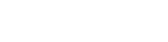 2.3. Описание основных ожидаемых конечных результатов государственной программыВ результате реализации Программы к 2020 году будут достигнуты следующие количественные результаты:

     1. Повышение к 2020 году уровня посещений организаций культуры до 101,1% по отношению к уровню 2012 года.

     2. Увеличение доли объектов культурного наследия, находящихся в удовлетворительном состоянии, в общем количестве объектов культурного наследия федерального и регионального значения до 71% в 2015 году.

     (п. 2 в ред. постановления правительства Воронежской области от 25.03.2016 N 197)

     3. Рост числа пользователей архивной информации до 19050 человек в 2020 году.

     (п. 3 в ред. постановления правительства Воронежской области от 03.04.2015 N 231)

     4. Повышение уровня удовлетворенности населения Воронежской области качеством предоставления государственных и муниципальных услуг в сфере культуры до 90% в 2020 году.

     5. Увеличение доли обучающихся, привлеченных к участию в творческих мероприятиях, проводимых образовательными учреждениями, до 100% в 2018 году.

     6. Достижение соотношения среднемесячной номинальной начисленной заработной платы работников государственных (муниципальных) учреждений культуры и искусства к среднемесячной начисленной заработной плате работников, занятых в сфере экономики региона, 100% к 2018 году.

     (в ред. постановлений правительства Воронежской области от 03.04.2015 N 231, от 09.09.2015 N 717)

     7. Рост динамики въездного туристского потока на территории Воронежской области на 37% к 2020 году.

     8. Рост числа участников мероприятий, направленных на этнокультурное развитие народов России и поддержку языкового многообразия к 2013 году, на 420% к 2020 году.

     Реализации Программы к 2020 году обеспечит:

     - формирование единого культурного пространства Воронежской области;

     - сохранение культурного наследия и развитие творческого потенциала;

     - рост объема и расширение спектра услуг в сфере культуры, оказываемых населению Воронежской области;

     - увеличение уровня социального обеспечения работников культуры;

     - повышение качества жизни населения, обеспечение доступности услуг в сфере туризма;

     - распространение и укрепление в обществе толерантных социальных установок и стереотипов у населения Воронежской области.2.4. Сроки и этапы реализации государственной программыСрок реализации Программы рассчитан на период с 2014 по 2020 год (в один этап).Раздел III. ОБОСНОВАНИЕ ВЫДЕЛЕНИЯ ПОДПРОГРАММПрограмма включает две значимые сферы: культуру и туризм, - каждая из которых рассматривается в рамках соответствующих задач Программы.

     В рамках Программы предусмотрена реализация семи подпрограмм:

     подпрограмма 1 "Искусство и наследие".

     подпрограмма 2 "Образование".

     подпрограмма 3 "Обеспечение реализации государственной программы".

     подпрограмма 4 "Развитие сельской культуры Воронежской области".

     подпрограмма 5 "Развитие культуры Воронежской области".

     подпрограмма 6 "Развитие туризма и рекреации".

     (в ред. постановления правительства Воронежской области от 30.06.2014 N 582)

     подпрограмма 7 "Этнокультурное развитие Воронежской области".

     Выделение подпрограмм в составе Программы обусловлено исходя из необходимости достижения ее цели и задач.

     На решение задачи 1 "Сохранение культурного и исторического наследия, обеспечение доступа граждан к культурным ценностям и участию в культурной жизни Воронежской области" направлены мероприятия, выделенные в структуре подпрограммы 1 "Искусство и наследие" подпрограммы 4 "Развитие сельской культуры Воронежской области" и подпрограммы 5 "Развитие культуры Воронежской области".

     Для решения задачи 2 "Реализация государственной и региональной кадровой политики в области художественного образования" предусматривается реализация подпрограммы 2 "Образование".

     На решение задачи 3 "Создание благоприятных условий для устойчивого развития сферы культуры" направлена подпрограмма 3 "Обеспечение реализации государственной программы".

     Для решения задачи 4 "Развитие территорий за счет использования туристского потенциала, создание современного рынка туристских услуг" предусмотрена реализация подпрограммы 6 "Развитие туризма и рекреации".

     На решение задачи 5 "Создание условий для этнокультурного развития народов, проживающих на территории Воронежской области" направлена подпрограмма "Этнокультурное развитие Воронежской области".

     Информация о подпрограммах приведена в разделе X "Подпрограммы государственной программы".Раздел IV. ОБОБЩЕННАЯ ХАРАКТЕРИСТИКА ОСНОВНЫХ МЕРОПРИЯТИЙВ рамках Программы предполагается реализация основных мероприятий, выделенных в структуре подпрограмм "Искусство и наследие", "Образование", "Обеспечение реализации государственной программы", "Развитие сельской культуры Воронежской области", "Развитие культуры Воронежской области", "Развитие туризма и рекреации", "Этнокультурное развитие Воронежской области".

     Информация об основных мероприятиях подпрограмм приведена в разделе X. "Подпрограммы государственной программы".Раздел V. ОБОБЩЕННАЯ ХАРАКТЕРИСТИКА МЕР ГОСУДАРСТВЕННОГО РЕГУЛИРОВАНИЯВ процессе реализации Программы будет осуществляться работа по ее корректировке и внесению в установленном порядке изменений в нормативные правовые акты Воронежской области в сфере реализации Программы с учетом изменений законодательства Российской Федерации и Воронежской области на основании плана законодательных инициатив губернатора Воронежской области, плана работ и графика мероприятий правительства Воронежской области.Раздел VI. ОБОБЩЕННАЯ ХАРАКТЕРИСТИКА ОСНОВНЫХ МЕРОПРИЯТИЙ ГОСУДАРСТВЕННОЙ ПРОГРАММЫ, РЕАЛИЗУЕМЫХ МУНИЦИПАЛЬНЫМИ ОБРАЗОВАНИЯМИ ВОРОНЕЖСКОЙ ОБЛАСТИ(в редакции постановления правительства Воронежской области от 09.09.2015 N 717)Муниципальными образованиями в рамках Программы реализуются:

     1. Основные мероприятия подпрограммы 1 "Искусство и наследие":

     - Абзац исключен. - Постановление правительства Воронежской области от 25.03.2016 N 197;

     - "Поддержка творческих инициатив населения, а также выдающихся деятелей, организаций в сфере культуры, творческих союзов" (в части государственной поддержки муниципальных учреждений культуры).

     2. Основные мероприятия подпрограммы 4 "Развитие сельской культуры Воронежской области":

     - "Строительство и реконструкция культурно-досуговых учреждений в Воронежской области";

     - "Содействие сохранению и развитию муниципальных учреждений культуры".

     3. Основное мероприятие "Сохранение и развитие объектов культуры" подпрограммы 5 "Развитие культуры Воронежской области" (в части объектов муниципальной собственности).

     4. Основное мероприятие "Содействие органам местного самоуправления в развитии туристской инфраструктуры" подпрограммы 6 "Развитие туризма и рекреации" (в части развития органами местного самоуправления туристской инфраструктуры).

     5. Основные мероприятия подпрограммы 7 "Этнокультурное развитие Воронежской области":

     - "Совершенствование государственного управления в сфере государственной национальной политики на территории Воронежской области" (в части реализации мероприятий по развитию региональной инфраструктуры этнокультурной сферы);

     - "Этнокультурное развитие народов, проживающих на территории Воронежской области" (в части мероприятий по созданию в Воронежской области благоприятных условий для развития паломничества, этнотуризма и экологического туризма).

     Субсидии на софинансирование мероприятий предоставляются администрациям муниципальных образований Воронежской области при наличии утвержденной муниципальной программы развития культуры и туризма, подтверждении наличия в муниципальном бюджете средств на финансирование мероприятий и соблюдении прочих условий, предусмотренных порядком предоставления субсидий, утвержденным правительством Воронежской области.

     Распределение субсидий местным бюджетам и их предоставление из бюджета Воронежской области муниципальным образованиям осуществляется в порядке, установленном правительством Воронежской области.

     Прогнозный объем расходов бюджетов муниципальных образований на реализацию основных мероприятий подпрограмм приведен в таблице 3 приложения N 1 к Программе.Раздел VII. ИНФОРМАЦИЯ ОБ УЧАСТИИ АКЦИОНЕРНЫХ ОБЩЕСТВ С ГОСУДАРСТВЕННЫМ УЧАСТИЕМ, ОБЩЕСТВЕННЫХ, НАУЧНЫХ И ИНЫХ ОРГАНИЗАЦИЙ, А ТАКЖЕ ГОСУДАРСТВЕННЫХ ВНЕБЮДЖЕТНЫХ ФОНДОВ И ФИЗИЧЕСКИХ ЛИЦ В РЕАЛИЗАЦИИ ГОСУДАРСТВЕННОЙ ПРОГРАММЫВ рамках реализации подпрограммы "Этнокультурное развитие Воронежской области" в целях достижения поставленных задач в качестве контрагентов могут привлекаться общественные, научные и иные организации, определяемые в порядке, установленном действующим законодательством.Раздел VIII. ФИНАНСОВОЕ ОБЕСПЕЧЕНИЕ РЕАЛИЗАЦИИ ГОСУДАРСТВЕННОЙ ПРОГРАММЫФинансирование Программы предусмотрено за счет средств федерального, областного и местных бюджетов.

     Расходы областного бюджета на реализацию Программы, а также ресурсное обеспечение и прогнозная (справочная) оценка расходов федерального, областного и местного бюджетов на реализацию Программы на 2014 - 2020 годы отражены в таблицах 2 и 3 приложения N 1 к Программе.

     (в ред. постановления правительства Воронежской области от 03.04.2015 N 231)Раздел IX. АНАЛИЗ РИСКОВ РЕАЛИЗАЦИИ ГОСУДАРСТВЕННОЙ ПРОГРАММЫ И ОПИСАНИЕ МЕР УПРАВЛЕНИЯ РИСКАМИ РЕАЛИЗАЦИИ ГОСУДАРСТВЕННОЙ ПРОГРАММЫВажное значение для успешной реализации Программы имеет прогнозирование возможных рисков, связанных с достижением основной цели, решением задач Программы, оценка их масштабов и последствий, а также формирование системы мер по их предотвращению.

     В рамках реализации Программы могут быть выделены следующие риски ее реализации.Правовые рискиПравовые риски связаны с отсутствием законодательного регулирования основных направлений Программы, изменением федерального и областного законодательства, длительностью формирования нормативной правовой базы, необходимой для эффективной реализации Программы. Это может привести к существенному увеличению планируемых сроков или изменению условий реализации мероприятий Программы.Финансовые рискиФинансовые риски связаны с возникновением бюджетного дефицита и недостаточным вследствие этого уровнем бюджетного финансирования, секвестированием бюджетных расходов на сферы культуры и туризма, что может повлечь недофинансирование, сокращение или прекращение программных мероприятий.

     Способами ограничения финансовых рисков выступают меры, предусмотренные в рамках реализации подпрограммы "Обеспечение реализации государственной программы":

     ежегодная корректировка финансовых показателей программных мероприятий и показателей в зависимости от достигнутых результатов.

     определение приоритетов для первоочередного финансирования;

     планирование бюджетных расходов с применением методик оценки эффективности бюджетных расходов.Административные рискиРиски данной группы связаны с неэффективным управлением Программой, с ошибками управления реализацией подпрограммы, что может привести к нецелевому и (или) неэффективному использованию бюджетных средств, нарушению планируемых сроков реализации Программы, недостижению плановых значений показателей, невыполнению ряда мероприятий Программы или задержке в их выполнении.

     Основными условиями минимизации административных рисков являются:

     формирование эффективной системы управления реализацией Программы;

     проведение систематического аудита результативности реализации Программы;

     регулярный мониторинг результативности реализации Программы;

     повышение эффективности взаимодействия участников реализации Программы;

     своевременная корректировка мероприятий Программы.

     Реализация перечисленных мер предусмотрена в рамках реализации подпрограммы "Обеспечение реализации государственной программы".Техногенные и экологические рискиТехногенные и экологические риски, связанные с природными, климатическими явлениями, техногенными катастрофами, могут привести к отвлечению средств от финансирования Программы в пользу других направлений развития Воронежской области.Экономические рискиМакроэкономические риски связаны с возможностями снижения темпов роста экономики, а также с кризисом банковской системы и возникновением бюджетного дефицита. Эти риски могут отразиться на уровне возможностей государства в реализации наиболее затратных мероприятий государственной программы, в т.ч. мероприятий, связанных с реконструкцией и текущим ремонтом государственных и муниципальных учреждений культуры.

     Экономические риски могут также повлечь изменения стоимости предоставления государственных услуг (выполнения работ), снижение доходов населения, что может негативно сказаться на структуре потребительских предпочтений населения области.Кадровые рискиКадровые риски обусловлены значительным дефицитом высококвалифицированных кадров в сферах культуры и туризма, что снижает эффективность работы учреждений сферы культуры, предприятий и организаций туристской индустрии и качество предоставляемых услуг.

     Снижение влияния данной группы рисков предполагается посредством обеспечения притока высококвалифицированных кадров и переподготовки (повышения квалификации) имеющихся специалистов.

     Таким образом, из вышеперечисленных рисков наибольшее отрицательное влияние на реализацию Программы может оказать реализация финансовых, правовых, кадровых и экономических рисков, которые содержат угрозу срыва реализации мероприятий Программы. Наибольшее внимание будет уделяться управлению финансовыми рисками.

     Принятие мер по управлению рисками осуществляется ответственным исполнителем совместно с исполнителями Программы на основе мониторинга реализации Программы и оценки ее эффективности и результативности.Геополитические и международные рискиГеополитические и международные риски связаны с политической ситуацией внутри страны и сопряженных государствах, а также отношениями Российской Федерации с другими странами, что оказывает влияние на развитие внутреннего и въездного туризма.Раздел X. ОЦЕНКА ЭФФЕКТИВНОСТИ РЕАЛИЗАЦИИ ГОСУДАРСТВЕННОЙ ПРОГРАММЫОбязательным условием оценки планируемой эффективности Программы является успешное (полное) выполнение запланированных на период ее реализации целевых показателей (индикаторов) Программы, а также мероприятий в установленные сроки.

     (в ред. постановления правительства Воронежской области от 25.03.2016 N 197)

     В результате реализации мероприятий Программы в 2014 - 2020 годах будут достигнуты следующие показатели, характеризующие эффективность реализации Программы:

     1. Повышение к 2020 году уровня посещений организаций культуры до 101,1% по отношению к уровню 2012 года.

     2. Увеличение доли объектов культурного наследия, находящихся в удовлетворительном состоянии, в общем количестве объектов культурного наследия федерального и регионального значения до 71% в 2015 году.

     (п. 2 в ред. постановления правительства Воронежской области от 25.03.2016 N 197)

     3. Рост числа пользователей архивной информации до 19050 человек в 2020 году.

     (п. 3 в ред. постановления правительства Воронежской области от 03.04.2015 N 231)

     4. Повышение уровня удовлетворенности населения Воронежской области качеством предоставления государственных и муниципальных услуг в сфере культуры до 90% в 2020 году.

     5. Увеличение доли обучающихся, привлеченных к участию в творческих мероприятиях, проводимых образовательными учреждениями, до 100% в 2018 году.

     6. Достижение соотношения среднемесячной номинальной начисленной заработной платы работников государственных (муниципальных) учреждений культуры и искусства к среднемесячной начисленной заработной плате работников, занятых в сфере экономики региона, 100% к 2018 году.

     (в ред. постановлений правительства Воронежской области от 03.04.2015 N 231, от 09.09.2015 N 717)

     7. Рост динамики въездного туристского потока на территории Воронежской области на 37% к 2020 году.

     8. Рост числа участников мероприятий, направленных на этнокультурное развитие народов России и поддержку языкового многообразия к 2013 году, на 420% в 2020 году.

     Результатом реализации Программы к 2020 году будут следующие качественные результаты: формирование единого культурного пространства Воронежской области; сохранение культурного наследия и развитие творческого потенциала; рост объема и расширение спектра услуг в сфере культуры, оказываемых населению Воронежской области; увеличение уровня социального обеспечения работников культуры; повышение качества жизни населения, обеспечение доступности услуг в сфере туризма; распространение и укрепление в обществе толерантных социальных установок и стереотипов у населения Воронежской области.Раздел XI. ПОДПРОГРАММЫ ГОСУДАРСТВЕННОЙ ПРОГРАММЫПодпрограмма 1 "Искусство и наследие"Паспорт подпрограммы "Искусство и наследие" государственной программы Воронежской области "Развитие культуры и туризма"1. Характеристика сферы реализации подпрограммы, описание основных проблем в указанной сфере и прогноз ее развитияУтратил силу. - Постановление правительства Воронежской области от 25.03.2016 N 197.
 2. Приоритеты государственной политики в сфере реализации подпрограммы, цели, задачи и показатели (индикаторы) достижения целей и решения задач, описание основных ожидаемых конечных результатов подпрограммы, сроков и контрольных этапов реализации подпрограммы2.1. Приоритеты государственной политики в сфере реализации подпрограммыВ соответствии со стратегическими целями социально-экономического развития Воронежской области на период до 2020 года предстоит:

     - укрепить материально-техническую базу библиотек, музеев, архивов, театрально-концертных учреждений;

     - создать эффективную систему библиотечного обслуживания населения Воронежской области;

     - создать условия для модернизации и дальнейшего развития государственных библиотек;

     - обеспечить условия для повышения профессионального уровня и условий труда библиотечных работников;

     - создать условия для обеспечения сохранности музейных коллекций и музейных предметов;

     - внедрить новые информационные технологии в музейную деятельность;

     - обеспечить рост количества услуг, предоставляемых музеями в соответствии с интересами и потребностями населения;

     - развивать систему пропаганды и поддержки профессионального искусства, профессионального творчества;

     - содействовать более активному использованию творческого потенциала молодежи;

     - улучшить условия хранения документов, дальнейшее пополнение архивных фондов и качество их использования;

     - обеспечить надлежащий уровень сохранения, использования, популяризации и государственной охраны объектов культурного наследия.2.2. Цели, задачи и показатели (индикаторы) достижения целей и решения задачПри реализации подпрограммы выделена следующая основная цель - развитие культурного потенциала населения Воронежской области, расширение доступа населения к культурным ценностям и информации.

     Задачи подпрограммы:

     1. Повышение доступности и качества библиотечных услуг.

     2. Расширение доступа различных категорий граждан к ресурсам государственных музеев Воронежской области.

     3. Создание условий для развития театрального искусства в Воронежской области.

     4. Совершенствование культурно-просветительской деятельности учреждений культуры и кинематографии и приобщение к ней различных слоев населения.

     5. Обеспечение государственной охраны объектов культурного наследия.

     6. Обеспечение сохранности, пополнения и использования архивных фондов.

     7. Привлечение внимания общественности к наиболее значимым социальным вопросам с использованием технологий культуры.

     При оценке достижения поставленной цели и решения задач планируется использовать следующие показатели:

     Показатели, используемые для достижения поставленной цели:

     1. Уровень достижения значений целевых показателей подпрограммы, процентов.

     Значение показателя (индикатора) подпрограммы рассчитывается по формуле:

    

     Р - уровень достижения значений целевых показателей подпрограммы, процентов;

     - индекс, характеризующий степень достижения в отчетном периоде запланированного значения i-го целевого показателя (индикатора) подпрограммы;

     n - количество целевых показателей (индикаторов) подпрограммы.

     Индекс, характеризующий степень достижения в отчетном периоде запланированного значения целевого показателя (индикатора) подпрограммы, рассчитывается по формуле: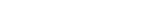 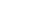 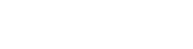 - фактическое значение i-го целевого показателя (индикатора) подпрограммы на конец отчетного периода;

     - плановое значение i-го целевого показателя (индикатора) подпрограммы на конец отчетного периода.

     Показатель используется для оценки эффективности реализации подпрограммы в целом.

     2. Количество посещений областных государственных библиотек, тыс. человек.

     Число посетителей государственных библиотек в отчетном году отражается в статистической форме N 6-НК "Сведения об общедоступной (публичной) библиотеке.

     3. Количество посещений областных государственных музеев, тыс. человек.

     Число посетителей государственных музеев в отчетном году отражается в статистической форме N 8-НК "Сведения о деятельности музея".

     4. Количество посетителей театрально-концертных мероприятий, тыс. человек.

     Показатель рассчитывается по формуле:

     Кптку = Чт + Чк,

     где:

     Кптку - количество посетителей театрально-концертных мероприятий, тыс. человек;

     Чт - число зрителей мероприятий, проведенных областными государственными театрами в отчетном году (данные статистической формы 9-НК (полугодовая, годовая) "Сведения о деятельности театра"), тыс. человек;

     Чк - число зрителей мероприятий, проведенных областными государственными концертными учреждениями в отчетном году (данные статистической формы 12-НК (полугодовая, годовая) "Сведения о деятельности концертной организации, самостоятельного коллектива"), тыс. человек.

     5. Увеличение численности участников культурно-досуговых мероприятий (по сравнению с предыдущим годом), процентов.

     Показатель отражает степень охвата населения услугами культурно-досуговых учреждений. Это может быть обеспечено как непосредственным участием в творческих любительских коллективах, так и посещением культурно-досуговых мероприятий. Так как подавляющее большинство мероприятий, проводимых культурно-досуговыми учреждениями, бесплатны для посещения, то при подсчете количества зрителей единственно оправданной является экспертная оценка. Она может базироваться как на степени заполняемости зрительных залов, так и на методиках подсчета пропускной способности тех или иных открытых площадок.

     Таким образом, в данном показателе учитываются как платные мероприятия, так и мероприятия, проводимые на бесплатной основе (в соответствии с экспертной оценкой). Одновременно при расчете учитываются как непосредственные участники мероприятий (творческие коллективы, солисты и др.), так и зрители.

     6. Количество мероприятий (экскурсий, лекций, выставок), организованных АУК ВО "Воронежский зоопарк им. А.С. Попова", единиц.

     (в ред. постановления правительства Воронежской области от 09.09.2015 N 717)

     Показатель рассчитывается на основании данных о количестве экскурсий, проведенных за отчетный период, количестве лекций, прочитанных сотрудниками, количестве выставок, организованных АУК ВО "Воронежский зоопарк им. А.С. Попова". При расчете используются данные формы статической отчетности 14-НК "Сведения о деятельности зоопарка (зоосада)".

     (в ред. постановления правительства Воронежской области от 09.09.2015 N 717)

     7. Количество киновидеофильмов, выданных для демонстрации в киносеть Воронежской области, единиц.

     При расчете используются данные ежемесячных репертуарных планов выдачи киновидеофильмов в соответствии с заключенными ГБУК ВО "Воронежский областной центр народного творчества и кино" договорами.

     (в ред. постановления правительства Воронежской области от 09.09.2015 N 717)

     (п. 7 в ред. постановления правительства Воронежской области от 03.04.2015 N 231)

     8. Количество выданных заключений натурного обследования объектов культурного наследия, единиц.

     При расчете используются данные журнала учета выполненных работ по государственному заданию АУК ВО "Государственная инспекция историко-культурного наследия".

     Абзац исключен. - Постановление правительства Воронежской области от 25.03.2016 N 197.

     9. Доля представленных (во всех формах) зрителю музейных предметов в общем количестве предметов основного фонда, процентов.

     (в ред. постановления правительства Воронежской области от 25.03.2016 N 197)

     Показатель рассчитывается по следующей формуле:

     (в ред. постановления правительства Воронежской области от 25.03.2016 N 197)

     Дпф = Чфэ/Чоф * 100%, где:

     (в ред. постановления правительства Воронежской области от 25.03.2016 N 197)

     Дпф - доля представленных (во всех формах) зрителю музейных предметов в общем количестве предметов основного фонда, процентов;

     (в ред. постановления правительства Воронежской области от 25.03.2016 N 197)

     Чфэ - число предметов основного фонда, которые экспонировались в течение года, единиц;

     (в ред. постановления правительства Воронежской области от 25.03.2016 N 197)

     Чоф - число предметов основного фонда на конец года, единиц.

     (в ред. постановления правительства Воронежской области от 25.03.2016 N 197)

     Источником информации для расчета данного показателя являются статистические формы отчетности N 8-НК "Сведения о деятельности музея".

     (в ред. постановления правительства Воронежской области от 25.03.2016 N 197)

     Показатели 2 - 9 используются для оценки эффективности реализации основного мероприятия "Финансовое обеспечение деятельности подведомственных областных государственных учреждений культуры".

     (в ред. постановления правительства Воронежской области от 25.03.2016 N 197)

     10. Доля архивных документов, хранящихся в государственных архивах Воронежской области, переведенных в электронную форму, процентов.

     (в ред. постановления правительства Воронежской области от 25.03.2016 N 197)

     Показатель используется для оценки эффективности реализации основного мероприятия "Развитие архивного дела".

     (в ред. постановления правительства Воронежской области от 25.03.2016 N 197)

     Показатель рассчитывается по следующей формуле:

     (в ред. постановления правительства Воронежской области от 25.03.2016 N 197)

     Dадэ = Кадэ / Кад x 100%, где:

     (в ред. постановления правительства Воронежской области от 25.03.2016 N 197)

     Dадэ - доля архивных документов, хранящихся в государственных архивах Воронежской области, переведенных в электронную форму, процентов;

     (в ред. постановления правительства Воронежской области от 25.03.2016 N 197)

     Кадэ - количество архивных документов, переведенных в электронную форму, единиц хранения;

     (в ред. постановления правительства Воронежской области от 25.03.2016 N 197)

     Кад - общее количество документов, хранящихся в государственных архивах Воронежской области, по состоянию на 01.01.2013, единиц хранения.

     (в ред. постановления правительства Воронежской области от 25.03.2016 N 197)

     11. Объем проведенных с начала года реставрационных работ по восстановлению свойств и долговечности оригиналов архивных документов, листов.

     (в ред. постановления правительства Воронежской области от 25.03.2016 N 197)

     Показатель используется для оценки эффективности реализации основного мероприятия "Развитие архивного дела".

     (в ред. постановления правительства Воронежской области от 25.03.2016 N 197)

     Показатель рассчитывается на основании данных статистической формы N 1 "Показатели основных направлений и результатов деятельности архивных учреждений субъектов Российской Федерации на/за год", утвержденной Приказом Федерального архивного агентства от 12.10.2006 N 59.

     (в ред. постановления правительства Воронежской области от 25.03.2016 N 197)

     12. Доля населения, охваченного мероприятиями в сфере культуры, процентов.

     (в ред. постановления правительства Воронежской области от 25.03.2016 N 197)

     Показатель используется для оценки эффективности реализации основного мероприятия "Организация и проведение мероприятий, посвященных значимым событиям российской культуры".

     (в ред. постановления правительства Воронежской области от 25.03.2016 N 197)

     Показатель рассчитывается по следующей формуле:

     (в ред. постановления правительства Воронежской области от 25.03.2016 N 197)

     Док = (Кт + Кк + Км + Кб) / Чн * 100%, где:

     (в ред. постановления правительства Воронежской области от 25.03.2016 N 197)

     Док - доля населения, охваченного мероприятиями в сфере культуры, процентов;

     (в ред. постановления правительства Воронежской области от 25.03.2016 N 197)

     Кт - число зрителей мероприятий, проведенных областными государственными театрами в отчетном году (данные статистической формы 9-НК (полугодовая, годовая) "Сведения о деятельности театра"), человек;

     (в ред. постановления правительства Воронежской области от 25.03.2016 N 197)

     Кк - число зрителей мероприятий, проведенных областными государственными концертными учреждениями в отчетном году (данные статистической формы 12-НК (полугодовая, годовая) "Сведения о деятельности концертной организации, самостоятельного коллектива"), человек;

     (в ред. постановления правительства Воронежской области от 25.03.2016 N 197)

     Км - число посетителей государственных музеев в отчетном году (данные статистической формы N 8-НК "Сведения о деятельности музея"), человек;

     (абзац введен постановлением правительства Воронежской области от 25.03.2016 N 197)

     Кб - число посетителей государственных библиотек в отчетном году (данные статистической формы N 6-НК "Сведения об общедоступной (публичной) библиотеке"), человек;

     (абзац введен постановлением правительства Воронежской области от 25.03.2016 N 197)

     Чн - среднесписочная численность населения Воронежской области на 1 января отчетного года, человек.

     (абзац введен постановлением правительства Воронежской области от 25.03.2016 N 197)

     13. Количество деятелей культуры, удостоенных почетных званий в области культуры и искусства, человек.

     (абзац введен постановлением правительства Воронежской области от 25.03.2016 N 197)

     Показатель используется для оценки эффективности реализации мероприятия "Поддержка творческих инициатив населения, а также выдающихся деятелей, организаций в сфере культуры, творческих союзов". При расчете показателя используются данные журнала учета выдачи удостоверений и нагрудных знаков.

     (абзац введен постановлением правительства Воронежской области от 25.03.2016 N 197)

     14. Количество грантополучателей в области культуры и искусства, единиц.

     (абзац введен постановлением правительства Воронежской области от 25.03.2016 N 197)

     Показатель используется для оценки эффективности реализации мероприятия "Поддержка творческих инициатив населения, а также выдающихся деятелей, организаций в сфере культуры, творческих союзов". Количество грантополучателей фиксируется ежегодно распоряжениями правительства Воронежской области о выделении грантов.

     (абзац введен постановлением правительства Воронежской области от 25.03.2016 N 197)

     15. Число лучших муниципальных учреждений культуры, находящихся на территориях сельских поселений, которым выплачено денежное поощрение, единиц.

     (абзац введен постановлением правительства Воронежской области от 25.03.2016 N 197)

     Показатель определяется на основании ежегодного мониторинга, осуществляемого департаментом культуры Воронежской области.

     (абзац введен постановлением правительства Воронежской области от 25.03.2016 N 197)

     16. Количество лучших работников муниципальных учреждений культуры, находящихся на территориях сельских поселений, которым выплачено денежное поощрение, единиц.

     (абзац введен постановлением правительства Воронежской области от 25.03.2016 N 197)

     Показатель определяется на основании ежегодного мониторинга, осуществляемого департаментом культуры Воронежской области.

     (абзац введен постановлением правительства Воронежской области от 25.03.2016 N 197)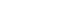 2.3. Описание основных ожидаемых конечных результатов подпрограммы(в редакции постановления правительства Воронежской области от 25.03.2016 N 197)В результате реализации подпрограммы к 2020 году будут достигнуты следующие количественные результаты:

     1. Уровень достижения значений целевых показателей подпрограммы - 100%.

     2. Увеличение количества посещений областных государственных библиотек до 548,5 тыс. человек к 2020 году.

     3. Увеличение количества посещений областных государственных музеев до 440 тыс. человек к 2020 году.

     4. Увеличение количества посетителей театрально-концертных мероприятий до 706,5 тыс. человек к 2020 году.

     5. Увеличение численности участников культурно-досуговых мероприятий на 7,4% в 2020 году по сравнению с предыдущим годом.

     6. Увеличение количества мероприятий, организованных АУК ВО "Воронежский зоопарк им. А.С. Попова", до 404 единиц к 2020 году.

     7. Увеличение количества киновидеофильмов, выданных для демонстрации в киносеть Воронежской области, до 3660 единиц к 2020 году.

     8. Увеличение количества выданных заключений натурного обследования объектов культурного наследия до 33 единиц к 2015 году.

     9. Увеличение доли представленных (во всех формах) зрителю музейных предметов в общем количестве предметов основного фонда до 20% в 2015 году.

     10. Увеличение доли архивных документов, хранящихся в государственных архивах Воронежской области по состоянию на 01.01.2013, переведенных в электронную форму, до 1,3% в 2020 году.

     11. Увеличение объема проведенных с начала года реставрационных работ по восстановлению свойств и долговечности оригиналов архивных документов до 67350 листов к 2020 году.

     12. Увеличение доли населения, охваченного мероприятиями в сфере культуры, до 77,6% к 2020 году.

     13. Увеличение количества деятелей культуры, удостоенных почетных званий в области культуры и искусства, до 429 человек к 2020 году.

     14. Увеличение количества деятелей культуры, творческих коллективов, общественных объединений, получивших гранты в области культуры и искусства, до 96 единиц к 2020 году.

     15. Увеличение числа лучших муниципальных учреждений культуры, находящихся на территориях сельских поселений, которым выплачено денежное поощрение, в период реализации государственной программы.

     16. Увеличение количества лучших работников муниципальных учреждений культуры, находящихся на территориях сельских поселений, которым выплачено денежное поощрение, в период реализации государственной программы.

     В результате реализации подпрограммы к 2020 году будут достигнуты следующие качественные результаты:

     - повышение качества и расширение спектра услуг, предоставляемых учреждениями культуры и искусства, архивными учреждениями;

     - формирование благоприятной среды для самореализации творческой личности и развитие духовных потребностей общества.

     Информация о составе и значениях показателей эффективности реализации подпрограммы приведена в таблице 1 приложения N 1 к Программе.2.4. Сроки и этапы реализации подпрограммыОбщий срок реализации подпрограммы рассчитан на период с 2014 по 2020 год (в один этап).3. Характеристика основных мероприятий и мероприятий подпрограммыВ рамках подпрограммы планируется реализация четырех основных мероприятий:

     1. Финансовое обеспечение деятельности подведомственных областных государственных учреждений культуры.

     2. Развитие архивного дела.

     3. Организация и проведение мероприятий, посвященных значимым событиям российской культуры.

     4. Поддержка творческих инициатив населения, а также выдающихся деятелей, организаций в сфере культуры, творческих союзов.

     Основное мероприятие 1. Финансовое обеспечение деятельности подведомственных областных государственных учреждений культуры.

     Срок реализации основного мероприятия - 2014 - 2020 годы. Срок реализации основного мероприятия в части реализации функций и полномочий в отношении объектов культурного наследия (памятников истории и культуры) - 2014 - 2015 годы.

     (в ред. постановления правительства Воронежской области от 25.03.2016 N 197)

     Исполнители основного мероприятия: департамент культуры Воронежской области, управление по охране объектов культурного наследия Воронежской области.

     (в ред. постановления правительства Воронежской области от 17.12.2015 N 979)

     Реализация основного мероприятия оказывает влияние на достижение следующих целевых показателей подпрограммы:

     - количество посещений областных государственных библиотек;

     - количество посещений областных государственных музеев;

     - количество посетителей театрально-концертных мероприятий;

     - увеличение численности участников культурно-досуговых мероприятий (по сравнению с предыдущим годом);

     - количество мероприятий (экскурсий, лекций, выставок), организованных АУК ВО "Воронежский зоопарк им. А.С. Попова";

     (в ред. постановления правительства Воронежской области от 09.09.2015 N 717)

     - количество киновидеофильмов, выданных для демонстрации в киносеть Воронежской области;

     (в ред. постановления правительства Воронежской области от 03.04.2015 N 231)

     - количество выданных заключений натурного обследования объектов культурного наследия.

     Основное мероприятие включает четыре мероприятия.

     Мероприятие 1.1. Развитие библиотечного дела.

     Срок реализации мероприятия - 2014 - 2020 годы.

     Исполнитель мероприятия - департамент культуры Воронежской области.

     (в ред. постановления правительства Воронежской области от 03.04.2015 N 231)

     Содержание мероприятия: расширение доступности культурного, информационного продукта для различных социальных и возрастных категорий граждан, инвалидов по зрению путем дальнейшей информатизации библиотек, систематического обновления парка компьютеров и программных средств, развития деятельности по созданию собственных электронных ресурсов; обеспечение безопасности библиотек и сохранности фондов в процессе их хранения и использования; создание современной комфортной среды, обновление библиотечного оборудования, позволяющего применять инновационные композиционные решения при формировании внутреннего библиотечного пространства; организация социокультурной деятельности, способствующей приобщению пользователей к культурному наследию и развитию способности воспринимать все многообразие достижений человеческой мысли.

     Ожидаемые результаты:

     - развитие многофункциональной деятельности государственных библиотек;

     - внедрение инновационных форм информационного обслуживания населения;

     - обеспечение мер по сохранности фондов государственных областных библиотек;

     - повышение доступности библиотечных фондов государственных библиотек;

     - качественное обновление фондов государственных библиотек;

     - сохранение кадрового потенциала, способного обеспечить конкурентоспособность и качество предоставляемых услуг.

     Мероприятие 1.2. Развитие музейного дела.

     Срок реализации мероприятия - 2014 - 2020 годы.

     Исполнитель мероприятия - департамент культуры Воронежской области.

     (в ред. постановления правительства Воронежской области от 03.04.2015 N 231)

     Содержание мероприятия: развитие деятельности областных музеев по обеспечению сохранности музейных коллекций и музейных предметов; внедрение новых информационных технологий в музейную деятельность, в том числе оснащение музеев компьютерным и телекоммуникационным оборудованием; совершенствование использования музейных предметов и музейных коллекций в научных, культурных, образовательных целях; укрепление материально-технической базы; рост количества услуг, предоставляемых музеями в соответствии с интересами и потребностями населения.

     (в ред. постановления правительства Воронежской области от 25.03.2016 N 197)

     Ожидаемые результаты:

     - восстановление и сохранение объектов культурного наследия, музеев, заповедников;

     - укрепление и модернизация материально-технической базы областных музеев;

     - повышение уровня экономической эффективности от различных форм деятельности музея;

     - обеспечение доступа граждан к музейным предметам и музейным коллекциям;

     - обеспечение сохранности и пополнение музейных фондов в областных музеях;

     - создание современных экспозиций и выставок;

     - использование новых информационных технологий в учетно-хранительской деятельности музеев;

     - популяризация историко-культурного и природного наследия Воронежского края;

     - сохранение кадрового потенциала в областных музеях.

     Мероприятие 1.3. Развитие театрального дела.

     Срок реализации мероприятия - 2014 - 2020 годы.

     Исполнитель мероприятия - департамент культуры Воронежской области.

     (в ред. постановления правительства Воронежской области от 03.04.2015 N 231)

     Содержание мероприятия: создание системы государственной поддержки театрально-концертных учреждений области; формирование новой театрально-концертной политики; приведение театрально-концертных учреждений в соответствие современным требованиям к техническому оснащению; приведение театрально-концертных учреждений в соответствие требованиям к качеству предоставляемых услуг; развитие системы пропаганды и поддержки профессионального искусства, профессионального творчества; содействие более активному использованию творческого потенциала молодежи; концентрация бюджетных средств на приоритетных направлениях развития.

     Ожидаемые результаты:

     - создание возможности приобщения к профессиональному искусству широких слоев населения;

     - выявление и поддержка одаренной творческой молодежи;

     - сохранение и развитие творческого потенциала области;

     - осуществление адресной поддержки в сфере профессионального искусства;

     - сохранение и развитие театрального искусства Воронежской области;

     - изменение роли театрального искусства в новых социально-экономических условиях;

     - повышение престижа актерской профессии;

     - качественное улучшение творческого процесса в театрах;

     - обновление театральной жизни в Воронежской области;

     - эффективное использование финансовых средств и государственного имущества.

     Мероприятие 1.4. Развитие прочих учреждений культуры и кинематографии.

     Срок реализации мероприятия - 2014 - 2020 годы. Срок реализации мероприятия в части реализации функций и полномочий в отношении объектов культурного наследия (памятников истории и культуры) - 2014 - 2015 годы.

     (в ред. постановления правительства Воронежской области от 25.03.2016 N 197)

     Исполнители мероприятия: департамент культуры Воронежской области, управление по охране объектов культурного наследия Воронежской области.

     (в ред. постановления правительства Воронежской области от 17.12.2015 N 979)

     Содержание мероприятия: создание условий для развития массового художественного творчества и культурно-досуговой деятельности, создание условий для повышения экологической культуры населения, создание условий для организации кинопоказа на территории Воронежской области. Подготовка учетной документации на объекты культурного наследия.

     Ожидаемые результаты: решение поставленных задач данного мероприятия позволит увеличить вариативность форм организации содержательного досуга, обеспечить удовлетворение разнообразных культурно-познавательных потребностей населения, продвижение в культурном пространстве нравственных ценностей и образцов, способствующих культурному и гражданскому воспитанию личности. Расширение охвата населения услугами учреждений культуры позволит увеличить доходы от предпринимательской деятельности учреждений культуры. Обеспечение сохранности объектов культурного наследия.

     Основное мероприятие 2. Развитие архивного дела.

     Срок реализации основного мероприятия - 2014 - 2020 годы.

     Исполнитель основного мероприятия - управление делами Воронежской области.

     (в ред. постановления правительства Воронежской области от 03.04.2015 N 231)

     Реализация основного мероприятия оказывает влияние на достижение следующих целевых показателей подпрограммы:

     - доля архивных документов, хранящихся в государственных архивах Воронежской области, переведенных в электронную форму;

     - объем проведенных с начала года реставрационных работ по восстановлению свойств и долговечности оригиналов архивных документов.

     Основное мероприятие включает два мероприятия.

     Мероприятие 2.1. Обеспечение деятельности архивных учреждений Воронежской области.

     Срок реализации мероприятия - 2014 - 2020 годы.

     Исполнитель мероприятия - управление делами Воронежской области.

     (в ред. постановления правительства Воронежской области от 03.04.2015 N 231)

     Содержание мероприятия: обеспечение сохранности и организация доступа к документам Архивного фонда Воронежской области и другим архивным документам в государственных архивах Воронежской области; исполнение социально-правовых запросов граждан; совершенствование условий доступа граждан к информации архивов, в том числе посредством электронных запросов через глобальную сеть Интернет; реставрация и страховое копирование особо ценных архивных документов; упорядочение документов, входящих в состав Архивного фонда Российской Федерации; обеспечение мероприятий, связанных с памятными датами российской истории, рассекречивание архивных документов; обеспечение комплектования и учета документов Архивного фонда Российской Федерации и других архивных документов в государственных архивах Воронежской области; внедрение информационно-коммуникационных технологий в деятельность государственных архивов Воронежской области; укрепление материально-технической базы государственных архивов Воронежской области; внедрение инновационных технологий хранения и реставрации архивных материалов.

     Ожидаемые результаты: улучшение укомплектованности архивных фондов, высокий уровень сохранности и эффективности использования архивных фондов, укрепление материально-технической базы архивов, оптимизация и модернизация бюджетной сети архивов.

     Мероприятие 2.2. Обеспечение сохранности архивных документов и архивных фондов Воронежской области.

     Срок реализации мероприятия - 2014 - 2015 годы.

     Исполнитель мероприятия - управление делами Воронежской области.

     (в ред. постановления правительства Воронежской области от 03.04.2015 N 231)

     Содержание мероприятия: выполнение комплекса мероприятий, направленных на улучшение противопожарного и охранного режимов хранения документов и обеспечение температурно-влажностного режима хранения документов, приобретение современного реставрационного оборудования, выполнение работ по созданию электронного цифрового фонда пользования на документы Архивного фонда Воронежской области.

     Ожидаемые результаты: снижение угрозы возникновения пожаров и пожароопасных ситуаций в государственных архивах Воронежской области и предотвращение хищения и утраты документов, обеспечение нормативных условий хранения документов в архивных учреждениях Воронежской области, повышение качества реставрационных работ, повышение качества и оперативности предоставления услуг по доступу к ретроспективной архивной информации органов власти, организаций, учреждений и физических лиц.

     Основное мероприятие 3. Организация и проведение мероприятий, посвященных значимым событиям российской культуры.

     Срок реализации основного мероприятия - 2014 - 2020 годы.

     Исполнитель основного мероприятия - департамент культуры Воронежской области.

     (в ред. постановления правительства Воронежской области от 03.04.2015 N 231)

     Реализация основного мероприятия оказывает влияние на достижение целевого показателя подпрограммы "Доля населения, охваченного мероприятиями в сфере культуры".

     Содержание основного мероприятия: повышение качества культурно-просветительной работы учреждений культуры, стимулирование заинтересованности учреждений культуры в организации и проведении мероприятий, посвященных значимым событиям российской культуры, поддержка творческих проектов, позиционирующих достижения культуры и искусства Воронежской области на региональном, всероссийском и международном уровнях, содействие развитию конкурентоспособности культурного продукта Воронежской области.

     Ожидаемые результаты: качественное улучшение культурно-просветительской работы, увеличение числа творческих проектов, позиционирующих достижения культуры и искусства Воронежской области на региональном, всероссийском и международном уровнях.

     Основное мероприятие 4. Поддержка творческих инициатив населения, а также выдающихся деятелей, организаций в сфере культуры, творческих союзов.

     Срок реализации основного мероприятия: 2014 - 2020 годы.

     Исполнитель основного мероприятия - департамент культуры Воронежской области.

     (в ред. постановления правительства Воронежской области от 03.04.2015 N 231)

     Реализация основного мероприятия оказывает влияние на достижение следующих целевых показателей подпрограммы:

     - количество деятелей культуры, удостоенных почетных званий в области культуры и искусства;

     - количество грантополучателей в области культуры и искусства.

     Содержание основного мероприятия: содействие развитию конкурсного, фестивального движения, содействие сохранению, созданию и распространению достижений культуры и искусства Воронежской области; реализация совместно с творческими союзами в регионах культурных программ, принципиальных для развития сферы культуры; возрождение на новом этапе практики государственных заказов в различных областях искусства как реальный инструмент стимулирования культурного процесса; формирование кадрового резерва для педагогической, творческой, исполнительской деятельности из числа наиболее одаренных учащихся, создание на определенный период времени программ сотрудничества с общественными и творческими организациями, которые смогут повысить степень влияния государственных структур как проводников государственной политики в области культуры.

     Ожидаемые результаты: сохранение и развитие культуры Воронежской области, качественное улучшение стимулирования творческого процесса, усиление социальной поддержки выдающихся деятелей культуры; обеспечение государственной поддержки дарований, увеличение государственной поддержки художественных коллективов, творческих союзов и организаций культуры.4. Характеристика мер государственного регулированияВ процессе реализации Программы будет осуществляться работа по ее корректировке и внесению в установленном порядке изменений в нормативные правовые акты Воронежской области в сфере реализации Программы с учетом изменений законодательства Российской Федерации и Воронежской области, на основании плана законодательных инициатив губернатора Воронежской области плана работ и графика мероприятий правительства Воронежской области.5. Характеристика основных мероприятий, реализуемых муниципальными образованиями Воронежской областиТаблица 1.(в редакции постановления правительства Воронежской области от 25.03.2016 N 197)Муниципальными образованиями в подпрограмме возможна реализация основного мероприятия "Поддержка творческих инициатив населения, а также выдающихся деятелей, организаций в сфере культуры, творческих союзов" в случае предоставления иных межбюджетных трансфертов из федерального бюджета:

     - на господдержку муниципальных учреждений культуры;

     - на господдержку лучших работников муниципальных учреждений культуры, находящихся на территориях сельских поселений.

     Предоставление иных межбюджетных трансфертов бюджетам муниципальных образований Воронежской области на господдержку муниципальных учреждений культуры на 2015 год осуществляется в соответствии с Порядком согласно приложению N 5 к Программе.

     Предоставление иных межбюджетных трансфертов бюджетам муниципальных образований Воронежской области на господдержку лучших работников муниципальных учреждений культуры, находящихся на территориях сельских поселений, на 2015 год осуществляется в соответствии с Порядком согласно приложению N 6 к Программе.6. Информация об участии акционерных обществ с государственным участием, общественных, научных и иных организаций, а также государственных внебюджетных фондов и физических лиц в реализации подпрограммыАкционерные общества с государственным участием, общественные, научные и иные организации, а также государственные внебюджетные фонды и физические лица в реализации подпрограммы участия не принимают.7. Финансовое обеспечение реализации подпрограммыФинансирование мероприятий подпрограммы предусмотрено за счет средств областного бюджета.

     Расходы областного на реализацию подпрограммы, а также ресурсное обеспечение и прогнозная (справочная) оценка расходов областного бюджета на реализацию подпрограммы "Искусство и наследие" государственной программы Воронежской области "Развитие культуры и туризма" на 2014 - 2020 годы отражены в таблицах 2 и 3 приложения N 1 к Программе.

     (в ред. постановления правительства Воронежской области от 03.04.2015 N 231)8. Анализ рисков реализации подпрограммы и описание мер управления рисками реализации подпрограммыК рискам реализации подпрограммы следует отнести следующие:

     1) институционально-правовые риски, связанные с отсутствием законодательного регулирования основных направлений подпрограммы;

     2) организационные риски, связанные с ошибками управления реализацией подпрограммы, что может привести к нецелевому и (или) неэффективному использованию бюджетных средств, невыполнению ряда мероприятий подпрограммы или задержке в их выполнении;

     3) финансовые риски, которые связаны с финансированием мероприятий подпрограммы в неполном объеме;

     4) непредвиденные риски, связанные с кризисными явлениями в экономике Воронежской области, с природными и техногенными катастрофами и катаклизмами, что может привести к снижению бюджетных доходов, ухудшению динамики основных макроэкономических показателей, в том числе повышению инфляции, снижению темпов экономического роста и доходов населения.

     Снижение рисков возможно за счет обеспечения правильного расчета требуемых объемов средств из областного бюджета и дополнительного финансирования из федерального бюджета, а также привлечения средств из внебюджетных источников, информационного обеспечения, операционного сопровождения реализации подпрограммы, включающего оперативное консультирование всех исполнителей Программы.9. Оценка эффективности реализации подпрограммы(в редакции постановления правительства Воронежской области от 25.03.2016 N 197)В результате реализации подпрограммы к 2020 году будут достигнуты следующие количественные результаты:

     1. Уровень достижения значений целевых показателей подпрограммы - 100%.

     2. Увеличение количества посещений областных государственных библиотек до 548,5 тыс. человек к 2020 году.

     3. Увеличение количества посещений областных государственных музеев до 440 тыс. человек к 2020 году.

     4. Увеличение количества посетителей театрально-концертных мероприятий до 706,5 тыс. человек к 2020 году.

     5. Увеличение численности участников культурно-досуговых мероприятий на 7,4% в 2020 году по сравнению с предыдущим годом.

     6. Увеличение количества мероприятий, организованных АУК ВО "Воронежский зоопарк им. А.С. Попова", до 404 единиц к 2020 году.

     7. Увеличение количества киновидеофильмов, выданных для демонстрации в киносеть Воронежской области, до 3660 единиц к 2020 году.

     8. Увеличение количества выданных заключений натурного обследования объектов культурного наследия до 33 единиц к 2015 году.

     9. Увеличение доли представленных (во всех формах) зрителю музейных предметов в общем количестве предметов основного фонда до 20% в 2015 году.

     10. Увеличение доли архивных документов, хранящихся в государственных архивах Воронежской области по состоянию на 01.01.2013, переведенных в электронную форму, до 1,3% в 2020 году.

     11. Увеличение объема проведенных с начала года реставрационных работ по восстановлению свойств и долговечности оригиналов архивных документов до 67350 листов к 2020 году.

     12. Увеличение доли населения, охваченного мероприятиями в сфере культуры, до 77,6% к 2020 году.

     13. Увеличение количества деятелей культуры, удостоенных почетных званий в области культуры и искусства, до 429 человек к 2020 году.

     14. Увеличение количества деятелей культуры, творческих коллективов, общественных объединений, получивших гранты в области культуры и искусства, до 96 единиц к 2020 году.

     15. Увеличение числа лучших муниципальных учреждений культуры, находящихся на территориях сельских поселений, которым выплачено денежное поощрение, в период реализации государственной программы.

     16. Увеличение количества лучших работников муниципальных учреждений культуры, находящихся на территориях сельских поселений, которым выплачено денежное поощрение, в период реализации государственной программы.

     В результате реализации подпрограммы к 2020 году будут достигнуты следующие качественные результаты:

     - повышение качества и расширение спектра услуг, предоставляемых учреждениями культуры и искусства, архивными учреждениями;

     - формирование благоприятной среды для самореализации творческой личности и развитие духовных потребностей общества.Подпрограмма 2 "Образование"Паспорт подпрограммы "Образование" государственной программы Воронежской области "Развитие культуры и туризма"1. Характеристика сферы реализации подпрограммы, описание основных проблем в указанной сфере и прогноз ее развитияУтратил силу. - Постановление правительства Воронежской области от 25.03.2016 N 197.
 2. Приоритеты государственной политики в сфере реализации подпрограммы, цели, задачи и показатели (индикаторы) достижения целей и решения задач, описание основных ожидаемых конечных результатов подпрограммы, сроков и контрольных этапов реализации подпрограммы2.1. Приоритеты государственной политики в сфере реализации подпрограммыОбразование в сфере культуры и искусства является важнейшей составляющей образовательного пространства, сложившейся в современном российском обществе. Губернатор и органы исполнительной власти Воронежской области в число приоритетных задач образовательной политики ставят динамичное развитие многоплановой системы художественного образования, полное удовлетворение потребностей региона в специалистах соответствующих квалификаций. Для достижения этой цели необходимо:

     - повысить привлекательность среднего профессионального образования сферы культуры и искусства, сохранить в системе государственное доминирование;

     - обеспечить достойный уровень оплаты труда педагогических работников;

     - провести модернизацию материально-технической базы образовательных учреждений в соответствии с современными требованиями к уровню и качеству подготовки учащихся;

     - ввести новые направления обучения, соответствующие современным требованиям по подготовке специалистов, внедрить в учебный процесс новые педагогические технологии и дифференцированный подход к обучению различных категорий обучающихся, новые интегрированные образовательные системы.2.2. Цели, задачи и показатели (индикаторы) достижения целей и решения задачУчитывая, что в соответствии со Стратегией социально-экономического развития Воронежской области на период до 2020 года полное удовлетворение потребностей региона в специалистах соответствующих квалификаций является одной из основных задач развития экономики Воронежской области, при реализации подпрограммы выделена следующая основная цель - развитие сети образовательных учреждений сферы культуры и искусства для удовлетворения потребности населения Воронежской области в соответствующих образовательных услугах, удовлетворение потребностей сферы культуры и искусства Воронежской области в специалистах соответствующих квалификаций.

     Задачи подпрограммы:

     1. Сохранение и развитие сети учреждений художественного образования Воронежской области. Повышение привлекательности среднего профессионального образования.

     2. Обеспечение условий для выявления и развития одаренных детей Воронежской области.

     3. Развитие и сохранение кадрового потенциала учреждений культуры и образования, обеспечение профессионального роста преподавателей учебных заведений и других работников отрасли.

     При оценке достижения поставленной цели и решения задач планируется использовать показатели, характеризующие общее развитие среднего профессионального образования сферы культуры и искусства Воронежской области, и показатели, позволяющие оценить непосредственно реализацию мероприятий, осуществляемых в рамках подпрограммы.

     Показатели, используемые для достижения поставленной цели:

     1. Уровень достижения значений целевых показателей подпрограммы, процентов.

     Значение показателя (индикатора) подпрограммы рассчитывается по формуле:

    

     Р - уровень достижения значений целевых показателей подпрограммы, процентов;

     - индекс, характеризующий степень достижения в отчетном периоде запланированного значения i-го целевого показателя (индикатора) подпрограммы;

     n - количество целевых показателей (индикаторов) подпрограммы.

     Индекс, характеризующий степень достижения в отчетном периоде запланированного значения целевого показателя (индикатора) подпрограммы, рассчитывается по формуле: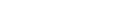 - фактическое значение i-го целевого показателя (индикатора) подпрограммы на конец отчетного периода;

     - плановое значение i-го целевого показателя (индикатора) подпрограммы на конец отчетного периода.

     Показатель используется для оценки эффективности реализации подпрограммы в целом.

     2. Среднегодовой контингент обучающихся по программам среднего профессионального образования сферы культуры и искусства, человек.

     Расчет показателя осуществляется по формуле:

     Кср = Ч + 1/3П - 1/2В - 60%О

     где:

     Кср - среднегодовой контингент обучающихся, человек;

     Ч - число учащихся на начало года (используются данные формы N СПО-1 федерального статистического наблюдения), человек;

     П - прием (используются данные формы N СПО-1 федерального статистического наблюдения), человек;

     В - выпуск (используются данные формы N СПО-1 федерального статистического наблюдения), человек;

     О - отсев, человек.

     3. Динамика примерных (индикативных) значений соотношения средней заработной платы работников государственных бюджетных образовательных учреждений среднего профессионального образования сферы культуры и искусства, повышение оплаты труда которых предусмотрено Указом Президента Российской Федерации от 7 мая 2012 года N 597 "О мероприятиях по реализации государственной социальной политики", и средней заработной платы, установленной в Воронежской области, процентов.

     Показатель рассчитывается по формуле:

     ОЗПспо = ЗПпед / ЗПрег * 100%, где

     ОЗПспо - динамика примерных (индикативных) значений соотношения средней заработной платы работников государственных бюджетных образовательных учреждений среднего профессионального образования сферы культуры и искусства, повышение оплаты труда которых предусмотрено Указом Президента Российской Федерации от 7 мая 2012 года N 597 "О мероприятиях по реализации государственной социальной политики", и средней заработной платы, установленной в Воронежской области, процентов;

     ЗПпед - среднемесячная номинальная начисленная заработная плата преподавателей образовательных учреждений начального и среднего профессионального образования, рублей;

     ЗПрег - среднемесячная начисленная заработная плата работников Воронежской области, рублей.

     Оценка достижения показателя производится исходя из официальных статистических данных.

     4. Количество работников культуры, прошедших курсы повышения квалификации и получивших документ установленного образца, человек.

     Оценка достижения показателя производится исходя из отчета об исполнении государственного задания государственного бюджетного образовательного учреждения дополнительного профессионального образования Воронежской области "Учебно-методический центр сферы культуры и искусства".

     (в ред. постановления правительства Воронежской области от 25.03.2016 N 197)2.3. Описание основных ожидаемых конечных результатов подпрограммыВ результате реализации подпрограммы к 2020 году будут достигнуты следующие количественные результаты:

     1. Уровень достижения значений целевых показателей подпрограммы - 100%.

     2. Увеличение среднегодового контингента обучающихся по программам среднего профессионального образования сферы культуры и искусства до 1268 человек.

     (в ред. постановления правительства Воронежской области от 25.03.2016 N 197)

     3. Доведение средней заработной платы работников государственных бюджетных образовательных учреждений среднего профессионального образования сферы культуры и искусства до 100% средней заработной платы, установленной в Воронежской области к 2018 году.

     4. Увеличение количества работников культуры, прошедших курсы повышения квалификации и получивших документ установленного образца, до 100 человек.

     (в ред. постановлений правительства Воронежской области от 03.04.2015 N 231, от 25.03.2016 N 197)

     В результате реализации подпрограммы к 2020 году будут достигнуты следующие качественные результаты:

     - повышение качества и расширение спектра предоставляемых образовательных услуг, обеспечение доступности культурного образовательного продукта;

     - создание условий для всестороннего развития способностей наиболее одаренных учащихся и студентов образовательных учреждений сферы культуры и искусства;

     - создание условий для творческой самореализации обучающихся;

     - сохранение и развитие кадрового потенциала. Повышение престижности и привлекательности профессий в сфере образования отрасли культуры Воронежской области.

     Информация о составе и значениях показателей эффективности реализации подпрограммы приведена в таблице 1 приложения N 1 Программе.

     (в ред. постановления правительства Воронежской области от 03.04.2015 N 231)2.4. Сроки и этапы реализации подпрограммыОбщий срок реализации подпрограммы рассчитан на период с 2014 по 2020 год (в один этап).3. Характеристика основных мероприятий и мероприятий подпрограммыВ рамках подпрограммы планируется реализация одного основного мероприятия:

     1. Развитие образования в сфере культуры.

     Срок реализации основного мероприятия - 2014 - 2020 годы.

     Исполнитель основного мероприятия - департамент культуры Воронежской области.

     (в ред. постановления правительства Воронежской области от 03.04.2015 N 231)

     Реализация основного мероприятия оказывает влияние на достижение всех показателей эффективности реализации подпрограммы.

     Основное мероприятие включает два мероприятия.

     Мероприятие 2.1. Оказание государственных услуг (выполнение работ) и обеспечение деятельности учреждений образования в сфере культуры.

     Срок реализации мероприятия - 2014 - 2020 годы.

     Содержание мероприятия: предоставление среднего профессионального образования: реализация образовательных программ среднего профессионального образования в соответствии с государственными образовательными стандартами; оказание дополнительных образовательных услуг в соответствии с уставами и лицензиями на право осуществления образовательной деятельности; проведение научных исследований по совершенствованию содержания образовательного процесса, учебно-программной документации. Повышение эффективности и качества предоставляемых образовательных услуг. Модернизация материально-технической базы образовательных учреждений в соответствии с современными требованиями к уровню и качеству подготовки учащихся. Обеспечение учащихся пособиями, стипендиями и иными социальными выплатами, а также молочной продукцией.

     (в ред. постановления правительства Воронежской области от 25.03.2016 N 197)

     Увеличение количества творческих мероприятий, предусматривающих участие одаренных детей. Формирование новых форм и методов поддержки одаренных детей Воронежской области.

     Ожидаемые результаты: повышение качества и расширение спектра предоставляемых образовательных услуг, обеспечение доступности культурного образовательного продукта, увеличение контингента учащихся. Государственная поддержка наиболее одаренных учащихся и студентов образовательных учреждений сферы культуры и искусства, создание условий для всестороннего развития их способностей. Увеличение числа детей, участвующих в творческих мероприятиях.

     Мероприятие 2.2. Предоставление дополнительного профессионального образования (методическая работа).

     Срок реализации мероприятия - 2014 - 2020 годы.

     Содержание мероприятия: внедрение системы непрерывного роста квалификации преподавателей учебных заведений и других работников отрасли посредством повышения квалификации, переподготовки и аттестации. Введение новых программ повышения квалификации специалистов в сфере культуры, проведение мастер-классов с привлечением ведущих специалистов сферы культуры РФ.

     Ожидаемые результаты: сохранение и развитие кадрового потенциала образовательных учреждений сферы культуры и искусства. Развитие научно-методического потенциала образовательных учреждений. Повышение качества дополнительного образования художественно-эстетической направленности.4. Характеристика мер государственного регулированияВ процессе реализации Программы будет осуществляться работа по ее корректировке и внесению в установленном порядке изменений в нормативные правовые акты Воронежской области в сфере реализации Программы с учетом изменений законодательства Российской Федерации и Воронежской области, на основании плана законодательных инициатив губернатора Воронежской области, плана работ и графика мероприятий правительства Воронежской области.5. Характеристика основных мероприятий, реализуемых муниципальными образованиями Воронежской областиМуниципальные образования Воронежской области не являются участниками подпрограммы.6. Информация об участии акционерных обществ с государственным участием, общественных, научных и иных организаций, а также государственных внебюджетных фондов и физических лиц в реализации подпрограммыАкционерные общества с государственным участием, общественные, научные и иные организации, а также государственные внебюджетные фонды и физические лица в реализации подпрограммы участия не принимают.7. Финансовое обеспечение реализации подпрограммыФинансирование мероприятий подпрограммы предусмотрено за счет средств областного бюджета.

     Расходы областного бюджета на реализацию подпрограммы, а также ресурсное обеспечение и прогнозная (справочная) оценка расходов областного бюджета на реализацию подпрограммы "Образование" государственной программы Воронежской области "Развитие культуры и туризма" на 2014 - 2020 годы отражены в таблицах 2 и 3 приложения N 1 к Программе.

     (в ред. постановления правительства Воронежской области от 03.04.2015 N 231)8. Анализ рисков реализации подпрограммы и описание мер управления рисками реализации подпрограммыРиск неуспешной реализации подпрограммы при исключении форс-мажорных обстоятельств оценивается как минимальный.

     К рискам реализации подпрограммы следует отнести финансовые и социальные риски.

     Финансовые риски связаны с возможным снижением объемов финансирования программных мероприятий из средств областного бюджета Воронежской области. Возникновение данных рисков может привести к недофинансированию запланированных мероприятий подпрограммы и, как следствие, к невыполнению мероприятий подпрограммы.

     Социальные риски связаны с кадровым дефицитом. Минимизации данных рисков будет способствовать реализация предусмотренных в подпрограмме мер, направленных на повышение к 2018 году средней заработной платы педагогических работников.

     Управление рисками реализации подпрограммы будет осуществляться на основе мониторинга и оценки исполнения целевых показателей (индикаторов) подпрограммы, проведения регулярного мониторинга планируемых изменений в федеральном и областном законодательстве с целью своевременного внесения поправок в перечень мероприятий и целевых показателей подпрограммы, выявления факторов риска, оценки их значимости и принятия мер по минимизации их воздействия.9. Оценка эффективности реализации подпрограммыВ результате реализации подпрограммы к 2020 году будут достигнуты следующие количественные результаты:

     1. Уровень достижения значений целевых показателей подпрограммы - 100%.

     2. Увеличение среднегодового контингента обучающихся по программам среднего профессионального образования сферы культуры и искусства до 1268 человек.

     (в ред. постановления правительства Воронежской области от 25.03.2016 N 197)

     3. Доведение средней заработной платы работников образовательных учреждений культуры Воронежской области до 100% средней заработной платы, установленной в Воронежской области, к 2018 году.

     4. Увеличение количества работников культуры, прошедших курсы повышения квалификации и получивших документ установленного образца, до 100 человек.

     (в ред. постановлений правительства Воронежской области от 03.04.2015 N 231, от 25.03.2016 N 197)

     В результате реализации подпрограммы к 2020 году будут достигнуты следующие качественные результаты:

     - повышение качества и расширение спектра предоставляемых образовательных услуг, обеспечение доступности культурного образовательного продукта;

     - создание условий для всестороннего развития способностей наиболее одаренных учащихся и студентов образовательных учреждений сферы культуры и искусства;

     - создание условий для творческой самореализации обучающихся;

     - сохранение и развитие кадрового потенциала. Повышение престижности и привлекательности профессий в сфере образования отрасли культуры Воронежской области.Подпрограмма 3 "Обеспечение реализации государственной программы"Паспорт подпрограммы "Обеспечение реализации государственной программы" государственной программы Воронежской области "Развитие культуры и туризма"1. Характеристика сферы реализации подпрограммы, описание основных проблем в указанной сфере и прогноз ее развитияУтратил силу. - Постановление правительства Воронежской области от 25.03.2016 N 197.
 2. Приоритеты государственной политики в сфере реализации подпрограммы, цели, задачи и показатели (индикаторы) достижения целей и решения задач, описание основных ожидаемых конечных результатов подпрограммы, сроков и контрольных этапов реализации подпрограммы(в редакции постановления правительства Воронежской области от 03.04.2015 N 231)Приоритетом государственной политики в сфере реализации подпрограммы является качественное выполнение мероприятий Программы.

     Основной целью подпрограммы является создание необходимых условий для реализации Программы.

     Достижение поставленной цели будет обеспечено посредством решения следующих задач:

     1. Обеспечение эффективного управления государственной программой и развитие отраслевой инфраструктуры.

     2. Обеспечение условий для реализации государственной программы.

     3. Совершенствование правового, организационного, экономического механизмов функционирования в сфере культуры и искусства.

     4. Формирование и продвижение позитивного имиджа культуры и искусства Воронежской области.

     5. Мониторинг реализации государственной программы с целью своевременного принятия управленческих решений.

     Достижение поставленных задач характеризуется следующими целевыми показателями:

     1. Уровень достижения значений целевых показателей подпрограммы, процентов.

     Значение показателя (индикатора) подпрограммы рассчитывается по формуле:

    

     Р - уровень достижения значений целевых показателей подпрограммы, процентов;

     - индекс, характеризующий степень достижения в отчетном периоде запланированного значения i-го целевого показателя (индикатора) подпрограммы;

     n - количество целевых показателей (индикаторов) подпрограммы.

     Индекс, характеризующий степень достижения в отчетном периоде запланированного значения целевого показателя (индикатора) подпрограммы, рассчитывается по формуле:

    

     - фактическое значение i-го целевого показателя (индикатора) подпрограммы на конец отчетного периода;

     - плановое значение i-го целевого показателя (индикатора) подпрограммы на конец отчетного периода.

     Показатель используется для оценки эффективности реализации подпрограммы в целом.

     2. Доля государственных служащих департамента культуры Воронежской области, прошедших повышение квалификации в течение последних 3 лет, процентов.

     3. Укомплектованность должностей государственной гражданской службы в департаменте культуры Воронежской области, процентов.

     4. Количество плановых и внеплановых проверок подведомственных учреждений, единиц.

     5. Качество финансового менеджмента департамента культуры Воронежской области, баллов.

     6. Доля объектов культурного наследия, информация о которых внесена в электронную базу данных единого государственного реестра объектов культурного наследия (памятников истории и культуры) народов Российской Федерации, в общем количестве объектов культурного наследия, процентов.

     7. Удельный вес суммы государственных контрактов и гражданско-правовых договоров, заключенных по итогам проведения конкурентных способов определения поставщиков, в общей сумме государственных контрактов и гражданско-правовых договоров, процентов.

     Плановые значения целевых показателей приведены в таблице 2 приложения N 1 к Программе.

     Основными ожидаемыми результатами реализации подпрограммы являются:

     в количественном выражении:

     1. Уровень достижения значений целевых показателей подпрограммы - 100%.

     2. Увеличение доли государственных служащих департамента культуры Воронежской области, прошедших повышение квалификации в течение последних 3 лет, до 100% к 2020 году.

     3. Сохранение уровня укомплектованности должностей государственной гражданской службы в департаменте культуры Воронежской области на уровне 100% с 2016 года.

     (в ред. постановления правительства Воронежской области от 25.03.2016 N 197)

     4. Увеличение количества плановых и внеплановых проверок подведомственных учреждений до 10 единиц в 2020 году.

     (в ред. постановления правительства Воронежской области от 25.03.2016 N 197)

     5. Качество финансового менеджмента департамента культуры Воронежской области довести до 82 баллов в 2020 году.

     6. Увеличение доли объектов культурного наследия, информация о которых внесена в электронную базу данных единого государственного реестра объектов культурного наследия (памятников истории и культуры) народов Российской Федерации, в общем количестве объектов культурного наследия до 23% в 2015 году.

     (п. 6 в ред. постановления правительства Воронежской области от 25.03.2016 N 197)

     7. Увеличение удельного веса суммы государственных контрактов и гражданско-правовых договоров, заключенных по итогам проведения конкурентных способов определения поставщиков, в общей сумме государственных контрактов и гражданско-правовых договоров до 36% в 2020 году;

     в качественном выражении:

     - реализация в полном объеме мероприятий государственной программы, достижение ее целей и задач;

     - создание эффективной системы планирования и управления реализацией государственной программы;

     - повышение эффективности деятельности органов исполнительной власти и органов местного самоуправления в сфере культуры и туризма;

     - создание условий для привлечения в отрасль культуры высококвалифицированных кадров, в том числе молодых специалистов;

     - формирование необходимой нормативно-правовой базы, обеспечивающей эффективную реализацию государственной программы и направленной на развитие сферы культуры и туризма.

     Срок реализации подпрограммы - 2014 - 2020 годы.3. Характеристика основных мероприятий и мероприятий подпрограммыПеречень основных мероприятий подпрограммы определен исходя из необходимости достижения ожидаемых результатов ее реализации, а также исходя из полномочий и функций департамента.

     Основные мероприятия подпрограммы будут реализовываться в соответствии с полномочиями департамента культуры Воронежской области и управления по охране объектов культурного наследия Воронежской области, а также в рамках государственного задания ГБУК ВО "Центр обеспечения деятельности учреждений культуры".

     (в ред. постановления правительства Воронежской области от 09.09.2015 N 717)

     Подпрограммой предусмотрено осуществление следующих основных мероприятий:

     1. Финансовое обеспечение деятельности исполнительных органов государственной власти, иных главных распорядителей средств областного бюджета - исполнителей.

     2. Финансовое обеспечение выполнения других расходных обязательств Воронежской области исполнительными органами государственной власти, иными главными распорядителями средств областного бюджета - исполнителями.

     3. Осуществление переданных полномочий Российской Федерации по государственной охране объектов культурного наследия федерального значения.

     4. Финансовое обеспечение ГБУК ВО "Центр обеспечения деятельности учреждений культуры".

     Достижение цели и решение задач подпрограммы осуществляются путем скоординированного выполнения комплекса взаимоувязанных по срокам, ресурсам, исполнителям и результатам мероприятий.

     Основное мероприятие 1. Финансовое обеспечение деятельности исполнительных органов государственной власти, иных главных распорядителей средств областного бюджета - исполнителей.

     (в ред. постановления правительства Воронежской области от 03.04.2015 N 231)

     Срок реализации основного мероприятия - 2014 - 2020 годы. Срок реализации основного мероприятия в части реализации функций и полномочий в отношении объектов культурного наследия (памятников истории и культуры) - 2014 - 2015 годы.

     (в ред. постановления правительства Воронежской области от 25.03.2016 N 197)

     Исполнители основного мероприятия - департамент культуры Воронежской области, управление по охране объектов культурного наследия Воронежской области.

     (в ред. постановления правительства Воронежской области от 09.09.2015 N 717)

     Основное мероприятие предусматривает расходы на содержание аппаратов департамента и управления (фонд оплаты труда, страховые взносы, другие выплаты), оплату коммунальных услуг, услуг связи и прочих работ и услуг.

     (в ред. постановления правительства Воронежской области от 09.09.2015 N 717)

     В рамках основного мероприятия проводится анализ показателей деятельности подведомственных учреждений, степени эффективности использования бюджетных средств, оценка качества фактически предоставляемых услуг на предмет их соответствия стандартам качества и административным регламентам оказания государственных услуг, а также ежегодная корректировка финансовых показателей программных мероприятий и показателей в зависимости от достигнутых результатов, определение приоритетов для первоочередного финансирования, планирование бюджетных расходов с применением методик оценки эффективности бюджетных расходов.

     Реализация основного мероприятия оценивается по показателям:

     1. Доля государственных служащих департамента культуры Воронежской области, прошедших повышение квалификации в течение последних 3 лет, процентов.

     2. Укомплектованность должностей государственной гражданской службы в департаменте культуры Воронежской области, процентов.

     3. Количество плановых и внеплановых проверок подведомственных учреждений, единиц.

     Ожидаемым результатом мероприятия является обеспечение эффективного использования бюджетных средств, обеспечение эффективного управления деятельностью подведомственных учреждений.

     Основное мероприятие 2. Финансовое обеспечение выполнения других расходных обязательств Воронежской области исполнительными органами государственной власти, иными главными распорядителями средств областного бюджета - исполнителями.

     Срок реализации основного мероприятия - 2014 - 2020 годы.

     Исполнитель основного мероприятия - департамент культуры Воронежской области.

     (в ред. постановления правительства Воронежской области от 03.04.2015 N 231)

     Основное мероприятие предусматривает расходы на публикацию нормативных правовых актов, транспортные услуги, приобретение оборудования для функционирования информационных систем и компонентов ИКТ-инфраструктуры.

     (в ред. постановления правительства Воронежской области от 03.04.2015 N 231)

     Реализация основного мероприятия оценивается по показателю "Качество финансового менеджмента департамента культуры Воронежской области".

     (в ред. постановления правительства Воронежской области от 03.04.2015 N 231)

     Качественным результатом реализации мероприятия является:

     - соблюдение порядка и сроков публикации нормативно-правовых актов департамента;

     - отсутствие просроченной кредиторской задолженности по уплате налогов, сборов.

     Основное мероприятие 3. Осуществление переданных полномочий Российской Федерации по государственной охране объектов культурного наследия федерального значения.

     (в ред. постановления правительства Воронежской области от 09.09.2015 N 717)

     Срок реализации основного мероприятия - 2014 - 2015 годы.

     (в ред. постановления правительства Воронежской области от 25.03.2016 N 197)

     Исполнитель основного мероприятия - управление по охране объектов культурного наследия Воронежской области.

     Мероприятие включает в себя реализацию переданных с федерального уровня полномочий по сохранению, использованию и популяризации объектов культурного наследия (памятников истории и культуры), находящихся в федеральной собственности, расположенных на территории Воронежской области, в том числе:

     1) государственную охрану объектов культурного наследия федерального значения в соответствии со статьей 33 Федерального закона от 25.06.2002 N 73-ФЗ "Об объектах культурного наследия (памятниках истории и культуры) народов Российской Федерации" (далее - Федеральный закон "Об объектах культурного наследия (памятниках истории и культуры) народов Российской Федерации"), за исключением:

     - ведения единого государственного реестра объектов культурного наследия (памятников истории и культуры) народов Российской Федерации;

     - организации и проведения государственной историко-культурной экспертизы в части, необходимой для исполнения полномочий федерального органа исполнительной власти, уполномоченного Правительством Российской Федерации в сфере сохранения, использования, популяризации и государственной охраны объектов культурного наследия;

     - согласования проектов зон охраны объектов культурного наследия федерального значения и установления требований к градостроительному регламенту в границах территории достопримечательного места;

     - выдачи разрешений (открытых листов) на проведение работ по выявлению и изучению объектов археологического наследия;

     2) осуществление федерального государственного надзора за состоянием, содержанием, сохранением, использованием, популяризацией и государственной охраной объектов культурного наследия федерального значения;

     3) установление требований к сохранению объектов культурного наследия федерального значения, требований к содержанию и использованию объектов культурного наследия федерального значения в случае, предусмотренном пунктом 4 статьи 47.3 Федерального закона "Об объектах культурного наследия (памятниках истории и культуры) народов Российской Федерации", требований к обеспечению доступа к объектам культурного наследия федерального значения (за исключением отдельных объектов культурного наследия федерального значения, перечень которых утверждается Правительством Российской Федерации), подготовку и утверждение охранных обязательств собственников или иных законных владельцев объектов культурного наследия в соответствии с пунктом 7 статьи 47.6 Федерального закона "Об объектах культурного наследия (памятниках истории и культуры) народов Российской Федерации";

     4) утверждение отчетной документации о проведении работ по сохранению объекта культурного наследия федерального значения (за исключением отдельных объектов культурного наследия федерального значения, перечень которых утверждается Правительством Российской Федерации);

     5) разработку, согласование и утверждение в случаях и порядке, установленных Федеральным законом "Об объектах культурного наследия (памятниках истории и культуры) народов Российской Федерации", проектов зон охраны объектов культурного наследия, а также согласование решений федеральных органов исполнительной власти, органов исполнительной власти Воронежской области и органов местного самоуправления Воронежской области о предоставлении земель и об изменении их правового режима.

     Реализация основного мероприятия оценивается по показателю "Доля объектов культурного наследия, информация о которых внесена в электронную базу данных единого государственного реестра объектов культурного наследия (памятников истории и культуры) народов Российской Федерации, в общем количестве объектов культурного наследия".

     Ожидаемые результаты реализации мероприятия:

     - абзац исключен. - Постановление правительства Воронежской области от 25.03.2016 N 197;

     - установление эффективной системы контроля за соблюдением законодательства в области государственной охраны объектов культурного наследия федерального значения.

     Основное мероприятие 4. Финансовое обеспечение ГБУК ВО "Центр обеспечения деятельности учреждений культуры".

     Срок реализации основного мероприятия - 2014 - 2020 годы.

     Исполнитель основного мероприятия - департамент культуры Воронежской области.

     (в ред. постановления правительства Воронежской области от 03.04.2015 N 231)

     Мероприятие включает в себя расходы на содержание ГБУК ВО "Центр обеспечения деятельности учреждений культуры" в целях оказания содействия в укреплении материально-технической базы областных учреждений культуры, обеспечения контроля за расходованием топливно-энергетических ресурсов, техническим и транспортным сопровождением департамента и областных учреждений культуры. Кроме того, в рамках мероприятия специалистами учреждения осуществляется методическая и консультативная помощь областным государственным учреждениям культуры в организации закупок для государственных нужд, проверка проектно-сметной документации на соответствие нормативным документам в области ценообразования и сметного нормирования в строительстве в стоимостном выражении.

     Реализация основного мероприятия оценивается по показателю "Удельный вес суммы государственных контрактов и гражданско-правовых договоров, заключенных по итогам проведения конкурентных способов определения поставщиков, в общей сумме государственных контрактов и гражданско-правовых договоров".

     (в ред. постановления правительства Воронежской области от 27.08.2014 N 785)

     Ожидаемый результат: эффективная реализация технического обеспечения деятельности учредителя и подведомственных учреждений культуры.

     (в ред. постановления правительства Воронежской области от 03.04.2015 N 231)

     Оценка реализации всех мероприятий подпрограммы оценивается показателем "Уровень достижения значений целевых показателей подпрограммы".4. Характеристика мер государственного регулированияВ процессе реализации Программы будет осуществляться работа по ее корректировке и внесению в установленном порядке изменений в нормативные правовые акты Воронежской области в сфере реализации Программы с учетом изменений законодательства Российской Федерации и Воронежской области, на основании плана законодательных инициатив губернатора Воронежской области, плана работ и графика мероприятий правительства Воронежской области.5. Характеристика основных мероприятий, реализуемых муниципальными образованиями Воронежской областиМуниципальные образования Воронежской области не являются участниками подпрограммы.6. Информация об участии акционерных обществ с государственным участием, общественных, научных и иных организаций, а также государственных внебюджетных фондов и физических лиц в реализации подпрограммыУчастие акционерных обществ с государственным участием общественных, научных и иных организаций, а также государственных внебюджетных фондов и физических лиц в реализации подпрограммы "Обеспечение реализации государственной программы" не предусмотрено.7. Финансовое обеспечение реализации подпрограммыФинансирование расходов на обеспечение реализации мероприятий подпрограммы осуществляется за счет средств областного бюджета, а также за счет субвенций из федерального бюджета, предусмотренных на исполнение переданных Российской Федерацией полномочий.

     Объемы финансирования подлежат ежегодному уточнению в рамках формирования проектов бюджетов на очередной финансовый год и плановый период.

     Расходы областного бюджета на реализацию подпрограммы, а также ресурсное обеспечение и прогнозная (справочная) оценка расходов федерального и областного бюджетов на реализацию подпрограммы в разрезе основных мероприятий по годам подпрограммы представлено в таблицах 2, 3 приложения N 1 к государственной программе.

     (в ред. постановления правительства Воронежской области от 03.04.2015 N 231)8. Анализ рисков реализации подпрограммы и описание мер управления рискамиВ рамках реализации подпрограммы могут быть выделены следующие риски ее реализации:

     1. Правовые риски связаны с изменением федерального законодательства, длительностью формирования нормативной правовой базы, необходимой для эффективной реализации подпрограммы. Это может привести к существенному увеличению планируемых сроков или изменению условий реализации мероприятий подпрограммы. Для минимизации воздействия данной группы рисков планируется:

     - на этапе разработки проектов документов привлекать к их обсуждению основные заинтересованные стороны, которые впоследствии должны принять участие в их согласовании;

     - проводить мониторинг планируемых изменений в федеральном законодательстве в сферах культуры, туризма и смежных областях.

     2. Кадровые риски обусловлены определенным дефицитом высококвалифицированных кадров в сферах культуры и туризма, что снижает эффективность работы учреждений сферы культуры, предприятий и организаций туристской индустрии и качество предоставляемых услуг. Снижение влияния данной группы рисков предполагается посредством обеспечения притока высококвалифицированных кадров и переподготовки (повышения квалификации) имеющихся специалистов.

     3. Финансовые риски связаны с возникновением бюджетного дефицита и недостаточным вследствие этого уровнем бюджетного финансирования, секвестированием бюджетных расходов в сфере реализации подпрограммы, а также отсутствием устойчивого источника финансирования деятельности общественных объединений и организаций, что может повлечь недофинансирование, сокращение или прекращение подпрограммных мероприятий.

     Способами ограничения финансовых рисков выступают:

     - ежегодное уточнение объемов финансовых средств, предусмотренных на реализацию мероприятий подпрограммы, в зависимости от достигнутых результатов;

     - планирование бюджетных расходов с применением методик оценки эффективности бюджетных расходов;

     - привлечение внебюджетного финансирования, в т.ч. выявление и внедрение лучшего опыта привлечения внебюджетных ресурсов в сферы культуры и туризма.

     4. Административные риски связаны с неэффективным управлением подпрограммой, низкой эффективностью взаимодействия заинтересованных сторон, что может повлечь за собой потерю управляемости отраслей культуры и туризма, нарушение планируемых сроков реализации подпрограммы, невыполнение ее цели и задач, недостижение плановых значений показателей, снижение эффективности использования ресурсов и качества выполнения мероприятий подпрограммы.

     Основными условиями минимизации административных рисков являются:

     - формирование эффективной системы управления реализацией подпрограммы;

     - проведение систематического аудита результативности реализации подпрограммы;

     - регулярная публикация отчетов о ходе реализации подпрограммы;повышение эффективности взаимодействия участников реализации подпрограммы;- создание системы мониторингов реализации Программы;

     - своевременная корректировка мероприятий Программы.

     5. Риск несовершенства технологической инфраструктуры - неготовность инфраструктуры к решению поставленных перед ней задач может привести к задержкам в реализации подпрограммы. В целях уменьшения данного риска предусмотрены мероприятия развития технологической инфраструктуры.9. Оценка эффективности реализации подпрограммы(в редакции постановления правительства Воронежской области от 03.04.2015 N 231)Эффективность реализации подпрограммы определяется степенью достижения целевых показателей подпрограммы.

     Результаты реализации мероприятий подпрограммы будут влиять на формирование благоприятных организационных, экономических, правовых и иных условий для культурного развития Воронежской области.

     В процессе реализации мероприятий, способствующих повышению эффективности государственного управления в сфере экономики и совершенствованию государственного стратегического управления, прогнозируется достижение к 2020 году следующих основных результатов:

     в количественном выражении:

     1. Уровень достижения значений целевых показателей подпрограммы - 100%.

     2. Увеличение доли государственных служащих департамента культуры, прошедших повышение квалификации в течение последних 3 лет, до 100% к 2020 году.

     3. Сохранение уровня укомплектованности должностей государственной гражданской службы в департаменте культуры Воронежской области на уровне 100% с 2016 года.

     (в ред. постановления правительства Воронежской области от 25.03.2016 N 197)

     4. Увеличение количества плановых и внеплановых проверок подведомственных учреждений до 10 единиц в 2020 году.

     (в ред. постановления правительства Воронежской области от 25.03.2016 N 197)

     5. Качество финансового менеджмента департамента культуры Воронежской области довести до 82 баллов в 2020 году.

     6. Увеличение доли объектов культурного наследия, информация о которых внесена в электронную базу данных единого государственного реестра объектов культурного наследия (памятников истории и культуры) народов Российской Федерации, в общем количестве объектов культурного наследия до 23% в 2015 году.

     (п. 6 в ред. постановления правительства Воронежской области от 25.03.2016 N 197)

     8. Увеличение удельного веса суммы государственных контрактов и гражданско-правовых договоров, заключенных по итогам проведения конкурентных способов определения поставщиков, в общей сумме государственных контрактов и гражданско-правовых договоров до 36% в 2020 году;

     в качественном выражении:

     - реализация в полном объеме мероприятий государственной программы "Развитие культуры и туризма", достижение ее целей и задач;

     - создание эффективной системы планирования и управления реализацией государственной программы;

     - повышение эффективности деятельности органов исполнительной власти и органов местного самоуправления в сфере культуры и туризма;

     - создание условий для привлечения в отрасль культуры высококвалифицированных кадров, в том числе молодых специалистов;

     - формирование необходимой нормативно-правовой базы, обеспечивающей эффективную реализацию государственной программы и направленной на развитие сферы культуры и туризма.Подпрограмма 4 "Развитие сельской культуры Воронежской области"Паспорт подпрограммы "Развитие сельской культуры Воронежской области" государственной программы Воронежской области "Развитие культуры и туризма"1. Характеристика сферы реализации подпрограммы, описание основных проблем в указанной сфере и прогноз ее развитияУтратил силу. - Постановление правительства Воронежской области от 25.03.2016 N 197.2. Приоритеты государственной политики в сфере реализации подпрограммы, цели, задачи и показатели (индикаторы) достижения целей и решения задач, описание основных ожидаемых результатов подпрограммы, сроков и контрольных этапов реализации подпрограммы(в редакции постановления правительства Воронежской области от 25.03.2016 N 197)Приоритеты государственной политики в сфере развития культуры сельских территорий и реализации подпрограммы определены стратегическими целями Концепции долгосрочного социально-экономического развития Российской Федерации на период до 2020 года, утвержденной Распоряжением Правительства Российской Федерации от 17.11.2008 N 1662-р, Стратегии развития культуры Воронежской области до 2020 года, утвержденной приказом управления культуры Воронежской области от 23.12.2009 N 667-ОД, решением правительства Воронежской области от 25.12.2009 N 8 "О перспективах развития Воронежской области как культурного края Черноземья в 2010 - 2020 годах".

     Целью подпрограммы "Развитие сельской культуры Воронежской области" является повышение качества жизни населения Воронежской области через сохранение и развитие муниципальной культуры как важнейшего фактора социально-экономического развития Воронежской области. Для достижения поставленной цели необходимо решение следующих задач:

     1. Повышение уровня обеспеченности населения учреждениями культуры в сельской местности.

     2. Создание условий для повышения качества и разнообразия услуг, предоставляемых в сфере культуры.

     3. Модернизация и создание условий для инновационного развития сельских учреждений культуры.

     4. Сохранение и развитие традиционной народной культуры и любительского самодеятельного творчества сельских территорий Воронежской области.

     Конкретные действия по достижению обозначенной цели и решению намеченных задач определяют программные мероприятия, направленные на повышение качества жизни населения сельских территорий.

     Для оценки процессов развития культуры на селе, а также их прогнозирования и планирования определены следующие показатели (индикаторы) достижения целей и задач:

     1. Уровень достижения значений целевых показателей подпрограммы, процентов.

     Значение показателя (индикатора) подпрограммы рассчитывается по следующей формуле:

    

     Р - уровень достижения значений целевых показателей подпрограммы, процентов;

     - индекс, характеризующий степень достижения в отчетном периоде запланированного значения i-го целевого показателя (индикатора) подпрограммы;

     n - количество целевых показателей (индикаторов) подпрограммы.

     Индекс, характеризующий степень достижения в отчетном периоде запланированного значения целевого показателя (индикатора) подпрограммы,

     рассчитывается по следующей формуле:

    

     - фактическое значение i-го целевого показателя (индикатора) подпрограммы на конец отчетного периода;

     - плановое значение i-го целевого показателя (индикатора) подпрограммы на конец отчетного периода.

     Показатель используется для оценки эффективности реализации подпрограммы в целом.

     2. Удельный вес населения, участвующего в платных культурно-досуговых мероприятиях, проводимых государственными (муниципальными) учреждениями культуры, процентов.

     Показатель рассчитывается по следующей формуле:

    

     Укд - удельный вес населения, участвующего в платных культурно-досуговых мероприятиях, проводимых учреждениями культуры (процентов);

     Чд - численность населения, участвующего в платных культурно-досуговых мероприятиях, организованных органами местного самоуправления городских округов и муниципальных районов (человек);

     Ч - среднегодовая численность населения городского округа (муниципального района) (человек).

     Численность населения, участвующего в платных культурно-досуговых мероприятиях, организованных органами местного самоуправления городских округов и муниципальных районов (человек), рассчитывается как сумма показателей из статистических форм: N 7-НК "Сведения об учреждении культурно-досугового типа", N 8-НК "Сведения о деятельности музея", N 9-НК "Сведения о деятельности театров" (раздел II "Основные показатели работы театра"), N 11-НК "Сведения о работе парка культуры и отдыха (городского сада)" (раздел III "Культурно-досуговая и физкультурно-оздоровительная работа"), N 12-НК "Сведения о деятельности концертной организации, самостоятельного коллектива" (раздел II "Основные показатели работы организации", графа "Число зрителей, всего").

     3. Количество созданных модельных учреждений культуры в муниципальных районах, единиц.

     4. Количество объектов культуры, в которых осуществлен капитальный ремонт, единиц.

     5. Количество организованных внестационарных учреждений культуры, единиц.

     6. Удельный вес сельских клубов, оснащенных современным оборудованием, процентов.

     Показатель рассчитывается по следующей формуле:

    

     N об - количество сельских клубов, оснащенных современным оборудованием, из числа нуждающихся в приобретении оборудования, единиц;

     N - количество сельских клубов, нуждающихся в приобретении оборудования, единиц.

     При расчете показателя используются данные ежегодно проводимого департаментом культуры Воронежской области мониторинга количества сельских клубов, нуждающихся в приобретении современного оборудования.

     7. Доля модельных библиотек в структуре сельской библиотечной сети, процентов.

     Показатель рассчитывается по следующей формуле:

     Дмб = Чмб / Чсб * 100%, где:

     Дмб - доля модельных библиотек в структуре сельской библиотечной сети, процент;

     Чмб - число модельных библиотек, единиц;

     Чсб - общее количество сельских библиотек, единиц.

     Показатель определяется на основании ежегодного мониторинга, осуществляемого департаментом культуры Воронежской области.

     8. Количество посещений библиотек (на 1 жителя в год), единиц.

     Показатель рассчитывается по следующей формуле:

     Кпб = Чпб / Чн, где:

     Кпб - количество посещений библиотек (на 1 жителя в год), единиц;

     Чпб - число посещений библиотек за год, посещений;

     Чн - численность постоянного населения Воронежской области, человек.

     Источником информации для расчета показателя являются статистические формы отчетности N 6-НК "Сведения об общедоступной (публичной) библиотеке" и данные Территориального органа Федеральной службы государственной статистики по Воронежской области по численности постоянного населения Воронежской области.

     9. Количество книговыдач на 1 жителя, единиц

     Ккн = Чвкн / Чн, где:

     Ккн - количество книговыдач на 1 жителя, единиц;

     Чвкн - число выданных книг из фондов библиотек, единиц;

     Чн - численность постоянного населения Воронежской области, человек.

     Источником информации для расчета показателя являются статистические формы отчетности N 6-НК "Сведения об общедоступной (публичной) библиотеке" и данные Территориального органа Федеральной службы государственной статистики по Воронежской области по численности постоянного населения Воронежской области.

     10. Количество библиотек, проведших мероприятия по подключению общедоступных библиотек Российской Федерации к сети Интернет и развитию системы библиотечного дела с учетом задачи расширения информационных технологий и оцифровки, получивших доступ к сети Интернет, единиц.

     Показатель определяется на основании ежегодного мониторинга, осуществляемого департаментом культуры Воронежской области.

     Запланированные значения целевых показателей подпрограммы по годам реализации представлены в таблице 1 приложения N 1 к Программе.

     В результате реализации подпрограммы к 2020 году будут достигнуты следующие количественные результаты:

     1. Уровень достижения значений целевых показателей подпрограммы - 100%.

     2. Увеличение удельного веса населения, участвующего в платных культурно-досуговых мероприятиях, проводимых государственными (муниципальными) учреждениями культуры, до 102% к 2020 году.

     3. Создание 14 модельных учреждений культуры в муниципальных районах Воронежской области.

     4. Осуществление капитального ремонта 22 учреждений культуры в муниципальных районах Воронежской области.

     5. Организация 18 внестационарных учреждений культуры.

     6. Увеличение удельного веса сельских клубов, оснащенных современным оборудованием, до 75% к 2020 году.

     7. Увеличение доли модельных библиотек в структуре сельской библиотечной сети до 1,8% в 2015 году.

     8. Увеличение количества посещений библиотек (на 1 жителя в год) до 3,1 единицы в 2015 году.

     9. Увеличение количества книговыдач на 1 жителя до 7,8 единицы в 2015 году.

     10. Увеличение количества библиотек, проведших мероприятия по подключению общедоступных библиотек Российской Федерации к сети Интернет и развитию системы библиотечного дела с учетом задачи расширения информационных технологий и оцифровки, получивших доступ к сети Интернет, до 111 единиц за период реализации государственной программы.

     В результате реализации подпрограммы к 2020 году будут достигнуты следующие качественные результаты:

     - усиление государственной поддержки по социально-культурному обустройству сельских территорий, формирование в сельской местности условий социального комфорта, повышение эффективности предоставляемых услуг.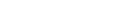 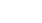 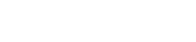 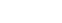 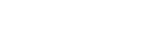 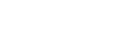 3. Характеристика основных мероприятий и мероприятий подпрограммыВ рамках Подпрограммы реализуются следующие основные мероприятия:

     Основное мероприятие 1. Строительство и реконструкция культурно-досуговых учреждений в Воронежской области.

     Исполнители мероприятия: департамент культуры Воронежской области, департамент строительной политики Воронежской области, администрации муниципальных районов.

     (в ред. постановлений правительства Воронежской области от 03.04.2015 N 231, от 09.09.2015 N 717)

     Сроки реализации основного мероприятия 1 - 2014 - 2020 годы.

     Содержание данного мероприятия: предусматривается строительство и реконструкция сельских домов культуры, создание на базе реконструированных зданий домов культуры культурных центров и культурных комплексов повышенной комфортности. Потребность реализации данного мероприятия вызвана тем, что многие из сельских домов культуры располагаются в неприспособленных и находящихся в неудовлетворительном состоянии помещениях, не имеющих зрительного зала, удаленных от центра сельской администрации. Состояние многих клубных учреждений не отвечает современным требованиям. Необходимость строительства новых клубных учреждений также обусловлена потребностью населения сельских территорий заниматься художественным творчеством, проводить культурно-досуговые мероприятия, участвовать в организации праздничных программ, молодежных дискотек.

     В рамках мероприятия предусмотрено предоставление субсидий из областного бюджета бюджетам муниципальных образований на создание объектов муниципальной собственности социального и производственного комплексов, в том числе объектов общегражданского назначения, жилья, инфраструктуры (межбюджетных трансфертов).

     Реализация мероприятия позволит:

     - построить 4 и ввести в эксплуатацию 5 сельских домов культуры: в с. Новая Калитва Россошанского муниципального района, с. Нелжа Рамонского муниципального района, с. Пришиб Калачеевского муниципального района, с. Хреновое Бобровского муниципального района, с. Девица Семилукского муниципального района;

     - осуществить реконструкцию 4 муниципальных учреждений культуры: здание районного Дома культуры в пгт Каменка Каменского муниципального района, здания детского развлекательно-развивающего комплекса в г. Россошь Россошанского муниципального района, здания Центра культуры и досуга Хохольского городского поселения Хохольского муниципального района, Центрального парка в пгт Анна Аннинского муниципального района.

     Основное мероприятие 2. Содействие сохранению и развитию муниципальных учреждений культуры.

     Исполнители мероприятия: департамент культуры Воронежской области, администрации муниципальных районов области, муниципальные учреждения культуры.

     (в ред. постановления правительства Воронежской области от 03.04.2015 N 231)

     Сроки реализации основного мероприятия - 2014 - 2020 годы.

     Содержание основного мероприятия - сохранение существующей сети муниципальных учреждений культуры, повышение эффективности и качества предоставляемых культурных услуг, техническое переоснащение сельских учреждений культуры, сохранение традиционной народной культуры, формирование эффективной кадровой политики.

     На реализацию мероприятия предусмотрено предоставление субсидий бюджетам муниципальных образований Воронежской области (межбюджетных трансфертов) и иных межбюджетных трансфертов бюджетам муниципальных образований Воронежской области.

     (в ред. постановления правительства Воронежской области от 25.03.2016 N 197)

     Предоставление субсидий из областного бюджета бюджетам муниципальных образований Воронежской области на реализацию мероприятий по укреплению материально-технической базы и развитию сельских объектов культуры осуществляется в соответствии с Порядком согласно приложению N 3 к Программе. Предоставление субсидий бюджетам муниципальных образований Воронежской области на реализацию мероприятий федеральной целевой программы "Культура России (2012 - 2018 годы)" осуществляется в соответствии с Порядком согласно приложению N 10 к Программе.

     (абзац введен постановлением правительства Воронежской области от 25.03.2016 N 197)

     Предоставление иных межбюджетных трансфертов бюджетам муниципальных районов (городских округов) Воронежской области на комплектование книжных фондов библиотек муниципальных образований в 2016 году осуществляется в соответствии с Порядком согласно приложению N 2 к Программе. Предоставление иных межбюджетных трансфертов бюджетам муниципальных образований Воронежской области на проведение мероприятий по подключению общедоступных библиотек Российской Федерации к сети Интернет и развитие системы библиотечного дела с учетом задачи расширения информационных технологий и оцифровки на 2016 год осуществляется в соответствии с Порядком согласно приложению N 4 к Программе.

     (абзац введен постановлением правительства Воронежской области от 25.03.2016 N 197)

     Реализация основного мероприятия создаст условия для повышения качества и разнообразия услуг, предоставляемых в сфере культуры, а также будет способствовать сохранению и развитию традиционной народной культуры и самодеятельного творчества сельских территорий.

     В рамках основного мероприятия 2 "Содействие сохранению и развитию муниципальных учреждений культуры" предусматривается реализация следующих мероприятий:

     Мероприятие 2.1. Содействие сохранению существующей сети муниципальных учреждений культуры (капитальный ремонт) в Воронежской области.

     Содержание мероприятия: поддержание зданий и сооружений в надлежащем состоянии, повышение эффективности и качества культурно-досуговой деятельности в сельской местности, обеспечение безопасности и комфортности пользователям услуг.

     В рамках данного мероприятия предусматривается провести капитальный ремонт в 22 учреждениях культуры муниципальной формы собственности, в том числе с использованием механизмов государственно-частного партнерства.

     (в ред. постановлений правительства Воронежской области от 09.09.2015 N 717, от 25.03.2016 N 197)

     Реализация мероприятия позволит увеличить удельный вес населения, участвующего в культурно-досуговых мероприятиях, приступить к поэтапному созданию модельных учреждений культуры, которые будут капитально отремонтированы, оснащены современным оборудованием и укомплектованы профессиональными кадрами. Требования к модельным учреждениям культуры клубного типа устанавливаются департаментом культуры Воронежской области.

     (в ред. постановления правительства Воронежской области от 03.04.2015 N 231)

     Мероприятие 2.2. Модернизация материально-технической базы сельских учреждений культуры в Воронежской области.

     Содержание мероприятия: повышение эффективности и качества культурно-досуговой деятельности в сельской местности путем технического переоснащения, замены морально устаревшего оборудования муниципальных учреждений культуры, в том числе приобретение светового, звукового и мультимедийного оборудования, музыкальных инструментов, одежды сцены, костюмов, мебели, компьютеров, оргтехники, бытовой техники, а также оборудования для обеспечения учебного процесса муниципальных образовательных учреждений культуры Воронежской области; создание модельных библиотек для целей модернизации сельской библиотечной сети; комплектование книжных фондов библиотек муниципальных образований; проведение мероприятий по подключению общедоступных библиотек Российской Федерации к сети Интернет и развитие системы библиотечного дела с учетом задачи расширения информационных технологий и оцифровки.

     (в ред. постановлений правительства Воронежской области от 09.09.2015 N 717, от 17.12.2015 N 979, от 25.03.2016 N 197)

     Реализация мероприятия позволит улучшить оснащение сельских учреждений культуры, обеспечив их современным оборудованием и музыкальными инструментами; сохранить и обеспечить дальнейшее развитие самодеятельного художественного творчества, традиционной народной культуры в сельской местности.

     Мероприятие 2.3. Развитие внестационарных форм клубного и библиотечного обслуживания населения Воронежской области.

     Содержание мероприятия: обеспечение населения информационными и культурными ресурсами через организацию мобильной системы обслуживания населенных пунктов, не имеющих клубов и библиотек.

     В рамках данного мероприятия предусматривается увеличение парка специального автотранспорта (передвижных клубных учреждений и передвижных библиотечных учреждений).

     Реализация мероприятий позволит восстановить регулярное предоставление культурных и информационных услуг жителям сельских поселений, обеспечить социокультурную стабильность в отдаленных и малонаселенных пунктах муниципальных образований Воронежской области.

     Мероприятие 2.4. Сохранение и развитие традиционной народной культуры и любительского самодеятельного творчества сельских территорий Воронежской области.

     Содержание мероприятия: сохранение традиционной народной культуры, являющейся неотъемлемой частью культурного наследия Воронежской области, национальных обычаев, обряда и фольклора в селах муниципальных районов Воронежской области.

     В рамках мероприятия предусматривается реализация традиционных и инновационных культурных проектов - фестивалей-конкурсов всероссийского, межрегионального и регионального уровней: "Русь песенная, Русь мастеровая", "На родине Пятницкого", "Казачье братство", "Хлеб - всему голова", "Песни над Доном", "Золотая околица", "Игрушка-говорушка", "В семье единой", "Савальские россыпи".

     Реализация мероприятия позволит сохранить и обеспечить дальнейшее развитие самодеятельного художественного творчества традиционной народной культуры в сельской местности, стимулировать деятельность творческих коллективов, мастеров декоративно-прикладного творчества и художественных ремесел, создать условия для привлечения детей и молодежи к народной культуре.

     Мероприятие 2.5. Развитие кинообслуживания сельского населения и модернизация системы киносети Воронежской области.

     Содержание мероприятия: модернизация имеющегося кинотехнического оборудования, приобретение и установка системы "Долби" в административных центрах, установка нового кинооборудования и киноэкранов, приобретение приборов "красного цвета" для считывания фонограмм кинофильмов, запасных частей и другого оборудования для модернизации киноустановок сельских поселений, приобретение видеопроекционного оборудования для сельских поселений, приобретение автоналадочной лаборатории для осуществления технического обслуживания киновидеопроекционного оборудования в кинотеатрах, домах культуры, клубах муниципальных районов и сельских поселений области, киномобиля для организации кинопоказа в малонаселенных пунктах.

     Реализация мероприятия позволит восстановить кинопоказ в административных центрах и сельских поселениях Воронежской области, модернизировать киноустановки, увеличить мощность учреждений культуры, осуществляющих кинообслуживание сельского населения, улучшить качество жизни населения муниципальных образований Воронежской области.4. Характеристика мер государственного регулированияВ процессе реализации Программы будет осуществляться работа по ее корректировке и внесению в установленном порядке изменений в нормативные правовые акты Воронежской области в сфере реализации Программы с учетом изменений законодательства Российской Федерации и Воронежской области, на основании плана законодательных инициатив губернатора Воронежской области, плана работ и графика мероприятий правительства Воронежской области.5. Характеристика основных мероприятий, реализуемых муниципальными образованиями Воронежской областиВ рамках подпрограммы в муниципальных районах реализуются следующие основные мероприятия:

     1. Строительство и реконструкция культурно-досуговых учреждений в Воронежской области.

     2. Содействие сохранению и развитию муниципальных учреждений культуры.

     Распределение субсидий местным бюджетам и их предоставление из бюджета Воронежской области между муниципальными образованиями осуществляется в порядке, установленном правительством Воронежской области.

     В результате реализации мероприятий программы в муниципальных районах к 2020 году будет увеличен удельный вес населения, участвующего в платных культурно-досуговых мероприятиях, проводимых государственными (муниципальными) учреждениями культуры, до 102%; количество созданных модельных учреждений культуры в муниципальных районах доведено до 14; число капитально отремонтированных учреждений культуры составит 22; удельный вес сельских клубов, оснащенных современным оборудованием, повысится до 75%.

     (в ред. постановлений правительства Воронежской области от 03.04.2015 N 231, от 09.09.2015 N 717, от 25.03.2016 N 197)6. Информация об участии акционерных обществ с государственным участием, общественных, научных и иных организаций, а также государственных внебюджетных фондов и физических лиц в реализации подпрограммыВ рамках подпрограммы участие акционерных обществ с государственным участием, общественных, научных и иных организаций, а также государственных внебюджетных фондов физических лиц не предусмотрено.7. Финансовое обеспечение реализации подпрограммыФинансовое обеспечение мероприятий подпрограммы планируется осуществлять за счет средств бюджета Воронежской области и средств муниципальных бюджетов (таблица 3 приложения N 1 к Программе).

     (в ред. постановления правительства Воронежской области от 03.04.2015 N 231)

     Распределение бюджетных ассигнований на реализацию подпрограммы утверждается законом Воронежской области об областном бюджете на очередной финансовый год и на плановый период.

     Расходы областного бюджета на реализацию подпрограммы на 2014 - 2020 годы представлены в таблице 3 приложения N 1 к Программе.

     (в ред. постановления правительства Воронежской области от 03.04.2015 N 231)8. Анализ рисков реализации подпрограммы и описание мер управления рисками реализации подпрограммыК рискам реализации подпрограммы следует отнести следующие:

     1. Организационные риски, связанные с ошибками управления реализацией подпрограммы, в том числе отдельных ее исполнителей, неготовность организационной инфраструктуры к решению задач, поставленной подпрограммой, что может привести к нецелевому и (или) неэффективному использованию бюджетных средств, невыполнению ряда мероприятий подпрограммы или задержке в их выполнении.

     2. Финансовые риски, которые связаны с финансированием подпрограммы в неполном объеме. Данный риск возникает по причине длительного срока реализации подпрограммы.

     3. Непредвиденные риски, связанные с кризисными явлениями в экономике области, природными и техногенными катастрофами и катаклизмами, что может привести к снижению бюджетных доходов, ухудшению динамики основных макроэкономических показателей, в том числе повышению инфляции, снижению темпов экономического роста, а также потребовать концентрации средств бюджета области на преодоление последствий таких катастроф.

     Вышеуказанные риски распределены по уровням их влияния на реализацию подпрограммы: умеренные и высокие.

     Из вышеперечисленных рисков наиболее отрицательное влияние на реализацию подпрограммы могут оказать финансовые и непредвиденные риски, которые содержат угрозу срыва реализации подпрограммы.

     В целях реализации управления финансовыми рисками планируется осуществление мероприятий по организации разрешения и снижения величины риска путем ежегодного уточнения финансирования мероприятий подпрограммы, проведения мониторинга и оценки исполнения целевых показателей. В рамках управления предусмотрены также прогнозирование, регулирование и координация рисков путем их выявления, значимости, уточнения и внесения необходимых изменений при отрицательном влиянии на конечные результаты.9. Оценка эффективности реализации подпрограммы(в редакции постановления правительства Воронежской области от 25.03.2016 N 197)В результате реализации подпрограммы к 2020 году будут достигнуты следующие количественные результаты:

     1. Уровень достижения значений целевых показателей подпрограммы - 100%.

     2. Увеличение удельного веса населения, участвующего в платных культурно-досуговых мероприятиях, проводимых государственными (муниципальными) учреждениями культуры, до 102% к 2020 году.

     3. Создание 14 модельных учреждений культуры в муниципальных районах Воронежской области.

     4. Осуществление капитального ремонта 22 учреждений культуры в муниципальных районах области.

     5. Организация 18 внестационарных учреждений культуры.

     6. Увеличение удельного веса сельских клубов, оснащенных современным оборудованием, до 75% к 2020 году.

     7. Увеличение доли модельных библиотек в структуре сельской библиотечной сети до 1,8% в 2015 году.

     8. Увеличение количества посещений библиотек (на 1 жителя в год) до 3,1 единицы в 2015 году.

     9. Увеличение количества книговыдач на 1 жителя до 7,8 единицы в 2015 году.

     10. Увеличение количества библиотек, проведших мероприятия по подключению общедоступных библиотек Российской Федерации к сети Интернет и развитию системы библиотечного дела с учетом задачи расширения информационных технологий и оцифровки, получивших доступ к сети Интернет, до 111 единиц за период реализации государственной программы.

     В результате реализации подпрограммы к 2020 году будут достигнуты следующие качественные результаты:

     - усиление государственной поддержки в социально-культурном обустройстве сельских территорий, формирование в сельской местности условий социального комфорта, повышение эффективности предоставляемых услуг.Подпрограмма 5 "Развитие культуры Воронежской области"Паспорт подпрограммы "Развитие культуры Воронежской области" государственной программы "Развитие культуры и туризма"1. Характеристика сферы реализации подпрограммы, описание основных проблем в указанной сфере и прогноз ее развитияУтратил силу. - Постановление правительства Воронежской области от 25.03.2016 N 197.
 2. Приоритеты государственной политики в сфере реализации подпрограммы, цели, задачи и показатели (индикаторы) достижения целей и решения задач, описание основных ожидаемых конечных результатов подпрограммы, сроков и контрольных этапов реализации подпрограммыПодпрограмма "Развитие культуры Воронежской области" (далее - подпрограмма) разработана в целях реализации основных направлений развития культуры в соответствии с Концепцией долгосрочного социально-экономического развития Российской Федерации на период до 2020 года, утвержденной Распоряжением Правительства Российской Федерации от 17.11.2008 N 1662-р (в редакции от 08.08.2009 N 1121-р) "Концепция долгосрочного социально-экономического развития Российской Федерации на период до 2020 года", Стратегией социально-экономического развития Воронежской области на долгосрочную перспективу, принятой областной Думой 23.06.2010 N 65-ОЗ, стратегией развития культуры Воронежской области до 2020 года, утвержденной приказом управления культуры Воронежской области от 23.12.2009 N 667-ОД, представляющими культуру как ресурс духовного развития социальной стабильности, экономического роста.

     В соответствии с задачами государственной политики и трендами развития культуры основными приоритетными направлениями развития культуры Воронежской области являются:

     - обеспечение максимальной доступности для граждан культурных благ и образования в сфере культуры и искусства;

     - создание условий для повышения качества и разнообразия услуг, предоставляемых в сфере культуры;

     - сохранение и популяризация культурного наследия Воронежской области;

     - использование культурного потенциала Воронежской области для формирования ее положительного имиджа в России и за рубежом.

     Основными целями развития отрасли на долгосрочную перспективу являются:

     1. Сохранение объектов историко-культурного наследия Воронежской области.

     2. Формирование единого культурного и информационного пространства, создание условий для поддержки перспективных направлений развития культуры и обеспечения равных возможностей доступа к культурным ценностям и информационным ресурсам населения Воронежской области.

     Достижение целей осуществляется посредством решения следующих задач:

     1. Обеспечение сохранности объектов историко-культурного наследия.

     2. Укрепление существующей инфраструктуры отрасли культуры.

     3. Расширение сферы услуг, предоставляемых населению, повышение их качества.

     4. Создание условий для совершенствования экспозиционной деятельности зоопарка, обеспечение доступа населения к зоологической коллекции.

     Для оценки эффективности развития культуры, а также в целях планирования и прогнозирования культурных процессов используются следующие целевые показатели (индикаторы):

     (в ред. постановления правительства Воронежской области от 25.03.2016 N 197)

     1. Доля населения, охваченного мероприятиями в сфере культуры, процентов.

     Показатель рассчитывается по формуле:

    

     Nт-к - число зрителей театрально-концертных мероприятий в отчетном периоде, тыс. человек;

     Nм - число посетителей областных музеев в отчетном периоде, тыс. человек;

     Nб - число посетителей областных государственных библиотек, тыс. человек;

     Чнас - численность населения на 1 января текущего года, тыс. человек.

     Источники - статистическая информация (данные статистических форм 6-НК "Сведения о деятельности библиотеки", 8-НК "Сведения о деятельности музея", 9-НК "Сведения о деятельности театра").

     2. Количество посетителей АУК ВО "Воронежский зоопарк им. А.С. Попова", тыс. человек (данные статистической формы N 14-НК "Сведения о деятельности зоопарка (зоосада)").

     (в ред. постановления правительства Воронежской области от 31.12.2014 N 1257)

     3. Доля отреставрированных и выведенных из аварийного состояния объектов культурного наследия в общем объеме объектов культурного наследия, требующих реставрации, процентов.

     Показатель рассчитывается по формуле:

    

     Nр - количество отреставрированных и выведенных из аварийного состояния объектов культурного наследия, единиц;

     Nоб - общее количество объектов культурного наследия, требующих реставрации, единиц.

     Источник - ведомственная статистика.

     4. Доля областных учреждений культуры, обеспеченных современным оборудованием, процентов.

     Показатель рассчитывается по следующей формуле: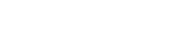 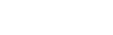 Nоб - количество областных учреждений культуры, оснащенных современным оборудованием, единиц;

     N - количество областных учреждений культуры, нуждающихся в приобретении оборудования, единиц.

     Динамика изменения целевых показателей (индикаторов) развития культуры в 2014 - 2020 годах представлена в таблице 1 приложения N 1 к Программе.

     (в ред. постановлений правительства Воронежской области от 03.04.2015 N 231, от 25.03.2016 N 197)

     Реализация Подпрограммы будет осуществляться в один этап в течение семи лет (2014 - 2020 годы).

     За период исполнения подпрограммы будет создана база для дальнейшей реализации основных направлений деятельности в сфере культуры, повышения ее социальной роли, активизации деятельности по популяризации культурного наследия.

     Реализация программы будет способствовать дальнейшему росту культурного потенциала области и его влиянию на процесс социальных преобразований вследствие:

     - сохранения и эффективного использования культурного наследия Воронежской области;

     - увеличения предложения населению услуг в сфере культуры, расширения доступа граждан к культурным ценностям, популяризации историко-культурного и природного наследия Воронежской области;

     - решения проблем организации досуга молодежи, формирования правильной ценностной ориентации подрастающего поколения.

     В результате реализации подпрограммы к 2020 году будут достигнуты следующие количественные результаты:

     1. Уровень достижения значений целевых показателей подпрограммы - 100%.

     2. Увеличение доли населения, охваченного мероприятиями в сфере культуры, до 77,6% в 2020 году.

     3. Увеличение доли отреставрированных и выведенных из аварийного состояния объектов культурного наследия в общем объеме объектов культурного наследия, требующих реставрации, до 0,7% в 2015 году.

     (п. 3 в ред. постановления правительства Воронежской области от 25.03.2016 N 197)

     4. Увеличение доли областных учреждений культуры, обеспеченных современным оборудованием, до 95% в 2020 году.

     5. Увеличение количества посетителей АУК ВО "Воронежский зоопарк им. А.С. Попова" до 172,7 тыс. человек в 2020 году.

     (п. 5 в ред. постановления правительства Воронежской области от 03.04.2015 N 231)

     В результате реализации подпрограммы к 2020 году будут достигнуты следующие качественные результаты:

     - сохранение и эффективное использование культурного наследия Воронежской области;

     - увеличение предложения доступа граждан к культурным ценностям.

     Реализация подпрограммы позволит к 2020 году:

     - завершить строительство: Воронежского камерного театра, блока подсобно-производственного назначения, ул. Театральная, д. 17, районного Дворца культуры в г. Павловске Павловского муниципального района, пристройки к основному корпусу ГБОУ СПО "Воронежское художественное училище";

     - осуществить реконструкцию и реставрацию объекта культурного наследия "Комплекс Ольденбургских";

     - осуществить реставрацию Мариинской женской гимназии;

     - осуществить капитальный ремонт и текущий ремонт зданий областных учреждений культуры;

     (в ред. постановления правительства Воронежской области от 30.06.2014 N 582)

     - повысить уровень материальной обеспеченности областных учреждений культуры;

     (в ред. постановления правительства Воронежской области от 30.06.2014 N 582)

     - провести модернизацию и реконструкцию АУК ВО "Воронежский зоопарк им. А.С. Попова", обеспечить сохранение и воспроизводство видового разнообразия животных, ввести в эксплуатацию подсобное хозяйство зоопарка, расширить спектр предоставляемых им услуг населению.

     (в ред. постановления правительства Воронежской области от 31.12.2014 N 1257)3. Характеристика основных мероприятий и мероприятий подпрограммыВ рамках подпрограммы "Развитие культуры Воронежской области" реализуются следующие основные мероприятия:

     Основное мероприятие 1. Сохранение и развитие объектов культуры.

     Исполнители мероприятия: департамент культуры Воронежской области, департамент строительной политики Воронежской области, департамент промышленности Воронежской области.

     (в ред. постановлений правительства Воронежской области от 03.04.2015 N 231, от 09.09.2015 N 717)

     Срок реализации основного мероприятия - 2014 - 2020 годы.

     Содержание основного мероприятия: строительство, реконструкция и реставрация объектов культуры, культурного наследия Воронежской области, развитие и модернизация инфраструктуры отрасли, укрепление материально-технической базы областных учреждений культуры.

     В рамках данного мероприятия предусмотрены:

     - расходы на обеспечение деятельности (оказание услуг) государственных учреждений (закупка товаров, работ и услуг для государственных (муниципальных) нужд);

     - расходы на обеспечение деятельности (оказание услуг) государственных учреждений (предоставление субсидий бюджетным, автономным учреждениям и иным некоммерческим организациям);

     - создание объектов социального и производственного комплексов, в том числе объектов общегражданского назначения, жилья, инфраструктуры (капитальные вложения в объекты недвижимого имущества государственной (муниципальной) собственности;

     - предоставление субсидий из областного бюджета бюджетам муниципальных образований на создание объектов социального и производственного комплексов, в том числе объектов общегражданского назначения, жилья, инфраструктуры (межбюджетные трансферты).

     Реализация основного мероприятия повысит уровень обеспеченности населения учреждениями культуры, создаст условия для инновационного развития учреждений культуры.

     В рамках основного мероприятия 1 предусматриваются:

     Мероприятие 1.1. Строительство, реконструкция и реставрация объектов культуры, культурного наследия Воронежской области.

     Срок реализации мероприятия - 2014 - 2016 годы.

     Содержание мероприятия: строительство и реконструкция объектов культуры, культурного наследия; реставрация уникальных историко-культурных и природных памятников Воронежской области; развитие музеев-заповедников. В рамках данного мероприятия предусматриваются строительство Воронежского камерного театра, Дворца культуры в г. Павловске Павловского муниципального района, пристройки к основному корпусу ГБОУ СПО "Воронежское художественное училище", реконструкция подсобно-производственного корпуса здания по адресу: ул. Театральная, д. 17, реконструкция (реставрация) объекта культурного наследия "Комплекс Ольденбургских", реставрация Мариинской женской гимназии и иных объектов культурного наследия, в том числе с использованием механизма государственно-частного партнерства.

     (в ред. постановления правительства Воронежской области от 31.12.2014 N 1257)

     Реализация мероприятия позволит сохранить памятники культурного наследия Воронежской области, улучшить техническое состояние и обеспечить их рациональное использование, увеличить количество отреставрированных и выведенных из аварийного состояния объектов культурного наследия, увеличить доступность музейных фондов, повысить их безопасность и сохранность.

     Мероприятие 1.2. Сохранение и развитие инфраструктуры областных учреждений культуры.

     Срок реализации мероприятия - 2014 - 2020 годы.

     Содержание мероприятия: сохранение и модернизация объектов культуры, поддержание зданий и сооружений в надлежащем состоянии, обеспечение условий для полноценной творческой деятельности, обеспечение безопасности и комфортности для пользователей культурными ценностями, нормальных условий труда работников культуры.

     В рамках данного мероприятия предусматривается:

     - проведение капитального и текущего ремонта зданий областных учреждений культуры;

     (в ред. постановления правительства Воронежской области от 30.06.2014 N 582)

     - оформление интерьеров действующей копии корабля "Гото Предестинация";

     - установка памятника воинам-односельчанам Витебского поселения Подгоренского района;

     (абзац введен постановлением правительства Воронежской области от 31.12.2014 N 1257)

     - завершение этапа археологических полевых работ на территории музея-заповедника "Костенки";

     (абзац введен постановлением правительства Воронежской области от 31.12.2014 N 1257)

     - разработка проектно-сметной документации на осуществление ремонтных работ в учреждениях культуры;

     (абзац введен постановлением правительства Воронежской области от 31.12.2014 N 1257)

     - проведение монтажных работ автоматической пожарной сигнализации, систем кондиционирования воздуха в учреждениях культуры.

     (абзац введен постановлением правительства Воронежской области от 31.12.2014 N 1257)

     Реализация мероприятия позволит сохранить здания областных учреждений культуры, устранить возможные аварийные ситуации, создать комфортные условия для посетителей.

     (в ред. постановления правительства Воронежской области от 30.06.2014 N 582)

     Мероприятие 1.3. Модернизация творческого и производственного процессов. Укрепление материально-технической базы областных учреждений культуры.

     Содержание мероприятия: техническое переоснащение учреждений культуры новым световым и звуковым оборудованием, кинооборудованием, автотранспортом; обновление парка музыкальных инструментов в театрально-концертных и образовательных учреждениях, приобретение оборудования для хранения фондовых коллекций музеев.

     В рамках мероприятия предусматривается приобретение областными учреждениями культуры музыкальных инструментов, свето- и звукотехнического оборудования, кинооборудования, транспортных средств, костюмов для сцены, оборудования для хранения фондовых коллекций музеев.

     Реализация мероприятия позволит улучшить материально-техническую базу учреждений культуры.

     (в ред. постановления правительства Воронежской области от 31.12.2014 N 1257)

     Основное мероприятие 2. Развитие АУК ВО "Воронежский зоопарк им. А.С. Попова".

     (в ред. постановления правительства Воронежской области от 31.12.2014 N 1257)

     Исполнитель мероприятия - департамент культуры Воронежской области.

     (в ред. постановления правительства Воронежской области от 03.04.2015 N 231)

     Срок реализации основного мероприятия - 2014 - 2020 годы.

     Содержание данного мероприятия: создание условий для содержания животных (строительство комплекса вольеров для хищников, птиц, мелких хищников и копытных), реконструкция и ремонт помещений зоопарка, обустройство парковой зоны, территорий подсобного хозяйства, совершенствование экспозиционной деятельности, укрепление материально-технической базы, расширение коллекции животных, спектра предоставляемых услуг.

     В рамках данного мероприятия предусмотрены:

     - расходы на обеспечение деятельности (оказание услуг) государственных учреждений (предоставление субсидий автономным учреждениям);

     - расходы на осуществление капитальных вложений в объекты капитального строительства (предоставление субсидий автономным учреждениям).

     (абзац введен постановлением правительства Воронежской области от 30.06.2014 N 582)

     Заказчик мероприятия - АУК ВО "Воронежский зоопарк им. А.С. Попова".

     (абзац введен постановлением правительства Воронежской области от 30.06.2014 N 582; в ред. постановления правительства Воронежской области от 31.12.2014 N 1257)

     Реализация мероприятия позволит создать одно из немногих мест, где можно комфортно провести свой досуг, повысить качество предоставляемых услуг, посещаемость, сохранить редких и исчезающих животных.4. Характеристика мер государственного регулированияВ процессе реализации Программы будет осуществляться работа по ее корректировке и внесению в установленном порядке изменений в нормативные правовые акты Воронежской области в сфере реализации Программы с учетом изменений законодательства Российской Федерации и Воронежской области, на основании плана законодательных инициатив губернатора Воронежской области, плана работ и графика мероприятий правительства Воронежской области.5. Характеристика основных мероприятий, реализуемых муниципальными образованиями Воронежской областиВ рамках подпрограммы "Развитие культуры Воронежской области" государственной программы "Развитие культуры и туризма" реализуется основное мероприятие 1 "Сохранение и развитие объектов культуры", в котором по мероприятию 1.1 "Строительство, реконструкция и реставрация объектов культуры, культурного наследия Воронежской области" осуществляется строительство районного Дворца культуры в г. Павловске Павловского муниципального района мощностью 650 посадочных мест.

     Объемы финансирования мероприятия из средств местного бюджета приведены в таблице 3 приложения N 1 к Программе.

     (в ред. постановления правительства Воронежской области от 03.04.2015 N 231)

     В результате реализации данного мероприятия в 2014 году будет построен и введен в эксплуатацию районный Дворец культуры в г. Павловске повышенной комфортности, что создаст основу для дальнейшего развития культуры в муниципальном районе.6. Информация об участии акционерных обществ с государственным участием, общественных, научных и иных организаций, а также государственных внебюджетных фондов и физических лиц в реализации подпрограммыВ рамках подпрограммы участие акционерных обществ с государственным участием, общественных, научных и иных организаций, а также государственных внебюджетных фондов физических лиц не предусмотрено.7. Финансовое обеспечение реализации подпрограммыФинансовое обеспечение мероприятий подпрограммы планируется осуществить за счет средств бюджета Воронежской области и средств муниципальных бюджетов.

     Распределение бюджетных ассигнований на реализацию подпрограммы утверждается законом Воронежской области об областном бюджете на очередной финансовый год и на плановый период.

     Планируемый объем финансирования подпрограммы на 2014 - 2020 годы представлены в таблице 3 приложения N 1 к Программе.

     (в ред. постановления правительства Воронежской области от 03.04.2015 N 231)8. Анализ рисков реализации подпрограммы и описание мер управления рисками реализации подпрограммыК рискам реализации подпрограммы следует отнести следующие:

     1. Организационные риски, связанные с ошибками управления реализацией подпрограммы, в том числе отдельных ее исполнителей, неготовность организационной инфраструктуры к решению задач, поставленных подпрограммой, что может привести к нецелевому и (или) неэффективному использованию бюджетных средств, выполнению ряда мероприятий подпрограммы или задержке в их выполнении.

     2. Финансовые риски, которые связаны с финансированием подпрограммы в неполном объеме. Данный риск возникает по причине длительного срока реализации подпрограммы.

     3. Непредвиденные риски, связанные с кризисными явлениями в экономике области, природными и техногенными катастрофами и катаклизмами, что может привести к снижению бюджетных доходов, ухудшению динамики основных макроэкономических показателей, в том числе повышению инфляции, снижению темпов экономического роста, а также потребовать концентрации средств бюджета области на преодоление последствий таких катастроф.

     Вышеуказанные риски можно распределить по уровням их влияния на реализацию подпрограммы: умеренный и высокий.

     Из вышеперечисленных рисков наиболее отрицательное влияние на реализацию подпрограммы могут оказать финансовые и непредвиденные риски, которые содержат угрозу срыва реализации подпрограммы.

     В целях реализации управления финансовыми рисками планируется осуществление мероприятий по организации разрешения и снижения величины риска путем:

     - использования смешанных форм финансирования;

     - перевода организаций сферы культуры в автономные учреждения;

     - использования новых моделей управления социально-культурной инфраструктурой;

     - участия в Федеральной целевой программе "Культура России (2012 - 2018 годы)".

     В рамках управления предусмотрены также прогнозирование, регулирование и координация рисков путем их выявления, значимости, уточнения и внесения необходимых изменений при отрицательном влиянии на конечные результаты.

     Способом ограничения финансового риска является ежегодная корректировка программных мероприятий и показателей в зависимости от достигнутых результатов.9. Оценка эффективности реализации подпрограммыВ результате реализации подпрограммы к 2020 году будут достигнуты следующие количественные результаты:

     1. Уровень достижения значений целевых показателей подпрограммы - 100%.

     2. Увеличение доли населения, охваченного мероприятиями в сфере культуры, до 77,6% в 2020 году.

     . Увеличение доли отреставрированных и выведенных из аварийного состояния объектов культурного наследия в общем объеме объектов культурного наследия, требующих реставрации, до 0,7% в 2015 году.

     (п. 3 в ред. постановления правительства Воронежской области от 25.03.2016 N 197)

     4. Увеличение доли областных учреждений культуры, обеспеченных современным оборудованием, до 95% в 2020 году.

     5. Увеличение количества посетителей АУК ВО "Воронежский зоопарк им. А.С. Попова" до 172,7 тыс. человек в 2020 году.

     (п. 5 в ред. постановления правительства Воронежской области от 03.04.2015 N 231)

     В результате реализации подпрограммы к 2020 году будут достигнуты следующие качественные результаты:

     - сохранение и эффективное использование культурного наследия Воронежской области;

     - увеличение предложения доступа граждан к культурным ценностям.

     Реализация подпрограммы позволит к 2020 году:

     - завершить строительство Воронежского камерного театра, блока подсобно-производственного назначения, ул. Театральная, д. 17, районного Дворца культуры в г. Павловске Павловского муниципального района, пристройки к основному корпусу ГБОУ СПО "Воронежское художественное училище";

     - осуществить реконструкцию и реставрацию объекта культурного наследия "Комплекс Ольденбургских";

     - осуществить реставрацию Мариинской женской гимназии;

     - осуществить капитальный и текущий ремонты зданий областных учреждений культуры;

     (в ред. постановления правительства Воронежской области от 30.06.2014 N 582)

     - повысить уровень материальной обеспеченности областных учреждений культуры;

     (в ред. постановления правительства Воронежской области от 30.06.2014 N 582)

     - провести модернизацию и реконструкцию АУК ВО "Воронежский зоопарк им. А.С. Попова", обеспечить сохранение и воспроизводство видового разнообразия животных, ввести в эксплуатацию подсобное хозяйство зоопарка, расширить спектр предоставляемых им услуг населению.

     (в ред. постановления правительства Воронежской области от 31.12.2014 N 1257)Подпрограмма 6 "Развитие туризма и рекреации"(в редакции постановления правительства Воронежской области от 25.03.2016 N 197)Паспорт подпрограммы "Развитие туризма и рекреации" государственной программы Воронежской области "Развитие культуры и туризма"
 1. Приоритеты государственной политики в сфере реализации подпрограммы, цели, задачи и показатели (индикаторы) достижения целей и решения задач, описание основных ожидаемых конечных результатов подпрограммы, сроков и контрольных этапов реализации подпрограммы1.1. Приоритеты государственной политики в сфере реализации подпрограммыПодпрограмма 6 "Развитие туризма и рекреации" разработана в соответствии со Стратегией развития туризма в Российской Федерации на период до 2020 года, утвержденной Распоряжением правительства Российской Федерации от 31.05.2014 N 941-р, согласно которой туризм рассматривается как источник финансовых доходов бюджетов бюджетной системы Российской Федерации, средство повышения занятости и качества жизни населения, способ поддержания здоровья граждан, основа для развития социокультурной среды и воспитания патриотизма, а также мощный инструмент просвещения и формирования нравственной платформы развития гражданского общества.

     В соответствии с Законом Воронежской области от 30.06.2010 N 65-ОЗ "О Стратегии социально-экономического развития Воронежской области на период до 2020 года" на основании анализа экономико-статистических данных Воронежская область обладает потенциалом развития внутреннего и въездного туризма.

     Необходимость развития туристско-рекреационного комплекса Воронежской области отражена также в Программе социально-экономического развития Воронежской области на 2012 - 2016 годы, утвержденной Законом Воронежской области от 08.06.2012 N 80-ОЗ.1.2. Цели, задачи и показатели (индикаторы) достижения целей и решения задач подпрограммыЦелью подпрограммы является повышение эффективности функционирования туристского комплекса и увеличение его вклада в экономику Воронежской области.

     Выполнение поставленной цели требует решения следующих задач:

     1. Формирование комфортной туристской среды в Воронежской области.

     2. Создание благоприятных организационно-правовых и экономических условий для развития внутреннего и въездного туризма в Воронежской области.

     3. Повышение эффективности использования туристского потенциала муниципальных образований Воронежской области.

     Достижение поставленных задач характеризуется следующими целевыми показателями (индикаторами):

     1. Уровень достижения значений целевых показателей подпрограммы, процентов.

     Значение показателя (индикатора) подпрограммы рассчитывается по следующей формуле:

    

     Р - уровень достижения значений целевых показателей подпрограммы, процентов;

     - индекс, характеризующий степень достижения в отчетном периоде запланированного значения i-го целевого показателя (индикатора) подпрограммы;

     n - количество целевых показателей (индикаторов) подпрограммы.

     Индекс, характеризующий степень достижения в отчетном периоде запланированного значения целевого показателя (индикатора) подпрограммы, рассчитывается по следующей формуле:

    

     - фактическое значение i-го целевого показателя (индикатора) подпрограммы на конец отчетного периода;

     - плановое значение i-го целевого показателя (индикатора) подпрограммы на конец отчетного периода.

     Показатель используется для оценки эффективности реализации подпрограммы в целом.

     2. Объем въездного туристского потока, человек.

     Источником информации для расчета показателя является статистическая форма отчетности N 1-КСР (годовая) "Сведения о деятельности коллективного средства размещения" и данные Территориального органа Федеральной службы государственной статистики по Воронежской области по объему въездного туристского потока.

     3. Количество мероприятий, направленных на продвижение туристических ресурсов Воронежской области, единиц.

     Показатель отражает количество ежегодно проведенных мероприятий, направленных на продвижение туристических ресурсов Воронежской области (выставок, семинаров, конгрессных мероприятий и туристских "воркшопов" (workshop) для профессионалов туристской сферы, в том числе на международном уровне, форумов, рекламно-информационных туров).

     4. Доходы от предоставляемых услуг в коллективных средствах размещения Воронежской области (без НДС, акцизов и аналогичных платежей), млн. рублей.

     Источником информации для расчета показателя является статистическая форма отчетности N 1-КСР (годовая) "Сведения о деятельности коллективного средства размещения" и данные Территориального органа Федеральной службы государственной статистики по Воронежской области.

     5. Количество мероприятий, проводимых на муниципальном уровне, направленных на развитие региональной сферы туризма, единиц.

     Показатель отражает количество ежегодно реализованных на муниципальном уровне мероприятий, направленных на развитие региональной сферы туризма, в том числе количество проведенных событийных мероприятий, разработанных туристских маршрутов, организованных рекламно-информационных туров и иных мероприятий по продвижению, проведенных семинаров, тренингов по вопросам развития туризма, в том числе сельского и т.п.

     6. Количество субъектов малого и среднего предпринимательства, осуществляющих деятельность на территории Воронежской области по приоритетным направлениям туристской деятельности в сфере внутреннего и въездного туризма, - получателей государственной поддержки, единиц.

     Показатель отражает количество субъектов малого и среднего предпринимательства, осуществляющих деятельность по приоритетным направлениям туристской деятельности в сфере внутреннего и въездного туризма, которым была обеспечена государственная поддержка в формах, предусмотренных законодательством.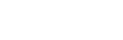 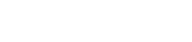 1.3. Описание основных ожидаемых конечных результатов подпрограммыОсновными ожидаемыми результатами реализации подпрограммы являются:

     1. Уровень достижения значений целевых показателей подпрограммы - 100%.

     2. Рост объема въездного туристского потока на территорию Воронежской области до 518,0 тыс. человек в год к 2020 году.

     3. Ежегодное проведение мероприятий, направленных на продвижение туристических ресурсов Воронежской области.

     4. Рост доходов от предоставляемых услуг в коллективных средствах размещения Воронежской области (без НДС, акцизов и аналогичных платежей) до 2899,8 млн. рублей к 2020 году.

     5. Ежегодная реализация 66 мероприятий, проводимых на муниципальном уровне, направленных на развитие региональной сферы туризма.

     6. Оказание государственной поддержки 9 субъектам малого и среднего предпринимательства, осуществляющим деятельность на территории Воронежской области по приоритетным направлениям туристской деятельности в сфере внутреннего и въездного туризма.1.4. Срок и этапы реализации подпрограммыОбщий срок реализации подпрограммы рассчитан на период с 2014 по 2020 год (в один этап).2. Характеристика основных мероприятий подпрограммыДля достижения намеченной цели и решения задач в рамках данной подпрограммы предусматривается реализация трех основных мероприятий:

     Основное мероприятие 1. Продвижение туристского потенциала Воронежской области на межрегиональном и международном уровне.

     Срок реализации основного мероприятия - 2014 - 2020 годы.

     Исполнитель мероприятия - департамент культуры Воронежской области.

     Заказчик мероприятия - АУК ВО "Историко-культурный центр "Дворцовый комплекс Ольденбургских".

     В рамках данного мероприятия планируется:

     - приобретение оборудования, необходимого для реализации мероприятий по продвижению туристского потенциала Воронежской области на межрегиональном и международном уровне;

     - проведение информационной кампании во всех видах СМИ (федеральных, региональных), направленной на популяризацию туристских ресурсов, культурно-исторического наследия Воронежской области, событийных мероприятий, проводимых на территории региона, значимых общественных проектов в сфере туризма, продвижение региональных туристских продуктов;

     - изготовление различной рекламно-информационной продукции, посвященной туристским ресурсам Воронежской области (каталогов, буклетов, рекламно-информационной печатной продукции, путеводителей, стендов, картографического материала, тематической печатной, сувенирной продукции и т.п.);

     - производство и размещение в СМИ (региональных, федеральных) видеороликов/фильмов, посвященных туристским ресурсам Воронежской области;

     - организация проведения и участие в международных, в том числе зарубежных и всероссийских, выставках, форумах, семинарах, рекламно-информационных турах, слетах, деловых встречах и иных презентационных мероприятиях с целью продвижения туристских ресурсов региона и повышения инвестиционной привлекательности в сфере туризма, проводимых на собственных и арендованных площадях;

     - обеспечение участия представителей региона в конгрессных мероприятиях, посвященных вопросам развития отечественной туриндустрии и инвестиционной деятельности в сфере туризма;

     - формирование информационно-навигационной системы Воронежской области, в том числе изготовление, размещение и обслуживание наружной рекламы в целях популяризации туристских ресурсов региона, изготовление, размещение и обслуживание дорожных указателей туристских ресурсов на территории Воронежской области, создание и обеспечение деятельности интернет-ресурсов (порталов, сайтов и др.), программных приложений для мобильных устройств, электронно-сервисных сетей, осуществляющих информационную поддержку региональной туристской отрасли;

     - внедрение российских высокотехнологичных информационно-коммуникационных разработок в туризме, в том числе аудио-, радио- и медиагидов, QR-кодов;

     - разработка и продвижение сувенирной продукции Воронежской области на российском и международном туристских рынках;

     - формирование и продвижение событийного календаря Воронежской области;

     - осуществление мероприятий, направленных на формирование и реализацию региональных и межрегиональных туристских маршрутов, в том числе межрегионального туристского проекта "Русские усадьбы";

     - организация и проведение рекламных информационных туров для российских и иностранных туроператоров и представителей средств массовой информации, потенциальных инвесторов и иных целевых групп в целях продвижения регионального турпродукта;

     - формирование качественного описательного контента на русском, английском, немецком и китайском языках на официальном туристском информационном портале Воронежской области visitvrn.ru;

     - развитие информационного сотрудничества с туристскими информационными центрами регионов Российской Федерации;

     - участие в мероприятиях, организуемых национальными туристскими офисами Visit Russia за рубежом, а также предоставление информационных материалов на иностранных языках.

     Реализация мероприятия направлена на достижение целевых показателей (индикаторов) подпрограммы: "Объем въездного туристского потока", "Количество мероприятий, направленных на продвижение туристических ресурсов Воронежской области" и "Доходы от предоставляемых услуг в коллективных средствах размещения (без НДС, акцизов и аналогичных платежей)".

     Ожидаемые результаты: рост объема въездного туристского потока на территорию Воронежской области до 518,0 тыс. человек в год к 2020 году, создание положительного имиджа Воронежской области как привлекательной туристской дестинации, создание доступной и комфортной туристской среды.

     Основное мероприятие 2. Содействие органам местного самоуправления в создании условий для развития туризма.

     Срок реализации основного мероприятия - 2014 - 2020 годы.

     Исполнитель мероприятия - департамент культуры Воронежской области.

     В рамках данного мероприятия планируется:

     - оказание содействия при разработке муниципальных программ развития сферы туризма, согласованных и связанных со стратегическими целями и приоритетами социально-экономического развития Воронежской области;

     - содействие развитию туристских информационных центров на территории муниципальных районов Воронежской области;

     - содействие в продвижении событийных мероприятий, проводимых на территориях муниципальных образований Воронежской области;

     - содействие в реализации проектов в сфере туризма на территориях муниципальных образований Воронежской области с использованием механизмов государственно-частного партнерства;

     - содействие в формировании и продвижении туристских продуктов муниципальных образований Воронежской области;

     - содействие в участии органов местного самоуправления муниципальных образований Воронежской области и предприятий туриндустрии в мероприятиях по продвижению туристских ресурсов региона;

     - проведение семинаров, тренингов и иных мероприятий, способствующих повышению компетенции сотрудников органов местного самоуправления муниципальных образований Воронежской области, уполномоченных в сфере туризма.

     Реализация мероприятия направлена на достижение целевого показателя (индикатора) подпрограммы - "Количество мероприятий, проводимых на муниципальном уровне, направленных на развитие региональной сферы туризма".

     Ожидаемые результаты: развитие нематериальных активов территорий муниципальных образований Воронежской области.

     Основное мероприятие 3. Поддержка субъектов туристской индустрии - юридических лиц и индивидуальных предпринимателей, осуществляющих деятельность на территории Воронежской области по приоритетным направлениям туристской деятельности в сфере внутреннего и въездного туризма.

     Срок реализации основного мероприятия - 2016 - 2020 годы.

     Исполнитель мероприятия - департамент культуры Воронежской области.

     В рамках данного мероприятия планируется:

     - предоставление грантов для развития материально-технической базы объектов сельского туризма (далее - гранты);

     - содействие в формировании кластерных инициатив в сфере туризма Воронежской области;

     - содействие в разработке учебных программ по подготовке, переподготовке, повышению квалификации инструкторов-проводников, гидов-переводчиков, экскурсоводов с учетом специфики туристских ресурсов региона.

     Гранты предоставляются юридическим лицам и индивидуальным предпринимателям - субъектам малого и среднего предпринимательства, осуществляющим деятельность в сфере сельского туризма на территории Воронежской области, для развития материально-технической базы объектов сельского туризма в порядке, устанавливаемом правительством Воронежской области.

     Реализация мероприятия характеризуется достижением целевого показателя (индикатора) подпрограммы "Количество субъектов малого и среднего предпринимательства, осуществляющих деятельность по приоритетным направлениям туристской деятельности в сфере внутреннего и въездного туризма, - получателей государственной поддержки".

     Ожидаемые результаты: реализация мероприятия будет содействовать росту числа субъектов малого и среднего предпринимательства в сфере сельского туризма, повышению качества предоставления услуг, развитию конкуренции на рынке туристских услуг, усилению роли туризма в экономике региона.3. Характеристика мер государственного регулированияВ процессе реализации Программы будет осуществляться работа по ее корректировке и внесению в установленном порядке изменений в нормативные правовые акты Воронежской области в сфере реализации Программы с учетом изменений законодательства Российской Федерации и Воронежской области, на основании плана законодательных инициатив губернатора Воронежской области, плана работ и графика мероприятий правительства Воронежской области.4. Информация об участии акционерных обществ с государственным участием, общественных, научных и иных организаций, а также государственных внебюджетных фондов и физических лиц в реализации подпрограммыВ рамках реализации основных мероприятий подпрограммы в целях достижения поставленных задач в качестве контрагентов могут привлекаться общественные, научные и иные организации, определяемые в порядке, установленном действующим законодательством.5. Финансовое обеспечение реализации подпрограммыДля решения социальных и экономических задач туристской отрасли подпрограмма предусматривает финансирование затрат на реализацию мероприятий за счет средств областного бюджета и бюджетов муниципальных образований Воронежской области.

     Расходы областного бюджета на реализацию подпрограммы, а также ресурсное обеспечение и прогнозная (справочная) оценка расходов местных бюджетов на реализацию подпрограммы приведены в таблицах 2 и 3 приложения N 1 к Программе.

     Объем ассигнований из областного бюджета ежегодно подлежит уточнению в установленном порядке.6. Анализ рисков реализации подпрограммы и описание мер управления рисками реализации подпрограммыВажное значение для успешной реализации подпрограммы имеет прогнозирование возможных рисков, связанных с достижением основных целей, решением задач подпрограммы, оценка их масштабов и последствий, а также формирование системы мер по их предотвращению.

     В рамках реализации подпрограммы могут быть выделены следующие риски ее реализации: правовые, финансовые, макроэкономические, административные, техногенные и экологические, геополитические и международные.

     Правовые риски связаны с изменением федерального законодательства, длительностью формирования нормативно-правовой базы, необходимой для эффективной реализации Программы. Это может привести к существенному увеличению планируемых сроков или изменению условий реализации мероприятий Программы.

     Для минимизации воздействия данной группы рисков планируется:

     - на этапе разработки проектов документов привлекать к их обсуждению основные заинтересованные стороны;

     - проводить мониторинг планируемых изменений в федеральном законодательстве в сфере туризма и смежных областях.

     Финансовые риски связаны с возникновением бюджетного дефицита и недостаточным уровнем бюджетного финансирования, секвестированием бюджетных расходов на сферу туризма, а также отсутствием устойчивого источника финансирования деятельности общественных объединений и организаций, что может повлечь недофинансирование, сокращение или прекращение программных мероприятий.

     Способами ограничения финансовых рисков выступают следующие меры:

     - ежегодное уточнение объемов финансовых средств, предусмотренных на реализацию мероприятий Программы, в зависимости от достигнутых результатов;

     - определение приоритетов для первоочередного финансирования;

     - планирование бюджетных расходов с применением методик оценки эффективности бюджетных расходов;

     - привлечение внебюджетного финансирования, в том числе на основе выявления и внедрения лучшего международного опыта по данному вопросу.

     Макроэкономические риски связаны с возможностью ухудшения внутренней и внешней конъюнктуры, снижения темпов роста экономики и уровня инвестиционной активности, высокой инфляцией, а также с кризисом банковской системы и возникновением бюджетного дефицита, что может вызвать снижение инвестиционной привлекательности сферы туризма, необоснованный рост стоимости услуг.

     Снижение данных рисков предусматривается в рамках мероприятий подпрограммы, направленных на совершенствование государственного регулирования.

     Административные риски связаны с неэффективным управлением подпрограммой, низкой эффективностью взаимодействия заинтересованных сторон, что может повлечь за собой потерю управляемости, нарушение планируемых сроков реализации подпрограммы, невыполнение ее целей и задач, недостижение плановых значений показателей, снижение эффективности использования ресурсов и качества выполнения мероприятий подпрограммы.

     Основными условиями минимизации административных рисков являются:

     - формирование эффективной системы управления реализацией подпрограммы;

     - проведение систематического аудита результативности реализации подпрограммы;

     - регулярная публикация отчетов о ходе реализации подпрограммы;

     - повышение эффективности взаимодействия участников реализации подпрограммы;

     - своевременная корректировка мероприятий подпрограммы.

     Техногенные и экологические риски, связанные с природными, климатическими явлениями, техногенными катастрофами в Российской Федерации и в странах, пользующихся популярностью у российских туристов, могут привести к сокращению внутреннего и въездного туристских потоков на территории Российской Федерации.

     Геополитические и международные риски связаны с политической ситуацией внутри страны и сопряженных государствах, а также отношениями Российской Федерации с другими странами, что оказывает влияние на развитие внутреннего и въездного туризма.

     Военные и террористические действия могут привести к снижению туристского потока и формированию образа Российской Федерации как страны, неблагоприятной для туризма, а также снизить ее инвестиционную привлекательность.

     Для развития сферы туризма важное значение имеет состояние международных туристских рынков и взаимная интеграция государств, что особо значимо для регионов приграничного туризма.

     Для минимизации техногенных, экологических, геополитических и международных рисков в рамках подпрограммы предусматриваются мероприятия по информационному обеспечению.

     Кадровые риски обусловлены значительным дефицитом высококвалифицированных кадров в сфере туризма, что снижает эффективность работы учреждений, предприятий и организаций и качество предоставляемых услуг.

     Снижение влияния данной группы рисков предполагается посредством обеспечения притока высококвалифицированных кадров и переподготовки (повышения квалификации) имеющихся специалистов.7. Оценка эффективности реализации подпрограммыОценка эффективности реализации подпрограммы осуществляется департаментом культуры Воронежской области ежегодно на основе целевых показателей (индикаторов), что обеспечит мониторинг динамики изменений за оцениваемый период с целью уточнения степени эффективности реализации мероприятий подпрограммы.

     Реализация мероприятий подпрограммы позволит обеспечить:

     1. Уровень достижения значений целевых показателей подпрограммы - 100%.

     2. Рост объема въездного туристского потока на территорию Воронежской области до 518,0 тыс. человек в год к 2020 году.

     3. Ежегодное проведение мероприятий, направленных на продвижение туристских ресурсов Воронежской области.

     4. Рост доходов от предоставляемых услуг в коллективных средствах размещения (без НДС, акцизов и аналогичных платежей) до 2899,8 млн. рублей к 2020 году.

     5. Ежегодная реализация 66 мероприятий, проводимых на муниципальном уровне, направленных на развитие региональной сферы туризма.

     6. Оказание государственной поддержки 9 субъектам малого и среднего предпринимательства, осуществляющим деятельность по приоритетным направлениям туристской деятельности в сфере внутреннего и въездного туризма.Подпрограмма 7 "Этнокультурное развитие Воронежской области"Паспорт подпрограммы "Этнокультурное развитие Воронежской области" государственной программы "Развитие культуры и туризма"1. Характеристика сферы реализации подпрограммы, описание основных проблем в указанной сфере и прогноз ее развитияУтратил силу. - Постановление правительства Воронежской области от 25.03.2016 N 197.
 2. Приоритеты государственной политики в сфере реализации подпрограммы, цели, задачи и показатели (индикаторы) достижения целей и решения задач, описание основных ожидаемых конечных результатов подпрограммы, сроков и контрольных этапов реализации подпрограммы2.1. Приоритеты государственной политики в сфере реализации подпрограммыПроблемы в сфере межэтнических отношений с учетом их сложности и многогранности, значительного количества факторов, влияющих на проявления нетерпимости к другим культурам народов России, требуют решения на базе системного подхода, одним из механизмов реализации которого должен стать программно-целевой метод, в основе которого лежит правовое регулирование, которое определено в основополагающих законодательных актах Российской Федерации в сфере нормативно-правового обеспечения.

     Цели и задачи подпрограммы обусловлены приоритетами, которые определены в следующих нормативных правовых актах:

     - Стратегия государственной национальной политики Российской Федерации на период до 2025 года (Указ Президента РФ от 19.12.2012 N 1666);

     - Стратегия национальной безопасности Российской Федерации (Указ Президента РФ от 31.12.2015 N 683);

     (в ред. постановления правительства Воронежской области от 25.03.2016 N 197)

     - Федеральный закон от 19 мая 1995 года N 82-ФЗ "Об общественных объединениях";

     - Федеральный закон от 28 июня 1995 года N 98-ФЗ "О государственной поддержке молодежных и детских общественных объединений";

     - Закон Воронежской области от 12 мая 2009 года N 32-ОЗ "О государственной молодежной политике в Воронежской области";

     - Закон Воронежской области от 05 марта 2009 года N 05-ОЗ "О взаимодействии органов государственной власти Воронежской области и общественных объединений";

     - Закон Воронежской области от 06.10.2010 N 103-ОЗ "О патриотическом воспитании в Воронежской области";

     - иными законодательными и нормативными правовыми актами, регулирующими вопросы государственной национальной политики, социальной политики.

     Приоритетом государственной политики в сфере реализации подпрограммы является использование долгосрочной многоуровневой системы мер и механизмов проведения ответственной национальной политики, способствующей сохранению общественно-политической стабильности в Воронежской области.2.2. Цели, задачи и показатели (индикаторы) достижения целей и решения задачЦелью подпрограммы является укрепление единства многонационального народа Российской Федерации (российской нации) на территории Воронежской области.

     Достижение поставленной цели предполагается осуществить за счет содействия этнокультурному многообразию народов России на территории Воронежской области.

     Решение поставленной задачи будет обеспечено путем эффективного взаимодействия региональных органов исполнительной власти, муниципальных органов власти, государственных и муниципальных учреждений, институтов гражданского общества, общественных объединений и творческих коллективов, действующих на территории Воронежской области.

     При оценке достижения поставленной цели и решения задач планируется использовать показатели - как количественные показатели, так и социологические показатели:

     1. Уровень толерантного отношения населения Воронежской области к представителям другой национальности, процентов.

     Расчет показателя осуществляется на основании социологических исследований (выборка репрезентативна генеральной совокупности населения Воронежской области по полу и возрасту и составляет не менее 600 человек) по формуле:

    

     где:

     Ут - уровень толерантного отношения населения Воронежской области к представителям другой национальности, %;

     Nт - количество граждан, отрицающих раздражение или неприязнь по отношению к представителям какой-либо национальности при ответе на вопрос "Чувствуете ли вы в настоящее время враждебность к людям других национальностей?", человек;

     Nобщ - общее количество граждан, принявших участие в опросе, человек.

     Показатель используется для оценки эффективности реализации подпрограммы в целом.

     2. Количество участников совещаний, конференций, круглых столов, посвященных межэтническим и межкультурным проблемам, человек.

     Расчет показателя (К) осуществляется по формуле: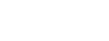 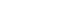 где:

     К - количество участников совещаний, конференций, круглых столов, посвященных межэтническим и межкультурным проблемам, человек;

     Кi - количество участников i-го совещания, конференции или круглого стола, посвященных межэтническим и межкультурным проблемам, человек.

     Показатель используется для оценки эффективности реализации основного мероприятия 1 "Совершенствование государственного управления в сфере государственной национальной политики на территории Воронежской области".

     3. Численность участников мероприятий, направленных на этнокультурное развитие народов России и поддержку языкового многообразия, человек.

     При расчете показателя учитываются как непосредственные участники мероприятий (творческие коллективы, солисты и др.), так и зрители. При подсчете количества зрителей используется экспертная оценка. Она может базироваться как на степени заполняемости зрительных залов, так и на методиках подсчета пропускной способности тех или иных открытых площадок.

     Расчет показателя осуществляется по формуле: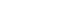 где:

     И - численность участников мероприятий, направленных на этнокультурное развитие народов России и поддержку языкового многообразия, человек;

     - количество участников i-го мероприятия, реализуемого в рамках подпрограммы "Этнокультурное развитие Воронежской области", направленного на этнокультурное развитие народов России и поддержку языкового многообразия.

     Показатель используется для оценки эффективности реализации основного мероприятия 2 "Этнокультурное развитие народов, проживающих на территории Воронежской области".2.3. Описание основных ожидаемых конечных результатов подпрограммыВ результате реализации подпрограммы к 2020 году будут достигнуты следующие количественные результаты:

     1. Увеличение уровня толерантного отношения населения Воронежской области к представителям другой национальности составит к 2020 году - до 85%.

     2. Численность участников мероприятий, направленных на этнокультурное развитие народов России и поддержку языкового многообразия, в 2020 году составит не менее 10000 человек.

     3. Количество участников совещаний, конференций, круглых столов, посвященных межэтническим и межкультурным проблемам, в 2020 году составит не менее 500 человек.

     Основными ожидаемыми качественными результатами реализации подпрограммы по итогам 2020 года будут:

     - повышение интереса и знаний жителей области об истории народов России, об объектах культурного наследия Воронежской области;

     - поддержка языкового многообразия и формирования уважительного отношения к русскому языку как основному фактору укрепления гражданской идентичности на территории Воронежской области;

     - рост числа участников мероприятий, направленных на этнокультурное развитие народов России и поддержку языкового многообразия;

     - содействие развитию региональной инфраструктуры этнокультурной сферы, в том числе создание и развитие домов дружбы в муниципальных образованиях Воронежской области;

     - повышение квалификации работников органов и учреждений культуры по предупреждению межнациональных конфликтов, понимания целей, задач и особенностей реализации государственной национальной политики на территории Воронежской области;

     - привлечение внимания зарубежной общественности к деятельности этнокультурных, общественных, религиозных объединений и творческих коллективов, действующих на территории Воронежской области;

     - увеличение уровня толерантного отношения населения Воронежской области к представителям другой национальности составит к 2020 году - до 85%;

     - рост численности участников мероприятий, направленных на этнокультурное развитие народов России и поддержку языкового многообразия, в 2020 году - до 10000 человек.

     - количество участников совещаний, конференций, круглых столов, посвященных межэтническим и межкультурным проблемам, ежегодно до 2020 году составит не менее 500 человек.

     Информация о составе и значениях показателей эффективности реализации подпрограммы приведена в приложении 1 к подпрограмме и таблице 1 приложения N 1 к Программе.

     (в ред. постановления правительства Воронежской области от 03.04.2015 N 231)2.4. Сроки и этапы реализации подпрограммыОбщий срок реализации подпрограммы рассчитан на период с 2014 по 2020 год (в два этапа):

     I этап (2014 - 2016 годы). Целью I этапа является формирование условий для преодоления сложившихся негативных тенденций в сфере межнациональных и межконфессиональных отношений, формирование положительных сдвигов в сфере укрепления единства российской нации.

     II этап (2017 - 2020 годы). Целью II этапа является развитие и закрепление положительных тенденций, сформировавшихся на I этапе, включая достижение устойчивых положительных результатов в сфере укрепления единства российской нации, гармонизации межнациональных и межконфессиональных отношений.

     Сроки ее реализации учитывают ресурсные возможности обеспечения программных мероприятий на федеральном, региональном и муниципальном уровнях и устанавливаются в зависимости от приоритетности решения конкретных задач.3. Характеристика основных мероприятий и мероприятий подпрограммыВ рамках подпрограммы планируется реализация двух основных мероприятий:

     1. Совершенствование государственного управления в сфере государственной национальной политики на территории Воронежской области.

     2. Этнокультурное развитие народов, проживающих на территории Воронежской области.

     Основное мероприятие 1. Совершенствование государственного управления в сфере государственной национальной политики на территории Воронежской области.

     Исполнитель мероприятия - департамент культуры Воронежской области.

     (в ред. постановления правительства Воронежской области от 03.04.2015 N 231)

     Срок реализации основного мероприятия: 2014 - 2020 годы.

     Реализация основного мероприятия оценивается по показателю "Количество участников совещаний, конференций, круглых столов, посвященных межэтническим и межкультурным проблемам, человек" и оказывает влияние на достижение показателя эффективности реализации подпрограммы в целом "Уровень толерантного отношения населения Воронежской области к представителям другой национальности, процентов".

     Основное мероприятие включает следующие мероприятия.

     Мероприятие 1.1. Проведение совещаний работников органов и учреждений культуры по предупреждению межнациональных конфликтов.

     Исполнитель мероприятия - департамент культуры Воронежской области.

     (в ред. постановления правительства Воронежской области от 03.04.2015 N 231)

     Срок реализации основного мероприятия - 2014 - 2020 годы.

     Содержание мероприятия: проведение совещаний работников органов и учреждений культуры по профилактике межнациональных конфликтов, разъяснение целей, задач и особенностей реализации государственной национальной политики на территории Воронежской области.

     Ожидаемые результаты:

     - повышение компетенции работников органов и учреждений культуры в сфере межнациональных отношений;

     - понимание работниками органов и учреждений культуры целей, задач и особенностей реализации государственной национальной политики на территории Воронежской области.

     Мероприятие 1.2. Содействие развитию региональной инфраструктуры этнокультурной сферы.

     Исполнитель мероприятия - департамент культуры Воронежской области.

     (в ред. постановления правительства Воронежской области от 03.04.2015 N 231)

     Срок реализации основного мероприятия - 2014 - 2020 годы.

     2014 - 2016 - создание домов дружбы;

     2017 - 2020 - дальнейшее развитие и поддержка созданных домов дружбы.

     Содержание мероприятия: создание и развитие домов дружбы в трех административных центрах муниципальных образований Воронежской области.

     Ожидаемые результаты:

     - создание условий для свободной реализации своих национально-культурных потребностей представителей национальных общин, действующих на территории области, их знакомства с местной культурой, языком и традициями.

     Мероприятие 1.3. Проведение научно-практических конференций.

     Исполнитель мероприятия - департамент культуры Воронежской области.

     (в ред. постановления правительства Воронежской области от 03.04.2015 N 231)

     Срок реализации мероприятия - 2014 - 2020 годы.

     Содержание мероприятия: проведение научно-практических конференций, посвященных проблемам социальной и этнокультурной направленности, межкультурного взаимодействия населения, проживающего на территории Воронежской области.

     Ожидаемые результаты:

     - вовлечение действующих на территории общественных организаций и отдельных экспертов в определение практических шагов по реализации государственной национальной политики на территории Воронежской области;

     - распространение передового опыта государственных (муниципальных) органов и общественных объединений по установлению и укреплению связей между ними, предотвращению конфликтов на межнациональной почве, распространению идей дружбы народов;

     - выработка оптимальных путей решения поднятых межэтнических и межкультурных проблем.

     Мероприятие 1.4. Проведение круглых столов, презентаций.

     Исполнитель мероприятия - департамент культуры Воронежской области.

     (в ред. постановления правительства Воронежской области от 03.04.2015 N 231)

     Срок реализации мероприятия - 2014 - 2020 годы.

     Содержание мероприятия: проведение круглых столов, презентаций с целью рассмотрения актуальных проблем, касающихся реализации на территории Воронежской области государственной национальной политики; обсуждения культурных мероприятий по этноконфессиональному развитию народов, проживающих на территории Воронежской области.

     Ожидаемые результаты:

     - оперативное реагирование на возникающие проблемы, касающиеся межнационального и межкультурного взаимодействия на территории региона, а также реализации государственной национальной политики на территории Воронежской области;

     - обсуждение резонансных событий в общественной жизни национальных общественных объединений Воронежской области.

     Мероприятие 1.5. Издание печатной продукции о культурно-национальных особенностях населения Воронежской области.

     Исполнитель мероприятия - департамент культуры Воронежской области.

     (в ред. постановления правительства Воронежской области от 03.04.2015 N 231)

     Срок реализации основного мероприятия - 2014 - 2020 годы.

     Содержание мероприятия: издание печатной продукции о культурно-национальных особенностях населения Воронежской области; публикация итогов проведения научно-практических конференций и круглых столов, научных работ и методических рекомендаций по реализации государственной национальной политики на территории Воронежской области.

     Ожидаемые результаты:

     - приобщение представителей различных этнических групп к культурным и историческим ценностям, традиционной культуре Воронежской области;

     - повышение уровня знаний населения области о корнях и историческом прошлом своего народа, его культуры, обычаев и традиций;

     - наращивание научно-методологической базы по вопросам межкультурного взаимодействия, противодействия межэтническим конфликтам, вопросам реализации государственной национальной политики.

     Основное мероприятие 2. Этнокультурное развитие народов, проживающих на территории Воронежской области.

     Исполнитель мероприятия - департамент культуры Воронежской области.

     (в ред. постановления правительства Воронежской области от 03.04.2015 N 231)

     Срок реализации основного мероприятия - 2014 - 2020 годы.

     Реализация основного мероприятия оценивается по показателю "Численность участников мероприятий, направленных на этнокультурное развитие народов России и поддержку языкового многообразия, человек" и оказывает влияние на достижение показателя эффективности реализации подпрограммы в целом "Уровень толерантного отношения населения Воронежской области к представителям другой национальности, процентов".

     Основное мероприятие включает следующие мероприятия.

     Мероприятие 2.1. Создание в Воронежской области благоприятных условий для развития этнотуризма.

     (в ред. постановления правительства Воронежской области от 09.09.2015 N 717)

     Исполнитель мероприятия - департамент культуры Воронежской области.

     Срок реализации мероприятия - 2014 - 2020 годы.

     Содержание мероприятия: проведение фольклорных праздников, ярмарок в интерьерах этнографической экспозиции "Дивногорское подворье"; проведение в Воробьевском муниципальном районе фестиваля народных традиций "Этнохутор".

     Ожидаемые результаты:

     - повышение уровня информированности населения об этническом разнообразии, истории и культуре этнических общностей, проживавших на территории Воронежской области;

     - популяризация традиций народов, проживавших на территории Воронежской области, приобщение населения к культурным и ремесленным традициям предков;

     - формирование творческих межнациональных связей.

     Мероприятие 2.2. Организация посещений представителями национально-культурных объединений объектов культурного наследия (памятников истории и культуры) Воронежской области.

     Исполнитель мероприятия - департамент культуры Воронежской области.

     (в ред. постановления правительства Воронежской области от 03.04.2015 N 231)

     Срок реализации мероприятия - 2014 - 2020 годы.

     Содержание мероприятия: разработка и реализация проектов "Белые дороги" (на базе ГБУК ВО "Природный архитектурно-археологический музей-заповедник "Дивногорье"), "И помнит мир спасенный..." (на базе АУК ВО "Историко-культурный центр "Дворцовый комплекс Ольденбургских").

     (в ред. постановления правительства Воронежской области от 09.09.2015 N 717)

     Ожидаемые результаты:

     - популяризация памятников истории и культуры Воронежской области;

     - развитие туристического потенциала Воронежской области;

     - приобщение представителей различных этнических групп к культурным и историческим ценностям, традиционной культуре Воронежской области.

     Мероприятие 2.3. Реализация комплекса мероприятий, посвященных Дню русского языка.

     Исполнитель мероприятия - департамент культуры Воронежской области.

     (в ред. постановления правительства Воронежской области от 03.04.2015 N 231)

     Срок реализации мероприятия - 2014 - 2020 годы.

     Содержание мероприятия: проведение Дня славянской письменности и культуры, организация концертов хоровой музыки "Славянская хоровая ассамблея", создание и развитие сети центров русского языка на базе муниципальных библиотек Воронежской области, создание условий для проведения образовательно-просветительских акций, дискуссий и обсуждений, неформального общения, массовых молодежных акций в поддержку культуры русского языка и культуры речи.

     Ожидаемые результаты:

     - формирование межкультурного диалога, профилактика национальной, расовой и религиозной неприязни, воспитание разных социальных групп в духе миролюбия, толерантности, веротерпимости;

     - формирование у молодежи сознательного и бережного отношения к родному языку, его истории, национальной самобытности и особенностям его современного состояния;

     - обеспеченность населения лингвокультурологической информацией в сфере русского языка и литературы.

     Мероприятие 2.4. Оказание содействия участию представителей этнокультурных, общественных, религиозных объединений и творческих коллективов в международных мероприятиях.

     Исполнитель мероприятия - департамент культуры Воронежской области.

     (в ред. постановления правительства Воронежской области от 03.04.2015 N 231)

     Срок реализации мероприятия - 2014 - 2020 годы.

     Содержание мероприятия: содействие концертной деятельности ГБУК ВО "Государственный академический Воронежский русский народный хор имени К.И. Массалитинова" с проектом "А жили мы вместе..." за рубежом (проведение сольных выступлений с концертной программой, в которой объединены музыкальные произведения братских славянских народов); содействие участию ансамбля русской песни "Воронежские девчата" (ГБУК ВО "Воронежское государственное гастрольно-концертное объединение "Филармония") с программой "Народный форум" в международных конкурсах.

     Ожидаемые результаты: возрождение и повышение интереса к культуре народов Российской Федерации, использование культурного потенциала для формирования позитивного имиджа Воронежской области на международном уровне.

     Мероприятие 2.5. Поддержка языкового многообразия и гармонизация межнациональных отношений на территории Воронежской области.

     Исполнитель мероприятия - департамент культуры Воронежской области.

     (в ред. постановления правительства Воронежской области от 03.04.2015 N 231)

     Срок реализации мероприятия - 2014 - 2020 годы.

     Содержание мероприятия: создание тематической экспозиции "Воронеж многоконфессиональный" на базе ГБУК ВО "Воронежский областной краеведческий музей" (на примере существования в Воронеже православных храмов, лютеранской кирхи, иудейской синагоги); реализация проекта Воронежского областного литературного музея им. И.С. Никитина "Толерантный музей" (проведение образовательных семинаров по истории толерантности для учителей и школьников в качестве дополнительного материала по дисциплине "Основы религиозных культур и светской этики", музейные и выездные "уроки толерантности" на примерах русской литературы, серия занятий по изучению литературы народов России, проведение в музее-квартире М.Н. Мордасовой и на приусадебной территории дома-музея И.С. Никитина русских традиционных праздников для иностранных студентов и представителей диаспор и общин города Воронежа, совместные с диаспорами и общинами литературные гостиные, посвященные литераторам народов России в усадьбе Д.В. Веневитинова, создание временных выставок, проведение ежегодного дня толерантности); проведение областного фестиваля художественных коллективов и исполнителей "Воронеж многонациональный"; предоставление субсидий социально ориентированным некоммерческим организациям в сфере культуры, деятельность которых направлена на развитие и укрепление межнациональных, межэтнических и межконфессиональных отношений, сохранение и защиту самобытности, культуры языков и традиций народов Российской Федерации; реализация библиотечной программы по культурно-речевой адаптации детей-мигрантов "Научимся жить вместе" на базе ГБУК ВО "Воронежская областная детская библиотека"; организация и проведение конкурса "Древо жизни" на лучшие публикации прозы, поэзии и публицистики этнокультурной тематики, опубликованные в журнале "Подъем", с вручением премии "Родная речь"; проведение литературно-музыкальных этнографических чтений журнала "Подъем" "Песнь о родной земле".

     (в ред. постановлений правительства Воронежской области от 03.04.2015 N 231, от 09.09.2015 N 717)

     Ожидаемые результаты:

     - сохранение национальной самобытности, традиций, языка и культуры народов, проживающих на территории Воронежской области, содействие социальной и культурной адаптации переселенцев, укрепление межнационального взаимопонимания;

     - утверждение в сознании и поведении жителей Воронежской области позитивных социокультурных установок против агрессии и экстремизма;

     - вовлечение некоммерческих организаций в работу исполнительных органов государственной власти области по гармонизации межнациональных отношений, реализацию практических шагов по реализации государственной национальной политики на территории Воронежской области;

     - выявление культурного потенциала общественных организаций, деятельность которых направлена на развитие и укрепление межнациональных, межэтнических и межконфессиональных отношений, сохранение и защиту самобытности, культуры языков и традиций народов Российской Федерации.

     Перечень основных мероприятий и мероприятий подпрограммы, ожидаемых непосредственных результатов их реализации представлен в приложении 2 к подпрограмме.4. Характеристика мер государственного регулированияВ процессе реализации подпрограммы будет осуществляться работа по ее корректировке, а также разработке в установленном порядке нормативных правовых актов Воронежской области и (или) внесению в установленном порядке изменений в нормативные правовые акты Воронежской области в сфере реализации государственной программы с учетом изменений законодательства Российской Федерации и Воронежской области, на основании плана законодательных инициатив губернатора Воронежской области, плана работ и графика мероприятий правительства Воронежской области, соответствующих управленческих решений.

     Управление реализацией подпрограммы осуществляется исполнителем - департаментом культуры Воронежской области.

     (в ред. постановления правительства Воронежской области от 03.04.2015 N 231)

     Формы и методы реализации подпрограммы определяются исполнителем.

     Исполнитель подпрограммы несет ответственность за подготовку и реализацию подпрограммы.

     В целях рационального использования средств бюджета Воронежской области ответственный исполнитель:

     - разрабатывает и утверждает ежегодные планы по реализации мероприятий подпрограммы, осуществляет мониторинг его исполнения;

     - подготавливает в установленном порядке проекты постановлений правительства Воронежской области о внесении изменений в подпрограмму или досрочном ее прекращении;

     - разрабатывает в пределах своих полномочий нормативные правовые акты, необходимые для выполнения подпрограммы;

     - определяет процедуры обеспечения публичности информации о значениях показателей.

     Перечень нормативно-правовых актов, необходимых для реализации настоящей подпрограммы, приведен в приложении 3 к подпрограмме.5. Характеристика основных мероприятий, реализуемых муниципальными образованиями Воронежской области(в редакции постановления правительства Воронежской области от 09.09.2015 N 717)В рамках основных мероприятий подпрограммы планируются мероприятия, в реализации которых принимают участие муниципальные образования Воронежской области.

     В результате реализации мероприятия 1.2 "Содействие развитию региональной инфраструктуры этнокультурной сферы" будут созданы условия для свободной реализации своих национально-культурных потребностей представителей национальных общин, действующих на территории области, их знакомства с местной культурой, языком и традициями.

     В результате реализации мероприятия 2.1 "Создание в Воронежской области благоприятных условий для развития этнотуризма" будет повышен уровень информированности населения об этническом разнообразии, истории и культуре этнических общностей, проживавших на территории Воронежской области, будут созданы условия для формирования творческих межнациональных связей.

     В результате реализации мероприятия 2.3 "Реализация комплекса мероприятий, посвященных Дню русского языка" в части создания и развития сети центров русского языка на базе муниципальных библиотек Воронежской области будут созданы условия для проведения образовательно-просветительских акций, дискуссий и обсуждений, неформального общения, массовых молодежных акций в поддержку культуры русского языка и культуры речи, для формирования у молодежи сознательного и бережного отношения к родному языку, его истории, национальной самобытности и особенностям его современного состояния.

     Предоставление субсидий из областного бюджета бюджетам муниципальных образований Воронежской области на реализацию мероприятий по развитию региональной инфраструктуры этнокультурной сферы осуществляется в соответствии с порядком согласно приложению N 7 к Программе.

     Предоставление субсидий из областного бюджета бюджетам муниципальных образований Воронежской области на реализацию мероприятий по этнокультурному развитию народов осуществляется в соответствии с порядком согласно приложению N 8 к Программе.

     Предоставление субсидий бюджетам муниципальных образований на реализацию мероприятий федеральной целевой программы "Укрепление единства российской нации и этнокультурное развитие народов России (2014 - 2020 годы)" осуществляется в соответствии с порядком согласно приложению N 9 к Программе.

     Ресурсное обеспечение и прогнозная (справочная) оценка расходов местных бюджетов на реализацию основных мероприятий подпрограммы приведены в таблице 3 приложения N 1 к Программе.6. Информация об участии акционерных обществ с государственным участием, общественных, научных и иных организаций, а также государственных внебюджетных фондов и физических лиц в реализации подпрограммыВ рамках реализации основных мероприятий подпрограммы в целях достижения поставленных задач в качестве контрагентов могут привлекаться общественные, научные и иные организации, определяемые в порядке, установленном действующим законодательством.7. Финансовое обеспечение реализации подпрограммыРаспределение объемов финансирования подпрограммы по мероприятиям представлено в приложении 4 к подпрограмме.

     Расходы областного бюджета на реализацию подпрограммы, а также ресурсное обеспечение и прогнозная (справочная) оценка расходов областного и местного бюджета на реализацию подпрограммы "Этнокультурное развитие Воронежской области" государственной программы Воронежской области "Развитие культуры и туризма" на 2014 - 2020 годы отражены в таблицах 2 и 3 приложения N 1 к Программе.

     (в ред. постановления правительства Воронежской области от 03.04.2015 N 231)8. Анализ рисков реализации подпрограммы и описание мер управления рисками реализации подпрограммыК рискам, которые могут оказать влияние на достижение запланированных целей подпрограммы, относятся:

     - экономические риски, обусловленные темпом инфляции, динамикой роста цен и тарифов на товары и услуги, изменениями среднемесячных заработков в экономике;

     - законодательные риски, обусловленные изменениями в законодательстве Российской Федерации и Воронежской области, ограничивающими возможность реализации предусмотренных подпрограммой мероприятий;

     - социальные риски, обусловленные изменениями социальных установок профессионального сообщества и населения, ведущие к снижению необходимого уровня общественной поддержки предусмотренных подпрограммой мероприятий.

     Управление рисками будет осуществляться на основе:

     - проведения комплексного анализа и прогнозирования внешней и внутренней среды исполнения подпрограммы с дальнейшим пересмотром критериев оценки и отбора мероприятий подпрограммы;

     - проведения регулярного мониторинга планируемых изменений в федеральном и областном законодательстве;

     - мониторинга результативности реализации подпрограммы;

     - проведения совещаний с работниками органов и учреждений культуры с целью разъяснений целей, задач и особенностей реализации государственной национальной политики на территории Воронежской области.9. Оценка эффективности реализации подпрограммыВ результате реализации подпрограммы к 2020 году будут достигнуты следующие количественные результаты:

     1. Увеличение уровня толерантного отношения населения Воронежской области к представителям другой национальности составит к 2020 году - до 85%.

     2. Численность участников мероприятий, направленных на этнокультурное развитие народов России и поддержку языкового многообразия, в 2020 году составит не менее 10000 человек.

     3. Количество участников совещаний, конференций, круглых столов, посвященных межэтническим и межкультурным проблемам, в 2020 году составит не менее 500 человек.

     Основными ожидаемыми качественными результатами реализации подпрограммы по итогам 2020 года будут:

     - повышение интереса и знаний жителей области об истории народов России, об объектах культурного наследия Воронежской области;

     - поддержка языкового многообразия и формирования уважительного отношения к русскому языку как основному фактору укрепления гражданской идентичности на территории Воронежской области;

     - рост числа участников мероприятий, направленных на этнокультурное развитие народов России и поддержку языкового многообразия;

     - содействие развитию региональной инфраструктуры этнокультурной сферы, в том числе создание и развитие домов дружбы в муниципальных образованиях Воронежской области;

     - повышение квалификации работников органов и учреждений культуры по предупреждению межнациональных конфликтов, понимание целей, задач и особенностей реализации государственной национальной политики на территории Воронежской области;

     - привлечение внимания зарубежной общественности к деятельности этнокультурных, общественных, религиозных объединений и творческих коллективов, действующих на территории Воронежской области;

     - увеличение уровня толерантного отношения населения Воронежской области к представителям другой национальности составит к 2020 году - до 85%;

     - рост численности участников мероприятий, направленных на этнокультурное развитие народов России и поддержку языкового многообразия, в 2020 году до 10000 человек.

     - количество участников совещаний, конференций, круглых столов, посвященных межэтническим и межкультурным проблемам, ежегодно до 2020 году составит не менее 500 человек.Эффективность реализации подпрограммы оценивается как степень фактического достижения целевых показателей (индикаторов) и исполнения мероприятий, предусмотренных подпрограммой.

     (в ред. постановления правительства Воронежской области от 25.03.2016 N 197)

     Оценка эффективности реализации подпрограммы проводится с учетом ресурсов, направленных на ее реализацию.
     Приложение 1. Целевые показатели (индикаторы) результативности реализации подпрограммы "Этнокультурное развитие Воронежской области" государственной программы "Развитие культуры и туризма"Приложение 1
к подпрограмме
"Этнокультурное развитие
Воронежской области"
государственной программы
"Развитие культуры и туризма"(в редакции постановления правительства Воронежской области от 25.03.2016 N 197)Приложение 2. Перечень мероприятий подпрограммы "Этнокультурное развитие Воронежской области" государственной программы "Развитие культуры и туризма"
Приложение 2
к подпрограмме
"Этнокультурное развитие
Воронежской области"
государственной программы
"Развитие культуры и туризма"(в редакции постановлений правительства Воронежской области от 03.04.2015 N 231, от 09.09.2015 N 717)Приложение 3. Перечень нормативных правовых актов, принимаемых Воронежской областью в целях реализации подпрограммы "Этнокультурное развитие Воронежской области" государственной программы "Развитие культуры и туризма"
Приложение 3
к подпрограмме
"Этнокультурное развитие
Воронежской области"
государственной программы
"Развитие культуры и туризма"(в редакции постановлений правительства Воронежской области от 30.06.2014 N 582, от 03.04.2015 N 231)Приложение 4. Объемы финансовых ресурсов на реализацию мероприятий подпрограммы "Этнокультурное развитие Воронежской области" государственной программы "Развитие культуры и туризма"
Приложение 4
к подпрограмме
"Этнокультурное развитие
Воронежской области"
государственной программы
"Развитие культуры и туризма"(в редакции постановления правительства Воронежской области от 25.03.2016 N 197)
тыс. рублей
Приложение 1
к государственной программе
Воронежской области
"Развитие культуры и туризма"(в редакции постановлений правительства Воронежской области от 30.06.2014 N 582,
от 27.08.2014 N 785, от 20.11.2014 N 1040, от 31.12.2014 N 1257, от 03.04.2015 N 231,
от 09.09.2015 N 717, от 17.12.2015 N 979, от 25.03.2016 N 197)Приложение 1. Сведения о показателях (индикаторах) государственной программы Воронежской области "Развитие культуры и туризма" на 2014 - 2020 годы и их значениях
Таблица 1(в редакции постановления правительства Воронежской области от 25.03.2016 N 197)Таблица 2. Расходы областного бюджета на реализацию государственной программы Воронежской области "Развитие культуры и туризма" на 2014 - 2020 годы
Таблица 2(в редакции постановления правительства Воронежской области от 25.03.2016 N 197)
Продолжение таблицы 2Расходы областного бюджета на реализацию государственной программы Воронежской области "Развитие культуры и туризма" на 2014 - 2020 годыТаблица 3. Финансовое обеспечение и прогнозная (справочная) оценка расходов федерального, областного и местных бюджетов, бюджетов территориальных государственных внебюджетных фондов, юридических и физических лиц на реализацию государственной ...
Таблица 3
 Финансовое обеспечение и прогнозная (справочная) оценка расходов федерального, областного и местных бюджетов, бюджетов территориальных государственных внебюджетных фондов, юридических и физических лиц на реализацию государственной программы Воронежской области "Развитие культуры и туризма" на 2014 - 2020 годы(в редакции постановления правительства Воронежской области от 25.03.2016 N 197)________________<1> Здесь и далее в таблице юридические лица - акционерные общества с государственным участием, общественные, научные и иные организации.
     Приложение 2. ПОРЯДОК ПРЕДОСТАВЛЕНИЯ ИНЫХ МЕЖБЮДЖЕТНЫХ ТРАНСФЕРТОВ БЮДЖЕТАМ МУНИЦИПАЛЬНЫХ РАЙОНОВ (ГОРОДСКИХ ОКРУГОВ) ВОРОНЕЖСКОЙ ОБЛАСТИ НА КОМПЛЕКТОВАНИЕ КНИЖНЫХ ФОНДОВ БИБЛИОТЕК МУНИЦИПАЛЬНЫХ ОБРАЗОВАНИЙ НА 2016 ГОДПриложение 2
к государственной программе
Воронежской области
"Развитие культуры и туризма"(введен постановлением правительства Воронежской области от 03.04.2015 N 231; в редакции постановлений правительства Воронежской области от 09.09.2015 N 717, от 25.03.2016 N 197)Настоящий Порядок предоставления иных межбюджетных трансфертов бюджетам муниципальных районов (городских округов) Воронежской области на комплектование книжных фондов библиотек муниципальных образований на 2016 год (далее - Порядок) устанавливает цели, условия предоставления бюджетам муниципальных районов (городских округов) Воронежской области иных межбюджетных трансфертов на комплектование книжных фондов библиотек муниципальных районов и городских округов Воронежской области, в том числе на приобретение литературно-художественных журналов и (или) на их подписку (далее - иные межбюджетные трансферты), порядок финансирования, представления отчетов и контроля за использованием иных межбюджетных трансфертов.

     (в ред. постановления правительства Воронежской области от 25.03.2016 N 197)1. Цели предоставления иных межбюджетных трансфертовЦелью предоставления иных межбюджетных трансфертов является оказание финансовой помощи местным бюджетам на финансирование расходов по комплектованию книжных фондов библиотек муниципальных районов (городских округов) Воронежской области, в том числе на приобретение литературно-художественных журналов и (или) на их подписку.2. Условия предоставления и расходования иных межбюджетных трансфертов2.1. Иные межбюджетные трансферты предоставляются в соответствии с Методикой распределения иных межбюджетных трансфертов бюджетам муниципальных районов (городских округов) Воронежской области на комплектование книжных фондов библиотек муниципальных образований на 2016 год согласно приложению 22 к Закону Воронежской области от 17.12.2015 N 200-ОЗ "Об областном бюджете на 2016 год" (далее - Закон). Распределение иных межбюджетных трансфертов бюджетам муниципальных районов (городских округов) Воронежской области на комплектование книжных фондов библиотек муниципальных образований на 2016 год утверждено Законом (приложение 17, таблица 26).

     (п. 2.1 в ред. постановления правительства Воронежской области от 25.03.2016 N 197)

     2.2. Предоставление иных межбюджетных трансфертов осуществляется не позднее 90 дней с даты поступления средств из федерального бюджета в пределах средств, предусмотренных Законом.

     2.3. Иные межбюджетные трансферты расходуются на комплектование книжных фондов библиотек муниципальных районов (городских округов) Воронежской области, в том числе на приобретение литературно-художественных журналов и (или) на их подписку, и не могут быть израсходованы на иные цели.

     2.4. Иные межбюджетные трансферты используются на комплектование книжных фондов библиотек муниципальных районов (городских округов) Воронежской области в соответствии с тематико-типологической структурой и хронологической глубиной приобретаемых изданий согласно приложению N 1 к настоящему Порядку.

     2.5. Приобретение литературно-художественных журналов и (или) подписка на них для библиотек муниципальных районов (городских округов) Воронежской области осуществляется в соответствии с тематической структурой литературно-художественных журналов согласно приложению N 2 к настоящему Порядку.3. Порядок финансирования, представления отчетов и контроля за использованием иных межбюджетных трансфертов3.1. Департамент финансов Воронежской области в установленном порядке выделяет лимиты бюджетных обязательств департаменту культуры Воронежской области как главному распорядителю средств областного бюджета, выделенных из федерального бюджета на комплектование книжных фондов библиотек муниципальных образований на 2016 год.

     (в ред. постановления правительства Воронежской области от 25.03.2016 N 197)

     3.2. Департамент культуры Воронежской области:  - представляет департаменту финансов Воронежской области распоряжение на перечисление средств по выделенным лимитам бюджетных обязательств на лицевой счет департамента культуры Воронежской области, открытый на балансовом счете N 40201 "Средства бюджетов субъектов Российской Федерации" в Управлении Федерального казначейства по Воронежской области, для перечисления на балансовый счет N 40101 "Доходы, распределяемые органами Федерального казначейства между уровнями бюджетной системы Российской Федерации" в соответствии с реквизитами, представленными администраторами указанных поступлений, с последующим перечислением указанных расходов по разделу 08 "Культура, кинематография", подразделу 01 "Культура", целевой статье 11 4 02 51440 "Комплектование книжных фондов библиотек муниципальных образований в рамках подпрограммы "Развитие сельской культуры Воронежской области" государственной программы Воронежской области "Развитие культуры и туризма", виду расходов 540 "Иные межбюджетные трансферты", коду классификации операций сектора государственного управления 251 "Перечисления другим бюджетам Бюджетной системы Российской Федерации" на лицевые счета финансовых органов муниципальных образований, открытые на балансовом счете N 40101 "Доходы, распределяемые органами Федерального казначейства между уровнями бюджетной системы Российской Федерации" соответствующих отделений Федерального казначейства по Воронежской области;

     (в ред. постановления правительства Воронежской области от 25.03.2016 N 197)

     - доводит уведомления о бюджетных ассигнованиях по КОСГУ 251 "Перечисления другим бюджетам бюджетной системы Российской Федерации" до финансовых органов муниципальных образований Воронежской области по форме согласно приложению N 3 к настоящему Порядку;

     - заключает в течение месяца со дня вступления в силу настоящего постановления и поступления средств федерального бюджета в бюджет Воронежской области соглашения с муниципальными образованиями Воронежской области о предоставлении иных межбюджетных трансфертов бюджетам муниципальных районов (городских округов) Воронежской области на комплектование книжных фондов библиотек муниципальных образований на 2016 год. Соглашение должно содержать сведения о размере, целевом назначении иных межбюджетных трансфертов; процедуре и условиях представления отчетов об использовании иных межбюджетных трансфертов; порядке осуществления контроля за исполнением условий соглашения; обязанностях и условиях возврата иных межбюджетных трансфертов при нарушении условий их предоставления; согласии получателя иных межбюджетных трансфертов на осуществление департаментом культуры Воронежской области и органами государственного финансового контроля проверок соблюдения условий, целей и порядка предоставления иных межбюджетных трансфертов; ответственности сторон за нарушение условий соглашения;(в ред. постановления правительства Воронежской области от 25.03.2016 N 197)

     - в срок до 3-го числа месяца, следующего за отчетным, представляет в департамент финансов Воронежской области сводный реестр получателей иных межбюджетных трансфертов на комплектование книжных фондов библиотек муниципальных образований на 2016 год согласно приложению N 4 к настоящему Порядку;

     (в ред. постановления правительства Воронежской области от 25.03.2016 N 197)

     - осуществляет контроль за целевым использованием иных межбюджетных трансфертов;

     - при нарушении условий, установленных для предоставления иных межбюджетных трансфертов, выявлении факта их нецелевого использования направляет получателю требование о возврате средств в областной бюджет;

     - при невозврате иных межбюджетных трансфертов в течение 30 календарных дней с момента получения муниципальным образованием требования принимает меры по взысканию подлежащих возврату средств в областной бюджет в судебном порядке.

     3.3. Органы местного самоуправления муниципальных образований Воронежской области:

     - перечисляют полученные иные межбюджетные трансферты по разделу 08 "Культура, кинематография", подразделу 01 "Культура", по направлению расходов 51440 "Комплектование книжных фондов библиотек муниципальных образований", по соответствующим видам расходов бюджетной системы Российской Федерации на лицевые счета данных учреждений;

     (в ред. постановления правительства Воронежской области от 25.03.2016 N 197)

     - несут ответственность за несоблюдение условий настоящего Порядка, нецелевое использование предоставленных иных межбюджетных трансфертов, недостоверность сведений, содержащихся в документах и отчетности, нарушение требований действующего законодательства;

     - представляют ежеквартально, не позднее 5-го числа месяца, следующего за отчетным кварталом, в департамент культуры Воронежской области отчет об использовании иных межбюджетных трансфертов на комплектование книжных фондов библиотек муниципальных образований в 2016 году согласно приложению N 5 к настоящему Порядку.

     (в ред. постановления правительства Воронежской области от 25.03.2016 N 197)
     Приложение N 1. Тематико-типологическая структура и хронологическая глубина приобретаемых изданийПриложение N 1
к Порядку
предоставления иных межбюджетных
трансфертов бюджетам муниципальных районов
(городских округов) Воронежской области
на комплектование книжных фондов библиотек
муниципальных образований на 2016 годТематико-типологическая структура и хронологическая глубина приобретаемых изданий(в редакции постановления правительства Воронежской области от 25.03.2016 N 197)1. Художественная литература.

     1.1. Фольклор.

     1.2. Проза. Поэзия. Драматургия.

     1.3. Историческая проза.

     1.4. Приключения.

     1.5. Фантастика.

     1.6. Художественно-документальная проза.

     1.7. Юмор.

     2. Литература для детей и юношества.

     2.1. Литература для дошкольников.

     2.2. Детская художественная литература.

     2.3. Детская научно-популярная литература.

     2.4. Детская справочная литература.

     2.5. Детское творчество и досуг.

     3. Литература для средней школы, абитуриентов. Педагогика.

     3.1. Начальная школа.

     3.2. Общая справочная литература (кроме Большой Российской энциклопедии и Православной энциклопедии).

     3.3. Гуманитарные дисциплины.

     3.4. Общественные дисциплины.

     3.5. Естественно-научные дисциплины.

     3.6. Прикладные дисциплины.

     3.7. Педагогика. Образование.

     4. Дом. Быт. Досуг.

     4.1. Универсальная справочная литература.

     4.2. Красота. Здоровье.

     4.3. Домоводство. Индивидуальное строительство.

     4.4. Кулинария.

     4.5. Досуг. Хобби.

     4.6. Спорт. Самооборона.

     4.7. Туризм. Путеводители.

     4.8. Личный транспорт.

     5. Прикладные науки. Техника. Медицина.

     5.1. Технические науки в целом.

     5.2. Информатика. Вычислительная техника.

     5.3. Автоматика. Радиоэлектроника. Связь.

     5.4. Транспорт.

     5.5. Строительство.

     5.6. Энергетика. Промышленность.

     5.7. Сельское хозяйство.

     5.8. Медицина. Фармакология.

     6. Естественные науки. Математика.

     6.1. Естественные науки в целом.

     6.2. Физико-математические науки.

     6.3. Химические науки.

     6.4. Науки о земле. Экология.

     6.5. Биологические науки.

     7. Общественные науки. Экономика. Право.

     7.1. Общественные науки в целом.

     7.2. История. Исторические науки.

     7.3. Культура. Средства массовой информации.

     7.4. Политика. Социология.

     7.5. Военное дело. Оружие. Спецслужбы.

     7.6. Право. Юридические науки.

     7.7. Демография. Статистика.

     7.8. Экономика. Управление. Бизнес.8. Гуманитарные науки. Религия. Искусство.

     8.1. Гуманитарные науки в целом.

     8.2. Религия. Теология.

     8.3. Философия.

     8.4. Психология.

     8.5. Филологические науки.

     8.6. Искусство.

     8.7. Музыка. Нотные издания.

     9. Специальный раздел.

     9.1. Литература на иностранных языках.

     9.2. Особые виды изданий (картографические, изоиздания, фотоальбомы, электронные издания, краеведение, издания для слепых и слабовидящих, в т.ч. "говорящие книги" и др.).

     Хронологическая глубина приобретаемых изданий должна составлять не более 7 лет: в 2016 году приобретаются издания, выпущенные в 2010 - 2016 годах.

     (в ред. постановления правительства Воронежской области от 25.03.2016 N 197)
     Приложение N 2. Тематическая структура литературно-художественных журналовПриложение N 2
к Порядку
предоставления иных межбюджетных
трансфертов бюджетам муниципальных районов
(городских округов) Воронежской области
на комплектование книжных фондов библиотек
муниципальных образований на 2016 годТематическая структура литературно-художественных журналов(в редакции постановлений правительства Воронежской области от 09.09.2015 N 717, от 25.03.2016 N 197)Приложение N 3. УВЕДОМЛЕНИЕ О БЮДЖЕТНЫХ АССИГНОВАНИЯХ ПО КОСГУ 251 "ПЕРЕЧИСЛЕНИЯ ДРУГИМ БЮДЖЕТАМ БЮДЖЕТНОЙ СИСТЕМЫ РОССИЙСКОЙ ФЕДЕРАЦИИ"
Приложение N 3
к Порядку
предоставления иных межбюджетных
трансфертов бюджетам муниципальных районов
(городских округов) Воронежской области
на комплектование книжных фондов библиотек
муниципальных образований на 2016 год(в редакции постановления правительства Воронежской области от 25.03.2016 N 197)УВЕДОМЛЕНИЕ О БЮДЖЕТНЫХ АССИГНОВАНИЯХ ПО КОСГУ 251 "ПЕРЕЧИСЛЕНИЯ ДРУГИМ БЮДЖЕТАМ БЮДЖЕТНОЙ СИСТЕМЫ РОССИЙСКОЙ ФЕДЕРАЦИИ"
_______________________________________________________
(наименование главного распорядителя средств областного бюджета)
_______________________________________________________
(наименование муниципального образования)
_______________________________________________________
(наименование органа местного самоуправления, исполняющего бюджет)
на ____________________________________________________
(текущий финансовый год и плановый период)Дата подписания: __.__.__________

     Руководитель департамента культуры

     Воронежской области                   __________________

     М.П.
     Приложение N 4. СВОДНЫЙ РЕЕСТР получателей иных межбюджетных трансфертов на комплектование книжных фондов библиотек муниципальных образований на 2016 годПриложение N 4
к Порядку
предоставления иных межбюджетных
трансфертов бюджетам муниципальных районов
(городских округов) Воронежской области
на комплектование книжных фондов библиотек
муниципальных образований на 2016 год(в редакции постановления правительства Воронежской области от 25.03.2016 N 197)СВОДНЫЙ РЕЕСТР получателей иных межбюджетных трансфертов на комплектование книжных фондов библиотек муниципальных образований на 2016 год
рублейРуководитель департамента культуры

     Воронежской области                     __________________
     Приложение N 5. ОТЧЕТ об использовании иных межбюджетных трансфертов на комплектование книжных фондов библиотек муниципальных образований в 2016 годуПриложение N 5
к Порядку
предоставления иных межбюджетных
трансфертов бюджетам муниципальных районов
(городских округов) Воронежской области
на комплектование книжных фондов библиотек
муниципальных образований на 2016 год(в редакции постановления правительства
 Воронежской области от 25.03.2016 N 197)ОТЧЕТ об использовании иных межбюджетных трансфертов на комплектование книжных фондов библиотек муниципальных образований в 2016 году_______________________________________________________
(наименование муниципального образования Воронежской области)
по состоянию на ___________________
тыс. рублейНачальник отдела по культуре ________________________________

     Руководитель финансового отдела _____________________________

     Глава администрации муниципального образования ________________________

     М.П.
     ________________<*> Данная информация представляется в последнем квартале отчетного периода.
     Приложение 3. ПОРЯДОК ПРЕДОСТАВЛЕНИЯ СУБСИДИЙ ИЗ ОБЛАСТНОГО БЮДЖЕТА БЮДЖЕТАМ МУНИЦИПАЛЬНЫХ ОБРАЗОВАНИЙ ВОРОНЕЖСКОЙ ОБЛАСТИ НА РЕАЛИЗАЦИЮ МЕРОПРИЯТИЙ ПО УКРЕПЛЕНИЮ МАТЕРИАЛЬНО-ТЕХНИЧЕСКОЙ БАЗЫ И РАЗВИТИЮ СЕЛЬСКИХ ОБЪЕКТОВ КУЛЬТУРЫ, ПРЕДУСМОТРЕННЫХ В ...Приложение 3
к государственной программе
Воронежской области
"Развитие культуры и туризма"ПОРЯДОК ПРЕДОСТАВЛЕНИЯ СУБСИДИЙ ИЗ ОБЛАСТНОГО БЮДЖЕТА БЮДЖЕТАМ МУНИЦИПАЛЬНЫХ ОБРАЗОВАНИЙ ВОРОНЕЖСКОЙ ОБЛАСТИ НА РЕАЛИЗАЦИЮ МЕРОПРИЯТИЙ ПО УКРЕПЛЕНИЮ МАТЕРИАЛЬНО-ТЕХНИЧЕСКОЙ БАЗЫ И РАЗВИТИЮ СЕЛЬСКИХ ОБЪЕКТОВ КУЛЬТУРЫ, ПРЕДУСМОТРЕННЫХ В РАМКАХ ГОСУДАРСТВЕННОЙ ПРОГРАММЫ ВОРОНЕЖСКОЙ ОБЛАСТИ "РАЗВИТИЕ КУЛЬТУРЫ И ТУРИЗМА"(введен постановлением правительства Воронежской области от 03.04.2015 N 231)Настоящий Порядок предоставления субсидий из областного бюджета бюджетам муниципальных образований Воронежской области на реализацию мероприятий по укреплению материально-технической базы и развитию сельских объектов культуры, предусмотренных в рамках государственной программы Воронежской области "Развитие культуры и туризма" (далее - Порядок), устанавливает цели и условия предоставления и расходования субсидий, критерии отбора муниципальных образований для предоставления субсидий, порядок финансирования, представления отчетов и контроля за использованием субсидий.1. Цели предоставления субсидийЦелью предоставления субсидий из областного бюджета и средств, поступивших в областной бюджет из федерального бюджета, бюджетам муниципальных образований Воронежской области на осуществление мероприятий, предусмотренных подпрограммой "Развитие сельской культуры Воронежской области" государственной программы Воронежской области "Развитие культуры и туризма" (далее - субсидии, Подпрограмма), является софинансирование расходных обязательств муниципальных образований Воронежской области, предусмотренных Подпрограммой в рамках основного мероприятия 2 "Содействие сохранению и развитию муниципальных учреждений культуры".2. Условия предоставления и критерии отбора муниципальных образований для предоставления субсидий2.1. Субсидии предоставляются бюджетам муниципальных образований Воронежской области на мероприятия, предусмотренные Подпрограммой, при условии обеспечения муниципальным образованием долевого софинансирования в объеме:

     - 0,1% из местного бюджета - на мероприятия Подпрограммы, направленные на сохранение существующей сети муниципальных учреждений культуры (капитальный ремонт), модернизацию материально-технической базы сельских учреждений культуры Воронежской области; развитие кинообслуживания сельского населения и модернизацию системы киносети; развитие внестационарных форм клубного и библиотечного обслуживания населения Воронежской области, сохранение и развитие традиционной народной культуры и любительского самодеятельного творчества, для муниципальных районов с особой системой государственной поддержки;

     - не менее 5% из местного бюджета - на мероприятия Подпрограммы, направленные на сохранение существующей сети муниципальных учреждений культуры (капитальный ремонт) в Воронежской области, для муниципальных районов со средним и высоким уровнем экономического развития;

     - не менее 10% - на мероприятия Подпрограммы по модернизации материально-технической базы сельских учреждений культуры Воронежской области; развитие кинообслуживания сельского населения и модернизацию системы киносети для муниципальных районов со средним и высоким уровнем экономического развития;

     - не менее 30% - на мероприятие по развитию внестационарных форм клубного и библиотечного обслуживания населения Воронежской области для муниципальных районов со средним и высоким уровнем экономического развития;

     - не менее 50% - на сохранение и развитие традиционной народной культуры и любительского самодеятельного творчества сельских территорий Воронежской области для муниципальных районов со средним и высоким уровнем экономического развития.

     2.2. Право на получение субсидий имеют все муниципальные образования Воронежской области, предусмотревшие в бюджете муниципального образования на текущий финансовый год финансирование мероприятий, предусмотренных Подпрограммой.

     2.3. Муниципальные образования после принятия местного бюджета, предусматривающего финансирование мероприятий Подпрограммы, для получения субсидий направляют в адрес департамента культуры Воронежской области следующие документы:

     - выписку из бюджетов муниципальных образований о предусмотренных ассигнованиях на реализацию (софинансирование) мероприятий Подпрограммы на последующий финансовый год;

     - письменное обязательство муниципального образования по финансированию мероприятий за счет средств бюджета муниципального образования.

     2.4. По результатам рассмотрения представленных органами местного самоуправления муниципальных образований документов департамент культуры Воронежской области принимает решение о предоставлении субсидий либо подготавливает и направляет в течение 10 календарных дней после принятия решения в адрес муниципального образования, обращающегося за субсидией, мотивированный отказ в предоставлении субсидии.

     2.5. Основанием для отказа в предоставлении субсидии являются непредставление, ненадлежащее оформление документов или несоответствие документов установленной форме.

     2.6. Департамент культуры Воронежской области в случае принятия положительного решения в течение 30 дней в порядке, установленном Регламентом взаимодействия исполнительных органов государственной власти Воронежской области, утвержденным указом губернатора Воронежской области от 31.12.2008 N 218-у, подготавливает проект нормативного правового акта правительства Воронежской области о распределении субсидий между муниципальными образованиями Воронежской области.

     2.7. Субсидии из средств, поступивших в областной бюджет из федерального бюджета, перечисляются из федерального бюджета в бюджет Воронежской области в объеме, предусмотренном соответствующим соглашением о предоставлении в текущем финансовом году субсидий из федерального бюджета бюджету Воронежской области на софинансирование расходных обязательств субъектов Российской Федерации по развитию учреждений культуры, за исключением субсидий на софинансирование объектов капитального строительства, заключенным между Министерством культуры Российской Федерации и правительством Воронежской области, с последующим перечислением в бюджеты муниципальных образований Воронежской области.3. Методика распределения субсидий3.1. Распределение субсидий производится в пределах бюджетных ассигнований, предусмотренных на данные цели в законе об областном бюджете на соответствующий финансовый год и плановый период.

     3.2. Размер субсидии бюджету i-го муниципального образования Воронежской области из областного бюджета определяется по следующей формуле:

     Cio = Pi - Mi, где:

     Cio - размер субсидии бюджету i-го муниципального образования Воронежской области из областного бюджета на осуществление мероприятий Подпрограммы;

     Pi - заявленная потребность в денежных средствах i-го муниципального образования на осуществление мероприятий Подпрограммы (сметная стоимость выполнения работ, оказания услуг, приобретения оборудования и прочее);

     Mi - денежные средства из бюджета i-го муниципального образования Воронежской области, обеспечивающие условия софинансирования из областного бюджета.4. Порядок финансирования, представления отчетов и контроля за использованием субсидий4.1. Департамент финансов Воронежской области в установленном порядке на основании бюджетной росписи областного бюджета выделяет лимиты бюджетных обязательств департаменту культуры Воронежской области как главному распорядителю средств областного бюджета на реализацию мероприятий Подпрограммы.

     4.2. Субсидии предоставляются местным бюджетам в объемах, предусмотренных нормативным правовым актом правительства Воронежской области о распределении субсидий между муниципальными образованиями Воронежской области.

     4.3. Департамент культуры Воронежской области в срок не позднее 10 рабочих дней с момента вступления в силу соответствующего нормативного правового акта правительства Воронежской области о распределении субсидий в пределах выделенных лимитов бюджетных обязательств на текущий год выпускает и доводит до муниципальных образований уведомления о бюджетных ассигнованиях по КОСГУ 251 "Перечисления другим бюджетам бюджетной системы Российской Федерации" по форме согласно приложению N 1 к настоящему Порядку.

     4.4. Предоставление субсидий осуществляется на основании соглашений, заключенных между департаментом культуры Воронежской области и администрациями муниципальных образований Воронежской области, в течение месяца с момента вступления в силу соответствующего нормативного правового акта о распределении субсидий.

     4.5. Департамент культуры Воронежской области представляет в департамент финансов Воронежской области распоряжение на перечисление средств в соответствии с распределением, утвержденным правительством Воронежской области, в пределах выделенных лимитов бюджетных обязательств с лицевого счета департамента финансов Воронежской области, открытого на балансовом счете N 40201 "Средства бюджетов субъектов Российской Федерации" в Управлении Федерального казначейства по Воронежской области, на балансовый счет N 40101 "Доходы, распределяемые органами Федерального казначейства между уровнями бюджетной системы Российской Федерации" в соответствии с реквизитами, представленными администраторами указанных поступлений, для последующего их зачисления в бюджеты муниципальных образований на лицевые счета финансовых органов, открытые на балансовом счете N 40204 "Средства местных бюджетов" в соответствующих отделениях территориальных органов Федерального казначейства по Воронежской области по разделам 08 "Культура, кинематография" (подразделу 01 "Культура"), 07 "Образование" (подразделу 02 "Общее образование"), целевой статье 1147844 "Субсидии на реализацию подпрограммы "Развитие сельской культуры Воронежской области" государственной программы Воронежской области "Развитие культуры и туризма", целевой статье 1145014 "Субсидии на реализацию мероприятий федеральной целевой программы "Культура России (2012 - 2018 годы)" в рамках подпрограммы "Развитие сельской культуры Воронежской области" государственной программы Воронежской области "Развитие культуры и туризма", виду расходов 521 "Субсидии, за исключением субсидий на софинансирование капитальных вложений в объекты государственной (муниципальной) собственности", коду классификации операций сектора государственного управления 251 "Перечисления другим бюджетам бюджетной системы Российской Федерации", и копии соглашений, указанные в пункте 4.4 настоящего Порядка.

     4.6. Финансирование кассовых расходов местных бюджетов осуществляется по разделам 08 "Культура, кинематография" (подразделу 01 "Культура"), 07 "Образование" (подразделу 02 "Общее образование"), по направлению расходов 7844 "Субсидии на реализацию подпрограммы "Развитие сельской культуры Воронежской области" государственной программы Воронежской области "Развитие культуры и туризма", по направлению расходов 5014 "Субсидии на реализацию мероприятий федеральной целевой программы "Культура России (2012 - 2018 годы)", по соответствующим видам расходов бюджетной системы Российской Федерации.

     4.7. Департамент культуры Воронежской области ежеквартально в срок до 5-го числа месяца, следующего за отчетным периодом, представляет в департамент финансов Воронежской области сводный реестр получателей субсидий из областного бюджета для софинансирования расходных обязательств на реализацию мероприятий, предусмотренных подпрограммой "Развитие сельской культуры Воронежской области" государственной программы Воронежской области "Развитие культуры и туризма", по форме согласно приложению N 2 к настоящему Порядку.

     4.8. Органы местного самоуправления муниципальных образований Воронежской области в адрес департамента культуры Воронежской области ежеквартально в срок до 10-го числа месяца, следующего за отчетным периодом, представляют отчеты по формам согласно приложениям N 3 и 4 к настоящему Порядку.

     4.9. Контроль за целевым использованием субсидий осуществляет департамент культуры Воронежской области.

     4.10. Ответственность за нецелевое использование предоставленных субсидий, недостоверность сведений, содержащихся в документах и отчетности, несут органы местного самоуправления в соответствии с действующим законодательством.

     4.11. При выявлении нарушений условий, установленных для предоставления субсидий, или факта нецелевого использования субсидий департамент культуры Воронежской области принимает меры по возврату субсидий, направляет получателю требование об их возврате в областной бюджет. Субсидии подлежат возврату в течение 30 календарных дней с момента получения требования.

     При невозврате субсидий в указанный срок департамент культуры Воронежской области принимает меры по их взысканию в областной бюджет в судебном порядке.

     4.12. В случае нарушения муниципальным образованием условий софинансирования субсидии подлежат возврату в областной бюджет пропорционально доле не обеспеченного муниципальным образованием софинансирования.
Приложение N 1
к Порядку
предоставления субсидий из областного бюджета
бюджетам муниципальных образований
Воронежской области на реализацию мероприятий
по укреплению материально-технической базы и
развитию сельских объектов культуры,
предусмотренных в рамках
государственной программы Воронежской области
"Развитие культуры и туризма"УВЕДОМЛЕНИЕ О БЮДЖЕТНЫХ АССИГНОВАНИЯХ ПО КОСГУ 251 "ПЕРЕЧИСЛЕНИЯ ДРУГИМ БЮДЖЕТАМ БЮДЖЕТНОЙ СИСТЕМЫ РОССИЙСКОЙ ФЕДЕРАЦИИ"
_______________________________________________________
(наименование главного распорядителя средств областного бюджета)
_______________________________________________________
(наименование муниципального образования)
_______________________________________________________
(наименование органа местного самоуправления, исполняющего бюджет)
на ____________________________________________________
(текущий финансовый год и плановый период)Дата подписания: __.__.__________

     Руководитель департамента культуры

     Воронежской области                     __________________

     М.П.
     Приложение N 2. СВОДНЫЙ РЕЕСТР ПОЛУЧАТЕЛЕЙ СУБСИДИЙ ИЗ ОБЛАСТНОГО БЮДЖЕТА для софинансирования расходных обязательств на реализацию мероприятий, предусмотренных подпрограммой "Развитие сельской культуры Воронежской области" государственной программы ...Приложение N 2
к Порядку
предоставления субсидий из областного бюджета
бюджетам муниципальных образований
Воронежской области на реализацию мероприятий
по укреплению материально-технической базы и
развитию сельских объектов культуры,
предусмотренных в рамках
государственной программы Воронежской области
"Развитие культуры и туризма"СВОДНЫЙ РЕЕСТР ПОЛУЧАТЕЛЕЙ СУБСИДИЙ ИЗ ОБЛАСТНОГО БЮДЖЕТА для софинансирования расходных обязательств на реализацию мероприятий, предусмотренных подпрограммой "Развитие сельской культуры Воронежской области" государственной программы Воронежской области "Развитие культуры и туризма" по состоянию на ____.____._________
рублейРуководитель департамента культуры

     Воронежской области __________________

     М.П.
     Приложение N 3. ОТЧЕТ об использовании субсидий, полученных из областного бюджета на реализацию мероприятий, предусмотренных подпрограммой "Развитие сельской культуры Воронежской области" государственной программы Воронежской области "Развитие ...Приложение N 3
к Порядку
предоставления субсидий из областного бюджета
бюджетам муниципальных образований
Воронежской области на реализацию мероприятий
по укреплению материально-технической базы и
развитию сельских объектов культуры,
предусмотренных в рамках
государственной программы Воронежской области
"Развитие культуры и туризма"ОТЧЕТ об использовании субсидий, полученных из областного бюджета на реализацию мероприятий, предусмотренных подпрограммой "Развитие сельской культуры Воронежской области" государственной программы Воронежской области "Развитие культуры и туризма", на 20____ год по состоянию на ____.____.________________________________________________________________
(наименование муниципального образования Воронежской области)
тыс. рублейНачальник отдела по культуре

     Руководитель финансового отдела

     Глава администрации муниципального образования  _______________________

     М.П.
     Приложение N 4. ОТЧЕТ об использовании субсидий, полученных из средств, поступивших в областной бюджет из федерального бюджета, на реализацию мероприятий подпрограммы "Развитие сельской культуры Воронежской области" государственной программы ...Приложение N 4
к Порядку
предоставления субсидий из областного бюджета
бюджетам муниципальных образований
Воронежской области на реализацию мероприятий
по укреплению материально-технической базы и
развитию сельских объектов культуры,
предусмотренных в рамках
государственной программы Воронежской области
"Развитие культуры и туризма"ОТЧЕТ об использовании субсидий, полученных из средств, поступивших в областной бюджет из федерального бюджета, на реализацию мероприятий подпрограммы "Развитие сельской культуры Воронежской области" государственной программы Воронежской области "Развитие культуры и туризма" на __________ год
по состоянию на ____.____._________
___________________________________________
наименование муниципального образования
тыс. рублейНачальник отдела по культуре                   ________________________

     Руководитель финансового отдела                ________________________

     Глава администрации муниципального образования ________________________

     М.П.
     Приложение 4. ПОРЯДОК ПРЕДОСТАВЛЕНИЯ И РАСХОДОВАНИЯ ИНЫХ МЕЖБЮДЖЕТНЫХ ТРАНСФЕРТОВ БЮДЖЕТАМ МУНИЦИПАЛЬНЫХ ОБРАЗОВАНИЙ ВОРОНЕЖСКОЙ ОБЛАСТИ НА ПРОВЕДЕНИЕ МЕРОПРИЯТИЙ ПО ПОДКЛЮЧЕНИЮ ОБЩЕДОСТУПНЫХ БИБЛИОТЕК РОССИЙСКОЙ ФЕДЕРАЦИИ К СЕТИ ИНТЕРНЕТ И РАЗВИТИЕ ...Приложение 4
к государственной программе
Воронежской области
"Развитие культуры и туризма"ПОРЯДОК ПРЕДОСТАВЛЕНИЯ И РАСХОДОВАНИЯ ИНЫХ МЕЖБЮДЖЕТНЫХ ТРАНСФЕРТОВ БЮДЖЕТАМ МУНИЦИПАЛЬНЫХ ОБРАЗОВАНИЙ ВОРОНЕЖСКОЙ ОБЛАСТИ НА ПРОВЕДЕНИЕ МЕРОПРИЯТИЙ ПО ПОДКЛЮЧЕНИЮ ОБЩЕДОСТУПНЫХ БИБЛИОТЕК РОССИЙСКОЙ ФЕДЕРАЦИИ К СЕТИ ИНТЕРНЕТ И РАЗВИТИЕ СИСТЕМЫ БИБЛИОТЕЧНОГО ДЕЛА С УЧЕТОМ ЗАДАЧИ РАСШИРЕНИЯ ИНФОРМАЦИОННЫХ ТЕХНОЛОГИЙ И ОЦИФРОВКИ НА 2016 ГОД(введен постановлением правительства Воронежской области от 09.09.2015 N 717; в редакции постановления правительства Воронежской области от 25.03.2016 N 197)Настоящий Порядок предоставления и расходования иных межбюджетных трансфертов бюджетам муниципальных образований Воронежской области на проведение мероприятий по подключению общедоступных библиотек Российской Федерации к сети Интернет и развитие системы библиотечного дела с учетом задачи расширения информационных технологий и оцифровки на 2016 год (далее соответственно - Порядок, иные межбюджетные трансферты), разработанный в рамках подпрограммы "Развитие сельской культуры Воронежской области" государственной программы Воронежской области "Развитие культуры и туризма", устанавливает цели, критерии отбора муниципальных образований Воронежской области для предоставления иных межбюджетных трансфертов, условия и порядок предоставления и расходования иных межбюджетных трансфертов, а также порядок осуществления контроля за целевым использованием иных межбюджетных трансфертов.

     (в ред. постановления правительства Воронежской области от 25.03.2016 N 197)1. Цели предоставления иных межбюджетных трансфертовИные межбюджетные трансферты предоставляются бюджетам муниципальных образований Воронежской области в целях оказания финансовой помощи муниципальным образованиям Воронежской области на проведение мероприятий по подключению общедоступных библиотек Российской Федерации к сети Интернет и развитие системы библиотечного дела с учетом задачи расширения информационных технологий и оцифровки в 2016 году.

     (в ред. постановления правительства Воронежской области от 25.03.2016 N 197)2. Условия предоставления и расходования иных межбюджетных трансфертов2.1. Иные межбюджетные трансферты предоставляются в соответствии с Методикой распределения иных межбюджетных трансфертов бюджетам муниципальных районов (городских округов) Воронежской области на проведение мероприятий по подключению общедоступных библиотек Российской Федерации к сети Интернет и развитие системы библиотечного дела с учетом задачи расширения информационных технологий и оцифровки на 2016 год согласно приложению 23 к Закону Воронежской области от 17.12.2015 N 200-ОЗ "Об областном бюджете на 2016 год" (далее - Закон). Распределение иных межбюджетных трансфертов бюджетам муниципальных районов (городских округов) Воронежской области на подключение общедоступных библиотек Российской Федерации к сети Интернет и развитие системы библиотечного дела с учетом задачи расширения информационных технологий и оцифровки на 2016 год утверждено Законом (приложение 17, таблица 25).

     (п. 2.1 в ред. постановления правительства Воронежской области от 25.03.2016 N 197)

     2.2. Иные межбюджетные трансферты предоставляются и расходуются по следующим направлениям:

     - приобретение компьютерного оборудования;

     - оплата работ по подключению к сети Интернет;

     - оплата интернет-трафика.3. Критерии отбора муниципальных образований Воронежской области для предоставления иных межбюджетных трансфертов3.1. Право на получение иных межбюджетных трансфертов имеют муниципальные образования Воронежской области, представившие до 30 декабря текущего календарного года в департамент культуры Воронежской области следующие документы:

     - информацию о состоянии информатизации общедоступных библиотек муниципального образования (наличие компьютеров, возможность подключения к сети Интернет и пр.);

     - информацию об общедоступных библиотеках муниципального образования, готовых к проведению мероприятий по подключению к сети Интернет и развитию системы библиотечного дела с учетом задачи расширения информационных технологий и оцифровки (наличие помещения, оборудованного охраной, сигнализацией, телефонной линией, рабочим местом для установки компьютера);

     - информацию о количестве общедоступных библиотек муниципального образования, не имеющих доступа к сети Интернет, но в которых созданы условия для подключения.

     3.2. По результатам рассмотрения представленных органами местного самоуправления муниципальных образований документов департамент культуры Воронежской области принимает решение о предоставлении иного межбюджетного трансферта либо подготавливает и направляет в течение 10 календарных дней после принятия решения в орган местного самоуправления муниципального образования, обращающегося за иным межбюджетным трансфертом, мотивированный отказ в предоставлении иного межбюджетного трансферта.

     3.3. Основаниями для отказа в предоставлении иного межбюджетного трансферта являются:

     - непредставление документов, указанных в пункте 3.1 настоящего Порядка, или представление указанных документов не в полном объеме;

     - недостоверность сведений, содержащихся в документах;

     - несоответствие документов условиям предоставления иных межбюджетных трансфертов.

     3.4. Утратил силу. - Постановление правительства Воронежской области от 25.03.2016 N 197.4. Методика распределения иных межбюджетных трансфертовУтратил силу. - Постановление правительства Воронежской области от 25.03.2016 N 197.5. Порядок финансирования, предоставления отчетов и контроля за использованием иных межбюджетных трансфертов5.1. Департамент финансов Воронежской области в установленном порядке выделяет лимиты бюджетных обязательств департаменту культуры Воронежской области как главному распорядителю средств областного бюджета, выделенных из федерального бюджета на подключение общедоступных библиотек Российской Федерации к сети Интернет и развитие системы библиотечного дела с учетом задачи расширения информационных технологий и оцифровки на 2016 год.

     (п. 5.1 в ред. постановления правительства Воронежской области от 25.03.2016 N 197)

     5.2. Департамент культуры Воронежской области:

     - в соответствии с выделенными лимитами бюджетных обязательств на основании сводной бюджетной росписи областного бюджета представляет в департамент финансов Воронежской области соглашения (заверенные копии соглашений) и распоряжения на перечисление средств на реализацию мероприятий с лицевого счета департамента финансов Воронежской области, открытого на балансовом счете N 40201 "Средства бюджетов субъектов Российской Федерации" в Управлении Федерального казначейства по Воронежской области, на балансовый счет N 40101 "Доходы, распределяемые органами Федерального казначейства между уровнями бюджетной системы Российской Федерации" в соответствии с реквизитами, представленными администраторами указанных поступлений, для последующего их зачисления на лицевые счета финансовых органов муниципальных образований Воронежской области, открытые на балансовом счете N 40204 "Средства местных бюджетов" соответствующих территориальных отделений Федерального казначейства по Воронежской области по разделу 08 "Культура, кинематография", подразделу 01 "Культура", целевой статье 11 4 02 51460 "Подключение общедоступных библиотек Российской Федерации к сети Интернет и развитие системы библиотечного дела с учетом задачи расширения информационных технологий и оцифровки в рамках подпрограммы "Развитие сельской культуры Воронежской области" государственной программы Воронежской области "Развитие культуры и туризма", виду расходов 540 "Иные межбюджетные трансферты", коду классификации операций сектора государственного управления 251 "Перечисления другим бюджетам Бюджетной системы Российской Федерации";

     (в ред. постановления правительства Воронежской области от 25.03.2016 N 197)- доводит уведомления о бюджетных ассигнованиях по КОСГУ 251 "Перечисления другим бюджетам бюджетной системы Российской Федерации" до финансовых органов муниципальных образований Воронежской области в течение 20 дней со дня вступления в силу настоящего постановления и поступления средств федерального бюджета в бюджет Воронежской области по форме согласно приложению N 1 к настоящему Порядку;

     (в ред. постановления правительства Воронежской области от 25.03.2016 N 197)

     - заключает соглашения с органами местного самоуправления о предоставлении иных межбюджетных трансфертов на проведение мероприятий по подключению общедоступных библиотек Российской Федерации к сети Интернет и развитие системы библиотечного дела с учетом задачи расширения информационных технологий и оцифровки в течение 30 дней со дня вступления в силу нормативного правового акта правительства Воронежской области о распределении иных межбюджетных трансфертов между муниципальными образованиями Воронежской области;

     - в срок до 5-го числа месяца, следующего за отчетным, представляет в департамент финансов Воронежской области Сводный реестр получателей иных межбюджетных трансфертов на проведение мероприятий по подключению общедоступных библиотек Российской Федерации к сети Интернет и развитие системы библиотечного дела с учетом задачи расширения информационных технологий и оцифровки на 2015 год по форме согласно приложению N 2 к настоящему Порядку;

     - осуществляет контроль за целевым использованием иных межбюджетных трансфертов;

     - при нарушении условий, установленных для предоставления иных межбюджетных трансфертов, а также выявлении факта их нецелевого использования, направляет получателю требование о возврате средств в областной бюджет;

     - при невозврате иных межбюджетных трансфертов в течение 30 календарных дней с момента получения муниципальным образованием требования принимает меры по взысканию подлежащих возврату средств в областной бюджет в судебном порядке.

     5.3. Органы местного самоуправления муниципальных образований Воронежской области:

     - в срок до 2-го числа месяца, следующего за отчетным, представляют в департамент культуры Воронежской области отчет об использовании иных межбюджетных трансфертов на проведение мероприятий по подключению общедоступных библиотек Российской Федерации к сети Интернет и развитие системы библиотечного дела с учетом задачи расширения информационных технологий и оцифровки в 2016 году согласно приложению N 3 к настоящему Порядку;(в ред. постановления правительства Воронежской области от 25.03.2016 N 197)

     - представляют в департамент культуры Воронежской области необходимый пакет документов, подтверждающих целевое расходование средств (счета на оплату, договоры на поставку товаров, выполнение работ, оказание услуг, накладные, акты и справки о стоимости выполненных работ (услуг));

     - несут ответственность в соответствии с действующим законодательством за нецелевое использование предоставленных иных межбюджетных трансфертов, недостоверность сведений, содержащихся в документах и отчетности.

     5.4. Финансирование указанных расходов местных бюджетов осуществляется по разделу 08 "Культура, кинематография", подразделу 01 "Культура", по направлению расходов 51460 "Подключение общедоступных библиотек Российской Федерации к сети Интернет и развитие системы библиотечного дела с учетом задачи расширения информационных технологий и оцифровки", по соответствующим видам расходов бюджетной системы Российской Федерации.

     (в ред. постановления правительства Воронежской области от 25.03.2016 N 197)

     5.5. Иные межбюджетные трансферты носят целевой характер и не могут быть использованы на иные цели.

     5.6. Департамент культуры Воронежской области и органы государственного финансового контроля осуществляют проверки соблюдения условий, целей и порядка предоставления иных межбюджетных трансфертов.
     Приложение N 1
к Порядку
предоставления и расходования иных
межбюджетных трансфертов бюджетам
муниципальных образований Воронежской
области на проведение мероприятий
по подключению общедоступных библиотек
Российской Федерации к сети Интернет
и развитие системы библиотечного дела
с учетом задачи расширения информационных
технологий и оцифровки на 2016 год(в редакции постановления правительства Воронежской области от 25.03.2016 N 197)УВЕДОМЛЕНИЕ О БЮДЖЕТНЫХ АССИГНОВАНИЯХ ПО КОСГУ 251 "ПЕРЕЧИСЛЕНИЯ ДРУГИМ БЮДЖЕТАМ БЮДЖЕТНОЙ СИСТЕМЫ РОССИЙСКОЙ ФЕДЕРАЦИИ"
____________________________________________________________
(наименование главного распорядителя средств областного бюджета)
 ____________________________________________________________
(наименование муниципального образования)
____________________________________________________________
(наименование органа местного самоуправления, исполняющего бюджет)
на _________________________________________________________
(текущий финансовый год и плановый период)Дата подписания ___.___.________

     Руководитель департамента

     культуры Воронежской области _________________________

     М.П.
     Приложение N 2. СВОДНЫЙ РЕЕСТР ПОЛУЧАТЕЛЕЙ ИНЫХ МЕЖБЮДЖЕТНЫХ ТРАНСФЕРТОВ на проведение мероприятий по подключению общедоступных библиотек Российской Федерации к сети Интернет и развитие системы библиотечного дела с учетом задачи расширения ...Приложение N 2
к Порядку
предоставления и расходования иных
межбюджетных трансфертов бюджетам
муниципальных образований Воронежской
области на проведение мероприятий
по подключению общедоступных библиотек
Российской Федерации к сети Интернет
и развитие системы библиотечного дела
с учетом задачи расширения информационных
технологий и оцифровки на 2016 год(в редакции постановления правительства Воронежской области от 25.03.2016 N 197)СВОДНЫЙ РЕЕСТР ПОЛУЧАТЕЛЕЙ ИНЫХ МЕЖБЮДЖЕТНЫХ ТРАНСФЕРТОВ на проведение мероприятий по подключению общедоступных библиотек Российской Федерации к сети Интернет и развитие системы библиотечного дела с учетом задачи расширения информационных технологий и оцифровки на 2016 годпо состоянию на ____.____._________
рублейРуководитель департамента культуры

     Воронежской области __________________

     М.П.
     Приложение N 3. ОТЧЕТ об использовании иных межбюджетных трансфертов на проведение мероприятий по подключению общедоступных библиотек Российской Федерации к сети Интернет и развитие системы библиотечного дела с учетом задачи расширения информационных ..Приложение N 3
к Порядку
предоставления и расходования иных
межбюджетных трансфертов бюджетам
муниципальных образований Воронежской
области на проведение мероприятий
по подключению общедоступных библиотек
Российской Федерации к сети Интернет
и развитие системы библиотечного дела
с учетом задачи расширения информационных
технологий и оцифровки на 2016 год(в редакции постановления правительства
 Воронежской области от 25.03.2016 N 197)ОТЧЕТ об использовании иных межбюджетных трансфертов на проведение мероприятий по подключению общедоступных библиотек Российской Федерации к сети Интернет и развитие системы библиотечного дела с учетом задачи расширения информационных технологий и оцифровки в 2016 году по состоянию на ____.____._____________________________________________________________________
наименование муниципального образования
рублейНачальник отдела по культуре                   ________________________

     Руководитель финансового отдела                ________________________

     Глава администрации муниципального образования ________________________

     М.П.
     Приложение 5. ПОРЯДОК ПРЕДОСТАВЛЕНИЯ И РАСХОДОВАНИЯ ИНЫХ МЕЖБЮДЖЕТНЫХ ТРАНСФЕРТОВ БЮДЖЕТАМ МУНИЦИПАЛЬНЫХ ОБРАЗОВАНИЙ ВОРОНЕЖСКОЙ ОБЛАСТИ НА ГОСПОДДЕРЖКУ МУНИЦИПАЛЬНЫХ УЧРЕЖДЕНИЙ КУЛЬТУРЫ НА 2015 ГОДПриложение 5к государственной программе
Воронежской области
"Развитие культуры и туризма"(введен постановлением правительства Воронежской области от 09.09.2015 N 717)Настоящий Порядок предоставления и расходования иных межбюджетных трансфертов бюджетам муниципальных образований Воронежской области на господдержку муниципальных учреждений культуры на 2015 год (далее соответственно - Порядок, иные межбюджетные трансферты), разработанный в рамках подпрограммы "Искусство и наследие" государственной программы Воронежской области "Развитие культуры и туризма", устанавливает цели, критерии отбора муниципальных образований Воронежской области для предоставления иных межбюджетных трансфертов, условия и порядок предоставления и расходования иных межбюджетных трансфертов, методику распределения иных межбюджетных трансфертов, а также порядок осуществления контроля за целевым использованием иных межбюджетных трансфертов.1. Цели предоставления иных межбюджетных трансфертовИные межбюджетные трансферты предоставляются бюджетам муниципальных образований Воронежской области в целях оказания финансовой помощи муниципальным образованиям Воронежской области на выплату денежного поощрения лучшим муниципальным учреждениям культуры в 2015 году.2. Условия предоставления и расходования иных межбюджетных трансфертов2.1. Иные межбюджетные трансферты перечисляются из федерального бюджета в бюджет Воронежской области в объеме, предусмотренном Распоряжением Правительства Российской Федерации от 18.02.2015 N 244-р "О предоставлении в 2015 году межбюджетных трансфертов на выплату денежного поощрения лучшим муниципальным учреждениям культуры, находящимся на территориях сельских поселений, и их работникам, и включая количество этих поощрений и их размер", с последующим перечислением в бюджеты муниципальных образований Воронежской области.

     2.2. Иные межбюджетные трансферты предоставляются и расходуются на государственную поддержку лучших муниципальных учреждений культуры.3. Критерии отбора муниципальных образований для предоставления иных межбюджетных трансфертов3.1. Право на получение иных межбюджетных трансфертов имеют муниципальные образования Воронежской области, предоставившие заявки на участие в конкурсе на получение денежного поощрения лучшими муниципальными учреждениями культуры, проводимом в текущем году в соответствии с правилами, утвержденными Приказом Министерства культуры Российской Федерации от 02.04.2013 N 306 "О реализации Постановления Правительства Российской Федерации от 25 января 2013 года N 30", а также при наличии принятого в установленном порядке муниципального правового акта, определяющего данные расходные обязательства муниципального образования.

     3.2. Иные межбюджетные трансферты распределяются между бюджетами муниципальных образований по результатам конкурса на получение денежного поощрения лучшими муниципальными учреждениями культуры.

     3.3. После принятия решения о предоставлении иных межбюджетных трансфертов по результатам конкурса на получение денежного поощрения лучшими муниципальными учреждениями культуры департамент культуры Воронежской области в течение 30 календарных дней в порядке, установленном Регламентом взаимодействия исполнительных органов государственной власти Воронежской области, утвержденным указом губернатора Воронежской области от 31.12.2008 N 218-у, подготавливает проект нормативного правового акта правительства Воронежской области о распределении иных межбюджетных трансфертов.4. Методика распределения иных межбюджетных трансфертовРазмер иного межбюджетного трансферта муниципальному образованию Воронежской области определяется в соответствии с правилами, утвержденными Приказом Министерства культуры Российской Федерации от 02.04.2013 N 306 "О реализации Постановления Правительства Российской Федерации от 25.01.2013 N 30".5. Порядок финансирования, предоставления отчетов и контроля за использованием иных межбюджетных трансфертов5.1. Иные межбюджетные трансферты предоставляются бюджетам муниципальных образований в пределах средств, предусмотренных департаменту культуры Воронежской области в Законе Воронежской области от 11.12.2014 N 171-ОЗ "Об областном бюджете на 2015 год и на плановый период 2016 и 2017 годов" на господдержку муниципальных учреждений культуры в 2015 году.

     5.2. Департамент культуры Воронежской области:

     - создает конкурсную комиссию по отбору муниципальных учреждений культуры, которая проводит конкурс на получение денежного поощрения лучшими муниципальными учреждениями культуры. По результатам проведенного конкурса конкурсной комиссией формируется список победителей, на основании которого департамент культуры Воронежской области утверждает приказ о присуждении денежных поощрений;

     - в соответствии с выделенными лимитами бюджетных обязательств на основании сводной бюджетной росписи областного бюджета представляет в департамент финансов Воронежской области соглашения (заверенные копии соглашений) и распоряжения на перечисление средств на реализацию мероприятий с лицевого счета департамента финансов Воронежской области, открытого на балансовом счете N 40201 "Средства бюджетов субъектов Российской Федерации" в Управлении Федерального казначейства по Воронежской области, на балансовый счет N 40101 "Доходы, распределяемые органами Федерального казначейства между уровнями бюджетной системы Российской Федерации", в соответствии с реквизитами, представленными администраторами указанных поступлений, для последующего их зачисления на лицевые счета финансовых органов муниципальных образований Воронежской области, открытые на балансовом счете N 40204 "Средства местных бюджетов" соответствующих территориальных отделений Федерального казначейства по Воронежской области по разделу 08 "Культура, кинематография", подразделу 01 "Культура", целевой статье 11 1 0000 подпрограмма "Искусство и наследие" государственной программы Воронежской области "Развитие культуры и туризма", направлению расходов 5147 "Господдержка муниципальных учреждений культуры", виду расходов 540 "Иные межбюджетные трансферты", коду классификации операций сектора государственного управления 251 "Перечисления другим бюджетам бюджетной системы Российской Федерации";

     - доводит уведомления о бюджетных ассигнованиях по КОСГУ 251 "Перечисления другим бюджетам бюджетной системы Российской Федерации" до финансовых органов муниципальных образований Воронежской области в течение 20 дней со дня вступления в силу нормативного правового акта правительства Воронежской области о распределении иных межбюджетных трансфертов между муниципальными образованиями Воронежской области по форме согласно приложению N 1 к настоящему Порядку;- заключает соглашения с органами местного самоуправления муниципальных образований Воронежской области о предоставлении иных межбюджетных трансфертов на господдержку муниципальных учреждений культуры в рамках государственной программы Воронежской области "Развитие культуры и туризма" на 2015 год;

     - в срок до 5-го числа месяца, следующего за отчетным, представляет в департамент финансов Воронежской области Сводный реестр получателей иных межбюджетных трансфертов на господдержку муниципальных учреждений культуры на 2015 год по форме согласно приложению N 2 к настоящему Порядку;

     - осуществляет контроль за целевым использованием иных межбюджетных трансфертов;

     - при нарушении условий, установленных для предоставления иных межбюджетных трансфертов, а также выявлении факта их нецелевого использования, направляет получателю требование о возврате средств в областной бюджет;

     - при невозврате иных межбюджетных трансфертов в течение 30 календарных дней с момента получения муниципальным образованием требования принимает меры по взысканию подлежащих возврату средств в областной бюджет в судебном порядке.

     5.3. Органы местного самоуправления муниципальных образований Воронежской области:

     - несут ответственность за несоблюдение условий настоящего Порядка, нецелевое использование предоставленных иных межбюджетных трансфертов, недостоверность сведений, содержащихся в документах и отчетности, нарушение требований действующего законодательства;

     - в срок до 2-го числа месяца, следующего за отчетным, представляют в департамент культуры Воронежской области отчет об использовании иных межбюджетных трансфертов на господдержку муниципальных учреждений культуры в 2015 году согласно приложению N 3 к настоящему Порядку.

     5.4. Финансирование указанных расходов местных бюджетов осуществляется по разделу 08 "Культура, кинематография", подразделу 01 "Культура", по направлению расходов 5147 "Господдержка муниципальных учреждений культуры", по соответствующим видам расходов бюджетной системы Российской Федерации, на лицевые счета данных учреждений. Денежные средства перечисляются на счета получателей в 3-месячный срок со дня вступления в силу постановления правительства Воронежской области о распределении иных межбюджетных трансфертов бюджетам муниципальных образований Воронежской области на господдержку муниципальных учреждений культуры на 2015 год, но не позднее текущего года.

     5.5. Иные межбюджетные трансферты носят целевой характер и не могут быть использованы на иные цели.5.6. Департамент культуры Воронежской области и органы государственного финансового контроля осуществляют проверки соблюдения условий, целей и порядка предоставления иных межбюджетных трансфертов.
     Приложение N 1
к Порядку
предоставления и расходования
иных межбюджетных трансфертов бюджетам
муниципальных образований Воронежской
области на господдержку муниципальных
учреждений культуры на 2015 годУВЕДОМЛЕНИЕ О БЮДЖЕТНЫХ АССИГНОВАНИЯХ ПО КОСГУ 251 "ПЕРЕЧИСЛЕНИЯ ДРУГИМ БЮДЖЕТАМ БЮДЖЕТНОЙ СИСТЕМЫ РОССИЙСКОЙ ФЕДЕРАЦИИ"____________________________________________________________
(наименование главного распорядителя средств областного бюджета)
 ____________________________________________________________
(наименование муниципального образования)
____________________________________________________________
(наименование органа местного самоуправления, исполняющего бюджет)
на _________________________________________________________
(текущий финансовый год и плановый период)Дата подписания ___.___.________

     Руководитель департамента

     культуры Воронежской области _________________________

     М.П.
     Приложение N 2. СВОДНЫЙ РЕЕСТР ПОЛУЧАТЕЛЕЙ ИНЫХ МЕЖБЮДЖЕТНЫХ ТРАНСФЕРТОВ на господдержку муниципальных учреждений культуры на 2015 годПриложение N 2
к Порядку
предоставления и расходования
иных межбюджетных трансфертов бюджетам
муниципальных образований Воронежской
области на господдержку муниципальных
учреждений культуры на 2015 годСВОДНЫЙ РЕЕСТР ПОЛУЧАТЕЛЕЙ ИНЫХ МЕЖБЮДЖЕТНЫХ ТРАНСФЕРТОВ на господдержку муниципальных учреждений культуры на 2015 годпо состоянию на ____.____._________
рублейРуководитель департамента культуры

     Воронежской области __________________

     М.П.
     Приложение N 3. ОТЧЕТ об использовании иных межбюджетных трансфертов на господдержку муниципальных учреждений культуры в 2015 годуПриложение N 3
к Порядку
предоставления и расходования
иных межбюджетных трансфертов бюджетам
муниципальных образований Воронежской
области на господдержку муниципальных
учреждений культуры на 2015 годОТЧЕТ об использовании иных межбюджетных трансфертов на господдержку муниципальных учреждений культуры в 2015 годупо состоянию на ____.____._________
____________________________________________________________
наименование муниципального образования
тыс. рублейНачальник отдела по культуре                   ________________________

     Руководитель финансового отдела                ________________________

     Глава администрации муниципального образования ________________________

     М.П.Приложение 6. ПОРЯДОК ПРЕДОСТАВЛЕНИЯ И РАСХОДОВАНИЯ ИНЫХ МЕЖБЮДЖЕТНЫХ ТРАНСФЕРТОВ БЮДЖЕТАМ МУНИЦИПАЛЬНЫХ ОБРАЗОВАНИЙ ВОРОНЕЖСКОЙ ОБЛАСТИ НА ГОСПОДДЕРЖКУ ЛУЧШИХ РАБОТНИКОВ МУНИЦИПАЛЬНЫХ УЧРЕЖДЕНИЙ КУЛЬТУРЫ, НАХОДЯЩИХСЯ НА ТЕРРИТОРИЯХ СЕЛЬСКИХ ...Приложение 6
к государственной программе
Воронежской области
"Развитие культуры и туризма"ПОРЯДОК ПРЕДОСТАВЛЕНИЯ И РАСХОДОВАНИЯ ИНЫХ МЕЖБЮДЖЕТНЫХ ТРАНСФЕРТОВ БЮДЖЕТАМ МУНИЦИПАЛЬНЫХ ОБРАЗОВАНИЙ ВОРОНЕЖСКОЙ ОБЛАСТИ НА ГОСПОДДЕРЖКУ ЛУЧШИХ РАБОТНИКОВ МУНИЦИПАЛЬНЫХ УЧРЕЖДЕНИЙ КУЛЬТУРЫ, НАХОДЯЩИХСЯ НА ТЕРРИТОРИЯХ СЕЛЬСКИХ ПОСЕЛЕНИЙ, НА 2015 ГОД(введен постановлением правительства Воронежской области от 09.09.2015 N 717)Настоящий Порядок предоставления и расходования иных межбюджетных трансфертов бюджетам муниципальных образований Воронежской области на господдержку лучших работников муниципальных учреждений культуры, находящихся на территориях сельских поселений, на 2015 год (далее соответственно - Порядок, иные межбюджетные трансферты), разработанный в рамках подпрограммы "Искусство и наследие" государственной программы Воронежской области "Развитие культуры и туризма", устанавливает цели, критерии отбора муниципальных образований Воронежской области для предоставления иных межбюджетных трансфертов, условия и порядок предоставления и расходования иных межбюджетных трансфертов, методику распределения иных межбюджетных трансфертов, а также порядок осуществления контроля за целевым использованием иных межбюджетных трансфертов.1. Цели предоставления иных межбюджетных трансфертовИные межбюджетные трансферты предоставляются бюджетам муниципальных образований Воронежской области в целях оказания финансовой помощи муниципальным образованиям Воронежской области на выплату денежного поощрения лучшим работникам муниципальных учреждений культуры, находящихся на территориях сельских поселений, в 2015 году.2. Условия предоставления и расходования иных межбюджетных трансфертов2.1. Иные межбюджетные трансферты перечисляются из федерального бюджета в бюджет Воронежской области в объеме, предусмотренном Распоряжением Правительства Российской Федерации от 18.02.2015 N 244-р "О предоставлении в 2015 году межбюджетных трансфертов на выплату денежного поощрения лучшим муниципальным учреждениям культуры, находящимся на территориях сельских поселений, и их работникам, и включая количество этих поощрений и их размер", с последующим перечислением в бюджеты муниципальных образований Воронежской области.

     2.2. Иные межбюджетные трансферты предоставляются и расходуются на государственную поддержку лучших работников муниципальных учреждений культуры, находящихся на территориях сельских поселений.3. Критерии отбора муниципальных образований для предоставления иных межбюджетных трансфертов3.1. Право на получение иных межбюджетных трансфертов имеют муниципальные образования Воронежской области, предоставившие заявки на участие в конкурсе на получение денежного поощрения лучшими работниками муниципальных учреждений культуры, находящихся на территориях сельских поселений, проводимом в текущем году, в соответствии с правилами, утвержденными Приказом Министерства культуры Российской Федерации от 02.04.2013 N 306 "О реализации Постановления Правительства Российской Федерации от 25 января 2013 года N 30", а также при наличии принятого в установленном порядке муниципального правового акта, определяющего данные расходные обязательства муниципального образования.

     3.2. Иные межбюджетные трансферты распределяются между бюджетами муниципальных образований по результатам конкурса на получение денежного поощрения лучшими работниками муниципальных учреждений культуры, находящихся на территориях сельских поселений.

     3.3. После принятия решения о предоставлении иных межбюджетных трансфертов по результатам конкурса на получение денежного поощрения лучшими муниципальными учреждениями культуры департамент культуры Воронежской области в течение 30 календарных дней в порядке, установленном Регламентом взаимодействия исполнительных органов государственной власти Воронежской области, утвержденным указом губернатора Воронежской области от 31.12.2008 N 218-у, подготавливает проект нормативного правового акта правительства Воронежской области о распределении иных межбюджетных трансфертов.4. Методика распределения иных межбюджетных трансфертовРазмер иного межбюджетного трансферта муниципальному образованию Воронежской области определяется в соответствии с правилами, утвержденными Приказом Министерства культуры Российской Федерации от 02.04.2013 N 306 "О реализации Постановления Правительства Российской Федерации от 25.01.2013 N 30".5. Порядок финансирования, предоставления отчетов и контроля за использованием иных межбюджетных трансфертов5.1. Иные межбюджетные трансферты предоставляются бюджетам муниципальных образований в пределах средств, предусмотренных департаменту культуры Воронежской области в Законе Воронежской области от 11.12.2014 N 171-ОЗ "Об областном бюджете на 2015 год и на плановый период 2016 и 2017 годов" на господдержку муниципальных учреждений культуры в 2015 году.

     5.2. Департамент культуры Воронежской области:

     - создает конкурсную комиссию по отбору работников муниципальных учреждений культуры, находящихся на территориях сельских поселений, которая проводит конкурс на получение денежного поощрения лучшими работниками муниципальных учреждений культуры. По результатам проведенного конкурса конкурсной комиссией формируется список победителей, на основании которого департамент культуры Воронежской области утверждает приказ о присуждении денежных поощрений;

     - в соответствии с выделенными лимитами бюджетных обязательств на основании сводной бюджетной росписи областного бюджета представляет в департамент финансов Воронежской области соглашения (заверенные копии соглашений) и распоряжения на перечисление средств на реализацию мероприятий с лицевого счета департамента финансов Воронежской области, открытого на балансовом счете N 40201 "Средства бюджетов субъектов Российской Федерации" в Управлении Федерального казначейства по Воронежской области, на балансовый счет N 40101 "Доходы, распределяемые органами Федерального казначейства между уровнями бюджетной системы Российской Федерации", в соответствии с реквизитами, представленными администраторами указанных поступлений, для последующего их зачисления на лицевые счета финансовых органов муниципальных образований Воронежской области, открытые на балансовом счете N 40204 "Средства местных бюджетов" соответствующих территориальных отделений Федерального казначейства по Воронежской области по разделу 08 "Культура, кинематография", подразделу 01 "Культура", целевой статье 11 1 0000 подпрограмма "Искусство и наследие" государственной программы Воронежской области "Развитие культуры и туризма", направлению расходов 5148 "Иные межбюджетные трансферты на государственную поддержку лучших работников муниципальных учреждений культуры, находящихся на территориях сельских поселений", виду расходов 540 "Иные межбюджетные трансферты", коду классификации операций сектора государственного управления 251 "Перечисления другим бюджетам бюджетной системы Российской Федерации";

     - доводит уведомления о бюджетных ассигнованиях по КОСГУ 251 "Перечисления другим бюджетам бюджетной системы Российской Федерации" до финансовых органов муниципальных образований Воронежской области в течение 20 дней со дня вступления в силу нормативного правового акта правительства Воронежской области о распределении иных межбюджетных трансфертов между муниципальными образованиями Воронежской области по форме согласно приложению N 1 к настоящему Порядку;- заключает соглашения с органами местного самоуправления муниципальных образований Воронежской области о предоставлении иных межбюджетных трансфертов на господдержку лучших работников муниципальных учреждений культуры, находящихся на территориях сельских поселений, в рамках государственной программы Воронежской области "Развитие культуры и туризма" на 2015 год;

     - в срок до 5-го числа месяца, следующего за отчетным, представляет в департамент финансов Воронежской области Сводный реестр получателей иных межбюджетных трансфертов на господдержку лучших работников муниципальных учреждений культуры, находящихся на территориях сельских поселений, на 2015 год по форме согласно приложению N 2 к настоящему Порядку;

     - осуществляет контроль за целевым использованием иных межбюджетных трансфертов;

     - при нарушении условий, установленных для предоставления иных межбюджетных трансфертов, а также выявлении факта нецелевого использования иных межбюджетных трансфертов направляет получателю иных межбюджетных трансфертов требование о возврате средств в областной бюджет;

     - при невозврате иных межбюджетных трансфертов в течение 30 календарных дней с момента получения муниципальным образованием требования принимает меры по взысканию подлежащих возврату средств в областной бюджет в судебном порядке.

     5.3. Органы местного самоуправления муниципальных образований Воронежской области:

     - несут ответственность за несоблюдение условий настоящего Порядка, нецелевое использование предоставленных иных межбюджетных трансфертов, недостоверность сведений, содержащихся в документах и отчетности, нарушение требований действующего законодательства;

     - в срок до 2-го числа месяца, следующего за отчетным, представляют в департамент культуры Воронежской области отчет об использовании иных межбюджетных трансфертов на господдержку лучших работников муниципальных учреждений культуры, находящихся на территориях сельских поселений, в 2015 году согласно приложению N 3 к настоящему Порядку.

     5.4. Финансирование указанных расходов местных бюджетов осуществляется по разделу 08 "Культура, кинематография", подразделу 01 "Культура", по направлению расходов 5148 "Иные межбюджетные трансферты на государственную поддержку лучших работников муниципальных учреждений культуры, находящихся на территориях сельских поселений", по соответствующим видам расходов бюджетной системы Российской Федерации, на счета, открытые в кредитных организациях. Денежные средства перечисляются на счета получателей в 3-месячный срок со дня вступления в силу постановления правительства Воронежской области о распределении иных межбюджетных трансфертов бюджетам муниципальных образований Воронежской области на господдержку лучших работников муниципальных учреждений культуры, находящихся на территориях сельских поселений, в рамках государственной программы Воронежской области "Развитие культуры и туризма" на 2015 год, но не позднее текущего года.

     5.5. Иные межбюджетные трансферты носят целевой характер и не могут быть использованы на иные цели.5.6. Департамент культуры Воронежской области и органы государственного финансового контроля осуществляют проверки соблюдения условий, целей и порядка предоставления иных межбюджетных трансфертов.
     Приложение N 1
к Порядку
предоставления и расходования
иных межбюджетных трансфертов
бюджетам муниципальных образований
Воронежской области на господдержку
лучших работников муниципальных
учреждений культуры, находящихся
на территориях сельских поселений,
на 2015 годУВЕДОМЛЕНИЕ О БЮДЖЕТНЫХ АССИГНОВАНИЯХ ПО КОСГУ 251 "ПЕРЕЧИСЛЕНИЯ ДРУГИМ БЮДЖЕТАМ БЮДЖЕТНОЙ СИСТЕМЫ РОССИЙСКОЙ ФЕДЕРАЦИИ"____________________________________________________________
(наименование главного распорядителя средств областного бюджета)
____________________________________________________________
(наименование муниципального образования)
____________________________________________________________
(наименование органа местного самоуправления, исполняющего бюджет)
на ________________________________________________________
(текущий финансовый год и плановый период)Дата подписания ___.____.________

     Руководитель департамента

     культуры Воронежской области _________________________

     М.П.
     Приложение N 2. СВОДНЫЙ РЕЕСТР ПОЛУЧАТЕЛЕЙ ИНЫХ МЕЖБЮДЖЕТНЫХ ТРАНСФЕРТОВ на господдержку лучших работников муниципальных учреждений культуры, находящихся на территориях сельских поселений, на 2015 годПриложение N 2
к Порядку
предоставления и расходования
иных межбюджетных трансфертов
бюджетам муниципальных образований
Воронежской области на господдержку
лучших работников муниципальных
учреждений культуры, находящихся
на территориях сельских поселений,
на 2015 годСВОДНЫЙ РЕЕСТР ПОЛУЧАТЕЛЕЙ ИНЫХ МЕЖБЮДЖЕТНЫХ ТРАНСФЕРТОВ на господдержку лучших работников муниципальных учреждений культуры, находящихся на территориях сельских поселений, на 2015 годпо состоянию на ____.____._________
рублейРуководитель департаментакультуры Воронежской области _________________________

     М.П.
     Приложение N 3. ОТЧЕТ об использовании иных межбюджетных трансфертов на господдержку лучших работников муниципальных учреждений культуры, находящихся на территориях сельских поселений, в 2015 годуПриложение N 3
к Порядку
предоставления и расходования
иных межбюджетных трансфертов
бюджетам муниципальных образований
Воронежской области на господдержку
лучших работников муниципальных
учреждений культуры, находящихся
на территориях сельских поселений,
на 2015 годОТЧЕТ об использовании иных межбюджетных трансфертов на господдержку лучших работников муниципальных учреждений культуры, находящихся на территориях сельских поселений, в 2015 годупо состоянию на ____.____._________
____________________________________________________________
наименование муниципального образования
тыс. рублейНачальник отдела по культуре                   ________________________

     Руководитель финансового отдела                ________________________

     Глава администрации муниципального образования ________________________

     М.П.Приложение 7. ПОРЯДОК ПРЕДОСТАВЛЕНИЯ И РАСХОДОВАНИЯ СУБСИДИЙ ИЗ ОБЛАСТНОГО БЮДЖЕТА БЮДЖЕТАМ МУНИЦИПАЛЬНЫХ ОБРАЗОВАНИЙ ВОРОНЕЖСКОЙ ОБЛАСТИ НА РЕАЛИЗАЦИЮ МЕРОПРИЯТИЙ ПО РАЗВИТИЮ РЕГИОНАЛЬНОЙ ИНФРАСТРУКТУРЫ ЭТНОКУЛЬТУРНОЙ СФЕРЫПриложение 7
к государственной программе
Воронежской области
"Развитие культуры и туризма"(введен постановлением правительства Воронежской области от 09.09.2015 N 717)Настоящий Порядок предоставления и расходования субсидий из областного бюджета бюджетам муниципальных образований Воронежской области на реализацию мероприятий по развитию региональной инфраструктуры этнокультурной сферы (далее соответственно - Порядок, субсидии), разработанный в рамках подпрограммы "Этнокультурное развитие Воронежской области" государственной программы Воронежской области "Развитие культуры и туризма", устанавливает цели, критерии отбора муниципальных образований Воронежской области для предоставления субсидий, условия и порядок предоставления и расходования субсидий, методику распределения субсидий, а также порядок осуществления контроля за целевым использованием субсидий.1. Цели предоставления субсидийСубсидии предоставляются бюджетам муниципальных образований Воронежской области из областного бюджета в целях софинансирования расходных обязательств муниципальных образований Воронежской области по созданию и развитию домов дружбы.2. Условия предоставления и расходования субсидий2.1. Субсидии предоставляются бюджетам муниципальных образований Воронежской области при условии долевого софинансирования из местных бюджетов расходных обязательств, возникающих при выполнении полномочий органов местного самоуправления по реализации мероприятий по развитию региональной инфраструктуры этнокультурной сферы:

     - 0,1% от объема соответствующего расходного обязательства для муниципальных образований Воронежской области с особой системой государственной поддержки, утвержденных распоряжением правительства Воронежской области от 08.02.2012 N 47-р "Об утверждении состава муниципальных районов с особой системой государственной поддержки";

     - не менее 5% от объема соответствующего расходного обязательства для муниципальных образований Воронежской области со средним и высоким уровнем экономического развития.

     2.2. Субсидии предоставляются и расходуются на реализацию мероприятий по развитию региональной инфраструктуры этнокультурной сферы, создание и развитие домов дружбы.3. Критерии отбора муниципальных образований Воронежской области для предоставления субсидий3.1. Право на получение субсидии имеют муниципальные образования, предусмотревшие в местных бюджетах на текущий финансовый год финансирование расходных обязательств, возникающих при выполнении полномочий органов местного самоуправления по реализации мероприятий по развитию региональной инфраструктуры этнокультурной сферы, соответствующие условиям пункта 2.1 настоящего Порядка.

     3.2. Для получения субсидии орган местного самоуправления муниципального образования в срок до 15 июля текущего календарного года направляет в департамент культуры Воронежской области следующие документы:

     - выписку из бюджета муниципального образования на текущий финансовый год с указанием объема средств, предусмотренных в бюджете муниципального образования на софинансирование мероприятий по развитию региональной инфраструктуры этнокультурной сферы;

     - расчет сметной стоимости выполнения работ по реализации мероприятия по созданию и развитию домов дружбы, утвержденный главой администрации муниципального образования;

     - письменное обязательство муниципального образования по финансированию мероприятий за счет средств бюджета муниципального образования.

     3.3. По результатам рассмотрения представленных органами местного самоуправления муниципальных образований документов департамент культуры Воронежской области принимает решение о предоставлении субсидии либо подготавливает и направляет в течение 10 календарных дней после принятия решения в орган местного самоуправления муниципального образования, обращающегося за субсидией, мотивированный отказ в предоставлении субсидии.

     3.4. Основаниями для отказа в предоставлении субсидии являются непредставление документов, указанных в пункте 3.2 настоящего Порядка, или представление указанных документов не в полном объеме, ненадлежащее оформление документов, недостоверность сведений, содержащихся в документах, несоответствие документов условиям предоставления субсидий.

     3.5. Департамент культуры Воронежской области в случае принятия положительного решения в течение 30 дней в порядке, установленном Регламентом взаимодействия исполнительных органов государственной власти Воронежской области, утвержденным указом губернатора Воронежской области от 31.12.2008 N 218-у, подготавливает проект нормативного правового акта правительства Воронежской области о распределении субсидий между муниципальными образованиями Воронежской области.4. Методика распределения субсидийРазмер субсидии бюджету i-го муниципального образования из областного бюджета определяется по следующей формуле:Cio = Pi - Mi, где:Cio - размер субсидии бюджету i-го муниципального образования из областного бюджета на осуществление мероприятий;

     Pi - заявленная потребность в денежных средствах i-го муниципального образования на осуществление мероприятий (сметная стоимость выполнения работ);

     Mi - денежные средства из бюджета i-го муниципального образования, указанные в пункте 2.1 настоящего Порядка, обеспечивающие условия софинансирования из областного бюджета.5. Порядок финансирования, представления отчетов и контроля за использованием субсидий5.1. Субсидии предоставляются бюджетам муниципальных образований в пределах бюджетных ассигнований, предусмотренных департаменту культуры Воронежской области в законе об областном бюджете на соответствующий финансовый год и плановый период на реализацию мероприятий по развитию региональной инфраструктуры этнокультурной сферы.

     5.2. Департамент культуры Воронежской области:

     - в соответствии с выделенными лимитами бюджетных обязательств на основании сводной бюджетной росписи областного бюджета представляет в департамент финансов Воронежской области соглашения (заверенные копии соглашений) и распоряжения на перечисление средств на реализацию мероприятий с лицевого счета департамента финансов Воронежской области, открытого на балансовом счете N 40201 "Средства бюджетов субъектов Российской Федерации" в Управлении Федерального казначейства по Воронежской области, на балансовый счет N 40101 "Доходы, распределяемые органами Федерального казначейства между уровнями бюджетной системы Российской Федерации", в соответствии с реквизитами, представленными администраторами указанных поступлений, для последующего их зачисления на лицевые счета финансовых органов муниципальных образований Воронежской области, открытые на балансовом счете N 40204 "Средства местных бюджетов" соответствующих территориальных отделений Федерального казначейства по Воронежской области по разделу 08 "Культура, кинематография", подразделу 01 "Культура", целевой статье 1177855 "Субсидии местным бюджетам на мероприятия по развитию региональной инфраструктуры этнокультурной сферы в рамках подпрограммы "Этнокультурное развитие Воронежской области" государственной программы Воронежской области "Развитие культуры и туризма", виду расходов 521 "Субсидии, за исключением субсидий на софинансирование капитальных вложений в объекты государственной (муниципальной) собственности", коду классификации операций сектора государственного управления 251 "Перечисления другим бюджетам бюджетной системы Российской Федерации";

     - доводит уведомления о бюджетных ассигнованиях по КОСГУ 251 "Перечисления другим бюджетам бюджетной системы Российской Федерации" до финансовых органов муниципальных образований Воронежской области в течение 20 дней со дня вступления в силу нормативного правового акта правительства Воронежской области о распределении субсидий между муниципальными образованиями Воронежской области по форме согласно приложению N 1 к настоящему Порядку;

     - заключает соглашения с органами местного самоуправления муниципальных образований Воронежской области о предоставлении субсидий из областного бюджета бюджетам муниципальных образований Воронежской области на реализацию мероприятий по развитию региональной инфраструктуры этнокультурной сферы;- ежеквартально в срок до 5-го числа месяца, следующего за отчетным периодом, представляет в департамент финансов Воронежской области Сводный реестр получателей субсидий из областного бюджета для софинансирования расходных обязательств по реализации мероприятий по развитию региональной инфраструктуры этнокультурной сферы по форме согласно приложению N 2 к настоящему Порядку;

     - осуществляет контроль за целевым использованием субсидий;

     - при нарушении условий, установленных для предоставления субсидий, а также выявлении факта нецелевого использования субсидий направляет получателю субсидий требование о возврате средств в областной бюджет;

     - при невозврате субсидий в течение 30 календарных дней с момента получения муниципальным образованием требования принимает меры по взысканию подлежащих возврату средств в областной бюджет в судебном порядке.

     5.3. Финансирование указанных расходов местных бюджетов осуществляется по разделу 08 "Культура, кинематография", подразделу 01 "Культура", по направлению расходов 7855 "Субсидии местным бюджетам на мероприятия по развитию региональной инфраструктуры этнокультурной сферы", по соответствующим видам расходов бюджетной системы Российской Федерации.

     5.4. Органы местного самоуправления муниципальных образований ежеквартально в срок до 2-го числа месяца, следующего за отчетным периодом, представляют в департамент культуры Воронежской области отчет об использовании субсидии, полученной из областного бюджета на реализацию мероприятий по развитию региональной инфраструктуры этнокультурной сферы, по форме согласно приложению N 3 к настоящему Порядку.

     5.5. Субсидии носят целевой характер и не могут быть использованы на иные цели. Ответственность за нецелевое использование предоставленных субсидий, недостоверность сведений, содержащихся в документах и отчетности, несут органы местного самоуправления в соответствии с действующим законодательством.

     5.6. В случае нарушения муниципальным образованием условий софинансирования субсидия подлежит возврату в областной бюджет пропорционально доле не обеспеченного муниципальным образованием софинансирования.

     5.7. Департамент культуры Воронежской области и органы государственного финансового контроля осуществляют проверки соблюдения условий, целей и порядка предоставления субсидий.
     Приложение N 1
к Порядку
предоставления и расходования
субсидий из областного бюджета бюджетам
муниципальных образований Воронежской
области на реализацию мероприятий
по развитию региональной инфраструктуры
этнокультурной сферыУВЕДОМЛЕНИЕ О БЮДЖЕТНЫХ АССИГНОВАНИЯХ ПО КОСГУ 251 "ПЕРЕЧИСЛЕНИЯ ДРУГИМ БЮДЖЕТАМ БЮДЖЕТНОЙ СИСТЕМЫ РОССИЙСКОЙ ФЕДЕРАЦИИ"____________________________________________________________
(наименование главного распорядителя средств областного бюджета)
____________________________________________________________
(наименование муниципального образования)
____________________________________________________________
(наименование органа местного самоуправления, исполняющего бюджет)
на _________________________________________________________
(текущий финансовый год и плановый период)Дата подписания ____.____._______

     Руководитель департамента культуры

     Воронежской области ________________

     М.П.
     Приложение N 2. СВОДНЫЙ РЕЕСТР ПОЛУЧАТЕЛЕЙ СУБСИДИЙ ИЗ ОБЛАСТНОГО БЮДЖЕТА для софинансирования расходных обязательств по реализации мероприятий по развитию региональной инфраструктуры этнокультурной сферыПриложение N 2
к Порядку
предоставления и расходования
субсидий из областного бюджета бюджетам
муниципальных образований Воронежской
области на реализацию мероприятий
по развитию региональной инфраструктуры
этнокультурной сферыСВОДНЫЙ РЕЕСТР ПОЛУЧАТЕЛЕЙ СУБСИДИЙ ИЗ ОБЛАСТНОГО БЮДЖЕТА для софинансирования расходных обязательств по реализации мероприятий по развитию региональной инфраструктуры этнокультурной сферыпо состоянию на __.__._________
рублейРуководитель департамента культуры

     Воронежской области __________________

     М.П.
     Приложение N 3. ОТЧЕТ об использовании субсидии, полученной из областного бюджета на реализацию мероприятий по развитию региональной инфраструктуры этнокультурной сферы, в 20__ годуПриложение N 3
к Порядку
предоставления и расходования
субсидий из областного бюджета бюджетам
муниципальных образований Воронежской
области на реализацию мероприятий
по развитию региональной инфраструктуры
этнокультурной сферыОТЧЕТ об использовании субсидии, полученной из областного бюджета на реализацию мероприятий по развитию региональной инфраструктуры этнокультурной сферы, в 20__ годупо состоянию на __.__.________
_________________________________________________________
(наименование муниципального образования Воронежской области)
тыс. рублейНачальник отдела по культуре                   ________________________

     Руководитель финансового отдела                ________________________

     Глава администрации муниципального образования ________________________Приложение 8. ПОРЯДОК ПРЕДОСТАВЛЕНИЯ И РАСХОДОВАНИЯ СУБСИДИЙ ИЗ ОБЛАСТНОГО БЮДЖЕТА БЮДЖЕТАМ МУНИЦИПАЛЬНЫХ ОБРАЗОВАНИЙ ВОРОНЕЖСКОЙ ОБЛАСТИ НА РЕАЛИЗАЦИЮ МЕРОПРИЯТИЙ ПО ЭТНОКУЛЬТУРНОМУ РАЗВИТИЮ НАРОДОВПриложение 8
к государственной программе
Воронежской области
"Развитие культуры и туризма"(введен постановлением правительства Воронежской области от 09.09.2015 N 717)Настоящий Порядок предоставления и расходования субсидий из областного бюджета бюджетам муниципальных образований Воронежской области на реализацию мероприятий по этнокультурному развитию народов (далее соответственно - Порядок, субсидии), разработанный в рамках подпрограммы "Этнокультурное развитие Воронежской области" государственной программы Воронежской области "Развитие культуры и туризма", устанавливает цели, критерии отбора муниципальных образований Воронежской области для предоставления субсидий, условия и порядок предоставления и расходования субсидий, методику распределения субсидий, а также порядок осуществления контроля за целевым использованием субсидий.1. Цели предоставления субсидийСубсидии предоставляются бюджетам муниципальных образований Воронежской области из областного бюджета в целях софинансирования расходных обязательств муниципальных образований Воронежской области по созданию в Воронежской области благоприятных условий для развития этнотуризма.2. Условия предоставления и расходования субсидий2.1. Субсидии предоставляются бюджетам муниципальных образований Воронежской области при условии долевого софинансирования из местных бюджетов расходных обязательств, возникающих при выполнении полномочий органов местного самоуправления по реализации мероприятий по этнокультурному развитию народов:

     - 0,1% от объема соответствующего расходного обязательства для муниципальных образований Воронежской области с особой системой государственной поддержки, утвержденных распоряжением правительства Воронежской области от 08.02.2012 N 47-р "Об утверждении состава муниципальных районов с особой системой государственной поддержки";

     - не менее 20% от объема соответствующего расходного обязательства для муниципальных образований Воронежской области со средним и высоким уровнем экономического развития.

     2.2. Субсидии предоставляются и расходуются на реализацию мероприятий по созданию в Воронежской области благоприятных условий для развития этнотуризма.3. Критерии отбора муниципальных образований Воронежской области для предоставления субсидий3.1. Право на получение субсидии имеют муниципальные образования, предусмотревшие в местных бюджетах на текущий финансовый год финансирование расходных обязательств, возникающих при выполнении полномочий органов местного самоуправления по реализации мероприятий по этнокультурному развитию народов, соответствующие условиям пункта 2.1 настоящего Порядка.

     3.2. Для получения субсидии орган местного самоуправления муниципального образования в срок до 15 июля текущего календарного года направляет в департамент культуры Воронежской области следующие документы:

     - выписку из бюджета муниципального образования на текущий финансовый год с указанием объема средств, предусмотренных в бюджете муниципального образования на софинансирование мероприятий по этнокультурному развитию народов;

     - расчет сметной стоимости выполнения работ по реализации мероприятия по этнокультурному развитию народов, утвержденный главой администрации муниципального образования;

     - письменное обязательство муниципального образования по финансированию мероприятий за счет средств бюджета муниципального образования.

     3.3. По результатам рассмотрения представленных органами местного самоуправления муниципальных образований документов департамент культуры Воронежской области принимает решение о предоставлении субсидии либо подготавливает и направляет в течение 10 календарных дней после принятия решения в орган местного самоуправления муниципального образования, обращающегося за субсидией, мотивированный отказ в предоставлении субсидии.

     3.4. Основаниями для отказа в предоставлении субсидии являются непредставление документов, указанных в пункте 3.2 настоящего Порядка, или представление указанных документов не в полном объеме, ненадлежащее оформление документов, недостоверность сведений, содержащихся в документах, несоответствие документов условиям предоставления субсидий.

     3.5. В случае принятия решения о предоставлении субсидий департамент культуры Воронежской области в течение 30 дней в порядке, установленном Регламентом взаимодействия исполнительных органов государственной власти Воронежской области, утвержденным указом губернатора Воронежской области от 31.12.2008 N 218-у, подготавливает проект нормативного правового акта правительства Воронежской области о распределении субсидий между муниципальными образованиями Воронежской области.4. Методика распределения субсидийРазмер субсидии бюджету i-го муниципального образования из областного бюджета определяется по следующей формуле:Cio = Pi - Mi, где:Cio - размер субсидии бюджету i-го муниципального образования из областного бюджета на осуществление мероприятий;

     Pi - заявленная потребность в денежных средствах i-го муниципального образования на осуществление мероприятий (сметная стоимость выполнения работ);

     Mi - денежные средства из бюджета i-го муниципального образования, указанные в пункте 2.1 настоящего Порядка, обеспечивающие условия софинансирования из областного бюджета.5. Порядок финансирования, представления отчетов и контроля за использованием субсидий5.1. Субсидии предоставляются бюджетам муниципальных образований в пределах бюджетных ассигнований, предусмотренных департаменту культуры Воронежской области в законе об областном бюджете на соответствующий финансовый год и плановый период на реализацию мероприятий по этнокультурному развитию народов.

     5.2. Департамент культуры Воронежской области:

     - в соответствии с выделенными лимитами бюджетных обязательств на основании сводной бюджетной росписи областного бюджета представляет в департамент финансов Воронежской области соглашения (заверенные копии соглашений) и распоряжения на перечисление средств на реализацию мероприятий с лицевого счета департамента финансов Воронежской области, открытого на балансовом счете N 40201 "Средства бюджетов субъектов Российской Федерации" в Управлении Федерального казначейства по Воронежской области, на балансовый счет N 40101 "Доходы, распределяемые органами Федерального казначейства между уровнями бюджетной системы Российской Федерации", в соответствии с реквизитами, представленными администраторами указанных поступлений, для последующего их зачисления на лицевые счета финансовых органов муниципальных образований Воронежской области, открытые на балансовом счете N 40204 "Средства местных бюджетов" соответствующих территориальных отделений Федерального казначейства по Воронежской области по разделу 08 "Культура, кинематография", подразделу 01 "Культура", целевой статье 1177882 "Субсидии местным бюджетам на мероприятия по этнокультурному развитию народов в рамках подпрограммы "Этнокультурное развитие Воронежской области" государственной программы Воронежской области "Развитие культуры и туризма", виду расходов 521 "Субсидии, за исключением субсидий на софинансирование капитальных вложений в объекты государственной (муниципальной) собственности", коду классификации операций сектора государственного управления 251 "Перечисления другим бюджетам бюджетной системы Российской Федерации";

     - доводит уведомления о бюджетных ассигнованиях по КОСГУ 251 "Перечисления другим бюджетам бюджетной системы Российской Федерации" до финансовых органов муниципальных образований Воронежской области в течение 20 дней со дня вступления в силу нормативного правового акта правительства Воронежской области о распределении субсидий между муниципальными образованиями Воронежской области по форме согласно приложению N 1 к настоящему Порядку;

     - заключает соглашения с органами местного самоуправления муниципальных образований Воронежской области о предоставлении субсидий из областного бюджета бюджетам муниципальных образований Воронежской области на реализацию мероприятий по этнокультурному развитию народов;- ежеквартально в срок до 5-го числа месяца, следующего за отчетным периодом, представляет в департамент финансов Воронежской области Сводный реестр получателей субсидий из областного бюджета для софинансирования расходных обязательств по реализации мероприятий по этнокультурному развитию народов по форме согласно приложению N 2 к настоящему Порядку;

     - осуществляет контроль за целевым использованием субсидий;

     - при нарушении условий, установленных для предоставления субсидий, а также выявлении факта нецелевого использования субсидий направляет получателю субсидий требование о возврате средств в областной бюджет;

     - при невозврате субсидий в течение 30 календарных дней с момента получения муниципальным образованием требования принимает меры по взысканию подлежащих возврату средств в областной бюджет в судебном порядке.

     5.3. Финансирование указанных расходов местных бюджетов осуществляется по разделу 08 "Культура, кинематография", подразделу 01 "Культура", по направлению расходов 7882 "Субсидии местным бюджетам на мероприятия по этнокультурному развитию народов", по соответствующим видам расходов бюджетной системы Российской Федерации.

     5.4. Органы местного самоуправления муниципальных образований ежеквартально в срок до 2-го числа месяца, следующего за отчетным периодом, представляют в департамент культуры Воронежской области отчет об использовании субсидии, полученной из областного бюджета на реализацию мероприятий по этнокультурному развитию народов, по форме согласно приложению N 3 к настоящему Порядку.

     5.5. Субсидии носят целевой характер и не могут быть использованы на иные цели. Ответственность за нецелевое использование предоставленных субсидий, недостоверность сведений, содержащихся в документах и отчетности, несут органы местного самоуправления в соответствии с действующим законодательством.

     5.6. В случае нарушения муниципальным образованием условий софинансирования субсидия подлежит возврату в областной бюджет пропорционально доле не обеспеченного муниципальным образованием софинансирования.

     5.7. Департамент культуры Воронежской области и органы государственного финансового контроля осуществляют проверки соблюдения условий, целей и порядка предоставления субсидий.
     Приложение N 1
к Порядку
предоставления и расходования
субсидий из областного бюджета бюджетам
муниципальных образований Воронежской
области на реализацию мероприятий
по этнокультурному развитию народовУВЕДОМЛЕНИЕ О БЮДЖЕТНЫХ АССИГНОВАНИЯХ ПО КОСГУ 251 "ПЕРЕЧИСЛЕНИЯ ДРУГИМ БЮДЖЕТАМ БЮДЖЕТНОЙ СИСТЕМЫ РОССИЙСКОЙ ФЕДЕРАЦИИ"____________________________________________________________
(наименование главного распорядителя средств областного бюджета)
____________________________________________________________
(наименование муниципального образования)
____________________________________________________________
(наименование органа местного самоуправления, исполняющего бюджет)
на _________________________________________________________
(текущий финансовый год и плановый период)Дата подписания ____._____.________

     Руководитель департамента культуры

     Воронежской области ________________

     М.П.
     Приложение N 2. СВОДНЫЙ РЕЕСТР ПОЛУЧАТЕЛЕЙ СУБСИДИЙ ИЗ ОБЛАСТНОГО БЮДЖЕТА для софинансирования расходных обязательств по реализации мероприятий по этнокультурному развитию народовПриложение N 2
к Порядку
предоставления и расходования
субсидий из областного бюджета бюджетам
муниципальных образований Воронежской
области на реализацию мероприятий
по этнокультурному развитию народовСВОДНЫЙ РЕЕСТР ПОЛУЧАТЕЛЕЙ СУБСИДИЙ ИЗ ОБЛАСТНОГО БЮДЖЕТА для софинансирования расходных обязательств по реализации мероприятий по этнокультурному развитию народовпо состоянию на __.__._________
рублейРуководитель департамента культуры

     Воронежской области __________________

     М.П.
     Приложение N 3. ОТЧЕТ об использовании субсидии, полученной из областного бюджета на реализацию мероприятий по этнокультурному развитию народов, в 20__ годуПриложение N 3
к Порядку
предоставления и расходования
субсидий из областного бюджета бюджетам
муниципальных образований Воронежской
области на реализацию мероприятий
по этнокультурному развитию народовОТЧЕТ об использовании субсидии, полученной из областного бюджета на реализацию мероприятий по этнокультурному развитию народов, в 20__ годупо состоянию на __.__.________
__________________________________________________________
(наименование муниципального образования Воронежской области)
тыс. рублейНачальник отдела по культуре                   ________________________

     Руководитель финансового отдела                ________________________

     Глава администрации муниципального образования ________________________

     М.П.Приложение 9. ПОРЯДОК ПРЕДОСТАВЛЕНИЯ И РАСХОДОВАНИЯ СУБСИДИЙ БЮДЖЕТАМ МУНИЦИПАЛЬНЫХ ОБРАЗОВАНИЙ НА РЕАЛИЗАЦИЮ МЕРОПРИЯТИЙ ФЕДЕРАЛЬНОЙ ЦЕЛЕВОЙ ПРОГРАММЫ "УКРЕПЛЕНИЕ ЕДИНСТВА РОССИЙСКОЙ НАЦИИ И ЭТНОКУЛЬТУРНОЕ РАЗВИТИЕ НАРОДОВ РОССИИ (2014 - 2020 ГОДЫ)"Приложение 9
к государственной программе
Воронежской области
"Развитие культуры и туризма"(введен постановлением правительства Воронежской области от 09.09.2015 N 717)Настоящий Порядок предоставления и расходования субсидий бюджетам муниципальных образований на реализацию мероприятий федеральной целевой программы "Укрепление единства российской нации и этнокультурное развитие народов России (2014 - 2020 годы)" (далее соответственно - Порядок, субсидии), разработанный в рамках подпрограммы "Этнокультурное развитие Воронежской области" государственной программы Воронежской области "Развитие культуры и туризма", устанавливает цели, критерии отбора муниципальных образований Воронежской области для предоставления субсидий, условия и порядок предоставления и расходования субсидий, методику распределения субсидий, а также порядок осуществления контроля за целевым использованием субсидий.1. Цели предоставления субсидийСубсидии предоставляются бюджетам муниципальных образований Воронежской области в целях софинансирования расходных обязательств муниципальных образований Воронежской области по проведению мероприятий федеральной целевой программы "Укрепление единства российской нации и этнокультурное развитие народов России (2014 - 2020 годы)" (далее - федеральная целевая программа).2. Условия предоставления и расходования субсидий2.1. Субсидии предоставляются бюджетам муниципальных образований Воронежской области при условии долевого софинансирования из местных бюджетов расходных обязательств, возникающих при выполнении полномочий органов местного самоуправления по реализации мероприятий Программы:

     - 0,1% от объема соответствующего расходного обязательства для муниципальных образований Воронежской области с особой системой государственной поддержки, утвержденных распоряжением правительства Воронежской области от 08.02.2012 N 47-р "Об утверждении состава муниципальных районов с особой системой государственной поддержки";

     - не менее 5% от объема соответствующего расходного обязательства для муниципальных образований Воронежской области со средним и высоким уровнем экономического развития.

     2.2. Субсидии предоставляются и расходуются на реализацию мероприятий Программы.3. Критерии отбора муниципальных образований Воронежской области для предоставления субсидий3.1. Право на получение субсидии имеют муниципальные образования, предусмотревшие в местных бюджетах на текущий финансовый год финансирование расходных обязательств, возникающих при выполнении полномочий органов местного самоуправления по реализации мероприятий Программы, соответствующие условиям пункта 2.1 настоящего Порядка.

     3.2. Для получения субсидии орган местного самоуправления муниципального образования в срок до 15 июля текущего календарного года направляет в департамент культуры Воронежской области следующие документы:

     - выписку из бюджета муниципального образования на текущий финансовый год с указанием объема средств, предусмотренных в бюджете муниципального образования на софинансирование мероприятий Программы;

     - расчет потребности в денежных средствах муниципального образования на осуществление мероприятий Программы;

     - письменное обязательство муниципального образования по финансированию мероприятий за счет средств бюджета муниципального образования.

     3.3. По результатам рассмотрения предоставленных органами местного самоуправления муниципальных образований документов департамент культуры Воронежской области принимает решение о предоставлении субсидии либо подготавливает и направляет в течение 10 календарных дней после принятия решения в орган местного самоуправления муниципального образования, обращающегося за субсидией, мотивированный отказ в предоставлении субсидии.

     3.4. Основаниями для отказа в предоставлении субсидии являются непредставление документов, указанных в пункте 3.2 настоящего Порядка, или представление указанных документов не в полном объеме, ненадлежащее оформление документов, недостоверность сведений, содержащихся в документах, несоответствие документов условиям предоставления субсидий.

     3.5. В случае принятия решения о предоставлении субсидий департамент культуры Воронежской области в течение 30 дней в порядке, установленном Регламентом взаимодействия исполнительных органов государственной власти Воронежской области, утвержденным указом губернатора Воронежской области от 31.12.2008 N 218-у, подготавливает проект нормативного правового акта правительства Воронежской области о распределении субсидий между муниципальными образованиями Воронежской области.4. Методика распределения субсидийРазмер субсидии бюджету i-го муниципального образования определяется по следующей формуле:Cio = Pi - Mi, где:Cio - размер субсидии бюджету i-го муниципального образования из областного бюджета на осуществление мероприятий федеральной целевой программы;

     Pi - заявленная потребность в денежных средствах i-го муниципального образования на осуществление мероприятий федеральной целевой программы (сметная стоимость выполнения работ);

     Mi - денежные средства из бюджета i-го муниципального образования, указанные в пункте 2.1 настоящего Порядка, обеспечивающие условия софинансирования из областного бюджета.5. Порядок финансирования, представления отчетов и контроля за использованием субсидий5.1. Субсидии предоставляются бюджетам муниципальных образований в пределах бюджетных ассигнований, предусмотренных департаменту культуры Воронежской области в законе об областном бюджете на соответствующий финансовый год и плановый период на реализацию мероприятий федеральной целевой программы.

     5.2. Департамент культуры Воронежской области:

     - в соответствии с выделенными лимитами бюджетных обязательств на основании сводной бюджетной росписи областного бюджета представляет в департамент финансов Воронежской области соглашения (заверенные копии соглашений) и распоряжения на перечисление средств на реализацию мероприятий с лицевого счета департамента финансов Воронежской области, открытого на балансовом счете N 40201 "Средства бюджетов субъектов Российской Федерации" в Управлении Федерального казначейства по Воронежской области, на балансовый счет N 40101 "Доходы, распределяемые органами Федерального казначейства между уровнями бюджетной системы Российской Федерации", в соответствии с реквизитами, представленными администраторами указанных поступлений, для последующего их зачисления на лицевые счета финансовых органов муниципальных образований Воронежской области, открытые на балансовом счете N 40204 "Средства местных бюджетов" соответствующих территориальных отделений Федерального казначейства по Воронежской области по разделу 08 "Культура, кинематография", подразделу 01 "Культура", целевой статье 1175236 "Реализация мероприятий федеральной целевой программы "Укрепление единства российской нации и этнокультурное развитие народов России (2014 - 2020 годы)" в рамках подпрограммы "Этнокультурное развитие Воронежской области" государственной программы Воронежской области "Развитие культуры и туризма", виду расходов 521 "Субсидии, за исключением субсидий на софинансирование капитальных вложений в объекты государственной (муниципальной) собственности", коду классификации операций сектора государственного управления 251 "Перечисления другим бюджетам бюджетной системы Российской Федерации";

     - доводит уведомления о бюджетных ассигнованиях по КОСГУ 251 "Перечисления другим бюджетам бюджетной системы Российской Федерации" до финансовых органов муниципальных образований Воронежской области в течение 20 дней со дня вступления в силу нормативного правового акта правительства Воронежской области о распределении субсидий между муниципальными образованиями Воронежской области по форме согласно приложению N 1 к настоящему Порядку;

     - заключает соглашения с органами местного самоуправления муниципальных образований Воронежской области о предоставлении субсидий из областного бюджета бюджетам муниципальных образований Воронежской области на реализацию мероприятий Программы;- ежеквартально в срок до 5-го числа месяца, следующего за отчетным периодом, представляет в департамент финансов Воронежской области Сводный реестр получателей субсидий из областного бюджета для софинансирования расходных обязательств по реализации мероприятий федеральной целевой программы "Укрепление единства российской нации и этнокультурное развитие народов России (2014 - 2020 годы)" по форме согласно приложению N 2 к настоящему Порядку;

     - осуществляет контроль за целевым использованием субсидий;

     - при нарушении условий, установленных для предоставления субсидий, а также выявлении факта нецелевого использования направляет получателю субсидий требование о возврате средств в областной бюджет;

     - при невозврате субсидий в течение 30 календарных дней с момента получения муниципальным образованием требования принимает меры по взысканию подлежащих возврату средств в областной бюджет в судебном порядке.

     5.3. Финансирование указанных расходов местных бюджетов осуществляется по разделу 08 "Культура, кинематография", подразделу 01 "Культура", по направлению расходов 5236 "Реализация мероприятий федеральной целевой программы "Укрепление единства российской нации и этнокультурное развитие народов России (2014 - 2020 годы)", по соответствующим видам расходов бюджетной системы Российской Федерации.

     5.4. Органы местного самоуправления муниципальных образований ежеквартально в срок до 2-го числа месяца, следующего за отчетным периодом, представляют в департамент культуры Воронежской области отчет об использовании субсидии на реализацию мероприятий федеральной целевой программы "Укрепление единства российской нации и этнокультурное развитие народов России (2014 - 2020 годы)" по форме согласно приложению N 3 к настоящему Порядку.

     5.5. Субсидии носят целевой характер и не могут быть использованы на иные цели. Ответственность за нецелевое использование предоставленных субсидий, недостоверность сведений, содержащихся в документах и отчетности, несут органы местного самоуправления в соответствии с действующим законодательством.

     5.6. В случае нарушения муниципальным образованием условий софинансирования субсидия подлежит возврату в областной бюджет пропорционально доле не обеспеченного муниципальным образованием софинансирования.5.7. Департамент культуры Воронежской области и органы государственного финансового контроля осуществляют проверки соблюдения условий, целей и порядка предоставления субсидии.
     Приложение N 1. УВЕДОМЛЕНИЕ О БЮДЖЕТНЫХ АССИГНОВАНИЯХ ПО КОСГУ 251 "ПЕРЕЧИСЛЕНИЯ ДРУГИМ БЮДЖЕТАМ БЮДЖЕТНОЙ СИСТЕМЫ РОССИЙСКОЙ ФЕДЕРАЦИИ"Приложение N 1
к Порядку
предоставления и расходования
субсидий бюджетам муниципальных
образований на реализацию
мероприятий федеральной целевой
программы "Укрепление единства
российской нации и этнокультурное
развитие народов России
(2014 - 2020 годы)"УВЕДОМЛЕНИЕ О БЮДЖЕТНЫХ АССИГНОВАНИЯХ ПО КОСГУ 251 "ПЕРЕЧИСЛЕНИЯ ДРУГИМ БЮДЖЕТАМ БЮДЖЕТНОЙ СИСТЕМЫ РОССИЙСКОЙ ФЕДЕРАЦИИ"____________________________________________________________
(наименование главного распорядителя средств областного бюджета)
____________________________________________________________
(наименование муниципального образования)
___________________________________________________________
(наименование органа местного самоуправления, исполняющего бюджет)
на _________________________________________________________
(текущий финансовый год и плановый период)Дата подписания ___.____._______

     Руководитель департамента культуры

     Воронежской области ________________

     М.П.
     Приложение N 2. СВОДНЫЙ РЕЕСТР ПОЛУЧАТЕЛЕЙ СУБСИДИЙ ИЗ ОБЛАСТНОГО БЮДЖЕТА для софинансирования расходных обязательств по реализации мероприятий федеральной целевой программы "Укрепление единства российской нации и этнокультурное развитие народов ...Приложение N 2
к Порядку
предоставления и расходования
субсидий бюджетам муниципальных
образований на реализацию
мероприятий федеральной целевой
программы "Укрепление единства
российской нации и этнокультурное
развитие народов России
(2014 - 2020 годы)"СВОДНЫЙ РЕЕСТР ПОЛУЧАТЕЛЕЙ СУБСИДИЙ ИЗ ОБЛАСТНОГО БЮДЖЕТА для софинансирования расходных обязательств по реализации мероприятий федеральной целевой программы "Укрепление единства российской нации и этнокультурное развитие народов России (2014 - 2020 годы)"по состоянию на __.__._________
рублейРуководитель департамента культуры

     Воронежской области __________________

     М.П.
     Приложение N 3. ОТЧЕТ об использовании субсидии на реализацию мероприятий федеральной целевой программы "Укрепление единства российской нации и этнокультурное развитие народов России (2014 - 2020 годы)", в 20__ годуПриложение N 3
к Порядку
предоставления и расходования
субсидий бюджетам муниципальных
образований на реализацию
мероприятий федеральной целевой
программы "Укрепление единства
российской нации и этнокультурное
развитие народов России
(2014 - 2020 годы)"ОТЧЕТ об использовании субсидии на реализацию мероприятий федеральной целевой программы "Укрепление единства российской нации и этнокультурное развитие народов России (2014 - 2020 годы)", в 20__ годупо состоянию на __.__.________
__________________________________________________________
(наименование муниципального образования Воронежской области)
тыс. рублейНачальник отдела по культуре                  _________________________

     Руководитель финансового отдела                ________________________

     Глава администрации муниципального образования ________________________

     М.П.
     Приложение 10. ПОРЯДОК ПРЕДОСТАВЛЕНИЯ И РАСХОДОВАНИЯ СУБСИДИЙ БЮДЖЕТАМ МУНИЦИПАЛЬНЫХ ОБРАЗОВАНИЙ ВОРОНЕЖСКОЙ ОБЛАСТИ НА РЕАЛИЗАЦИЮ МЕРОПРИЯТИЙ ФЕДЕРАЛЬНОЙ ЦЕЛЕВОЙ ПРОГРАММЫ "КУЛЬТУРА РОССИИ (2012 - 2018 ГОДЫ)"Приложение 10
к государственной программе
Воронежской области
"Развитие культуры и туризма"(введен постановлением правительства Воронежской области от 17.12.2015 N 979)Настоящий Порядок предоставления и расходования субсидий бюджетам муниципальных образований Воронежской области на реализацию мероприятий федеральной целевой программы "Культура России (2012 - 2018 годы)" (далее соответственно - Порядок, субсидии), разработанный в рамках подпрограммы "Развитие сельской культуры Воронежской области" государственной программы Воронежской области "Развитие культуры и туризма", устанавливает цели предоставления субсидий, условия предоставления и расходования субсидий, критерии отбора муниципальных образований Воронежской области для предоставления субсидий, методику распределения субсидий, порядок финансирования, представления отчетов и контроля за использованием субсидий.1. Цели предоставления субсидийСубсидии предоставляются бюджетам муниципальных образований Воронежской области в целях софинансирования расходных обязательств муниципальных образований Воронежской области по проведению мероприятий федеральной целевой программы "Культура России (2012 - 2018 годы)" (далее - федеральная целевая программа).2. Условия предоставления и расходования субсидий2.1. Субсидии предоставляются бюджетам муниципальных образований Воронежской области на реализацию мероприятий федеральной целевой программы при условии обеспечения муниципальным образованием Воронежской области долевого софинансирования:

     - 0,1% от объема соответствующего расходного обязательства для муниципальных образований Воронежской области с особой системой государственной поддержки, перечень которых утвержден распоряжением правительства Воронежской области от 08.02.2012 N 47-р "Об утверждении состава муниципальных районов с особой системой государственной поддержки" (если иное не предусмотрено условиями соглашения между Министерством культуры Российской Федерации и правительством Воронежской области о предоставлении в очередном финансовом году субсидий из федерального бюджета бюджету Воронежской области на реализацию мероприятий федеральной целевой программы (далее - Соглашение));

     - не менее 49% от объема соответствующего расходного обязательства для муниципальных образований Воронежской области со средним и высоким уровнем экономического развития.

     2.2. Субсидии предоставляются и расходуются по следующим направлениям:

     - приобретение оборудования (компьютеры, аудиовидеотехника, телекоммуникационное оборудование, библиотечное оборудование);

     - приобретение лицензионного программного обеспечения;

     - комплектование фондов библиотек лицензионными информационными ресурсами.3. Критерии отбора муниципальных образований Воронежской области для предоставления субсидий3.1. Право на получение субсидии имеют муниципальные образования Воронежской области, предусмотревшие в местных бюджетах на текущий финансовый год финансирование расходных обязательств, возникающих при выполнении полномочий органов местного самоуправления муниципального образования Воронежской области по реализации мероприятий федеральной целевой программы, соответствующие условиям пункта 2.1 настоящего Порядка и предоставившие в департамент культуры Воронежской области следующие документы на бумажном носителе:

     - заявку на участие в конкурсном отборе на предоставление субсидий в рамках реализации мероприятий федеральной целевой программы по развитию учреждений культуры, связанных с созданием модельных библиотек (для целей модернизации сельской библиотечной сети) согласно приложению N 1 к настоящему Порядку;

     - информацию о соответствии муниципального образования Воронежской области, участвующего в конкурсном отборе, критериям оценки конкурсных заявок на предоставление субсидий в рамках реализации мероприятий федеральной целевой программы по развитию учреждений культуры, связанных с созданием модельных библиотек (для целей модернизации сельской библиотечной сети) согласно приложению N 2 к настоящему Порядку;

     - заверенную органом местного самоуправления муниципального образования Воронежской области выписку из бюджета муниципального образования Воронежской области на текущий финансовый год с указанием объема средств, предусмотренных в бюджете муниципального образования Воронежской области на софинансирование мероприятий федеральной целевой программы;

     - расчет потребности в денежных средствах муниципального образования Воронежской области на осуществление мероприятий федеральной целевой программы (смету расходов) в произвольной форме, подписанный главой администрации муниципального образования Воронежской области;

     - письменное обязательство от органа местного самоуправления муниципального образования Воронежской области по финансированию мероприятий за счет средств бюджета муниципального образования Воронежской области, подписанное уполномоченным лицом;

     - заверенную органом местного самоуправления муниципального образования Воронежской области копию паспорта утвержденной муниципальной программы, предусматривающей расходные обязательства муниципального образования Воронежской области, связанные с реализацией мероприятий, на которые подается заявка;

     - пояснительную записку в свободной форме с указанием конкретных проводимых мероприятий в рамках федеральной целевой программы, подписанную уполномоченным лицом органа местного самоуправления муниципального образования Воронежской области.

     3.2. По результатам рассмотрения предоставленных органами местного самоуправления муниципальных образований Воронежской области документов департамент культуры Воронежской области в срок, устанавливаемый в соответствии с Приказом Министерства культуры Российской Федерации от 07.06.2013 N 690 "Об утверждении Порядка проведения конкурсного отбора субъектов Российской Федерации из федерального бюджета бюджетам субъектов Российской Федерации по развитию учреждений культуры, за исключением субсидий на софинансирование объектов капитального строительства", принимает решение о направлении или отказе в направлении соответствующих материалов в Министерство культуры Российской Федерации, о чем информирует в письменной форме орган местного самоуправления муниципального образования Воронежской области, обратившийся за предоставлением субсидии.

     3.4. Основанием для отказа в направлении соответствующих материалов в Министерство культуры Российской Федерации является представление документов, указанных в пункте 3.1 настоящего Порядка, не в полном объеме, ненадлежащее оформление документов, недостоверность сведений, содержащихся в документах, несоответствие документов условиям предоставления субсидий.

     3.5. В случае заключения Соглашения и предоставления субсидии бюджету Воронежской области департамент культуры Воронежской области в соответствии с порядком, установленным Регламентом взаимодействия исполнительных органов государственной власти Воронежской области, утвержденным указом губернатора Воронежской области от 31.12.2008 N 218-у, подготавливает проект нормативного правового акта правительства Воронежской области о распределении субсидий между муниципальными образованиями Воронежской области.

     3.6. Департамент культуры Воронежской области в течение тридцати календарных дней после утверждения в установленном порядке нормативного правового акта правительства Воронежской области о распределении субсидий между муниципальными образованиями Воронежской области заключает соглашения с органами местного самоуправления муниципальных образований Воронежской области о предоставлении субсидий бюджетам муниципальных образований Воронежской области на реализацию мероприятий федеральной целевой программы по установленной департаментом культуры Воронежской области форме.4. Методика распределения субсидийРазмер субсидии бюджету i-го муниципального образования Воронежской области определяется по следующей формуле:

     Cio = Pi - Mi, где:

     Cio - размер субсидии бюджету i-го муниципального образования Воронежской области на осуществление мероприятий федеральной целевой программы;

     Pi - заявленная потребность в денежных средствах i-го муниципального образования Воронежской области на осуществление мероприятий федеральной целевой программы (сметная стоимость выполнения работ);

     Mi - денежные средства из бюджета i-го муниципального образования Воронежской области, обеспечивающие условия софинансирования из областного бюджета.5. Порядок финансирования, представления отчетов и контроля за использованием субсидий5.1. Субсидии предоставляются бюджетам муниципальных образований Воронежской области в пределах бюджетных ассигнований, предусмотренных департаменту культуры Воронежской области законом об областном бюджете на соответствующий финансовый год на реализацию мероприятий федеральной целевой программы.

     5.2. Департамент культуры Воронежской области:

     - в соответствии с выделенными лимитами бюджетных обязательств на основании сводной бюджетной росписи областного бюджета представляет в департамент финансов Воронежской области соглашения с органами местного самоуправления муниципальных образований Воронежской области (заверенные копии) и распоряжения на перечисление средств на реализацию мероприятий с лицевого счета департамента финансов Воронежской области, открытого на балансовом счете N 40201 "Средства бюджетов субъектов Российской Федерации" в Управлении Федерального казначейства по Воронежской области, на балансовый счет N 40101 "Доходы, распределяемые органами Федерального казначейства между уровнями бюджетной системы Российской Федерации", в соответствии с реквизитами, представленными администраторами указанных поступлений, для последующего их зачисления на лицевые счета финансовых органов муниципальных образований Воронежской области, открытые на балансовом счете N 40204 "Средства местных бюджетов" соответствующих территориальных отделений Федерального казначейства по Воронежской области по разделам 08 "Культура, кинематография" (подразделу 01 "Культура"), 07 "Образование" (подразделу 02 "Общее образование"), целевой статье 1145014 "Субсидии на реализацию мероприятий федеральной целевой программы "Культура России (2012 - 2018 годы)" в рамках подпрограммы "Развитие сельской культуры Воронежской области" государственной программы Воронежской области "Развитие культуры и туризма", виду расходов 521 "Субсидии, за исключением субсидий на софинансирование капитальных вложений в объекты государственной (муниципальной) собственности", коду классификации операций сектора государственного управления 251 "Перечисления другим бюджетам бюджетной системы Российской Федерации";

     - доводит уведомления о бюджетных ассигнованиях по КОСГУ 251 "Перечисления другим бюджетам бюджетной системы Российской Федерации" до финансовых органов муниципальных образований Воронежской области в течение 20 дней со дня вступления в силу нормативного правового акта правительства Воронежской области о распределении субсидий между муниципальными образованиями Воронежской области по форме согласно приложению N 3 к настоящему Порядку;- заключает соглашения с органами местного самоуправления муниципальных образований Воронежской области о предоставлении субсидий бюджетам муниципальных образований Воронежской области на реализацию мероприятий федеральной целевой программы;

     - ежеквартально в срок до 5-го числа месяца, следующего за отчетным периодом, представляет в департамент финансов Воронежской области Сводный реестр получателей субсидий из областного бюджета для софинансирования расходных обязательств по реализации мероприятий федеральной целевой программы по форме согласно приложению N 4 к настоящему Порядку;

     - осуществляет контроль за целевым использованием субсидий;

     - при нарушении условий, установленных для предоставления субсидий, а также выявлении факта нецелевого использования субсидий направляет получателю субсидий требование о возврате средств в областной бюджет;

     - при невозврате субсидий в течение 30 календарных дней с момента получения муниципальным образованием Воронежской области требования принимает меры по взысканию подлежащих возврату средств в областной бюджет в судебном порядке.

     5.3. Финансирование указанных расходов местных бюджетов осуществляется по разделам 08 "Культура, кинематография" (подразделу 01 "Культура"), 07 "Образование" (подразделу 02 "Общее образование"), по направлению расходов 5014 "Субсидии на реализацию мероприятий федеральной целевой программы "Культура России (2012 - 2018 годы)", по соответствующим видам расходов бюджетной системы Российской Федерации.

     5.4. Органы местного самоуправления муниципальных образований Воронежской области ежеквартально в срок до 2-го числа месяца, следующего за отчетным периодом, представляют в департамент культуры Воронежской области отчет об использовании субсидии по реализации мероприятий федеральной целевой программы по форме согласно приложению N 5 к настоящему Порядку и отчет по форме 0503324 "Отчет об использовании межбюджетных трансфертов из федерального бюджета субъектами Российской Федерации, муниципальными образованиями и территориальным государственным внебюджетным фондом".

     5.5. Субсидии носят целевой характер и не могут быть использованы на иные цели. Ответственность за нецелевое использование предоставленных субсидий, недостоверность сведений, содержащихся в документах и отчетности, несут органы местного самоуправления муниципальных образований Воронежской области в соответствии с действующим законодательством.5.6. В случае нарушения муниципальным образованием Воронежской области условий софинансирования субсидия подлежит возврату в областной бюджет пропорционально доле не обеспеченного муниципальным образованием Воронежской области софинансирования.

     5.7. Ответственность за нецелевое использование предоставленных субсидий, недостоверность сведений, содержащихся в документах и отчетности, несут органы местного самоуправления муниципальных образований Воронежской области в соответствии с действующим законодательством.

     5.8. Департамент культуры Воронежской области и органы государственного финансового контроля осуществляют проверки соблюдения условий, целей и порядка предоставления субсидий.
     Приложение N 1. ЗАЯВКА на участие в конкурсном отборе на предоставление субсидий в рамках реализации мероприятий федеральной целевой программы "Культура России (2012 - 2018 годы)" по развитию учреждений культуры, связанных с созданием модельных ...Приложение N 1
к Порядку
предоставления и расходования субсидий бюджетам
муниципальных образований Воронежской области
на реализацию мероприятий федеральной целевой
программы "Культура России (2012 - 2018 годы)"ЗАЯВКА на участие в конкурсном отборе на предоставление субсидий в рамках реализации мероприятий федеральной целевой программы "Культура России (2012 - 2018 годы)" по развитию учреждений культуры, связанных с созданием модельных библиотек (для целей модернизации сельской библиотечной сети)Администрация __________(наименование муниципального образования Воронежской области) заявляет о намерении участвовать в конкурсном отборе на предоставление субсидий в рамках реализации мероприятий федеральной целевой программы "Культура России (2012 - 2018 годы)" по развитию учреждений культуры, связанных с созданием модельных библиотек (для целей модернизации сельской библиотечной сети), и просит предоставить в ____году субсидию бюджету __________(наименование муниципального образования Воронежской области) на реализацию мероприятий по созданию модельных библиотек (для целей модернизации сельской библиотечной сети) в объеме _______ тыс. рублей.

     В случае попадания __________(наименование муниципального образования Воронежской области) в число победителей конкурсного отбора администрация __________(наименование муниципального образования Воронежской области) берет на себя обязательства по обеспечению соответствия значений следующих показателей, устанавливаемых ____________________(наименование муниципальной программы, иных нормативных правовых актов муниципального образования Воронежской области), значениям показателей результативности предоставления субсидии:Глава администрации муниципального

     образования Воронежской области        _____________________________

     М.П.
     Приложение N 2. Информация о соответствии муниципального образования Воронежской области, участвующего в конкурсном отборе, критериям оценки конкурсных заявок на предоставление субсидий в рамках реализации мероприятий федеральной целевой программы ...Приложение N 2
к Порядку
предоставления и расходования субсидий бюджетам
муниципальных образований Воронежской области
на реализацию мероприятий федеральной целевой
программы "Культура России (2012 - 2018 годы)"Информация о соответствии муниципального образования Воронежской области, участвующего в конкурсном отборе, критериям оценки конкурсных заявок на предоставление субсидий в рамках реализации мероприятий федеральной целевой программы "Культура России (2012 - 2018 годы)" по развитию учреждений культуры, связанных с созданием модельных библиотек (для целей модернизации сельской библиотечной сети)Глава администрации муниципального

     образования Воронежской области      _____________________________

     М.П.
     Приложение N 3. УВЕДОМЛЕНИЕ О БЮДЖЕТНЫХ АССИГНОВАНИЯХ ПО КОСГУ 251 "ПЕРЕЧИСЛЕНИЯ ДРУГИМ БЮДЖЕТАМ БЮДЖЕТНОЙ СИСТЕМЫ РОССИЙСКОЙ ФЕДЕРАЦИИ"Приложение N 3
к Порядку
предоставления и расходования субсидий бюджетам
муниципальных образований Воронежской области
на реализацию мероприятий федеральной целевой
программы "Культура России (2012 - 2018 годы)"УВЕДОМЛЕНИЕ О БЮДЖЕТНЫХ АССИГНОВАНИЯХ ПО КОСГУ 251 "ПЕРЕЧИСЛЕНИЯ ДРУГИМ БЮДЖЕТАМ БЮДЖЕТНОЙ СИСТЕМЫ РОССИЙСКОЙ ФЕДЕРАЦИИ"_______________________________________________________
(наименование главного распорядителя средств областного бюджета)
_______________________________________________________
(наименование муниципального образования)
_______________________________________________________
(наименование органа местного самоуправления, исполняющего бюджет)
на ____________________________________________________
(текущий финансовый год и плановый период)Дата подписания ___.____._______

     Руководитель департамента культуры

     Воронежской области                   ________________

     М.П.
     Приложение N 4. СВОДНЫЙ РЕЕСТР ПОЛУЧАТЕЛЕЙ СУБСИДИЙ ИЗ ОБЛАСТНОГО БЮДЖЕТА для софинансирования расходных обязательств по реализации мероприятий федеральной целевой программы "Культура России (2012 - 2018 годы)"Приложение N 4
к Порядку
предоставления и расходования субсидий бюджетам
муниципальных образований Воронежской области
на реализацию мероприятий федеральной целевой
программы "Культура России (2012 - 2018 годы)"СВОДНЫЙ РЕЕСТР ПОЛУЧАТЕЛЕЙ СУБСИДИЙ ИЗ ОБЛАСТНОГО БЮДЖЕТА для софинансирования расходных обязательств по реализации мероприятий федеральной целевой программы "Культура России (2012 - 2018 годы)"по состоянию на __.__._________
рублейРуководитель департамента культуры

     Воронежской области                 __________________

     М.П.
     Приложение N 5. ОТЧЕТ об использовании субсидии по реализации мероприятий федеральной целевой программы "Культура России (2012 - 2018 годы)" в 20__ годуПриложение N 5
к Порядку
предоставления и расходования субсидий бюджетам
муниципальных образований Воронежской области
на реализацию мероприятий федеральной целевой
программы "Культура России (2012 - 2018 годы)"ОТЧЕТ об использовании субсидии по реализации мероприятий федеральной целевой программы "Культура России (2012 - 2018 годы)" в 20__ годупо состоянию на __.__.________
_________________________________________________________
(наименование муниципального образования Воронежской области)
тыс. рублейНачальник отдела по культуре                   _____________________________

     Руководитель финансового отдела                _____________________________

     Глава администрации муниципального образования _____________________________

     М.П.Ответственный исполнитель государственной программыДепартамент культуры Воронежской области(в ред. постановления правительства Воронежской области от 03.04.2015 N 231)(в ред. постановления правительства Воронежской области от 03.04.2015 N 231)Исполнители государственной программыДепартамент строительной политики Воронежской области.
Департамент промышленности Воронежской области.
Управление делами Воронежской области.
Управление по охране объектов культурного наследия Воронежской области(в ред. постановления правительства Воронежской области от 09.09.2015 N 717)(в ред. постановления правительства Воронежской области от 09.09.2015 N 717)Основные разработчики государственной программыДепартамент культуры Воронежской области.
Департамент строительной политики Воронежской области.
Департамент промышленности Воронежской области.
Управление делами Воронежской области.
Управление по охране объектов культурного наследия Воронежской области(в ред. постановления правительства Воронежской области от 09.09.2015 N 717)(в ред. постановления правительства Воронежской области от 09.09.2015 N 717)Подпрограммы государственной программы и основные мероприятияПодпрограмма 1 "Искусство и наследие"
Основное мероприятие 1 Финансовое обеспечение деятельности подведомственных областных государственных учреждений культуры.
Основное мероприятие 2. Развитие архивного дела.
Основное мероприятие 3. Организация и проведение мероприятий, посвященных значимым событиям российской культуры.
Основное мероприятие 4. Поддержка творческих инициатив населения, а также выдающихся деятелей, организаций в сфере культуры, творческих союзов.
Подпрограмма 2 "Образование"
Основное мероприятие 1. Развитие образования в сфере культуры.
Подпрограмма 3 "Обеспечение реализации государственной программы"
Основное мероприятие 1. Финансовое обеспечение деятельности исполнительных органов государственной власти, иных главных распорядителей средств областного бюджета - исполнителей.
Основное мероприятие 2. Финансовое обеспечение выполнения других расходных обязательств Воронежской области исполнительными органами государственной власти, иными главными распорядителями средств областного бюджета - исполнителями.
Основное мероприятие 3. Осуществление переданных полномочий Российской Федерации по государственной охране объектов культурного наследия федерального значения.
Основное мероприятие 4. Финансовое обеспечение государственного бюджетного учреждения культуры Воронежской области "Центр обеспечения деятельности учреждений культуры" (далее - ГБУК ВО "Центр обеспечения деятельности учреждений культуры).
Подпрограмма 4 "Развитие сельской культуры Воронежской области"
Основное мероприятие 1. Строительство и реконструкция культурно-досуговых учреждений в Воронежской области.
Основное мероприятие 2. Содействие сохранению и развитию муниципальных учреждений культуры.
Подпрограмма 5 "Развитие культуры Воронежской области"
Основное мероприятие 1. Сохранение и развитие объектов культуры.
Основное мероприятие 2. Развитие автономного учреждения культуры Воронежской области "Воронежский зоопарк им. А.С. Попова" (далее - АУК ВО "Воронежский зоопарк им. А.С. Попова").
Подпрограмма 6 "Развитие туризма и рекреации"
Основное мероприятие 1. Продвижение туристского потенциала Воронежской области на межрегиональном и международном уровне.
Основное мероприятие 2. Содействие органам местного самоуправления в создании условий для развития туризма.
Основное мероприятие 3. Поддержка субъектов туристской индустрии - юридических лиц и индивидуальных предпринимателей, осуществляющих деятельность по приоритетным направлениям туристской деятельности в сфере внутреннего и въездного туризма.
Подпрограмма 7 "Этнокультурное развитие Воронежской области"
Основное мероприятие 1. Совершенствование государственного управления в сфере государственной национальной политики на территории Воронежской области.
Основное мероприятие 2. Этнокультурное развитие народов, проживающих на территории Воронежской области(в ред. постановлений правительства Воронежской области от 30.06.2014 N 582, от 31.12.2014 N 1257, от 25.03.2016 N 197)(в ред. постановлений правительства Воронежской области от 30.06.2014 N 582, от 31.12.2014 N 1257, от 25.03.2016 N 197)Цель государственной программыФормирование многообразной и полноценной культурной жизни населения Воронежской области, а также развитие туризма для приобщения граждан к культурному и природному наследиюЗадачи государственной программы1. Сохранение культурного и исторического наследия, обеспечение доступа граждан к культурным ценностям и участию в культурной жизни Воронежской области.
2. Реализация государственной и региональной кадровой политики в области художественного образования.
3. Создание благоприятных условий для устойчивого развития сферы культуры.
4. Развитие территорий за счет использования туристского потенциала, создание современного рынка туристских услуг.
5. Создание условий для этнокультурного развития народов, проживающих на территории Воронежской областиЦелевые показатели (индикаторы) государственной программы1. Количество посещений организаций культуры по отношению к уровню 2012 года, процентов.
2. Доля объектов культурного наследия, находящихся в удовлетворительном состоянии, в общем количестве объектов культурного наследия федерального и регионального значения, процентов.
3. Количество пользователей архивной информацией, человек.
4. Уровень удовлетворенности населения Воронежской области качеством предоставления государственных и муниципальных услуг в сфере культуры, процентов.
5. Доля обучающихся, привлеченных к участию в творческих мероприятиях, проводимых образовательными учреждениями культуры, процентов.
6. Отношение среднемесячной номинальной начисленной заработной платы работников государственных (муниципальных) учреждений культуры и искусства к среднемесячной начисленной заработной плате работников, занятых в сфере экономики региона, процентов.
7. Динамика объема въездного туристского потока на территории Воронежской области, процентов.
8. Рост числа участников мероприятий, направленных на этнокультурное развитие народов России и поддержку языкового многообразия, к 2013 году, процентов(в ред. постановления правительства Воронежской области от 25.03.2016 N 197)(в ред. постановления правительства Воронежской области от 25.03.2016 N 197)Этапы и сроки реализации государственной программыСроки реализации - 2014 - 2020 годы (в один этап)Объемы и источники финансирования государственной программы (в действующих ценах каждого года реализации государственной программы)Общий объем бюджетных ассигнований на реализацию государственной программы - 12041818,0 тыс. рублей, в том числе:
федеральный бюджет - 207117,4 тыс. рублей;
областной бюджет - 11794161,6 тыс. рублей;
местный бюджет - 56655,0 тыс. рублей.
2014 год: всего - 2088894,2 тыс. рублей, в том числе:
федеральный бюджет - 176759,9 тыс. рублей;
областной бюджет - 1890768,9 тыс. рублей;
местный бюджет - 21365,4 тыс. рублей.
2015 год: всего - 1523503,3 тыс. рублей, в том числе:
федеральный бюджет - 26896,5 тыс. рублей;
областной бюджет - 1464561,1 тыс. рублей;
местный бюджет - 32045,7 тыс. рублей.
2016 год: всего - 1096888,2 тыс. рублей, в том числе:
федеральный бюджет - 3461,0 тыс. рублей;
областной бюджет - 1093318,3 тыс. рублей;
местный бюджет - 108,9 тыс. рублей.
2017 год: всего - 1417259,0 тыс. рублей, в том числе:
областной бюджет - 1417259,0 тыс. рублей.
2018 год: всего - 1884051,0 тыс. рублей, в том числе:
областной бюджет - 1883006,0 тыс. рублей;
местный бюджет - 1045,0 тыс. рублей.
2019 год: всего - 1970320,2 тыс. рублей, в том числе:
областной бюджет - 1969275,2 тыс. рублей;
местный бюджет - 1045,0 тыс. рублей.
2020 год: всего - 2060902,1 тыс. рублей, в том числе:
областной бюджет - 2059857,1 тыс. рублей;
местный бюджет - 1045,0 тыс. рублей(в ред. постановления правительства Воронежской области от 25.03.2016 N 197)(в ред. постановления правительства Воронежской области от 25.03.2016 N 197)Ожидаемые конечные результаты реализации государственной программыВ результате реализации программы к 2020 году будут достигнуты следующие количественные результаты:
1. Повышение к 2020 году уровня посещений организаций культуры до 101,1% по отношению к уровню 2012 года.
2. Увеличение доли объектов культурного наследия, находящихся в удовлетворительном состоянии, в общем количестве объектов культурного наследия федерального и регионального значения до 71% в 2015 году.
3. Рост числа пользователей архивной информацией до 19050 человек в 2020 году.
4. Повышение уровня удовлетворенности населения Воронежской области качеством предоставления государственных и муниципальных услуг в сфере культуры до 90% в 2020 году.
5. Увеличение доли обучающихся, привлеченных к участию в творческих мероприятиях, проводимых образовательными учреждениями, до 100% в 2018 году.
6. Достижение соотношения среднемесячной номинальной начисленной заработной платы работников государственных (муниципальных) учреждений культуры и искусства к среднемесячной начисленной заработной плате работников, занятых в сфере экономики региона, 100% к 2018 году.
7. Рост динамики въездного туристского потока на территории Воронежской области на 37% к 2020 году.
8. Рост числа участников мероприятий, направленных на этнокультурное развитие народов России и поддержку языкового многообразия к 2013 году, на 420% к 2020 году.
В результате реализации программы к 2020 году будут достигнуты следующие качественные результаты:
- формирование единого культурного пространства Воронежской области;
- сохранение культурного наследия и развитие творческого потенциала;
- рост объема и расширение спектра услуг в сфере культуры, оказываемых населению Воронежской области;
- увеличение уровня социального обеспечения работников культуры;
- повышение качества жизни населения, обеспечение доступности услуг в сфере туризма;
- распространение и укрепление в обществе толерантных социальных установок и стереотипов у населения Воронежской области(в ред. постановлений правительства Воронежской области от 03.04.2015 N 231, от 09.09.2015 N 717, от 25.03.2016 N 197)(в ред. постановлений правительства Воронежской области от 03.04.2015 N 231, от 09.09.2015 N 717, от 25.03.2016 N 197)Исполнители подпрограммы государственной программыДепартамент культуры Воронежской области
Управление делами Воронежской области
Управление по охране объектов культурного наследия Воронежской области(в ред. постановления правительства Воронежской области от 17.12.2015 N 979)(в ред. постановления правительства Воронежской области от 17.12.2015 N 979)Основные мероприятия, входящие в состав подпрограммы государственной программы1. Финансовое обеспечение деятельности подведомственных областных государственных учреждений культуры.
2. Развитие архивного дела.
3. Организация и проведение мероприятий, посвященных значимым событиям российской культуры.
4. Поддержка творческих инициатив населения, а также выдающихся деятелей, организаций в сфере культуры, творческих союзовЦель подпрограммы государственной программыРазвитие культурного потенциала населения Воронежской области, расширение доступа населения к культурным ценностям и информацииЗадачи подпрограммы государственной программы1. Повышение доступности и качества библиотечных услуг.
2. Расширение доступа различных категорий граждан к ресурсам государственных музеев Воронежской области.
3. Создание условий для развития театрального искусства в Воронежской области.
4. Совершенствование культурно-просветительской деятельности учреждений культуры и кинематографии и приобщение к ней различных слоев населения.
5. Обеспечение государственной охраны объектов культурного наследия.
6. Обеспечение сохранности, пополнения и использования архивных фондов.
7. Привлечение внимания общественности к наиболее значимым социальным вопросам с использованием технологий культурыОсновные целевые показатели (индикаторы) подпрограммы государственной программы1. Уровень достижения значений целевых показателей подпрограммы, процентов.
2. Количество посещений областных государственных библиотек, тысяч человек.
3. Количество посещений областных государственных музеев, тысяч человек.
4. Количество посетителей театрально-концертных мероприятий, тысяч человек.
5. Увеличение численности участников культурно-досуговых мероприятий (по сравнению с предыдущим годом), процентов.
6. Количество мероприятий (экскурсий, лекций, выставок), организованных автономным учреждением культуры Воронежской области "Воронежский зоопарк им. А.С. Попова" (далее - АУК ВО "Воронежский зоопарк им. А.С. Попова"), единиц.
7. Количество киновидеофильмов, выданных для демонстрации в киносеть Воронежской области, единиц.
8. Количество выданных заключений натурного обследования объектов культурного наследия, единиц.
9. Доля представленных (во всех формах) зрителю музейных предметов в общем количестве предметов основного фонда, процентов.
10. Доля архивных документов, хранящихся в государственных архивах Воронежской области, переведенных в электронную форму, процентов.
11. Объем проведенных с начала года реставрационных работ по восстановлению свойств и долговечности оригиналов архивных документов, листов.
12. Доля населения, охваченного мероприятиями в сфере культуры, процентов.
13. Количество деятелей культуры, удостоенных почетных званий в области культуры и искусства, человек.
14. Количество грантополучателей в области культуры и искусства, единиц.
15. Число лучших муниципальных учреждений культуры, находящихся на территориях сельских поселений, которым выплачено денежное поощрение, единиц.
16. Количество лучших работников муниципальных учреждений культуры, находящихся на территориях сельских поселений, которым выплачено денежное поощрение, единиц(в ред. постановлений правительства Воронежской области от 31.12.2014 N 1257, от 03.04.2015 N 231, от 09.09.2015 N 717, от 25.03.2016 N 197)(в ред. постановлений правительства Воронежской области от 31.12.2014 N 1257, от 03.04.2015 N 231, от 09.09.2015 N 717, от 25.03.2016 N 197)Сроки реализации подпрограммы государственной программы2014 - 2020 годыОбъемы и источники финансирования подпрограммы (в действующих ценах каждого года реализации подпрограммы)Общий объем финансирования подпрограммы 8448285,0 тыс. рублей, в том числе:
федеральный бюджет - 51558,0 тыс. рублей;
областной бюджет - 8396727,0 тыс. рублей.
2014 год: всего - 1009000,5 тыс. рублей, в том числе:
федеральный бюджет - 29939,2 тыс. рублей;
областной бюджет - 979061,3 тыс. рублей.
2015 год: всего - 936327,3 тыс. рублей, в том числе:
федеральный бюджет - 21618,8 тыс. рублей;
областной бюджет - 914708,5 тыс. рублей.
2016 год: всего - 810706,0 тыс. рублей, в том числе:
областной бюджет - 810706,0 тыс. рублей.
2017 год: всего - 1110010,0 тыс. рублей, в том числе:
областной бюджет - 1110010,0 тыс. рублей.
2018 год: всего - 1456027,0 тыс. рублей, в том числе:
областной бюджет - 1456027,0 тыс. рублей.
2019 год: всего - 1526243,6 тыс. рублей, в том числе:
областной бюджет - 1526243,6 тыс. рублей.
2020 год - 1599970,6 тыс. рублей, в том числе:
областной бюджет - 1599970,6 тыс. рублей(в ред. постановления правительства Воронежской области от 25.03.2016 N 197)(в ред. постановления правительства Воронежской области от 25.03.2016 N 197)Ожидаемые непосредственные результаты реализации подпрограммы государственной программыВ результате реализации подпрограммы к 2020 году будут достигнуты следующие количественные результаты:
1. Уровень достижения значений целевых показателей подпрограммы - 100%.
2. Увеличение количества посещений областных государственных библиотек до 548,5 тыс. человек к 2020 году.
3. Увеличение количества посещений областных государственных музеев до 440 тыс. человек к 2020 году.
4. Увеличение количества посетителей театрально-концертных мероприятий до 706,5 тыс. человек к 2020 году.
5. Увеличение численности участников культурно-досуговых мероприятий на 7,4% в 2020 году по сравнению с предыдущим годом.
6. Увеличение количества мероприятий, организованных АУК ВО "Воронежский зоопарк им. А.С. Попова", до 404 единиц к 2020 году.
7. Увеличение количества киновидеофильмов, выданных для демонстрации в киносеть Воронежской области, до 3660 единиц к 2020 году.
8. Увеличение количества выданных заключений натурного обследования объектов культурного наследия до 33 единиц к 2015 году.
9. Увеличение доли представленных (во всех формах) зрителю музейных предметов в общем количестве предметов основного фонда до 20% в 2015 году.
10. Увеличение доли архивных документов, хранящихся в государственных архивах Воронежской области по состоянию на 01.01.2013, переведенных в электронную форму, до 1,3% в 2020 году.
11. Увеличение объема проведенных с начала года реставрационных работ по восстановлению свойств и долговечности оригиналов архивных документов до 67350 листов к 2020 году.
12. Увеличение доли населения, охваченного мероприятиями в сфере культуры, до 77,6% к 2020 году.
13. Увеличение количества деятелей культуры, удостоенных почетных званий в области культуры и искусства, до 429 человек к 2020 году.
14. Увеличение количества деятелей культуры, творческих коллективов, общественных объединений, получивших гранты в области культуры и искусства, до 96 единиц к 2020 году.
15. Увеличение числа лучших муниципальных учреждений культуры, находящихся на территориях сельских поселений, которым выплачено денежное поощрение, в период реализации государственной программы.
16. Увеличение количества лучших работников муниципальных учреждений культуры, находящихся на территориях сельских поселений, которым выплачено денежное поощрение, в период реализации государственной программы.
В результате реализации подпрограммы к 2020 году будут достигнуты следующие качественные результаты:
- повышение качества и расширение спектра услуг, предоставляемых учреждениями культуры и искусства, архивными учреждениями;
- формирование благоприятной среды для самореализации творческой личности и развитие духовных потребностей общества(в ред. постановления правительства Воронежской области от 25.03.2016 N 197)(в ред. постановления правительства Воронежской области от 25.03.2016 N 197)Исполнители подпрограммы государственной программыДепартамент культуры Воронежской области(в ред. постановления правительства Воронежской области от 03.04.2015 N 231)(в ред. постановления правительства Воронежской области от 03.04.2015 N 231)Основные мероприятия, входящие в состав подпрограммы государственной программыРазвитие образования в сфере культурыЦель подпрограммы государственной программыРазвитие сети образовательных учреждений сферы культуры и искусства для удовлетворения потребности населения Воронежской области в соответствующих образовательных услугах, удовлетворение потребностей сферы культуры и искусства Воронежской области в специалистах соответствующих квалификацийЗадачи подпрограммы государственной программыСохранение и развитие сети учреждений художественного образования Воронежской области. Повышение привлекательности среднего профессионального образования.
Обеспечение условий для выявления и развития одаренных детей Воронежской области.
Развитие и сохранение кадрового потенциала учреждений культуры и образования, обеспечение профессионального роста преподавателей учебных заведений и других работников отраслиОсновные целевые показатели (индикаторы) подпрограммы государственной программы1. Уровень достижения значений целевых показателей подпрограммы, процентов.
2. Среднегодовой контингент обучающихся по программам среднего профессионального образования сферы культуры и искусства, человек.
3. Динамика примерных (индикативных) значений соотношения средней заработной платы работников государственных бюджетных образовательных учреждений среднего профессионального образования сферы культуры и искусства, повышение оплаты труда которых предусмотрено Указом Президента Российской Федерации от 7 мая 2012 года N 597 "О мероприятиях по реализации государственной социальной политики", и средней заработной платы, установленной в Воронежской области, процентов.
4. Количество работников культуры, прошедших курсы повышения квалификации и получивших документ установленного образца, человек(в ред. постановления правительства Воронежской области от 25.03.2016 N 197)(в ред. постановления правительства Воронежской области от 25.03.2016 N 197)Сроки реализации подпрограммы государственной программы2014 - 2020 годыОбъемы и источники финансирования подпрограммы (в действующих ценах каждого года реализации подпрограммы)Объем финансирования подпрограммы составляет 1821075,0 тыс. рублей из средств областного бюджета, в том числе по годам реализации подпрограммы:
2014 год - 204620,1 тыс. рублей;
2015 год - 205668,4 тыс. рублей;
2016 год - 206648,0 тыс. рублей;
2017 год - 267543,0 тыс. рублей;
2018 год - 297096,0 тыс. рублей;
2019 год - 311951,0 тыс. рублей;
2020 год - 327548,5 тыс. рублей(в ред. постановления правительства Воронежской области от 25.03.2016 N 197)(в ред. постановления правительства Воронежской области от 25.03.2016 N 197)Ожидаемые непосредственные результаты реализации подпрограммы государственной программыВ результате реализации подпрограммы к 2020 году будут достигнуты следующие количественные результаты:
1. Уровень достижения значений целевых показателей подпрограммы - 100%.
2. Увеличение среднегодового контингента обучающихся по программам среднего профессионального образования сферы культуры и искусства до 1268 человек.
3. Доведение средней заработной платы работников государственных бюджетных образовательных учреждений среднего профессионального образования сферы культуры и искусства до 100% средней заработной платы, установленной в Воронежской области к 2018 году.
4. Увеличение количества работников культуры, прошедших курсы повышения квалификации и получивших документ установленного образца, до 100 человек.
В результате реализации подпрограммы к 2020 году будут достигнуты следующие качественные результаты:
- повышение качества и расширение спектра предоставляемых образовательных услуг, обеспечение доступности культурного образовательного продукта;
- создание условий для всестороннего развития способностей наиболее одаренных учащихся и студентов образовательных учреждений сферы культуры и искусства;
- создание условий для творческой самореализации обучающихся;
- сохранение и развитие кадрового потенциала. Повышение престижности и привлекательности профессий в сфере образования отрасли культуры Воронежской области(в ред. постановлений правительства Воронежской области от 03.04.2015 N 231, от 25.03.2016 N 197)(в ред. постановлений правительства Воронежской области от 03.04.2015 N 231, от 25.03.2016 N 197)Исполнители подпрограммы государственной программыДепартамент культуры Воронежской области.
Управление по охране объектов культурного наследия Воронежской области(в ред. постановления правительства Воронежской области от 09.09.2015 N 717)(в ред. постановления правительства Воронежской области от 09.09.2015 N 717)Основные мероприятия, входящие в состав подпрограммы государственной программы1. Финансовое обеспечение деятельности исполнительных органов государственной власти, иных главных распорядителей средств областного бюджета - исполнителей.
2. Финансовое обеспечение выполнения других расходных обязательств Воронежской области исполнительными органами государственной власти, иными главными распорядителями средств областного бюджета - исполнителями.
3. Осуществление переданных полномочий Российской Федерации по государственной охране объектов культурного наследия федерального значения.
4. Финансовое обеспечение государственного бюджетного учреждения культуры Воронежской области "Центр обеспечения деятельности учреждений культуры" (далее - ГБУК ВО "Центр обеспечения деятельности учреждений культуры")Цель подпрограммы государственной программыСоздание необходимых условий для эффективной реализации государственной программыЗадачи подпрограммы государственной программы1. Обеспечение эффективного управления государственной программой и развитие отраслевой инфраструктуры.
2. Обеспечение условий для реализации государственной программы.
3. Совершенствование правового, организационного, экономического механизмов функционирования в сфере культуры и искусства.
4. Формирование и продвижение позитивного имиджа культуры и искусства Воронежской области.
5. Мониторинг реализации государственной программы с целью своевременного принятия управленческих решенийОсновные целевые показатели (индикаторы) подпрограммы государственной программы1. Уровень достижения значений целевых показателей подпрограммы, процентов.
2. Доля государственных служащих департамента культуры Воронежской области, прошедших повышение квалификации в течение последних 3 лет, процентов.
3. Укомплектованность должностей государственной гражданской службы в департаменте культуры Воронежской области, процентов.
4. Количество плановых и внеплановых проверок подведомственных учреждений, единиц.
5. Качество финансового менеджмента департамента культуры Воронежской области, баллов.
6. Доля объектов культурного наследия, информация о которых внесена в электронную базу данных единого государственного реестра объектов культурного наследия (памятников истории и культуры) народов Российской Федерации, в общем количестве объектов культурного наследия, процентов.
7. Удельный вес суммы государственных контрактов и гражданско-правовых договоров, заключенных по итогам проведения конкурентных способов определения поставщиков, в общей сумме государственных контрактов и гражданско-правовых договоров, процентов(в ред. постановлений правительства Воронежской области от 03.04.2015 N 231, от 25.03.2016 N 197)(в ред. постановлений правительства Воронежской области от 03.04.2015 N 231, от 25.03.2016 N 197)Сроки реализации подпрограммы государственной программы2014 - 2020 годыОбъемы и источники финансирования подпрограммы (в действующих ценах каждого года реализации подпрограммы)Общий объем финансирования подпрограммы 302777,9 тыс. рублей, в том числе:
федеральный бюджет - 3827,3 тыс. рублей;
областной бюджет - 298950,6 тыс. рублей.
2014 год: всего - 47114,8 тыс. рублей, в том числе:
федеральный бюджет - 2043,8 тыс. рублей;
областной бюджет - 45071,0 тыс. рублей.
2015 год: всего - 45888,5 тыс. рублей, в том числе:
федеральный бюджет - 1783,5 тыс. рублей;
областной бюджет - 44105,0 тыс. рублей.
2016 год: всего - 35867,0 тыс. рублей, в том числе:
областной бюджет - 35867,0 тыс. рублей.
2017 год: всего - 37106,0 тыс. рублей, в том числе:
областной бюджет - 37106,0 тыс. рублей.
2018 год: всего - 44383,0 тыс. рублей, в том числе:
областной бюджет - 44383,0 тыс. рублей.
2019 год: всего - 45580,6 тыс. рублей, в том числе:
областной бюджет - 45580,6 тыс. рублей.
2020 год - 46838,0 тыс. рублей, в том числе:
областной бюджет - 46838,0 тыс. рублей(в ред. постановления правительства Воронежской области от 25.03.2016 N 197)(в ред. постановления правительства Воронежской области от 25.03.2016 N 197)Ожидаемые непосредственные результаты реализации подпрограммы государственной программыВ результате реализации подпрограммы к 2020 году будут достигнуты следующие количественные результаты:
1. Уровень достижения значений целевых показателей подпрограммы - 100%.
2. Увеличение доли государственных служащих департамента культуры Воронежской области, прошедших повышение квалификации в течение последних 3 лет, до 100% к 2020 году.
3. Сохранение уровня укомплектованности должностей государственной гражданской службы в департаменте культуры Воронежской области на уровне 100% с 2016 года.
4. Увеличение количества плановых и внеплановых проверок подведомственных учреждений до 10 единиц в 2020 году.
5. Качество финансового менеджмента департамента культуры Воронежской области довести до 82 баллов в 2020 году.
6. Увеличение доли объектов культурного наследия, информация о которых внесена в электронную базу данных единого государственного реестра объектов культурного наследия (памятников истории и культуры) народов Российской Федерации, в общем количестве объектов культурного наследия до 23% в 2015 году.
7. Увеличение удельного веса суммы государственных контрактов и гражданско-правовых договоров, заключенных по итогам проведения конкурентных способов определения поставщиков, в общей сумме государственных контрактов и гражданско-правовых договоров до 36% в 2020 году.
В результате реализации подпрограммы к 2020 году будут достигнуты следующие качественные результаты:
- реализация в полном объеме мероприятий государственной программы, достижение ее целей и задач;
- создание эффективной системы планирования и управления реализацией государственной программы;
- повышение эффективности деятельности органов исполнительной власти и органов местного самоуправления в сфере культуры и туризма;
- создание условий для привлечения в отрасль культуры высококвалифицированных кадров, в том числе молодых специалистов;
- формирование необходимой нормативно-правовой базы, обеспечивающей эффективную реализацию государственной программы и направленной на развитие сферы культуры и туризма(в ред. постановлений правительства Воронежской области от 03.04.2015 N 231, от 25.03.2016 N 197)(в ред. постановлений правительства Воронежской области от 03.04.2015 N 231, от 25.03.2016 N 197)Исполнители подпрограммы государственной программыДепартамент культуры Воронежской области, департамент строительной политики Воронежской области(в ред. постановлений правительства Воронежской области от 03.04.2015 N 231, от 09.09.2015 N 717)(в ред. постановлений правительства Воронежской области от 03.04.2015 N 231, от 09.09.2015 N 717)Основные мероприятия, входящие в состав подпрограммы государственной программы1. Строительство и реконструкция культурно-досуговых учреждений в Воронежской области.
2. Содействие сохранению и развитию муниципальных учреждений культурыЦель подпрограммы государственной программыПовышение качества жизни населения Воронежской области через сохранение и развитие муниципальной культуры как важнейшего фактора социально-экономического развития Воронежской областиЗадачи подпрограммы государственной программы1. Повышение уровня обеспеченности населения учреждениями культуры в сельской местности.
2. Создание условий для повышения качества и разнообразия услуг, предоставляемых в сфере культуры.
3. Модернизация и создание условий для инновационного развития сельских учреждений культуры.
4. Сохранение и развитие традиционной народной культуры и любительского самодеятельного творчества сельских территорий Воронежской областиОсновные целевые показатели (индикаторы) подпрограммы государственной программы1. Уровень достижения значений целевых показателей подпрограммы, процентов.
2. Удельный вес населения, участвующего в платных культурно-досуговых мероприятиях, проводимых государственными (муниципальными) учреждениями культуры, процентов.
3. Количество созданных модельных учреждений культуры в муниципальных районах, единиц.
4. Количество объектов культуры, в которых осуществлен капитальный ремонт, единиц.
5. Количество организованных внестационарных учреждений культуры, единиц.
6. Удельный вес сельских клубов, оснащенных современным оборудованием, процентов.
7. Доля модельных библиотек в структуре сельской библиотечной сети, процентов.
8. Количество посещений библиотек (на 1 жителя в год), единиц.
9. Количество книговыдач на 1 жителя, единиц.
10. Количество библиотек, проведших мероприятия по подключению общедоступных библиотек Российской Федерации к сети Интернет и развитию системы библиотечного дела с учетом задачи расширения информационных технологий и оцифровки, получивших доступ к сети Интернет, единиц.(в ред. постановления правительства Воронежской области от 25.03.2016 N 197)(в ред. постановления правительства Воронежской области от 25.03.2016 N 197)Сроки реализации подпрограммы государственной программы2014 - 2020 годыОбъемы и источники финансирования подпрограммы (в действующих ценах каждого года реализации подпрограммы)Общий объем финансирования подпрограммы 497950,6 тыс. рублей, в том числе:
федеральный бюджет - 4967,3 тыс. рублей;
областной бюджет - 442006,7 тыс. рублей;
местный бюджет - 50976,6 тыс. рублей.
2014 год: всего - 121436,1 тыс. рублей, в том числе:
федеральный бюджет - 1480,0 тыс. рублей;
областной бюджет - 104097,4 тыс. рублей;
местный бюджет - 15858,7 тыс. рублей.
2015 год: всего - 277800,6 тыс. рублей, в том числе:
федеральный бюджет - 26,3 тыс. рублей;
областной бюджет - 245765,3 тыс. рублей;
местный бюджет - 32009,0 тыс. рублей.
2016 год: всего - 35713,9 тыс. рублей, в том числе:
федеральный бюджет - 3461,0 тыс. рублей;
областной бюджет - 32144,0 тыс. рублей;
местный бюджет - 108,9 тыс. рублей.
2018 год: всего - 21000,0 тыс. рублей, в том числе:
областной бюджет - 20000,0 тыс. рублей;
местный бюджет - 1000,0 тыс. рублей.
2019 год: всего - 21000,0 тыс. рублей, в том числе:
областной бюджет - 20000,0 тыс. рублей;
местный бюджет - 1000,0 тыс. рублей.
2020 год: всего - 21000,0 тыс. рублей, том числе:
областной бюджет - 20000,0 тыс. рублей;
местный бюджет - 1 000,0 тыс. рублей(в ред. постановления правительства Воронежской области от 25.03.2016 N 197)(в ред. постановления правительства Воронежской области от 25.03.2016 N 197)Ожидаемые непосредственные результаты реализации подпрограммы государственной программыВ результате реализации подпрограммы к 2020 году будут достигнуты следующие количественные результаты:
1. Уровень достижения значений целевых показателей подпрограммы - 100%.
2. Увеличение удельного веса населения, участвующего в платных культурно-досуговых мероприятиях, проводимых государственными (муниципальными) учреждениями культуры, до 102% к 2020 году.
3. Создание 14 модельных учреждений культуры в муниципальных районах Воронежской области.
4. Осуществление капитального ремонта 22 учреждений культуры в муниципальных районах Воронежской области.
5. Организация 18 внестационарных учреждений культуры.
6. Увеличение удельного веса сельских клубов, оснащенных современным оборудованием, до 75% к 2020 году.
7. Увеличение доли модельных библиотек в структуре сельской библиотечной сети до 1,8% в 2015 году.
8. Увеличение количества посещений библиотек (на 1 жителя в год) до 3,1 единицы в 2015 году.
9. Увеличение количества книговыдач на 1 жителя до 7,8 единицы в 2015 году.
10. Увеличение количества библиотек, проведших мероприятия по подключению общедоступных библиотек Российской Федерации к сети Интернет и развитию системы библиотечного дела с учетом задачи расширения информационных технологий и оцифровки, получивших доступ к сети Интернет, до 111 единиц за период реализации государственной программы.
В результате реализации подпрограммы к 2020 году будут достигнуты следующие качественные результаты:
- усиление государственной поддержки в социально-культурном обустройстве сельских территорий, формирование в сельской местности условий социального комфорта, повышение эффективности предоставляемых услуг(в ред. постановления правительства Воронежской области от 25.03.2016 N 197)(в ред. постановления правительства Воронежской области от 25.03.2016 N 197)Исполнители подпрограммы государственной программыДепартамент культуры Воронежской области
Департамент строительной политики Воронежской области
Департамент промышленности Воронежской области(в ред. постановлений правительства Воронежской области от 03.04.2015 N 231, от 09.09.2015 N 717)(в ред. постановлений правительства Воронежской области от 03.04.2015 N 231, от 09.09.2015 N 717)Основные мероприятия, входящие в состав подпрограммы государственной программы1. Сохранение и развитие объектов культуры.
2. Развитие автономного учреждения культуры Воронежской области "Воронежский зоопарк им. А.С. Попова" (далее - АУК ВО "Воронежский зоопарк им. А.С. Попова")(в ред. постановления правительства Воронежской области от 31.12.2014 N 1257)(в ред. постановления правительства Воронежской области от 31.12.2014 N 1257)Цель подпрограммы государственной программы1. Сохранение объектов историко-культурного наследия Воронежской области.
2. Формирование единого культурного и информационного пространства, создание условий для поддержки перспективных направлений развития культуры и обеспечения равных возможностей доступа к культурным ценностям и информационным ресурсам населения Воронежской областиЗадачи подпрограммы государственной программы1. Обеспечение сохранности объектов историко-культурного наследия.
2. Укрепление существующей инфраструктуры отрасли.
3. Расширение сферы услуг, предоставляемых населению, повышение их качества.
4. Создание условий для совершенствования экспозиционной деятельности зоопарка, обеспечение доступа населения к зоологической коллекцииОсновные целевые показатели (индикаторы) подпрограммы государственной программы1. Доля населения, охваченного мероприятиями в сфере культуры, процентов.
2. Количество посетителей АУК ВО "Воронежский зоопарк им. А.С. Попова", тыс. человек.
3. Доля отреставрированных и выведенных из аварийного состояния объектов культурного наследия в общем объеме объектов культурного наследия, требующих реставрации, процентов.
4. Доля областных учреждений культуры, обеспеченных современным оборудованием, процентов(в ред. постановлений правительства Воронежской области от 31.12.2014 N 1257, от 25.03.2016 N 197)(в ред. постановлений правительства Воронежской области от 31.12.2014 N 1257, от 25.03.2016 N 197)Сроки реализации подпрограммы государственной программы2014 - 2020 годыОбъемы и источники финансирования подпрограммы (в действующих ценах каждого года реализации подпрограммы)Общий объем финансирования подпрограммы - 908122,9 тыс. рублей, в том числе:
федеральный бюджет - 140000,0 тыс. рублей;
областной бюджет - 762629,4 тыс. рублей;
местный бюджет - 5493,5 тыс. рублей.
2014 год: всего - 687215,7 тыс. рублей, в том числе:
федеральный бюджет - 140000,0 тыс. рублей;
областной бюджет - 541722,2 тыс. рублей;
местный бюджет - 5493,5 тыс. рублей.
2015 год: всего - 51363,9 тыс. рублей, в том числе:
областной бюджет - 51363,9 тыс. рублей.
2016 год: всего - 4003,3 тыс. рублей, в том числе:
областной бюджет - 4003,3 тыс. рублей.
2018 год: всего - 55180,0 тыс. рублей, в том числе:
областной бюджет - 55180,0 тыс. рублей.
2019 год: всего - 55180,0 тыс. рублей, в том числе:
областной бюджет - 55180,0 тыс. рублей.
2020 год: всего - 55180,0 тыс. рублей, в том числе:областной бюджет - 55180,0 тыс. рублей(в ред. постановления правительства Воронежской области от 25.03.2016 N 197)(в ред. постановления правительства Воронежской области от 25.03.2016 N 197)Ожидаемые непосредственные результаты реализации подпрограммыВ результате реализации подпрограммы к 2020 году будут достигнуты следующие количественные результаты:
1. Уровень достижения значений целевых показателей подпрограммы - 100%.
2. Увеличение доли населения, охваченного мероприятиями в сфере культуры, до 77,6% в 2020 году.
3. Увеличение доли отреставрированных и выведенных из аварийного состояния объектов культурного наследия в общем объеме объектов культурного наследия, требующих реставрации, до 0,7% в 2015 году.
4. Увеличение доли областных учреждений культуры, обеспеченных современным оборудованием, до 95% в 2020 году.
5. Увеличение количества посетителей АУК ВО "Воронежский зоопарк им. А.С. Попова" до 172,7 тыс. человек в 2020 году.
В результате реализации подпрограммы к 2020 году будут достигнуты следующие качественные результаты:
- сохранение и эффективное использование культурного наследия Воронежской области;
- расширение доступа населения к культурным ценностям.
Реализация подпрограммы позволит к 2020 году:
- завершить строительство: Воронежского камерного театра; блока подсобно-производственного назначения, ул. Театральная, д. 17; районного Дворца культуры в г. Павловске Павловского муниципального района; пристройки к основному корпусу ГБОУ СПО "Воронежское художественное училище";
- осуществить реконструкцию и реставрацию объекта культурного наследия "Комплекс Ольденбургских";
- осуществить реставрацию Мариинской женской гимназии;
- осуществить капитальный и текущий ремонты зданий областных учреждений культуры;
- повысить уровень материальной обеспеченности областных учреждений культуры;
- провести модернизацию и реконструкцию АУК ВО "Воронежский зоопарк им. А.С. Попова", обеспечить сохранение и воспроизводство видового разнообразия животных, ввести в эксплуатацию подсобное хозяйство зоопарка, расширить спектр предоставляемых им услуг населению(в ред. постановлений правительства Воронежской области от 03.04.2015 N 231, от 25.03.2016 N 197)(в ред. постановлений правительства Воронежской области от 03.04.2015 N 231, от 25.03.2016 N 197)Исполнители подпрограммыДепартамент культуры Воронежской областиОсновные мероприятия, входящие в состав подпрограммы1. Продвижение туристского потенциала Воронежской области на межрегиональном и международном уровне.
2. Содействие органам местного самоуправления в создании условий для развития туризма.
3. Поддержка субъектов туристской индустрии - юридических лиц и индивидуальных предпринимателей, осуществляющих деятельность по приоритетным направлениям туристской деятельности в сфере внутреннего и въездного туризмаЦель подпрограммыПовышение эффективности функционирования туристского комплекса и повышение его вклада в экономику регионаЗадачи подпрограммы1. Формирование комфортной туристской среды в Воронежской области.
2. Создание благоприятных организационно-правовых и экономических условий для развития внутреннего и въездного туризма в Воронежской области.
3. Повышение эффективности использования туристского потенциала муниципальных образований Воронежской областиОсновные целевые показатели (индикаторы) подпрограммы1. Уровень достижения значений целевых показателей подпрограммы, процентов.
2. Объем въездного туристского потока, человек.
3. Количество мероприятий, направленных на продвижение туристских ресурсов Воронежской области, единиц.
4. Доходы от предоставляемых услуг в коллективных средствах размещения (без НДС, акцизов и аналогичных платежей), млн. рублей.
5. Количество мероприятий, проводимых на муниципальном уровне, направленных на развитие региональной сферы туризма, единиц.
6. Количество субъектов малого и среднего предпринимательства, осуществляющих деятельность по приоритетным направлениям туристской деятельности в сфере внутреннего и въездного туризма, - получателей государственной поддержки, единицСроки реализации подпрограммы2014 - 2020 годыОбъемы и источники финансирования подпрограммы (в действующих ценах каждого года реализации подпрограммы)Объем финансирования подпрограммы составляет 27450,0 тыс. рублей, в том числе:
областной бюджет - 27360,0 тыс. рублей;
местный бюджет - 90,0 тыс. рублей.
2014 год: всего - 12900,0 тыс. рублей, в том числе:
областной бюджет - 12900,0 тыс. рублей.
2015 год: всего - 2500,0 тыс. рублей, в том числе:
областной бюджет - 2500,0 тыс. рублей.
2016 год: всего - 3500,0 тыс. рублей, в том числе:
областной бюджет - 3500,0 тыс. рублей.
2017 год: всего - 1500,0 тыс. рублей, в том числе:
областной бюджет - 1500,0 тыс. рублей.
2018 год: всего - 2350,0 тыс. рублей, в том числе:
областной бюджет - 2320,0 тыс. рублей;
местный бюджет - 30,0 тыс. рублей.
2019 год: всего - 2350,0 тыс. рублей, в том числе:
областной бюджет - 2320,0 тыс. рублей;
местный бюджет - 30,0 тыс. рублей.
2020 год: всего - 2350,0 тыс. рублей, в том числе:
областной бюджет - 2320,0 тыс. рублей;
местный бюджет - 30,0 тыс. рублейОжидаемые непосредственные результаты реализации подпрограммы1. Уровень достижения значений целевых показателей подпрограммы - 100%.
2. Рост объема въездного туристского потока на территорию Воронежской области до 518,0 тыс. человек в год к 2020 году.
3. Ежегодное проведение мероприятий, направленных на продвижение туристических ресурсов Воронежской области.
4. Рост доходов от предоставляемых услуг в коллективных средствах размещения (без НДС, акцизов и аналогичных платежей) до 2899,8 млн. рублей к 2020 году.
5. Ежегодная реализация 66 мероприятий, проводимых на муниципальном уровне, направленных на развитие региональной сферы туризма.
6. Оказание государственной поддержки 9 субъектам малого и среднего предпринимательства, осуществляющим деятельность по приоритетным направлениям туристской деятельности в сфере внутреннего и въездного туризмаИсполнители подпрограммы государственной программыДепартамент культуры Воронежской области - исполнитель(в ред. постановления правительства Воронежской области от 03.04.2015 N 231)(в ред. постановления правительства Воронежской области от 03.04.2015 N 231)Основные мероприятия, входящие в состав подпрограммы государственной программы1. Совершенствование государственного управления в сфере государственной национальной политики на территории Воронежской области.
2. Этнокультурное развитие народов, проживающих на территории Воронежской областиЦель подпрограммы государственной программыУкрепление единства многонационального народа Российской Федерации (российской нации) на территории Воронежской областиЗадачи подпрограммы государственной программыСодействие этнокультурному многообразию народов России на территории Воронежской областиОсновные целевые показатели (индикаторы) подпрограммы государственной программы1. Уровень толерантного отношения населения Воронежской области к представителям другой национальности, процентов.
2. Численность участников мероприятий, направленных на этнокультурное развитие народов России и поддержку языкового многообразия, человек.
3. Количество участников совещаний, конференций, круглых столов, посвященных межэтническим и межкультурным проблемам, человек(в ред. постановления правительства Воронежской области от 25.03.2016 N 197)(в ред. постановления правительства Воронежской области от 25.03.2016 N 197)Сроки реализации подпрограммы государственной программыСрок реализации подпрограммы - 2014 - 2020 годы:
первый этап - 2014 - 2016 годы,
второй этап - 2017 - 2020 годыОбъемы и источники финансирования подпрограммы (в действующих ценах каждого года реализации подпрограммы)Общий объем финансирования подпрограммы - 36156,6 тыс. рублей, в том числе:
федеральный бюджет - 6764,8 тыс. рублей;
областной бюджет - 29296,9 тыс. рублей;
местный бюджет - 94,9 тыс. рублей.
2014 год: всего - 6607,0 тыс. рублей, в том числе:
федеральный бюджет - 3296,9 тыс. рублей;
областной бюджет - 3296,9 тыс. рублей;
местный бюджет - 13,2 тыс. рублей.
2015 год: всего - 3954,6 тыс. рублей, в том числе:
федеральный бюджет - 3467,9 тыс. рублей;
областной бюджет - 450,0 тыс. рублей;
местный бюджет - 36,7 тыс. рублей.
2016 год: всего - 450,0 тыс. рублей, в том числе:
областной бюджет - 450,0 тыс. рублей.
2017 год: всего - 1100,0 тыс. рублей, в том числе:
областной бюджет - 1100,0 тыс. рублей.
2018 год: всего - 8015,0 тыс. рублей, в том числе:
областной бюджет - 8000,0 тыс. рублей;
местный бюджет - 15,0 тыс. рублей.
2019 год: всего - 8015,0 тыс. рублей, в том числе:
областной бюджет - 8000,0 тыс. рублей;
местный бюджет - 15,0 тыс. рублей.
2020 год: всего - 8015,0 тыс. рублей, в том числе:
областной бюджет - 8000,0 тыс. рублей;
местный бюджет - 15,0 тыс. рублей(в ред. постановления правительства Воронежской области от 25.03.2016 N 197)(в ред. постановления правительства Воронежской области от 25.03.2016 N 197)Ожидаемые непосредственные результаты реализации подпрограммыВ результате реализации подпрограммы к 2020 году будут достигнуты следующие количественные результаты:
1. Увеличение уровня толерантного отношения населения Воронежской области к представителям другой национальности составит к 2020 году - до 85%.
2. Численность участников мероприятий, направленных на этнокультурное развитие народов России и поддержку языкового многообразия в 2020 году составит не менее 10000 человек.
3. Количество участников совещаний, конференций, круглых столов, посвященных межэтническим и межкультурным проблемам, в 2020 году составит не менее 500 человек.
Реализация подпрограммы будет способствовать укреплению единства многонационального народа Российской Федерации (российской нации) на территории Воронежской области вследствие:
- повышения интереса и знаний жителей области об истории народов России, об объектах культурного наследия Воронежской области;
- поддержки языкового многообразия и формирования уважительного отношения к русскому языку как основному фактору укрепления гражданской идентичности на территории Воронежской области;
- роста числа участников мероприятий, направленных на этнокультурное развитие народов России и поддержку языкового многообразия;
- содействия развитию региональной инфраструктуры этнокультурной сферы, в том числе создания и развития домов дружбы в муниципальных образованиях Воронежской области;
- повышения квалификации работников органов и учреждений культуры по предупреждению межнациональных конфликтов, понимания целей, задач и особенностей реализации государственной национальной политики на территории Воронежской области;
- привлечения внимания зарубежной общественности к деятельности этнокультурных, общественных, религиозных объединений и творческих коллективов, действующих на территории Воронежской областиN п/пЦелевой показательЕдиница измеренияБазовый показатель, 2013 год2014 год2015 год2016 год2017 год2018 год2019 год2020 год1.Уровень толерантного отношения к представителям другой национальности%55856266707580852.Численность участников мероприятий, направленных на этнокультурное развитие народов России и поддержку языкового многообразиячел.1920400066003000360076008700100003.Количество участников совещаний, конференций, круглых столов, посвященных межэтническим и межкультурным проблемам, человекчел.не менее 500не менее 300не менее 200не менее 50не менее 200не менее 500не менее 500не менее 500N п/пОсновное мероприятие/мероприятиеСрок начала реализацииСрок окончания реализацииОжидаемый непосредственный результатОсновное мероприятие N 1. Совершенствование государственного управления в сфере государственной национальной политики на территории Воронежской областиОсновное мероприятие N 1. Совершенствование государственного управления в сфере государственной национальной политики на территории Воронежской областиОсновное мероприятие N 1. Совершенствование государственного управления в сфере государственной национальной политики на территории Воронежской областиОсновное мероприятие N 1. Совершенствование государственного управления в сфере государственной национальной политики на территории Воронежской областиОсновное мероприятие N 1. Совершенствование государственного управления в сфере государственной национальной политики на территории Воронежской области1.1. Проведение совещаний работников органов и учреждений культуры по предупреждению межнациональных конфликтов1.1. Проведение совещаний работников органов и учреждений культуры по предупреждению межнациональных конфликтов20142020- повышение компетенции работников органов и учреждений культуры в сфере межнациональных отношений;
- понимание работниками органов и учреждений культуры целей, задач и особенностей реализации государственной национальной политики на территории Воронежской области1.2. Содействие развитию региональной инфраструктуры этнокультурной сферы1.2. Содействие развитию региональной инфраструктуры этнокультурной сферы20142020- создание и развитие домов дружбы в муниципальных образованиях области;
- создание условий для свободной реализации своих национально-культурных потребностей представителей национальных общин, действующих на территории области, их знакомства с местной культурой, языком и традициями1.3. Проведение научно-практических конференций1.3. Проведение научно-практических конференций20142020- вовлечение действующих на территории общественных организаций и отдельных экспертов в определение практических шагов по реализации государственной национальной политики на территории Воронежской области;
- распространение передового опыта государственных (муниципальных) органов и общественных объединений по установлению и укреплению связей между ними, предотвращению конфликтов на межнациональной почве, распространению идей дружбы народов;
- выработка оптимальных путей решения поднятых межэтнических и межкультурных проблем1.4. Проведение круглых столов, презентаций1.4. Проведение круглых столов, презентаций20142020- оперативное реагирование на возникающие проблемы, касающиеся межнационального и межкультурного взаимодействия на территории региона, а также реализации государственной национальной политики на территории Воронежской области;
- обсуждение резонансных событий в общественной жизни национальных общественных объединений Воронежской области1.5. Издание печатной продукции о культурно-национальных особенностях населения Воронежской области1.5. Издание печатной продукции о культурно-национальных особенностях населения Воронежской области20142020- приобщение представителей различных этнических групп к культурным и историческим ценностям, традиционной культуре Воронежской области;
- повышение уровня знаний населения области о корнях и историческом прошлом своего народа, его культуры, обычаев и традиций;
- наращивание научно-методологической базы по вопросам межкультурного взаимодействия, противодействия межэтническим конфликтам, вопросам реализации государственной национальной политикиОсновное мероприятие N 2. Этнокультурное развитие народов, проживающих на территории Воронежской областиОсновное мероприятие N 2. Этнокультурное развитие народов, проживающих на территории Воронежской областиОсновное мероприятие N 2. Этнокультурное развитие народов, проживающих на территории Воронежской областиОсновное мероприятие N 2. Этнокультурное развитие народов, проживающих на территории Воронежской областиОсновное мероприятие N 2. Этнокультурное развитие народов, проживающих на территории Воронежской области3.1. Создание в Воронежской области благоприятных условий для развития этнотуризма3.1. Создание в Воронежской области благоприятных условий для развития этнотуризма20142020- повышение уровня информированности населения об этническом разнообразии, истории и культуре этнических общностей, проживавших на территории Воронежской области;
- популяризация традиций народов, проживавших на территории Воронежской областиПроведение в Воробьевском муниципальном районе фестиваля народных традиций "Этнохутор"Проведение в Воробьевском муниципальном районе фестиваля народных традиций "Этнохутор"20152020- повышение уровня информированности населения об этническом разнообразии, истории и культуре этнических общностей, проживавших на территории Воронежской области;
- популяризация традиций народов, проживавших на территории Воронежской области, приобщение населения к культурным и ремесленным традициям предков;
- формирование творческих межнациональных связей(введено постановлением правительства Воронежской области от 09.09.2015 N 717)(введено постановлением правительства Воронежской области от 09.09.2015 N 717)(введено постановлением правительства Воронежской области от 09.09.2015 N 717)(введено постановлением правительства Воронежской области от 09.09.2015 N 717)(введено постановлением правительства Воронежской области от 09.09.2015 N 717)Проведение фольклорных праздников, ярмарок в интерьерах этнографической экспозиции "Дивногорское подворье"Проведение фольклорных праздников, ярмарок в интерьерах этнографической экспозиции "Дивногорское подворье"20142020- повышение уровня информированности населения об этническом разнообразии, истории и культуре этнических общностей, проживавших на территории Воронежской области;
- популяризация традиций народов, проживавших на территории Воронежской области3.2. Организация посещений представителями национально-культурных объединений объектов культурного наследия (памятников истории и культуры) народов Российской Федерации3.2. Организация посещений представителями национально-культурных объединений объектов культурного наследия (памятников истории и культуры) народов Российской Федерации20142020- популяризация памятников истории и культуры Воронежской области;
- развитие туристического потенциала Воронежской области;
- приобщение представителей различных этнических групп к культурным и историческим ценностям, традиционной культуре Воронежской областиРеализация проекта "И помнит мир спасенный..."Реализация проекта "И помнит мир спасенный..."20152015- популяризация памятников истории и культуры Воронежской области;
- развитие туристического потенциала Воронежской области;
- приобщение представителей различных этнических групп к культурным и историческим ценностям, традиционной культуре Воронежской области(введено постановлением правительства Воронежской области от 09.09.2015 N 717)(введено постановлением правительства Воронежской области от 09.09.2015 N 717)(введено постановлением правительства Воронежской области от 09.09.2015 N 717)(введено постановлением правительства Воронежской области от 09.09.2015 N 717)(введено постановлением правительства Воронежской области от 09.09.2015 N 717)Реализация проекта "Белые дороги"Реализация проекта "Белые дороги"20142020- популяризация памятников истории и культуры Воронежской области;
- развитие туристического потенциала Воронежской области;
- приобщение представителей различных этнических групп к культурным и историческим ценностям, традиционной культуре Воронежской области3.3. Реализация комплекса мероприятий, посвященных Дню русского языка3.3. Реализация комплекса мероприятий, посвященных Дню русского языка20142020- формирование межкультурного диалога, профилактика национальной, расовой и религиозной неприязни, воспитание разных социальных групп в духе миролюбия, толерантности, веротерпимости;
- формирование у молодежи сознательного и бережного отношения к родному языку, его истории, национальной самобытности и особенностям его современного состояния;
- обеспеченность населения лингвокультурологической информацией в сфере русского языка и литературыПроведение Дня славянской письменности и культурыПроведение Дня славянской письменности и культуры20142020- формирование межкультурного диалога, профилактика национальной, расовой и религиозной неприязни, воспитание разных социальных групп в духе миролюбия, толерантности, веротерпимости;
- формирование у молодежи сознательного и бережного отношения к родному языку, его истории, национальной самобытности и особенностям его современного состоянияОрганизация концертов хоровой музыки "Славянская хоровая ассамблея"Организация концертов хоровой музыки "Славянская хоровая ассамблея"20142020- формирование межкультурного диалога, профилактика национальной, расовой и религиозной неприязни, воспитание разных социальных групп в духе миролюбия, толерантности, веротерпимости;
- формирование у молодежи сознательного и бережного отношения к родному языку, его истории, национальной самобытности и особенностям его современного состоянияСоздание и развитие сети центров русского языка на базе муниципальных библиотек Воронежской областиСоздание и развитие сети центров русского языка на базе муниципальных библиотек Воронежской области20142020- обеспеченность населения лингвокультурологической информацией в сфере русского языка и литературы3.4. Оказание содействия участию представителей этнокультурных, общественных, религиозных объединений и творческих коллективов в международных мероприятиях3.4. Оказание содействия участию представителей этнокультурных, общественных, религиозных объединений и творческих коллективов в международных мероприятиях20142020- возрождение и повышение интереса к культуре народов Российской Федерации, использование культурного потенциала для формирования позитивного имиджа Воронежской области на международном уровнеСодействие концертной деятельности ГБУК ВО "Государственный академический Воронежский русский народный хор имени К.И. Массалитинова" с проектом "А жили мы вместе..." за рубежомСодействие концертной деятельности ГБУК ВО "Государственный академический Воронежский русский народный хор имени К.И. Массалитинова" с проектом "А жили мы вместе..." за рубежом20152020- привлечение внимания зарубежной общественности к русской культуре;
- использование культурного потенциала для формирования позитивного имиджа Воронежской области на международном уровнеСодействие участию ансамбля русской песни "Воронежские девчата" (ГБУК ВО "Воронежское государственное гастрольно-концертное объединение "Филармония") с программой "Народный форум" в международных конкурсахСодействие участию ансамбля русской песни "Воронежские девчата" (ГБУК ВО "Воронежское государственное гастрольно-концертное объединение "Филармония") с программой "Народный форум" в международных конкурсах20142020- привлечение внимания зарубежной общественности к русской культуре;
- использование культурного потенциала для формирования позитивного имиджа Воронежской области на международном уровне3.5. Поддержка языкового многообразия и гармонизации межнациональных отношений на территории Воронежской области3.5. Поддержка языкового многообразия и гармонизации межнациональных отношений на территории Воронежской области20142020- сохранение национальной самобытности, традиций, языка и культуры народов, проживающих на территории Воронежской области, содействие социальной и культурной адаптации переселенцев, укрепление межнационального взаимопонимания;
- утверждение в сознании и поведении жителей Воронежской области позитивных социокультурных установок против агрессии и экстремизмаСоздание экспозиции "Воронеж многоконфессиональный" на базе ГБУК ВО "Воронежский областной краеведческий музей"Создание экспозиции "Воронеж многоконфессиональный" на базе ГБУК ВО "Воронежский областной краеведческий музей"20142020- сохранение национальной самобытности, традиций, языка и культуры народов, проживающих на территории Воронежской области, содействие социальной и культурной адаптации переселенцев, укрепление межнационального взаимопониманияРеализация проекта "Толерантный музей" на базе Воронежского областного литературного музея им. И.С. НикитинаРеализация проекта "Толерантный музей" на базе Воронежского областного литературного музея им. И.С. Никитина20142020- утверждение в сознании и поведении жителей Воронежской области позитивных социокультурных установок против агрессии и экстремизмаПроведение областного фестиваля художественных коллективов и исполнителей "Воронеж многонациональный"Проведение областного фестиваля художественных коллективов и исполнителей "Воронеж многонациональный"20142020- сохранение национальной самобытности, традиций, языка и культуры народов, проживающих на территории Воронежской области, содействие социальной и культурной адаптации переселенцев, укрепление межнационального взаимопонимания;
- утверждение в сознании и поведении жителей Воронежской области позитивных социокультурных установок против агрессии и экстремизмаПредоставление субсидий социально ориентированным некоммерческим организациям в сфере культуры, деятельность которых направлена на развитие и укрепление межнациональных, межэтнических и межконфессиональных отношений, сохранение и защиту самобытности, культуры языков и традиций народов Российской ФедерацииПредоставление субсидий социально ориентированным некоммерческим организациям в сфере культуры, деятельность которых направлена на развитие и укрепление межнациональных, межэтнических и межконфессиональных отношений, сохранение и защиту самобытности, культуры языков и традиций народов Российской Федерации20142020- вовлечение некоммерческих организаций в работу исполнительных органов государственной власти области по гармонизации межнациональных отношений, реализацию практических шагов по реализации государственной национальной политики на территории Воронежской области;
- выявление культурного потенциала общественных организаций, деятельность которых направлена на развитие и укрепление межнациональных, межэтнических и межконфессиональных отношений, сохранение и защиту самобытности, культуры языков и традиций народов Российской ФедерацииРеализация библиотечной программы по культурно-речевой адаптации детей-мигрантов "Научимся жить вместе" на базе ГБУК ВО "Воронежская областная детская библиотека"Реализация библиотечной программы по культурно-речевой адаптации детей-мигрантов "Научимся жить вместе" на базе ГБУК ВО "Воронежская областная детская библиотека"20152015- адаптация детей-мигрантов в социокультурной среде путем формирования навыков культуры речи и творческого развития(введено постановлением правительства Воронежской области от 03.04.2015 N 231)(введено постановлением правительства Воронежской области от 03.04.2015 N 231)(введено постановлением правительства Воронежской области от 03.04.2015 N 231)(введено постановлением правительства Воронежской области от 03.04.2015 N 231)(введено постановлением правительства Воронежской области от 03.04.2015 N 231)Организация и проведение конкурса "Древо жизни" на лучшие публикации прозы, поэзии и публицистики этнокультурной тематики, опубликованные в журнале "Подъем", с вручением премии "Родная речь"Организация и проведение конкурса "Древо жизни" на лучшие публикации прозы, поэзии и публицистики этнокультурной тематики, опубликованные в журнале "Подъем", с вручением премии "Родная речь"20152015- популяризация литературы этнокультурной тематики(введено постановлением правительства Воронежской области от 09.09.2015 N 717)(введено постановлением правительства Воронежской области от 09.09.2015 N 717)(введено постановлением правительства Воронежской области от 09.09.2015 N 717)(введено постановлением правительства Воронежской области от 09.09.2015 N 717)(введено постановлением правительства Воронежской области от 09.09.2015 N 717)Проведение литературно-музыкальных этнографических чтений журнала "Подъем" "Песнь о родной земле"Проведение литературно-музыкальных этнографических чтений журнала "Подъем" "Песнь о родной земле"20152020- популяризация творчества и повышение уровня произведений о традициях, обычаях, этнокультурных укладах народов, проживающих в Воронежской области(введено постановлением правительства Воронежской области от 09.09.2015 N 717)(введено постановлением правительства Воронежской области от 09.09.2015 N 717)(введено постановлением правительства Воронежской области от 09.09.2015 N 717)(введено постановлением правительства Воронежской области от 09.09.2015 N 717)(введено постановлением правительства Воронежской области от 09.09.2015 N 717)N п/пВид нормативного правового актаОсновные положения нормативного правового актаИсполнительОжидаемый срок принятия1.Постановление правительства Воронежской областиРегламентирует порядок предоставления субсидий органам местного самоуправления в целях софинансирования расходов, связанных с созданием и развитием домов дружбы в муниципальных образованиях Воронежской областиДепартамент культуры Воронежской областиАпрель 2014(в ред. постановления правительства Воронежской области от 03.04.2015 N 231)(в ред. постановления правительства Воронежской области от 03.04.2015 N 231)(в ред. постановления правительства Воронежской области от 03.04.2015 N 231)(в ред. постановления правительства Воронежской области от 03.04.2015 N 231)(в ред. постановления правительства Воронежской области от 03.04.2015 N 231)2.Исключен. - Постановление правительства Воронежской области от 30.06.2014 N 582.Исключен. - Постановление правительства Воронежской области от 30.06.2014 N 582.Исключен. - Постановление правительства Воронежской области от 30.06.2014 N 582.Исключен. - Постановление правительства Воронежской области от 30.06.2014 N 582.3.Постановление правительства Воронежской областиРегламентирует порядок предоставления субсидий социально ориентированным некоммерческим организациям в сфере культуры, деятельность которых направлена на развитие и укрепление межнациональных, межэтнических и межконфессиональных отношений, сохранение и защиту самобытности, культуры языков и традиций народов Российской ФедерацииДепартамент культуры Воронежской областиАпрель 2014(в ред. постановления правительства Воронежской области от 03.04.2015 N 231)(в ред. постановления правительства Воронежской области от 03.04.2015 N 231)(в ред. постановления правительства Воронежской области от 03.04.2015 N 231)(в ред. постановления правительства Воронежской области от 03.04.2015 N 231)(в ред. постановления правительства Воронежской области от 03.04.2015 N 231)N п/пМероприятиеКод бюджетной классификацииФинансированиеФинансированиеФинансированиеФинансированиеФинансированиеФинансированиеФинансирование2014 год2015 год2016 год2017 год2018 год2019 год2020 годОсновное мероприятие N 1. Совершенствование государственного управления в сфере государственной национальной политики на территории Воронежской областиОсновное мероприятие N 1. Совершенствование государственного управления в сфере государственной национальной политики на территории Воронежской области1 146,91 150001 5001 5001 5001.Проведение совещаний работников органов и учреждений культуры по предупреждению межнациональных конфликтов00000002.Содействие развитию региональной инфраструктуры этнокультурной сферы450680003003003003.Проведение научно-практических конференций20070005005005004.Проведение круглых столов, презентаций196,90004004004005.Издание печатной продукции о культурно-национальных особенностях населения Воронежской области30040000300300300Основное мероприятие N 2. Этнокультурное развитие народов, проживающих на территории Воронежской областиОсновное мероприятие N 2. Этнокультурное развитие народов, проживающих на территории Воронежской области5 446,92 767,94501 1006 5006 5006 5001.Создание в Воронежской области благоприятных условий для развития этнотуризма250500003503503502.Организация посещений представителями национально-культурных объединений объектов культурного наследия (памятников истории и культуры) народов Российской Федерации250350005005005003.Реализация комплекса мероприятий, посвященных Дню русского языка1 2505002506001 1501 1501 1504.Оказание содействия участию представителей этнокультурных, общественных и религиозных объединений и творческих коллективов в международных мероприятиях4000001 5001 5001 5005.Поддержка языкового многообразия и гармонизации межнациональных отношений на территории Воронежской области3 296,91 417,92005003 0003 0003 000N п/пНаименование государственной программы, подпрограммы, основного мероприятия, показателя (индикатора)Единицы измеренияЗначения показателя (индикатора) по годам реализации государственной программыЗначения показателя (индикатора) по годам реализации государственной программыЗначения показателя (индикатора) по годам реализации государственной программыЗначения показателя (индикатора) по годам реализации государственной программыЗначения показателя (индикатора) по годам реализации государственной программыЗначения показателя (индикатора) по годам реализации государственной программыЗначения показателя (индикатора) по годам реализации государственной программыЗначения показателя (индикатора) по годам реализации государственной программыПункт Федерального плана статистических работ2013 (оценка)2014 (первый год реализации)2015 (второй год реализации)2016 (третий год реализации)2017 (четвертый год реализации)2018 (пятый год реализации)2019 (шестой год реализации)2020 (седьмой год реализации)123456789101112ГОСУДАРСТВЕННАЯ ПРОГРАММА "Развитие культуры и туризма"ГОСУДАРСТВЕННАЯ ПРОГРАММА "Развитие культуры и туризма"ГОСУДАРСТВЕННАЯ ПРОГРАММА "Развитие культуры и туризма"ГОСУДАРСТВЕННАЯ ПРОГРАММА "Развитие культуры и туризма"ГОСУДАРСТВЕННАЯ ПРОГРАММА "Развитие культуры и туризма"ГОСУДАРСТВЕННАЯ ПРОГРАММА "Развитие культуры и туризма"ГОСУДАРСТВЕННАЯ ПРОГРАММА "Развитие культуры и туризма"ГОСУДАРСТВЕННАЯ ПРОГРАММА "Развитие культуры и туризма"ГОСУДАРСТВЕННАЯ ПРОГРАММА "Развитие культуры и туризма"ГОСУДАРСТВЕННАЯ ПРОГРАММА "Развитие культуры и туризма"ГОСУДАРСТВЕННАЯ ПРОГРАММА "Развитие культуры и туризма"ГОСУДАРСТВЕННАЯ ПРОГРАММА "Развитие культуры и туризма"1.Количество посещений организаций культуры по отношению к уровню 2012 года%100,60101,4095,2092,80100,80100,90101,00101,102.Доля объектов культурного наследия, находящихся в удовлетворительном состоянии, в общем количестве объектов культурного наследия федерального и регионального значения%69,5070,5071,003.Количество пользователей архивной информациейчел.18 700,0018 720,0024 847,0019 010,0019 020,0019 030,0019 040,0019 050,004.Уровень удовлетворенности населения Воронежской области качеством предоставления государственных и муниципальных услуг в сфере культуры%85957883889090905.Доля обучающихся, привлеченных к участию в творческих мероприятиях, проводимых образовательными учреждениями культуры%75,0080,0085,0090,0095,00100,00100,00100,006.Отношение среднемесячной номинальной начисленной заработной платы работников государственных (муниципальных) учреждений культуры и искусства к среднемесячной начисленной заработной плате работников, занятых в сфере экономики региона%64,2076,7067,9070,7077,10100,00100,00100,007.Объем туристского потока на территории Воронежской областичел.333 622383 473398 812414 764459 894478 290497 421517 3188.Рост числа участников мероприятий, направленных на этнокультурное развитие народов России и поддержку языкового многообразия к 2013 году%1082435687295353420ПОДПРОГРАММА 1 "Искусство и наследие"ПОДПРОГРАММА 1 "Искусство и наследие"ПОДПРОГРАММА 1 "Искусство и наследие"ПОДПРОГРАММА 1 "Искусство и наследие"ПОДПРОГРАММА 1 "Искусство и наследие"ПОДПРОГРАММА 1 "Искусство и наследие"ПОДПРОГРАММА 1 "Искусство и наследие"ПОДПРОГРАММА 1 "Искусство и наследие"ПОДПРОГРАММА 1 "Искусство и наследие"ПОДПРОГРАММА 1 "Искусство и наследие"ПОДПРОГРАММА 1 "Искусство и наследие"ПОДПРОГРАММА 1 "Искусство и наследие"1.Уровень достижения значений целевых показателей подпрограммы%105,8100100100100100100Основное мероприятие 1.1 "Финансовое обеспечение деятельности подведомственных областных государственных учреждений культуры"Основное мероприятие 1.1 "Финансовое обеспечение деятельности подведомственных областных государственных учреждений культуры"Основное мероприятие 1.1 "Финансовое обеспечение деятельности подведомственных областных государственных учреждений культуры"Основное мероприятие 1.1 "Финансовое обеспечение деятельности подведомственных областных государственных учреждений культуры"Основное мероприятие 1.1 "Финансовое обеспечение деятельности подведомственных областных государственных учреждений культуры"Основное мероприятие 1.1 "Финансовое обеспечение деятельности подведомственных областных государственных учреждений культуры"Основное мероприятие 1.1 "Финансовое обеспечение деятельности подведомственных областных государственных учреждений культуры"Основное мероприятие 1.1 "Финансовое обеспечение деятельности подведомственных областных государственных учреждений культуры"Основное мероприятие 1.1 "Финансовое обеспечение деятельности подведомственных областных государственных учреждений культуры"Основное мероприятие 1.1 "Финансовое обеспечение деятельности подведомственных областных государственных учреждений культуры"Основное мероприятие 1.1 "Финансовое обеспечение деятельности подведомственных областных государственных учреждений культуры"Основное мероприятие 1.1 "Финансовое обеспечение деятельности подведомственных областных государственных учреждений культуры"2.Количество посещений областных государственных библиотектыс. чел.648,6675,3467,5450,4528534,5541548,554.13.Количество посещений областных государственных музеевтыс. чел.349,1406,4439,5423,9424,242943444054.34.Количество посетителей театрально-концертных мероприятийтыс. чел.677,9675,7655,9499,3634,6698,3702,4706,55.Увеличение численности участников культурно-досуговых мероприятий (по сравнению с предыдущим годом)%10,16,76,877,17,27,37,46.Количество мероприятий (экскурсий, лекций, выставок), организованных АУК ВО "Воронежский зоопарк им. А.С. Попова"единиц34635138633233240140240454.87.Количество киновидеофильмов, выданных для демонстрации в киносеть Воронежской областиединиц3502390635142680351035603610366054.138.Количество выданных заключений натурного обследования объектов культурного наследияединиц6566339.Доля представленных (во всех формах) зрителю музейных предметов в общем количестве предметов основного фонда%20Основное мероприятие 1.2 "Развитие архивного дела"Основное мероприятие 1.2 "Развитие архивного дела"Основное мероприятие 1.2 "Развитие архивного дела"Основное мероприятие 1.2 "Развитие архивного дела"Основное мероприятие 1.2 "Развитие архивного дела"Основное мероприятие 1.2 "Развитие архивного дела"Основное мероприятие 1.2 "Развитие архивного дела"Основное мероприятие 1.2 "Развитие архивного дела"Основное мероприятие 1.2 "Развитие архивного дела"Основное мероприятие 1.2 "Развитие архивного дела"Основное мероприятие 1.2 "Развитие архивного дела"Основное мероприятие 1.2 "Развитие архивного дела"10.Доля архивных документов, хранящихся в государственных архивах Воронежской области, переведенных в электронную форму%0,180,231,201,221,241,261,281,311.Объем проведенных с начала года реставрационных работ по восстановлению свойств и долговечности оригиналов архивных документовлистов6710570104651406355667200672506730067350Основное мероприятие 1.3 "Организация и проведение мероприятий, посвященных значимым событиям российской культуры"Основное мероприятие 1.3 "Организация и проведение мероприятий, посвященных значимым событиям российской культуры"Основное мероприятие 1.3 "Организация и проведение мероприятий, посвященных значимым событиям российской культуры"Основное мероприятие 1.3 "Организация и проведение мероприятий, посвященных значимым событиям российской культуры"Основное мероприятие 1.3 "Организация и проведение мероприятий, посвященных значимым событиям российской культуры"Основное мероприятие 1.3 "Организация и проведение мероприятий, посвященных значимым событиям российской культуры"Основное мероприятие 1.3 "Организация и проведение мероприятий, посвященных значимым событиям российской культуры"Основное мероприятие 1.3 "Организация и проведение мероприятий, посвященных значимым событиям российской культуры"Основное мероприятие 1.3 "Организация и проведение мероприятий, посвященных значимым событиям российской культуры"Основное мероприятие 1.3 "Организация и проведение мероприятий, посвященных значимым событиям российской культуры"Основное мероприятие 1.3 "Организация и проведение мероприятий, посвященных значимым событиям российской культуры"Основное мероприятие 1.3 "Организация и проведение мероприятий, посвященных значимым событиям российской культуры"12.Доля населения, охваченного мероприятиями в сфере культуры%71,975,467,058,973,474,776,177,6Основное мероприятие 1.4 "Поддержка творческих инициатив населения, а также выдающихся деятелей, организаций в сфере культуры, творческих союзов"Основное мероприятие 1.4 "Поддержка творческих инициатив населения, а также выдающихся деятелей, организаций в сфере культуры, творческих союзов"Основное мероприятие 1.4 "Поддержка творческих инициатив населения, а также выдающихся деятелей, организаций в сфере культуры, творческих союзов"Основное мероприятие 1.4 "Поддержка творческих инициатив населения, а также выдающихся деятелей, организаций в сфере культуры, творческих союзов"Основное мероприятие 1.4 "Поддержка творческих инициатив населения, а также выдающихся деятелей, организаций в сфере культуры, творческих союзов"Основное мероприятие 1.4 "Поддержка творческих инициатив населения, а также выдающихся деятелей, организаций в сфере культуры, творческих союзов"Основное мероприятие 1.4 "Поддержка творческих инициатив населения, а также выдающихся деятелей, организаций в сфере культуры, творческих союзов"Основное мероприятие 1.4 "Поддержка творческих инициатив населения, а также выдающихся деятелей, организаций в сфере культуры, творческих союзов"Основное мероприятие 1.4 "Поддержка творческих инициатив населения, а также выдающихся деятелей, организаций в сфере культуры, творческих союзов"Основное мероприятие 1.4 "Поддержка творческих инициатив населения, а также выдающихся деятелей, организаций в сфере культуры, творческих союзов"Основное мероприятие 1.4 "Поддержка творческих инициатив населения, а также выдающихся деятелей, организаций в сфере культуры, творческих союзов"Основное мероприятие 1.4 "Поддержка творческих инициатив населения, а также выдающихся деятелей, организаций в сфере культуры, творческих союзов"13.Количество деятелей культуры, удостоенных почетных званий в области культуры и искусствачел.35236437638739640741842914.Количество грантополучателей в области культуры и искусстваединиц263646566676869615.Число лучших муниципальных учреждений культуры, находящихся на территориях сельских поселений, которым выплачено денежное поощрениеединиц202016.Количество лучших работников муниципальных учреждений культуры, находящихся на территориях сельских поселений, которым выплачено денежное поощрениеединиц1515ПОДПРОГРАММА 2 "Образование"ПОДПРОГРАММА 2 "Образование"ПОДПРОГРАММА 2 "Образование"ПОДПРОГРАММА 2 "Образование"ПОДПРОГРАММА 2 "Образование"ПОДПРОГРАММА 2 "Образование"ПОДПРОГРАММА 2 "Образование"ПОДПРОГРАММА 2 "Образование"ПОДПРОГРАММА 2 "Образование"ПОДПРОГРАММА 2 "Образование"ПОДПРОГРАММА 2 "Образование"ПОДПРОГРАММА 2 "Образование"1.Уровень достижения значений целевых показателей подпрограммы%109,4100100100100100100Основное мероприятие 2.1 "Развитие образования в сфере культуры"Основное мероприятие 2.1 "Развитие образования в сфере культуры"Основное мероприятие 2.1 "Развитие образования в сфере культуры"Основное мероприятие 2.1 "Развитие образования в сфере культуры"Основное мероприятие 2.1 "Развитие образования в сфере культуры"Основное мероприятие 2.1 "Развитие образования в сфере культуры"Основное мероприятие 2.1 "Развитие образования в сфере культуры"Основное мероприятие 2.1 "Развитие образования в сфере культуры"Основное мероприятие 2.1 "Развитие образования в сфере культуры"Основное мероприятие 2.1 "Развитие образования в сфере культуры"Основное мероприятие 2.1 "Развитие образования в сфере культуры"Основное мероприятие 2.1 "Развитие образования в сфере культуры"2.Среднегодовой контингент обучающихся по программам среднего профессионального образования сферы культуры и искусствачел.119012351261126812681268126812683.Динамика примерных (индикативных) значений соотношения средней заработной платы работников государственных бюджетных образовательных учреждений среднего профессионального образования сферы культуры и искусства, повышение оплаты труда которых предусмотрено Указом Президента Российской Федерации от 07.05.2012 N 597 "О мероприятиях по реализации государственной социальной политики", и средней заработной платы, установленной в Воронежской области%82,2083,0085,0090,0095,00100,00100,00100,004.Количество работников культуры, прошедших курсы повышения квалификации и получивших документ установленного образцачел.493435592100100100100100ПОДПРОГРАММА 3 "Обеспечение реализации государственной программы"ПОДПРОГРАММА 3 "Обеспечение реализации государственной программы"ПОДПРОГРАММА 3 "Обеспечение реализации государственной программы"ПОДПРОГРАММА 3 "Обеспечение реализации государственной программы"ПОДПРОГРАММА 3 "Обеспечение реализации государственной программы"ПОДПРОГРАММА 3 "Обеспечение реализации государственной программы"ПОДПРОГРАММА 3 "Обеспечение реализации государственной программы"ПОДПРОГРАММА 3 "Обеспечение реализации государственной программы"ПОДПРОГРАММА 3 "Обеспечение реализации государственной программы"ПОДПРОГРАММА 3 "Обеспечение реализации государственной программы"ПОДПРОГРАММА 3 "Обеспечение реализации государственной программы"ПОДПРОГРАММА 3 "Обеспечение реализации государственной программы"1.Уровень достижения значений целевых показателей подпрограммы%231100100100100100100Основное мероприятие 3.1 "Финансовое обеспечение деятельности исполнительных органов государственной власти, иных главных распорядителей средств областного бюджета - исполнителей"Основное мероприятие 3.1 "Финансовое обеспечение деятельности исполнительных органов государственной власти, иных главных распорядителей средств областного бюджета - исполнителей"Основное мероприятие 3.1 "Финансовое обеспечение деятельности исполнительных органов государственной власти, иных главных распорядителей средств областного бюджета - исполнителей"Основное мероприятие 3.1 "Финансовое обеспечение деятельности исполнительных органов государственной власти, иных главных распорядителей средств областного бюджета - исполнителей"Основное мероприятие 3.1 "Финансовое обеспечение деятельности исполнительных органов государственной власти, иных главных распорядителей средств областного бюджета - исполнителей"Основное мероприятие 3.1 "Финансовое обеспечение деятельности исполнительных органов государственной власти, иных главных распорядителей средств областного бюджета - исполнителей"Основное мероприятие 3.1 "Финансовое обеспечение деятельности исполнительных органов государственной власти, иных главных распорядителей средств областного бюджета - исполнителей"Основное мероприятие 3.1 "Финансовое обеспечение деятельности исполнительных органов государственной власти, иных главных распорядителей средств областного бюджета - исполнителей"Основное мероприятие 3.1 "Финансовое обеспечение деятельности исполнительных органов государственной власти, иных главных распорядителей средств областного бюджета - исполнителей"Основное мероприятие 3.1 "Финансовое обеспечение деятельности исполнительных органов государственной власти, иных главных распорядителей средств областного бюджета - исполнителей"Основное мероприятие 3.1 "Финансовое обеспечение деятельности исполнительных органов государственной власти, иных главных распорядителей средств областного бюджета - исполнителей"Основное мероприятие 3.1 "Финансовое обеспечение деятельности исполнительных органов государственной власти, иных главных распорядителей средств областного бюджета - исполнителей"2.Доля государственных служащих департамента культуры Воронежской области, прошедших повышение квалификации в течение последних 3 лет%434766707483921003.Укомплектованность должностей государственной гражданской службы в департаменте культуры Воронежской области%9388901001001001001004.Количество плановых и внеплановых проверок подведомственных учрежденийединиц4,006,007,006,007,008,009,0010,00Основное мероприятие 3.2 "Финансовое обеспечение выполнения других расходных обязательств Воронежской области исполнительными органами государственной власти, иными главными распорядителями средств областного бюджета - исполнителями"Основное мероприятие 3.2 "Финансовое обеспечение выполнения других расходных обязательств Воронежской области исполнительными органами государственной власти, иными главными распорядителями средств областного бюджета - исполнителями"Основное мероприятие 3.2 "Финансовое обеспечение выполнения других расходных обязательств Воронежской области исполнительными органами государственной власти, иными главными распорядителями средств областного бюджета - исполнителями"Основное мероприятие 3.2 "Финансовое обеспечение выполнения других расходных обязательств Воронежской области исполнительными органами государственной власти, иными главными распорядителями средств областного бюджета - исполнителями"Основное мероприятие 3.2 "Финансовое обеспечение выполнения других расходных обязательств Воронежской области исполнительными органами государственной власти, иными главными распорядителями средств областного бюджета - исполнителями"Основное мероприятие 3.2 "Финансовое обеспечение выполнения других расходных обязательств Воронежской области исполнительными органами государственной власти, иными главными распорядителями средств областного бюджета - исполнителями"Основное мероприятие 3.2 "Финансовое обеспечение выполнения других расходных обязательств Воронежской области исполнительными органами государственной власти, иными главными распорядителями средств областного бюджета - исполнителями"Основное мероприятие 3.2 "Финансовое обеспечение выполнения других расходных обязательств Воронежской области исполнительными органами государственной власти, иными главными распорядителями средств областного бюджета - исполнителями"Основное мероприятие 3.2 "Финансовое обеспечение выполнения других расходных обязательств Воронежской области исполнительными органами государственной власти, иными главными распорядителями средств областного бюджета - исполнителями"Основное мероприятие 3.2 "Финансовое обеспечение выполнения других расходных обязательств Воронежской области исполнительными органами государственной власти, иными главными распорядителями средств областного бюджета - исполнителями"Основное мероприятие 3.2 "Финансовое обеспечение выполнения других расходных обязательств Воронежской области исполнительными органами государственной власти, иными главными распорядителями средств областного бюджета - исполнителями"Основное мероприятие 3.2 "Финансовое обеспечение выполнения других расходных обязательств Воронежской области исполнительными органами государственной власти, иными главными распорядителями средств областного бюджета - исполнителями"5.Качество финансового менеджмента департамента культуры Воронежской областибаллов7499777879808182Основное мероприятие 3.3 "Осуществление переданных полномочий Российской Федерации по государственной охране объектов культурного наследия федерального значения"Основное мероприятие 3.3 "Осуществление переданных полномочий Российской Федерации по государственной охране объектов культурного наследия федерального значения"Основное мероприятие 3.3 "Осуществление переданных полномочий Российской Федерации по государственной охране объектов культурного наследия федерального значения"Основное мероприятие 3.3 "Осуществление переданных полномочий Российской Федерации по государственной охране объектов культурного наследия федерального значения"Основное мероприятие 3.3 "Осуществление переданных полномочий Российской Федерации по государственной охране объектов культурного наследия федерального значения"Основное мероприятие 3.3 "Осуществление переданных полномочий Российской Федерации по государственной охране объектов культурного наследия федерального значения"Основное мероприятие 3.3 "Осуществление переданных полномочий Российской Федерации по государственной охране объектов культурного наследия федерального значения"Основное мероприятие 3.3 "Осуществление переданных полномочий Российской Федерации по государственной охране объектов культурного наследия федерального значения"Основное мероприятие 3.3 "Осуществление переданных полномочий Российской Федерации по государственной охране объектов культурного наследия федерального значения"Основное мероприятие 3.3 "Осуществление переданных полномочий Российской Федерации по государственной охране объектов культурного наследия федерального значения"Основное мероприятие 3.3 "Осуществление переданных полномочий Российской Федерации по государственной охране объектов культурного наследия федерального значения"Основное мероприятие 3.3 "Осуществление переданных полномочий Российской Федерации по государственной охране объектов культурного наследия федерального значения"6.Доля объектов культурного наследия, информация о которых внесена в электронную базу данных единого государственного реестра объектов культурного наследия (памятников истории и культуры) народов Российской Федерации, в общем количестве объектов культурного наследия%1,020,1023,00Основное мероприятие 3.4 "Финансовое обеспечение ГБУК ВО "Центр обеспечения деятельности учреждений культуры"Основное мероприятие 3.4 "Финансовое обеспечение ГБУК ВО "Центр обеспечения деятельности учреждений культуры"Основное мероприятие 3.4 "Финансовое обеспечение ГБУК ВО "Центр обеспечения деятельности учреждений культуры"Основное мероприятие 3.4 "Финансовое обеспечение ГБУК ВО "Центр обеспечения деятельности учреждений культуры"Основное мероприятие 3.4 "Финансовое обеспечение ГБУК ВО "Центр обеспечения деятельности учреждений культуры"Основное мероприятие 3.4 "Финансовое обеспечение ГБУК ВО "Центр обеспечения деятельности учреждений культуры"Основное мероприятие 3.4 "Финансовое обеспечение ГБУК ВО "Центр обеспечения деятельности учреждений культуры"Основное мероприятие 3.4 "Финансовое обеспечение ГБУК ВО "Центр обеспечения деятельности учреждений культуры"Основное мероприятие 3.4 "Финансовое обеспечение ГБУК ВО "Центр обеспечения деятельности учреждений культуры"Основное мероприятие 3.4 "Финансовое обеспечение ГБУК ВО "Центр обеспечения деятельности учреждений культуры"Основное мероприятие 3.4 "Финансовое обеспечение ГБУК ВО "Центр обеспечения деятельности учреждений культуры"Основное мероприятие 3.4 "Финансовое обеспечение ГБУК ВО "Центр обеспечения деятельности учреждений культуры"7.Удельный вес суммы государственных контрактов и гражданско-правовых договоров, заключенных по итогам проведения конкурентных способов определения поставщиков, в общей сумме государственных контрактов и гражданско-правовых договоров%40,833,914,5911363636ПОДПРОГРАММА 4 "Развитие сельской культуры Воронежской области"ПОДПРОГРАММА 4 "Развитие сельской культуры Воронежской области"ПОДПРОГРАММА 4 "Развитие сельской культуры Воронежской области"ПОДПРОГРАММА 4 "Развитие сельской культуры Воронежской области"ПОДПРОГРАММА 4 "Развитие сельской культуры Воронежской области"ПОДПРОГРАММА 4 "Развитие сельской культуры Воронежской области"ПОДПРОГРАММА 4 "Развитие сельской культуры Воронежской области"ПОДПРОГРАММА 4 "Развитие сельской культуры Воронежской области"ПОДПРОГРАММА 4 "Развитие сельской культуры Воронежской области"ПОДПРОГРАММА 4 "Развитие сельской культуры Воронежской области"ПОДПРОГРАММА 4 "Развитие сельской культуры Воронежской области"ПОДПРОГРАММА 4 "Развитие сельской культуры Воронежской области"1.Уровень достижения значений целевых показателей подпрограммы%134,3100100100100100100Основное мероприятие 4.1 "Строительство и реконструкция культурно-досуговых учреждений в Воронежской области"Основное мероприятие 4.1 "Строительство и реконструкция культурно-досуговых учреждений в Воронежской области"Основное мероприятие 4.1 "Строительство и реконструкция культурно-досуговых учреждений в Воронежской области"Основное мероприятие 4.1 "Строительство и реконструкция культурно-досуговых учреждений в Воронежской области"Основное мероприятие 4.1 "Строительство и реконструкция культурно-досуговых учреждений в Воронежской области"Основное мероприятие 4.1 "Строительство и реконструкция культурно-досуговых учреждений в Воронежской области"Основное мероприятие 4.1 "Строительство и реконструкция культурно-досуговых учреждений в Воронежской области"Основное мероприятие 4.1 "Строительство и реконструкция культурно-досуговых учреждений в Воронежской области"Основное мероприятие 4.1 "Строительство и реконструкция культурно-досуговых учреждений в Воронежской области"Основное мероприятие 4.1 "Строительство и реконструкция культурно-досуговых учреждений в Воронежской области"Основное мероприятие 4.1 "Строительство и реконструкция культурно-досуговых учреждений в Воронежской области"Основное мероприятие 4.1 "Строительство и реконструкция культурно-досуговых учреждений в Воронежской области"2.Удельный вес населения, участвующего в платных культурно-досуговых мероприятиях, проводимых государственными (муниципальными) учреждениями культуры%102,792,8787899100101102Основное мероприятие 4.2 "Содействие сохранению и развитию муниципальных учреждений культуры"Основное мероприятие 4.2 "Содействие сохранению и развитию муниципальных учреждений культуры"Основное мероприятие 4.2 "Содействие сохранению и развитию муниципальных учреждений культуры"Основное мероприятие 4.2 "Содействие сохранению и развитию муниципальных учреждений культуры"Основное мероприятие 4.2 "Содействие сохранению и развитию муниципальных учреждений культуры"Основное мероприятие 4.2 "Содействие сохранению и развитию муниципальных учреждений культуры"Основное мероприятие 4.2 "Содействие сохранению и развитию муниципальных учреждений культуры"Основное мероприятие 4.2 "Содействие сохранению и развитию муниципальных учреждений культуры"Основное мероприятие 4.2 "Содействие сохранению и развитию муниципальных учреждений культуры"Основное мероприятие 4.2 "Содействие сохранению и развитию муниципальных учреждений культуры"Основное мероприятие 4.2 "Содействие сохранению и развитию муниципальных учреждений культуры"Основное мероприятие 4.2 "Содействие сохранению и развитию муниципальных учреждений культуры"3.Количество созданных модельных учреждений культуры в муниципальных районахединиц6,004,002,001,001,002,002,002,004.Количество объектов культуры, в которых осуществлен капитальный ремонтединиц11,004,006,000,000,004,004,004,005.Количество организованных внестационарных учреждений культурыединиц6,000,000,000,000,006,006,006,006.Удельный вес сельских клубов, оснащенных современным оборудованием%50,0059,0063,0063,0063,0066,0072,0075,007.Доля модельных библиотек в структуре сельской библиотечной сети%1,808.Количество посещений библиотек (на 1 жителя в год)единиц3,109.Количество книговыдач на 1 жителяединиц7,8010.Количество библиотек, проведших мероприятия по подключению общедоступных библиотек Российской Федерации к сети Интернет и развитию системы библиотечного дела с учетом задачи расширения информационных технологий и оцифровки, получивших доступ к сети Интернетединиц59,0052,00ПОДПРОГРАММА 5 "Развитие культуры Воронежской области"ПОДПРОГРАММА 5 "Развитие культуры Воронежской области"ПОДПРОГРАММА 5 "Развитие культуры Воронежской области"ПОДПРОГРАММА 5 "Развитие культуры Воронежской области"ПОДПРОГРАММА 5 "Развитие культуры Воронежской области"ПОДПРОГРАММА 5 "Развитие культуры Воронежской области"ПОДПРОГРАММА 5 "Развитие культуры Воронежской области"ПОДПРОГРАММА 5 "Развитие культуры Воронежской области"ПОДПРОГРАММА 5 "Развитие культуры Воронежской области"ПОДПРОГРАММА 5 "Развитие культуры Воронежской области"ПОДПРОГРАММА 5 "Развитие культуры Воронежской области"ПОДПРОГРАММА 5 "Развитие культуры Воронежской области"1.Доля населения, охваченного мероприятиями в сфере культуры%71,975,467,058,973,474,776,177,6Основное мероприятие 5.1 "Сохранение и развитие объектов культуры"Основное мероприятие 5.1 "Сохранение и развитие объектов культуры"Основное мероприятие 5.1 "Сохранение и развитие объектов культуры"Основное мероприятие 5.1 "Сохранение и развитие объектов культуры"Основное мероприятие 5.1 "Сохранение и развитие объектов культуры"Основное мероприятие 5.1 "Сохранение и развитие объектов культуры"Основное мероприятие 5.1 "Сохранение и развитие объектов культуры"Основное мероприятие 5.1 "Сохранение и развитие объектов культуры"Основное мероприятие 5.1 "Сохранение и развитие объектов культуры"Основное мероприятие 5.1 "Сохранение и развитие объектов культуры"Основное мероприятие 5.1 "Сохранение и развитие объектов культуры"Основное мероприятие 5.1 "Сохранение и развитие объектов культуры"2.Доля отреставрированных и выведенных из аварийного состояния объектов культурного наследия в общем объеме объектов культурного наследия, требующих реставрации%0,50,60,73.Доля областных учреждений культуры, обеспеченных современным оборудованием%7679797979859295Основное мероприятие 5.2 "Развитие АУК ВО "Воронежский зоопарк им. А.С. Попова"Основное мероприятие 5.2 "Развитие АУК ВО "Воронежский зоопарк им. А.С. Попова"Основное мероприятие 5.2 "Развитие АУК ВО "Воронежский зоопарк им. А.С. Попова"Основное мероприятие 5.2 "Развитие АУК ВО "Воронежский зоопарк им. А.С. Попова"Основное мероприятие 5.2 "Развитие АУК ВО "Воронежский зоопарк им. А.С. Попова"Основное мероприятие 5.2 "Развитие АУК ВО "Воронежский зоопарк им. А.С. Попова"Основное мероприятие 5.2 "Развитие АУК ВО "Воронежский зоопарк им. А.С. Попова"Основное мероприятие 5.2 "Развитие АУК ВО "Воронежский зоопарк им. А.С. Попова"Основное мероприятие 5.2 "Развитие АУК ВО "Воронежский зоопарк им. А.С. Попова"Основное мероприятие 5.2 "Развитие АУК ВО "Воронежский зоопарк им. А.С. Попова"Основное мероприятие 5.2 "Развитие АУК ВО "Воронежский зоопарк им. А.С. Попова"Основное мероприятие 5.2 "Развитие АУК ВО "Воронежский зоопарк им. А.С. Попова"4.Количество посетителей АУК ВО "Воронежский зоопарк им. А.С. Попова"тыс. чел.169,1170,2167,7167,6167,7172,2172,5172,754.8ПОДПРОГРАММА 6 "Развитие туризма и рекреации"ПОДПРОГРАММА 6 "Развитие туризма и рекреации"ПОДПРОГРАММА 6 "Развитие туризма и рекреации"ПОДПРОГРАММА 6 "Развитие туризма и рекреации"ПОДПРОГРАММА 6 "Развитие туризма и рекреации"ПОДПРОГРАММА 6 "Развитие туризма и рекреации"ПОДПРОГРАММА 6 "Развитие туризма и рекреации"ПОДПРОГРАММА 6 "Развитие туризма и рекреации"ПОДПРОГРАММА 6 "Развитие туризма и рекреации"ПОДПРОГРАММА 6 "Развитие туризма и рекреации"ПОДПРОГРАММА 6 "Развитие туризма и рекреации"ПОДПРОГРАММА 6 "Развитие туризма и рекреации"1.Уровень достижения значений целевых показателей подпрограммы%100100100100100100100Основное мероприятие 6.1 "Продвижение туристского потенциала Воронежской области на межрегиональном и международном уровне"Основное мероприятие 6.1 "Продвижение туристского потенциала Воронежской области на межрегиональном и международном уровне"Основное мероприятие 6.1 "Продвижение туристского потенциала Воронежской области на межрегиональном и международном уровне"Основное мероприятие 6.1 "Продвижение туристского потенциала Воронежской области на межрегиональном и международном уровне"Основное мероприятие 6.1 "Продвижение туристского потенциала Воронежской области на межрегиональном и международном уровне"Основное мероприятие 6.1 "Продвижение туристского потенциала Воронежской области на межрегиональном и международном уровне"Основное мероприятие 6.1 "Продвижение туристского потенциала Воронежской области на межрегиональном и международном уровне"Основное мероприятие 6.1 "Продвижение туристского потенциала Воронежской области на межрегиональном и международном уровне"Основное мероприятие 6.1 "Продвижение туристского потенциала Воронежской области на межрегиональном и международном уровне"Основное мероприятие 6.1 "Продвижение туристского потенциала Воронежской области на межрегиональном и международном уровне"Основное мероприятие 6.1 "Продвижение туристского потенциала Воронежской области на межрегиональном и международном уровне"Основное мероприятие 6.1 "Продвижение туристского потенциала Воронежской области на межрегиональном и международном уровне"2.Объем въездного туристского потокачел.333 622383 473398 812414 764459 894478 290497 421518 0003.Количество мероприятий, направленных на продвижение туристских ресурсов Воронежской областиед.24666664.Доходы от предоставляемых услуг в коллективных средствах размещения (без НДС, акцизов и аналогичных платежей)млн. рублей2012,42163,92272,12385,72505,02630,22761,72899,8Основное мероприятие 6.2 "Содействие органам местного самоуправления в создании условий для развития туризма"Основное мероприятие 6.2 "Содействие органам местного самоуправления в создании условий для развития туризма"Основное мероприятие 6.2 "Содействие органам местного самоуправления в создании условий для развития туризма"Основное мероприятие 6.2 "Содействие органам местного самоуправления в создании условий для развития туризма"Основное мероприятие 6.2 "Содействие органам местного самоуправления в создании условий для развития туризма"Основное мероприятие 6.2 "Содействие органам местного самоуправления в создании условий для развития туризма"Основное мероприятие 6.2 "Содействие органам местного самоуправления в создании условий для развития туризма"Основное мероприятие 6.2 "Содействие органам местного самоуправления в создании условий для развития туризма"Основное мероприятие 6.2 "Содействие органам местного самоуправления в создании условий для развития туризма"Основное мероприятие 6.2 "Содействие органам местного самоуправления в создании условий для развития туризма"Основное мероприятие 6.2 "Содействие органам местного самоуправления в создании условий для развития туризма"Основное мероприятие 6.2 "Содействие органам местного самоуправления в создании условий для развития туризма"5.Количество мероприятий, проводимых на муниципальном уровне, направленных на развитие региональной сферы туризмаед.6666666666Основное мероприятие 6.3 "Поддержка субъектов туристской индустрии - юридических лиц и индивидуальных предпринимателей, осуществляющих деятельность по приоритетным направлениям туристской деятельности в сфере внутреннего и въездного туризма"Основное мероприятие 6.3 "Поддержка субъектов туристской индустрии - юридических лиц и индивидуальных предпринимателей, осуществляющих деятельность по приоритетным направлениям туристской деятельности в сфере внутреннего и въездного туризма"Основное мероприятие 6.3 "Поддержка субъектов туристской индустрии - юридических лиц и индивидуальных предпринимателей, осуществляющих деятельность по приоритетным направлениям туристской деятельности в сфере внутреннего и въездного туризма"Основное мероприятие 6.3 "Поддержка субъектов туристской индустрии - юридических лиц и индивидуальных предпринимателей, осуществляющих деятельность по приоритетным направлениям туристской деятельности в сфере внутреннего и въездного туризма"Основное мероприятие 6.3 "Поддержка субъектов туристской индустрии - юридических лиц и индивидуальных предпринимателей, осуществляющих деятельность по приоритетным направлениям туристской деятельности в сфере внутреннего и въездного туризма"Основное мероприятие 6.3 "Поддержка субъектов туристской индустрии - юридических лиц и индивидуальных предпринимателей, осуществляющих деятельность по приоритетным направлениям туристской деятельности в сфере внутреннего и въездного туризма"Основное мероприятие 6.3 "Поддержка субъектов туристской индустрии - юридических лиц и индивидуальных предпринимателей, осуществляющих деятельность по приоритетным направлениям туристской деятельности в сфере внутреннего и въездного туризма"Основное мероприятие 6.3 "Поддержка субъектов туристской индустрии - юридических лиц и индивидуальных предпринимателей, осуществляющих деятельность по приоритетным направлениям туристской деятельности в сфере внутреннего и въездного туризма"Основное мероприятие 6.3 "Поддержка субъектов туристской индустрии - юридических лиц и индивидуальных предпринимателей, осуществляющих деятельность по приоритетным направлениям туристской деятельности в сфере внутреннего и въездного туризма"Основное мероприятие 6.3 "Поддержка субъектов туристской индустрии - юридических лиц и индивидуальных предпринимателей, осуществляющих деятельность по приоритетным направлениям туристской деятельности в сфере внутреннего и въездного туризма"Основное мероприятие 6.3 "Поддержка субъектов туристской индустрии - юридических лиц и индивидуальных предпринимателей, осуществляющих деятельность по приоритетным направлениям туристской деятельности в сфере внутреннего и въездного туризма"Основное мероприятие 6.3 "Поддержка субъектов туристской индустрии - юридических лиц и индивидуальных предпринимателей, осуществляющих деятельность по приоритетным направлениям туристской деятельности в сфере внутреннего и въездного туризма"6.Количество субъектов малого и среднего предпринимательства, осуществляющих деятельность по приоритетным направлениям туристской деятельности в сфере внутреннего и въездного туризма, - получателей государственной поддержкиед.9ПОДПРОГРАММА 7 "Этнокультурное развитие Воронежской области"ПОДПРОГРАММА 7 "Этнокультурное развитие Воронежской области"ПОДПРОГРАММА 7 "Этнокультурное развитие Воронежской области"ПОДПРОГРАММА 7 "Этнокультурное развитие Воронежской области"ПОДПРОГРАММА 7 "Этнокультурное развитие Воронежской области"ПОДПРОГРАММА 7 "Этнокультурное развитие Воронежской области"ПОДПРОГРАММА 7 "Этнокультурное развитие Воронежской области"ПОДПРОГРАММА 7 "Этнокультурное развитие Воронежской области"ПОДПРОГРАММА 7 "Этнокультурное развитие Воронежской области"ПОДПРОГРАММА 7 "Этнокультурное развитие Воронежской области"ПОДПРОГРАММА 7 "Этнокультурное развитие Воронежской области"ПОДПРОГРАММА 7 "Этнокультурное развитие Воронежской области"1.Уровень толерантного отношения к представителям другой национальности%5585626670758085Основное мероприятие 7.1 "Совершенствование государственного управления в сфере государственной национальной политики на территории Воронежской области"Основное мероприятие 7.1 "Совершенствование государственного управления в сфере государственной национальной политики на территории Воронежской области"Основное мероприятие 7.1 "Совершенствование государственного управления в сфере государственной национальной политики на территории Воронежской области"Основное мероприятие 7.1 "Совершенствование государственного управления в сфере государственной национальной политики на территории Воронежской области"Основное мероприятие 7.1 "Совершенствование государственного управления в сфере государственной национальной политики на территории Воронежской области"Основное мероприятие 7.1 "Совершенствование государственного управления в сфере государственной национальной политики на территории Воронежской области"Основное мероприятие 7.1 "Совершенствование государственного управления в сфере государственной национальной политики на территории Воронежской области"Основное мероприятие 7.1 "Совершенствование государственного управления в сфере государственной национальной политики на территории Воронежской области"Основное мероприятие 7.1 "Совершенствование государственного управления в сфере государственной национальной политики на территории Воронежской области"Основное мероприятие 7.1 "Совершенствование государственного управления в сфере государственной национальной политики на территории Воронежской области"Основное мероприятие 7.1 "Совершенствование государственного управления в сфере государственной национальной политики на территории Воронежской области"Основное мероприятие 7.1 "Совершенствование государственного управления в сфере государственной национальной политики на территории Воронежской области"2.Количество участников совещаний, конференций, круглых столов, посвященных межэтническим и межкультурным проблемамчел.не менее 500не менее 300не менее 200не менее 50не менее 200не менее 500не менее 500не менее 500Основное мероприятие 7.2 "Этнокультурное развитие народов, проживающих на территории Воронежской области"Основное мероприятие 7.2 "Этнокультурное развитие народов, проживающих на территории Воронежской области"Основное мероприятие 7.2 "Этнокультурное развитие народов, проживающих на территории Воронежской области"Основное мероприятие 7.2 "Этнокультурное развитие народов, проживающих на территории Воронежской области"Основное мероприятие 7.2 "Этнокультурное развитие народов, проживающих на территории Воронежской области"Основное мероприятие 7.2 "Этнокультурное развитие народов, проживающих на территории Воронежской области"Основное мероприятие 7.2 "Этнокультурное развитие народов, проживающих на территории Воронежской области"Основное мероприятие 7.2 "Этнокультурное развитие народов, проживающих на территории Воронежской области"Основное мероприятие 7.2 "Этнокультурное развитие народов, проживающих на территории Воронежской области"Основное мероприятие 7.2 "Этнокультурное развитие народов, проживающих на территории Воронежской области"Основное мероприятие 7.2 "Этнокультурное развитие народов, проживающих на территории Воронежской области"Основное мероприятие 7.2 "Этнокультурное развитие народов, проживающих на территории Воронежской области"3.Численность участников мероприятий, направленных на этнокультурное развитие народов России и поддержку языкового многообразиячел.192040006600300036007600870010000СтатусНаименование государственной программы, подпрограммы, основного мероприятияНаименование ответственного исполнителя, исполнителя - главного распорядителя средств областного бюджета (далее - ГРБС), наименование статей расходовРасходы областного бюджета, тыс. рублейРасходы областного бюджета, тыс. рублейРасходы областного бюджета, тыс. рублейРасходы областного бюджета, тыс. рублейРасходы областного бюджета, тыс. рублейРасходы областного бюджета, тыс. рублейРасходы областного бюджета, тыс. рублейРасходы областного бюджета, тыс. рублейРасходы областного бюджета, тыс. рублейРасходы областного бюджета, тыс. рублейВсегов том числе по годам реализации государственной программыв том числе по годам реализации государственной программыв том числе по годам реализации государственной программыв том числе по годам реализации государственной программыв том числе по годам реализации государственной программыв том числе по годам реализации государственной программыв том числе по годам реализации государственной программыв том числе по годам реализации государственной программыв том числе по годам реализации государственной программы2014 год2014 год2014 год2015 год2015 год2015 год2016 год2016 год2016 годвсего (бюджетные ассигнования, предусмотренные законом Воронежской области об областном бюджете)в том числе по источникам:в том числе по источникам:всего (бюджетные ассигнования, предусмотренные законом Воронежской области об областном бюджете)в том числе по источникам:в том числе по источникам:всего (бюджетные ассигнования, предусмотренные законом Воронежской области об областном бюджете)в том числе по источникам:в том числе по источникам:федеральный бюджет (бюджетные ассигнования, предусмотренные законом Воронежской области об областном бюджете)областной бюджет (бюджетные ассигнования, предусмотренные законом Воронежской области об областном бюджете)федеральный бюджет (бюджетные ассигнования, предусмотренные законом Воронежской области об областном бюджете)областной бюджет (бюджетные ассигнования, предусмотренные законом Воронежской области об областном бюджете)федеральный бюджет (бюджетные ассигнования, предусмотренные законом Воронежской области об областном бюджете)областной бюджет (бюджетные ассигнования, предусмотренные законом Воронежской области об областном бюджете)12345678910111213ГОСУДАРСТВЕННАЯ ПРОГРАММАРазвитие культуры и туризмавсего11 845 163,001 927 528,8036 759,901 890 768,901 491 457,6026 896,501 464 561,101 096 779,303 461,001 093 318,30в том числе по статьям расходов:Государственные капитальные вложения, всего736 675,30531 309,401 480,00529 829,40169 218,6026,30169 192,3036 147,300,0036 147,30из них:Государственные капитальные вложения (объекты капитального строительства и недвижимое имущество), из них:696 644,90509 783,700,00509 783,70150 713,900,00150 713,9036 147,300,0036 147,30бюджетные инвестиции на финансирование объектов областной собственности281 046,50226 329,300,00226 329,3050 713,900,0050 713,904 003,300,004 003,30бюджетные инвестиции на приобретение недвижимого имущества в областную собственность0,000,000,000,000,000,000,000,000,000,00субсидии БУ, АУ, ГУПам на финансирование объектов областной собственности17 353,3017 353,300,0017 353,300,000,000,000,000,000,00субсидии БУ, АУ, ГУПам на приобретение недвижимого имущества в областную собственность0,000,000,000,000,000,000,000,000,000,00субсидии местным бюджетам на софинансирование объектов муниципальной собственности398 245,10266 101,100,00266 101,10100 000,000,00100 000,0032 144,000,0032 144,00субсидии местным бюджетам на приобретение недвижимого имущества в муниципальную собственность0,000,000,000,000,000,000,000,000,000,00Государственные капитальные вложения (за исключением объектов капитального строительства и объектов недвижимого имущества)40 030,4021 525,701 480,0020 045,7018 504,7026,3018 478,400,000,000,00НИОКР0,000,000,000,000,000,000,000,000,00ПРОЧИЕ расходы11 108 487,701 396 219,4035 279,901 360 939,501 322 239,0026 870,201 295 368,801 060 632,003 461,001 057 171,00в том числе по ГРБС:Департамент культуры Воронежской области10 875 349,301 435 098,4036 759,901 398 338,501 272 383,6025 564,301 246 819,301 022 413,003 461,001 018 952,00Управление делами Воронежской области284 129,700,000,000,0061 967,700,0061 967,7038 219,000,0038 219,00Департамент промышленности Воронежской области7 943,807 943,800,007 943,800,000,000,000,000,000,00Департамент строительной политики Воронежской области671 347,80484 486,600,00484 486,60150 713,900,00150 713,9036 147,300,0036 147,30Управление по охране объектов культурного наследия Воронежской области6 392,400,000,000,006 392,401 332,205 060,200,000,000,00в том числе:ПОДПРОГРАММА 1Искусство и наследиевсего8 448 285,001 009 000,5029 939,20979 061,30936 327,3021 618,80914 708,50810 706,000,00810 706,00в том числе по статьям расходов:Государственные капитальные вложения, всего0,000,000,000,000,000,000,000,000,000,00из них:Государственные капитальные вложения (объекты капитального строительства и недвижимое имущество), из них:0,000,000,000,000,000,000,000,000,000,00бюджетные инвестиции на финансирование объектов областной собственности0,000,000,000,000,000,000,000,000,000,00бюджетные инвестиции на приобретение недвижимого имущества в областную собственность0,000,000,000,000,000,000,000,000,000,00субсидии БУ, АУ, ГУПам на финансирование объектов областной собственности0,000,000,000,000,000,000,000,000,000,00субсидии БУ, АУ, ГУПам на приобретение недвижимого имущества в областную собственность0,000,000,000,000,000,000,000,000,000,00субсидии местным бюджетам на софинансирование объектов муниципальной собственности0,000,000,000,000,000,000,000,000,000,00субсидии местным бюджетам на приобретение недвижимого имущества в муниципальную собственность0,000,000,000,000,000,000,000,000,000,00Государственные капитальные вложения (за исключением объектов капитального строительства и объектов недвижимого имущества)0,000,000,000,000,000,000,000,000,000,00НИОКР0,000,000,000,000,000,000,000,000,000,00ПРОЧИЕ расходы8 448 285,001 009 000,5029 939,20979 061,30936 327,3021 618,80914 708,50810 706,000,00810 706,00в том числе по ГРБС:Управление делами Воронежской области284 129,700,000,000,0061 967,700,0061 967,7038 219,000,0038 219,00Департамент культуры Воронежской области8 163 087,101 009 000,5029 939,20979 061,30873 291,4021 618,80851 672,60772 487,000,00772 487,00Управление по охране объектов культурного наследия Воронежской области1 068,200,000,000,001 068,200,001 068,200,000,000,00Основное мероприятие 1.1Финансовое обеспечение деятельности подведомственных областных государственных учреждений культурывсего7 771 717,60863 634,004 439,20859 194,80776 084,603 725,80772 358,80749 512,000,00749 512,00в том числе по статьям расходов:Государственные капитальные вложения, всего0,000,000,000,000,000,000,000,000,000,00из них:Государственные капитальные вложения (объекты капитального строительства и недвижимое имущество), из них:0,000,000,000,000,000,000,000,000,000,00бюджетные инвестиции на финансирование объектов областной собственности0,000,000,000,000,000,000,000,000,000,00бюджетные инвестиции на приобретение недвижимого имущества в областную собственность0,000,000,000,000,000,000,000,000,000,00субсидии БУ, АУ, ГУПам на финансирование объектов областной собственности0,000,000,000,000,000,000,000,000,000,00субсидии БУ, АУ, ГУПам на приобретение недвижимого имущества в областную собственность0,000,000,000,000,000,000,000,000,000,00субсидии местным бюджетам на софинансирование объектов муниципальной собственности0,000,000,000,000,000,000,000,000,000,00субсидии местным бюджетам на приобретение недвижимого имущества в муниципальную собственность0,000,000,000,000,000,000,000,000,000,00Государственные капитальные вложения (за исключением объектов капитального строительства и объектов недвижимого имущества)0,000,000,000,000,000,000,000,000,000,00НИОКР0,000,000,000,000,000,000,000,000,000,00ПРОЧИЕ расходы7 771 717,60863 634,004 439,20859 194,80776 084,603 725,80772 358,80749 512,000,00749 512,00в том числе по ГРБС:Департамент культуры Воронежской области7 770 649,40863 634,004 439,20859 194,80775 016,403 725,80771 290,60749 512,000,00749 512,00Управление по охране объектов культурного наследия Воронежской области1 068,200,000,000,001 068,200,001 068,200,000,000,00Основное мероприятие 1.2Развитие архивного делавсего347 276,7063 147,000,0063 147,0061 967,700,0061 967,7038 219,000,0038 219,00в том числе по статьям расходов:Государственные капитальные вложения, всего0,000,000,000,000,000,000,000,000,000,00из них:Государственные капитальные вложения (объекты капитального строительства и недвижимое имущество), из них:0,000,000,000,000,000,000,000,000,000,00бюджетные инвестиции на финансирование объектов областной собственности0,000,000,000,000,000,000,000,000,000,00бюджетные инвестиции на приобретение недвижимого имущества в областную собственность0,000,000,000,000,000,000,000,000,000,00субсидии БУ, АУ, ГУПам на финансирование объектов областной собственности0,000,000,000,000,000,000,000,000,000,00субсидии БУ, АУ, ГУПам на приобретение недвижимого имущества в областную собственность0,000,000,000,000,000,000,000,000,000,00субсидии местным бюджетам на софинансирование объектов муниципальной собственности0,000,000,000,000,000,000,000,000,000,00субсидии местным бюджетам на приобретение недвижимого имущества в муниципальную собственность0,000,000,000,000,000,000,000,000,000,00Государственные капитальные вложения (за исключением объектов капитального строительства и объектов недвижимого имущества)0,000,000,000,000,000,000,000,000,000,00НИОКР0,000,000,000,000,000,000,000,000,000,00ПРОЧИЕ расходы347 276,7063 147,000,0063 147,0061 967,700,0061 967,7038 219,000,0038 219,00в том числе по ГРБС:Департамент культуры Воронежской области63 147,0063 147,000,0063 147,000,000,000,000,000,000,00Управление делами Воронежской области284 129,700,000,000,0061 967,700,0061 967,7038 219,000,0038 219,00Основное мероприятие 1.3Организация и проведение мероприятий, посвященных значимым событиям российской культурывсего225 465,7035 994,500,0035 994,5073 429,000,0073 429,0016 000,000,0016 000,00в том числе по статьям расходов:Государственные капитальные вложения, всего0,000,000,000,000,000,000,000,000,000,00из них:Государственные капитальные вложения (объекты капитального строительства и недвижимое имущество), из них:0,000,000,000,000,000,000,000,000,000,00бюджетные инвестиции на финансирование объектов областной собственности0,000,000,000,000,000,000,000,000,000,00бюджетные инвестиции на приобретение недвижимого имущества в областную собственность0,000,000,000,000,000,000,000,000,000,00субсидии БУ, АУ, ГУПам на финансирование объектов областной собственности0,000,000,000,000,000,000,000,000,000,00субсидии БУ, АУ, ГУПам на приобретение недвижимого имущества в областную собственность0,000,000,000,000,000,000,000,000,000,00субсидии местным бюджетам на софинансирование объектов муниципальной собственности0,000,000,000,000,000,000,000,000,000,00субсидии местным бюджетам на приобретение недвижимого имущества в муниципальную собственность0,000,000,000,000,000,000,000,000,000,00Государственные капитальные вложения (за исключением объектов капитального строительства и объектов недвижимого имущества)0,000,000,000,000,000,000,000,000,000,00НИОКР0,000,000,000,000,000,000,000,000,000,00ПРОЧИЕ расходы225 465,7035 994,500,0035 994,5073 429,000,0073 429,0016 000,000,0016 000,00в том числе по ГРБС:Департамент культуры Воронежской области225 465,7035 994,500,0035 994,5073 429,000,0073 429,0016 000,000,0016 000,00Основное мероприятие 1.4Поддержка творческих инициатив населения, а также выдающихся деятелей, организаций в сфере культуры, творческих союзоввсего103 825,0046 225,0025 500,0020 725,0024 846,0017 893,006 953,006 975,000,006 975,00в том числе по статьям расходов:Государственные капитальные вложения, всего0,000,000,000,000,000,000,000,000,000,00из них:Государственные капитальные вложения (объекты капитального строительства и недвижимое имущество), из них:0,000,000,000,000,000,000,000,000,000,00бюджетные инвестиции на финансирование объектов областной собственности0,000,000,000,000,000,000,000,000,000,00бюджетные инвестиции на приобретение недвижимого имущества в областную собственность0,000,000,000,000,000,000,000,000,000,00субсидии БУ, АУ, ГУПам на финансирование объектов областной собственности0,000,000,000,000,000,000,000,000,000,00субсидии БУ, АУ, ГУПам на приобретение недвижимого имущества в областную собственность0,000,000,000,000,000,000,000,000,000,00субсидии местным бюджетам на софинансирование объектов муниципальной собственности0,000,000,000,000,000,000,000,000,000,00субсидии местным бюджетам на приобретение недвижимого имущества в муниципальную собственность0,000,000,000,000,000,000,000,000,000,00Государственные капитальные вложения (за исключением объектов капитального строительства и объектов недвижимого имущества)0,000,000,000,000,000,000,000,000,000,00НИОКР0,000,000,000,000,000,000,000,000,000,00ПРОЧИЕ расходы103 825,0046 225,0025 500,0020 725,0024 846,0017 893,006 953,006 975,000,006 975,00в том числе по ГРБС:Департамент культуры Воронежской области103 825,0046 225,0025 500,0020 725,0024 846,0017 893,006 953,006 975,000,006 975,00ПОДПРОГРАММА 2Образованиевсего1 821 075,00204 620,100,00204 620,10205 668,400,00205 668,40206 648,000,00206 648,00в том числе по статьям расходов:Государственные капитальные вложения, всего0,000,000,000,000,000,000,000,000,000,00из них:Государственные капитальные вложения (объекты капитального строительства и недвижимое имущество), из них:0,000,000,000,000,000,000,000,000,000,00бюджетные инвестиции на финансирование объектов областной собственности0,000,000,000,000,000,000,000,000,000,00бюджетные инвестиции на приобретение недвижимого имущества в областную собственность0,000,000,000,000,000,000,000,000,000,00субсидии БУ, АУ, ГУПам на финансирование объектов областной собственности0,000,000,000,000,000,000,000,000,000,00субсидии БУ, АУ, ГУПам на приобретение недвижимого имущества в областную собственность0,000,000,000,000,000,000,000,000,000,00субсидии местным бюджетам на софинансирование объектов муниципальной собственности0,000,000,000,000,000,000,000,000,000,00субсидии местным бюджетам на приобретение недвижимого имущества в муниципальную собственность0,000,000,000,000,000,000,000,000,000,00Государственные капитальные вложения (за исключением объектов капитального строительства и объектов недвижимого имущества)0,000,000,000,000,000,000,000,000,000,00НИОКР0,000,000,000,000,000,000,000,000,000,00ПРОЧИЕ расходы1 821 075,00204 620,100,00204 620,10205 668,400,00205 668,40206 648,000,00206 648,00в том числе по ГРБС:Департамент культуры Воронежской области1 821 075,00204 620,100,00204 620,10205 668,400,00205 668,40206 648,000,00206 648,00Основное мероприятие 2.1Развитие образования в сфере культурывсего1 821 075,00204 620,100,00204 620,10205 668,400,00205 668,40206 648,000,00206 648,00в том числе по статьям расходов:Государственные капитальные вложения, всего0,000,000,000,000,000,000,000,000,000,00из них:Государственные капитальные вложения (объекты капитального строительства и недвижимое имущество), из них:0,000,000,000,000,000,000,000,000,000,00бюджетные инвестиции на финансирование объектов областной собственности0,000,000,000,000,000,000,000,000,000,00бюджетные инвестиции на приобретение недвижимого имущества в областную собственность0,000,000,000,000,000,000,000,000,000,00субсидии БУ, АУ, ГУПам на финансирование объектов областной собственности0,000,000,000,000,000,000,000,000,000,00субсидии БУ, АУ, ГУПам на приобретение недвижимого имущества в областную собственность0,000,000,000,000,000,000,000,000,000,00субсидии местным бюджетам на софинансирование объектов муниципальной собственности0,000,000,000,000,000,000,000,000,000,00субсидии местным бюджетам на приобретение недвижимого имущества в муниципальную собственность0,000,000,000,000,000,000,000,000,000,00Государственные капитальные вложения (за исключением объектов капитального строительства и объектов недвижимого имущества)0,000,000,000,000,000,000,000,000,000,00НИОКР0,000,000,000,000,000,000,000,000,000,00ПРОЧИЕ расходы1 821 075,00204 620,100,00204 620,10205 668,400,00205 668,40206 648,000,00206 648,00в том числе по ГРБС:Департамент культуры Воронежской области1 821 075,00204 620,100,00204 620,10205 668,400,00205 668,40206 648,000,00206 648,00ПОДПРОГРАММА 3Обеспечение реализации государственной программывсего302 777,9047 114,802 043,8045 071,0045 888,501 783,5044 105,0035 867,000,0035 867,00в том числе по статьям расходов:Государственные капитальные вложения, всего0,000,000,000,000,000,000,000,000,000,00из них:Государственные капитальные вложения (объекты капитального строительства и недвижимое имущество), из них:0,000,000,000,000,000,000,000,000,000,00бюджетные инвестиции на финансирование объектов областной собственности0,000,000,000,000,000,000,000,000,000,00бюджетные инвестиции на приобретение недвижимого имущества в областную собственность0,000,000,000,000,000,000,000,000,000,00субсидии БУ, АУ, ГУПам на финансирование объектов областной собственности0,000,000,000,000,000,000,000,000,000,00субсидии БУ, АУ, ГУПам на приобретение недвижимого имущества в областную собственность0,000,000,000,000,000,000,000,000,000,00субсидии местным бюджетам на софинансирование объектов муниципальной собственности0,000,000,000,000,000,000,000,000,000,00субсидии местным бюджетам на приобретение недвижимого имущества в муниципальную собственность0,000,000,000,000,000,000,000,000,000,00Государственные капитальные вложения (за исключением объектов капитального строительства и объектов недвижимого имущества)0,000,000,000,000,000,000,000,000,000,00НИОКР0,000,000,000,000,000,000,000,000,000,00ПРОЧИЕ расходы302 777,9047 114,802 043,8045 071,0045 888,501 783,5044 105,0035 867,000,0035 867,00в том числе по ГРБС:Департамент культуры Воронежской области297 453,7047 114,802 043,8045 071,0040 564,30451,3040 113,0035 867,000,0035 867,00Управление по охране объектов культурного наследия Воронежской области5 324,200,000,000,005 324,201 332,203 992,000,000,000,00Основное мероприятие 3.1Финансовое обеспечение деятельности исполнительных органов государственной власти, иных главных распорядителей средств областного бюджета - исполнителейвсего158 493,0028 144,000,0028 144,0028 199,000,0028 199,0020 430,000,0020 430,00в том числе по статьям расходов:Государственные капитальные вложения, всего0,000,000,000,000,000,000,000,000,000,00из них:Государственные капитальные вложения (объекты капитального строительства и недвижимое имущество), из них:0,000,000,000,000,000,000,000,000,000,00бюджетные инвестиции на финансирование объектов областной собственности0,000,000,000,000,000,000,000,000,000,00бюджетные инвестиции на приобретение недвижимого имущества в областную собственность0,000,000,000,000,000,000,000,000,000,00субсидии БУ, АУ, ГУПам на финансирование объектов областной собственности0,000,000,000,000,000,000,000,000,000,00субсидии БУ, АУ, ГУПам на приобретение недвижимого имущества в областную собственность0,000,000,000,000,000,000,000,000,000,00субсидии местным бюджетам на софинансирование объектов муниципальной собственности0,000,000,000,000,000,000,000,000,000,00субсидии местным бюджетам на приобретение недвижимого имущества в муниципальную собственность0,000,000,000,000,000,000,000,000,000,00Государственные капитальные вложения (за исключением объектов капитального строительства и объектов недвижимого имущества)0,000,000,000,000,000,000,000,000,000,00НИОКР0,000,000,000,000,000,000,000,000,000,00ПРОЧИЕ расходы158 493,0028 144,000,0028 144,0028 199,000,0028 199,0020 430,000,0020 430,00в том числе по ГРБС:Департамент культуры Воронежской области154 501,0028 144,000,0028 144,0024 207,000,0024 207,0020 430,000,0020 430,00Управление по охране объектов культурного наследия Воронежской области3 992,000,000,000,003 992,000,003 992,000,000,000,00Основное мероприятие 3.2Финансовое обеспечение выполнения других расходных обязательств Воронежской области исполнительными органами государственной власти, иными главными распорядителями средств областного бюджета - исполнителямивсего928,00928,000,00928,000,000,000,000,000,000,00в том числе по статьям расходов:Государственные капитальные вложения, всего0,000,000,000,000,000,000,000,000,000,00из них:Государственные капитальные вложения (объекты капитального строительства и недвижимое имущество), из них:0,000,000,000,000,000,000,000,000,000,00бюджетные инвестиции на финансирование объектов областной собственности0,000,000,000,000,000,000,000,000,000,00бюджетные инвестиции на приобретение недвижимого имущества в областную собственность0,000,000,000,000,000,000,000,000,000,00субсидии БУ, АУ, ГУПам на финансирование объектов областной собственности0,000,000,000,000,000,000,000,000,000,00субсидии БУ, АУ, ГУПам на приобретение недвижимого имущества в областную собственность0,000,000,000,000,000,000,000,000,000,00субсидии местным бюджетам на софинансирование объектов муниципальной собственности0,000,000,000,000,000,000,000,000,000,00субсидии местным бюджетам на приобретение недвижимого имущества в муниципальную собственность0,000,000,000,000,000,000,000,000,000,00Государственные капитальные вложения (за исключением объектов капитального строительства и объектов недвижимого имущества)0,000,000,000,000,000,000,000,000,000,00НИОКР0,000,000,000,000,000,000,000,000,000,00ПРОЧИЕ расходы928,00928,000,00928,000,000,000,000,000,000,00в том числе по ГРБС:Департамент культуры Воронежской области928,00928,000,00928,000,000,000,000,000,000,00Основное мероприятие 3.3Осуществление переданных полномочий Российской Федерации по государственной охране объектов культурного наследия федерального значениявсего3 827,302 043,802 043,800,001 783,501 783,500,000,000,000,00в том числе по статьям расходов:Государственные капитальные вложения, всего0,000,000,000,000,000,000,000,000,000,00из них:Государственные капитальные вложения (объекты капитального строительства и недвижимое имущество), из них:0,000,000,000,000,000,000,000,000,000,00бюджетные инвестиции на финансирование объектов областной собственности0,000,000,000,000,000,000,000,000,000,00бюджетные инвестиции на приобретение недвижимого имущества в областную собственность0,000,000,000,000,000,000,000,000,000,00субсидии БУ, АУ, ГУПам на финансирование объектов областной собственности0,000,000,000,000,000,000,000,000,000,00субсидии БУ, АУ, ГУПам на приобретение недвижимого имущества в областную собственность0,000,000,000,000,000,000,000,000,000,00субсидии местным бюджетам на софинансирование объектов муниципальной собственности0,000,000,000,000,000,000,000,000,000,00субсидии местным бюджетам на приобретение недвижимого имущества в муниципальную собственность0,000,000,000,000,000,000,000,000,000,00Государственные капитальные вложения (за исключением объектов капитального строительства и объектов недвижимого имущества)0,000,000,000,000,000,000,000,000,000,00НИОКР0,000,000,000,000,000,000,000,000,000,00ПРОЧИЕ расходы3 827,302 043,802 043,800,001 783,501 783,500,000,000,000,00в том числе по ГРБС:Департамент культуры Воронежской области2 495,102 043,802 043,800,00451,30451,300,000,000,000,00Управление по охране объектов культурного наследия Воронежской области1 332,200,000,000,001 332,201 332,200,000,000,000,00Основное мероприятие 3.4Финансовое обеспечение ГБУК ВО "Центр обеспечения деятельности учреждений культуры"всего139 529,6015 999,000,0015 999,0015 906,000,0015 906,0015 437,000,0015 437,00в том числе по статьям расходов:Государственные капитальные вложения, всего0,000,000,000,000,000,000,000,000,000,00из них:Государственные капитальные вложения (объекты капитального строительства и недвижимое имущество), из них:0,000,000,000,000,000,000,000,000,000,00бюджетные инвестиции на финансирование объектов областной собственности0,000,000,000,000,000,000,000,000,000,00бюджетные инвестиции на приобретение недвижимого имущества в областную собственность0,000,000,000,000,000,000,000,000,000,00субсидии БУ, АУ, ГУПам на финансирование объектов областной собственности0,000,000,000,000,000,000,000,000,000,00субсидии БУ, АУ, ГУПам на приобретение недвижимого имущества в областную собственность0,000,000,000,000,000,000,000,000,000,00субсидии местным бюджетам на софинансирование объектов муниципальной собственности0,000,000,000,000,000,000,000,000,000,00субсидии местным бюджетам на приобретение недвижимого имущества в муниципальную собственность0,000,000,000,000,000,000,000,000,000,00Государственные капитальные вложения (за исключением объектов капитального строительства и объектов недвижимого имущества)0,000,000,000,000,000,000,000,000,000,00НИОКР0,000,000,000,000,000,000,000,000,000,00ПРОЧИЕ расходы139 529,6015 999,000,0015 999,0015 906,000,0015 906,0015 437,000,0015 437,00в том числе по ГРБС:Департамент культуры Воронежской области139 529,6015 999,000,0015 999,0015 906,000,0015 906,0015 437,000,0015 437,00ПОДПРОГРАММА 4Развитие сельской культуры Воронежской областивсего446 974,00105 577,401 480,00104 097,40245 791,6026,30245 765,3035 605,003 461,0032 144,00в том числе по статьям расходов:Государственные капитальные вложения, всего203 973,5053 324,801 480,0051 844,80118 504,7026,30118 478,4032 144,000,0032 144,00из них:Государственные капитальные вложения (объекты капитального строительства и недвижимое имущество), из них:175 943,1043 799,100,0043 799,10100 000,000,00100 000,0032 144,000,0032 144,00бюджетные инвестиции на финансирование объектов областной собственности0,000,000,000,000,000,000,000,000,000,00бюджетные инвестиции на приобретение недвижимого имущества в областную собственность0,000,000,000,000,000,000,000,000,000,00субсидии БУ, АУ, ГУПам на финансирование объектов областной собственности0,000,000,000,000,000,000,000,000,000,00субсидии БУ, АУ, ГУПам на приобретение недвижимого имущества в областную собственность0,000,000,000,000,000,000,000,000,000,00субсидии местным бюджетам на софинансирование объектов муниципальной собственности175 943,1043 799,100,0043 799,10100 000,000,00100 000,0032 144,000,0032 144,00субсидии местным бюджетам на приобретение недвижимого имущества в муниципальную собственность0,000,000,000,000,000,000,000,000,000,00Государственные капитальные вложения (за исключением объектов капитального строительства и объектов недвижимого имущества)28 030,409 525,701 480,008 045,7018 504,7026,3018 478,400,000,000,00НИОКР0,000,000,000,000,000,000,000,000,000,00ПРОЧИЕ расходы243 000,5052 252,600,0052 252,60127 286,900,00127 286,903 461,003 461,000,00в том числе по ГРБС:Департамент строительной политики Воронежской области175 943,1043 799,100,0043 799,10100 000,000,00100 000,0032 144,000,0032 144,00Департамент культуры Воронежской области271 030,9061 778,301 480,0060 298,30145 791,6026,30145 765,303 461,003 461,000,00Основное мероприятие 4.1Строительство и реконструкция культурно-досуговых учреждений в Воронежской областивсего175 943,1043 799,100,0043 799,10100 000,000,00100 000,0032 144,000,0032 144,00в том числе по статьям расходов:Государственные капитальные вложения, всего175 943,1043 799,100,0043 799,10100 000,000,00100 000,0032 144,000,0032 144,00из них:Государственные капитальные вложения (объекты капитального строительства и недвижимое имущество), из них:175 943,1043 799,100,0043 799,10100 000,000,00100 000,0032 144,000,0032 144,00бюджетные инвестиции на финансирование объектов областной собственности0,000,000,000,000,000,000,000,000,000,00бюджетные инвестиции на приобретение недвижимого имущества в областную собственность0,000,000,000,000,000,000,000,000,000,00субсидии БУ, АУ, ГУПам на финансирование объектов областной собственности0,000,000,000,000,000,000,000,000,000,00субсидии БУ, АУ, ГУПам на приобретение недвижимого имущества в областную собственность0,000,000,000,000,000,000,000,000,000,00субсидии местным бюджетам на софинансирование объектов муниципальной собственности175 943,1043 799,100,0043 799,10100 000,000,00100 000,0032 144,000,0032 144,00субсидии местным бюджетам на приобретение недвижимого имущества в муниципальную собственность0,000,000,000,000,000,000,000,000,000,00Государственные капитальные вложения (за исключением объектов капитального строительства и объектов недвижимого имущества)0,000,000,000,000,000,000,000,000,000,00НИОКР0,000,000,000,000,000,000,000,000,000,00ПРОЧИЕ расходы0,000,000,000,000,000,000,000,000,000,00в том числе по ГРБС:Департамент строительной политики Воронежской области175 943,1043 799,100,0043 799,10100 000,000,00100 000,0032 144,000,0032 144,00Основное мероприятие 4.2Содействие сохранению и развитию муниципальных учреждений культурывсего271 030,9061 778,301 480,0060 298,30145 791,6026,30145 765,303 461,003 461,000,00в том числе по статьям расходов:Государственные капитальные вложения, всего28 030,409 525,701 480,008 045,7018 504,7026,3018 478,400,000,000,00из них:Государственные капитальные вложения (объекты капитального строительства и недвижимое имущество), из них:0,000,000,000,000,000,000,000,000,000,00бюджетные инвестиции на финансирование объектов областной собственности0,000,000,000,000,000,000,000,000,000,00бюджетные инвестиции на приобретение недвижимого имущества в областную собственность0,000,000,000,000,000,000,000,000,000,00субсидии БУ, АУ, ГУПам на финансирование объектов областной собственности0,000,000,000,000,000,000,000,000,000,00субсидии БУ, АУ, ГУПам на приобретение недвижимого имущества в областную собственность0,000,000,000,000,000,000,000,000,000,00субсидии местным бюджетам на софинансирование объектов муниципальной собственности0,000,000,000,000,000,000,000,000,000,00субсидии местным бюджетам на приобретение недвижимого имущества в муниципальную собственность0,000,000,000,000,000,000,000,000,000,00Государственные капитальные вложения (за исключением объектов капитального строительства и объектов недвижимого имущества)28 030,409 525,701 480,008 045,7018 504,7026,3018 478,400,000,000,00НИОКР0,000,000,000,000,000,000,000,000,000,00ПРОЧИЕ расходы243 000,5052 252,600,0052 252,60127 286,900,00127 286,903 461,003 461,000,00в том числе по ГРБС:Департамент культуры Воронежской области271 030,9061 778,301 480,0060 298,30145 791,6026,30145 765,303 461,003 461,000,00ПОДПРОГРАММА 5Развитие культуры Воронежской областивсего762 629,40541 722,200,00541 722,2051 363,900,0051 363,904 003,300,004 003,30в том числе по статьям расходов:Государственные капитальные вложения, всего532 701,80477 984,600,00477 984,6050 713,900,0050 713,904 003,300,004 003,30из них:Государственные капитальные вложения (объекты капитального строительства и недвижимое имущество), из них:520 701,80465 984,600,00465 984,6050 713,900,0050 713,904 003,300,004 003,30бюджетные инвестиции на финансирование объектов областной собственности281 046,50226 329,300,00226 329,3050 713,900,0050 713,904 003,300,004 003,30бюджетные инвестиции на приобретение недвижимого имущества в областную собственность0,000,000,000,000,000,000,000,000,000,00субсидии БУ, АУ, ГУПам на финансирование объектов областной собственности17 353,3017 353,300,0017 353,300,000,000,000,000,000,00субсидии БУ, АУ, ГУПам на приобретение недвижимого имущества в областную собственность0,000,000,000,000,000,000,000,000,000,00субсидии местным бюджетам на софинансирование объектов муниципальной собственности222 302,00222 302,000,00222 302,000,000,000,000,000,000,00субсидии местным бюджетам на приобретение недвижимого имущества в муниципальную собственность0,000,000,000,000,000,000,000,000,000,00Государственные капитальные вложения (за исключением объектов капитального строительства и объектов недвижимого имущества)12 000,0012 000,000,0012 000,000,000,000,000,000,000,00НИОКР0,000,000,000,000,000,000,000,000,000,00ПРОЧИЕ расходы229 927,6063 737,600,0063 737,60650,000,00650,000,000,000,00в том числе по ГРБС:Департамент культуры Воронежской области259 280,9093 090,900,0093 090,90650,000,00650,000,000,000,00Департамент промышленности Воронежской области7 943,807 943,800,007 943,800,000,000,000,000,000,00Департамент строительной политики Воронежской области495 404,70440 687,500,00440 687,5050 713,900,0050 713,904 003,300,004 003,30Основное мероприятие 5.1Сохранение и развитие объектов культурывсего741 729,40520 822,200,00520 822,2051 363,900,0051 363,904 003,300,004 003,30в том числе по статьям расходов:Государственные капитальные вложения, всего515 348,50460 631,300,00460 631,3050 713,900,0050 713,904 003,300,004 003,30из них:Государственные капитальные вложения (объекты капитального строительства и недвижимое имущество), из них:503 348,50448 631,300,00448 631,3050 713,900,0050 713,904 003,300,004 003,30бюджетные инвестиции на финансирование объектов областной собственности281 046,50226 329,300,00226 329,3050 713,900,0050 713,904 003,300,004 003,30бюджетные инвестиции на приобретение недвижимого имущества в областную собственность0,000,000,000,000,000,000,000,000,000,00субсидии БУ, АУ, ГУПам на финансирование объектов областной собственности0,000,000,000,000,000,000,000,000,000,00субсидии БУ, АУ, ГУПам на приобретение недвижимого имущества в областную собственность0,000,000,000,000,000,000,000,000,000,00субсидии местным бюджетам на софинансирование объектов муниципальной собственности222 302,00222 302,000,00222 302,000,000,000,000,000,000,00субсидии местным бюджетам на приобретение недвижимого имущества в муниципальную собственность0,000,000,000,000,000,000,000,000,000,00Государственные капитальные вложения (за исключением объектов капитального строительства и объектов недвижимого имущества)12 000,0012 000,000,0012 000,000,000,000,000,000,000,00НИОКР0,000,000,000,000,000,000,000,000,000,00ПРОЧИЕ расходы226 380,9060 190,900,0060 190,90650,000,00650,000,000,000,00в том числе по ГРБС:Департамент культуры Воронежской области238 380,9072 190,900,0072 190,90650,000,00650,000,000,000,00Департамент промышленности Воронежской области7 943,807 943,800,007 943,800,000,000,000,000,000,00Департамент строительной политики Воронежской области495 404,70440 687,500,00440 687,5050 713,900,0050 713,904 003,300,004 003,30Основное мероприятие 5.2Развитие АУК ВО "Воронежский зоопарк им. А.С. Попова"всего20 900,0020 900,000,0020 900,000,000,000,000,000,000,00в том числе по статьям расходов:Государственные капитальные вложения, всего17 353,3017 353,300,0017 353,300,000,000,000,000,000,00из них:Государственные капитальные вложения (объекты капитального строительства и недвижимое имущество), из них:17 353,3017 353,300,0017 353,300,000,000,000,000,000,00бюджетные инвестиции на финансирование объектов областной собственности0,000,000,000,000,000,000,000,000,000,00бюджетные инвестиции на приобретение недвижимого имущества в областную собственность0,000,000,000,000,000,000,000,000,000,00субсидии БУ, АУ, ГУПам на финансирование объектов областной собственности17 353,3017 353,300,0017 353,300,000,000,000,000,000,00субсидии БУ, АУ, ГУПам на приобретение недвижимого имущества в областную собственность0,000,000,000,000,000,000,000,000,000,00субсидии местным бюджетам на софинансирование объектов муниципальной собственности0,000,000,000,000,000,000,000,000,000,00субсидии местным бюджетам на приобретение недвижимого имущества в муниципальную собственность0,000,000,000,000,000,000,000,000,000,00Государственные капитальные вложения (за исключением объектов капитального строительства и объектов недвижимого имущества)0,000,000,000,000,000,000,000,000,000,00НИОКР0,000,000,000,000,000,000,000,000,000,00ПРОЧИЕ расходы3 546,703 546,700,003 546,700,000,000,000,000,000,00в том числе по ГРБС:Департамент культуры Воронежской области20 900,0020 900,000,0020 900,000,000,000,000,000,000,00ПОДПРОГРАММА 6Развитие туризма и рекреациивсего27 360,0012 900,000,0012 900,002 500,000,002 500,003 500,000,003 500,00в том числе по статьям расходов:Государственные капитальные вложения, всего0,000,000,000,000,000,000,000,000,000,00из них:Государственные капитальные вложения (объекты капитального строительства и недвижимое имущество), из них:0,000,000,000,000,000,000,000,000,000,00бюджетные инвестиции на финансирование объектов областной собственности0,000,000,000,000,000,000,000,000,000,00бюджетные инвестиции на приобретение недвижимого имущества в областную собственность0,000,000,000,000,000,000,000,000,000,00субсидии БУ, АУ, ГУПам на финансирование объектов областной собственности0,000,000,000,000,000,000,000,000,000,00субсидии БУ, АУ, ГУПам на приобретение недвижимого имущества в областную собственность0,000,000,000,000,000,000,000,000,000,00субсидии местным бюджетам на софинансирование объектов муниципальной собственности0,000,000,000,000,000,000,000,000,000,00субсидии местным бюджетам на приобретение недвижимого имущества в муниципальную собственность0,000,000,000,000,000,000,000,000,000,00Государственные капитальные вложения (за исключением объектов капитального строительства и объектов недвижимого имущества)0,000,000,000,000,000,000,000,000,000,00НИОКР0,000,000,000,000,000,000,000,000,000,00ПРОЧИЕ расходы27 360,0012 900,000,0012 900,002 500,000,002 500,003 500,000,003 500,00в том числе по ГРБС:Департамент культуры Воронежской области27 360,0012 900,000,0012 900,002 500,000,002 500,003 500,000,003 500,00Основное мероприятие 6.1Продвижение туристского потенциала Воронежской области на межрегиональном и международном уровневсего22 300,0012 900,000,0012 900,002 500,000,002 500,001 500,000,001 500,00в том числе по статьям расходов:Государственные капитальные вложения, всего0,000,000,000,000,000,000,000,000,000,00из них:Государственные капитальные вложения (объекты капитального строительства и недвижимое имущество), из них:0,000,000,000,000,000,000,000,000,000,00бюджетные инвестиции на финансирование объектов областной собственности0,000,000,000,000,000,000,000,000,000,00бюджетные инвестиции на приобретение недвижимого имущества в областную собственность0,000,000,000,000,000,000,000,000,000,00субсидии БУ, АУ, ГУПам на финансирование объектов областной собственности0,000,000,000,000,000,000,000,000,000,00субсидии БУ, АУ, ГУПам на приобретение недвижимого имущества в областную собственность0,000,000,000,000,000,000,000,000,000,00субсидии местным бюджетам на софинансирование объектов муниципальной собственности0,000,000,000,000,000,000,000,000,000,00субсидии местным бюджетам на приобретение недвижимого имущества в муниципальную собственность0,000,000,000,000,000,000,000,000,000,00Государственные капитальные вложения (за исключением объектов капитального строительства и объектов недвижимого имущества)0,000,000,000,000,000,000,000,000,000,00НИОКР0,000,000,000,000,000,000,000,000,000,00ПРОЧИЕ расходы22 300,0012 900,000,0012 900,002 500,000,002 500,001 500,000,001 500,00в том числе по ГРБС:Департамент культуры Воронежской области22 300,0012 900,000,0012 900,002 500,000,002 500,001 500,000,001 500,00Основное мероприятие 6.2Содействие органам местного самоуправления в создании условий для развития туризмавсего900,000,000,000,000,000,000,000,000,000,00в том числе по статьям расходов:Государственные капитальные вложения, всего0,000,000,000,000,000,000,000,000,000,00из них:Государственные капитальные вложения (объекты капитального строительства и недвижимое имущество), из них:0,000,000,000,000,000,000,000,000,000,00бюджетные инвестиции на финансирование объектов областной собственности0,000,000,000,000,000,000,000,000,000,00бюджетные инвестиции на приобретение недвижимого имущества в областную собственность0,000,000,000,000,000,000,000,000,000,00субсидии БУ, АУ, ГУПам на финансирование объектов областной собственности0,000,000,000,000,000,000,000,000,000,00субсидии БУ, АУ, ГУПам на приобретение недвижимого имущества в областную собственность0,000,000,000,000,000,000,000,000,000,00субсидии местным бюджетам на софинансирование объектов муниципальной собственности0,000,000,000,000,000,000,000,000,000,00субсидии местным бюджетам на приобретение недвижимого имущества в муниципальную собственность0,000,000,000,000,000,000,000,000,000,00Государственные капитальные вложения (за исключением объектов капитального строительства и объектов недвижимого имущества)0,000,000,000,000,000,000,000,000,000,00НИОКР0,000,000,000,000,000,000,000,000,000,00ПРОЧИЕ расходы900,000,000,000,000,000,000,000,000,000,00в том числе по ГРБС:Департамент культуры Воронежской области900,000,000,000,000,000,000,000,000,000,00Основное мероприятие 6.3Поддержка субъектов туристской индустрии - юридических лиц и индивидуальных предпринимателей, осуществляющих деятельность по приоритетным направлениям туристской деятельности в сфере внутреннего и въездного туризмавсего4 160,000,000,000,000,000,000,002 000,000,002 000,00в том числе по статьям расходов:Государственные капитальные вложения, всего0,000,000,00,00,000,00,00,000,00,0из них:Государственные капитальные вложения (объекты капитального строительства и недвижимое имущество), из них:0,000,000,00,00,000,00,00,000,00,0бюджетные инвестиции на финансирование объектов областной собственности0,000,000,000,000,000,000,000,000,000,00бюджетные инвестиции на приобретение недвижимого имущества в областную собственность0,000,000,000,000,000,000,000,000,000,00субсидии БУ, АУ, ГУПам на финансирование объектов областной собственности0,000,000,000,000,000,000,000,000,000,00субсидии БУ, АУ, ГУПам на приобретение недвижимого имущества в областную собственность0,000,000,000,000,000,000,000,000,000,00субсидии местным бюджетам на софинансирование объектов муниципальной собственности0,000,000,000,000,000,000,000,000,000,00субсидии местным бюджетам на приобретение недвижимого имущества в муниципальную собственность0,000,000,000,000,000,000,000,000,000,00Государственные капитальные вложения (за исключением объектов капитального строительства и объектов недвижимого имущества)0,000,000,000,000,000,000,000,000,000,00НИОКР0,000,000,000,000,000,000,000,000,000,00ПРОЧИЕ расходы4 160,000,000,000,000,000,000,002 000,000,002 000,00в том числе по ГРБС:Департамент культуры Воронежской области4 160,000,000,000,000,000,000,002 000,000,002 000,00ПОДПРОГРАММА 7Этнокультурное развитие Воронежской областивсего36 061,706 593,803 296,903 296,903 917,903 467,90450,00450,000,00450,00в том числе по статьям расходов:Государственные капитальные вложения, всего0,000,000,000,000,000,000,000,000,000,00из них:Государственные капитальные вложения (объекты капитального строительства и недвижимое имущество), из них:0,000,000,000,000,000,000,000,000,000,00бюджетные инвестиции на финансирование объектов областной собственности0,000,000,000,000,000,000,000,000,000,00бюджетные инвестиции на приобретение недвижимого имущества в областную собственность0,000,000,000,000,000,000,000,000,000,00субсидии БУ, АУ, ГУПам на финансирование объектов областной собственности0,000,000,000,000,000,000,000,000,000,00субсидии БУ, АУ, ГУПам на приобретение недвижимого имущества в областную собственность0,000,000,000,000,000,000,000,000,000,00субсидии местным бюджетам на софинансирование объектов муниципальной собственности0,000,000,000,000,000,000,000,000,000,00субсидии местным бюджетам на приобретение недвижимого имущества в муниципальную собственность0,000,000,000,000,000,000,000,000,000,00Государственные капитальные вложения (за исключением объектов капитального строительства и объектов недвижимого имущества)0,000,000,000,000,000,000,000,000,000,00НИОКР0,000,000,000,000,000,000,000,000,000,00ПРОЧИЕ расходы36 061,706 593,803 296,903 296,903 917,903 467,90450,00450,000,00450,00в том числе по ГРБС:Департамент культуры Воронежской области36 061,706 593,803 296,903 296,903 917,903 467,90450,00450,000,00450,00Основное мероприятие 7.1Совершенствование государственного управления в сфере государственной национальной политики на территории Воронежской областивсего6 796,901 146,90500,00646,901 150,001 000,00150,000,000,000,00в том числе по статьям расходов:Государственные капитальные вложения, всего0,000,000,000,000,000,000,000,000,000,00из них:Государственные капитальные вложения (объекты капитального строительства и недвижимое имущество), из них:0,000,000,000,000,000,000,000,000,000,00бюджетные инвестиции на финансирование объектов областной собственности0,000,000,000,000,000,000,000,000,000,00бюджетные инвестиции на приобретение недвижимого имущества в областную собственность0,000,000,000,000,000,000,000,000,000,00субсидии БУ, АУ, ГУПам на финансирование объектов областной собственности0,000,000,000,000,000,000,000,000,000,00субсидии БУ, АУ, ГУПам на приобретение недвижимого имущества в областную собственность0,000,000,000,000,000,000,000,000,000,00субсидии местным бюджетам на софинансирование объектов муниципальной собственности0,000,000,000,000,000,000,000,000,000,00субсидии местным бюджетам на приобретение недвижимого имущества в муниципальную собственность0,000,000,000,000,000,000,000,000,000,00Государственные капитальные вложения (за исключением объектов капитального строительства и объектов недвижимого имущества)0,000,000,000,000,000,000,000,000,000,00НИОКР0,000,000,000,000,000,000,000,000,000,00ПРОЧИЕ расходы6 796,901 146,90500,00646,901 150,001 000,00150,000,000,000,00в том числе по ГРБС:Департамент культуры Воронежской области6 796,901 146,90500,00646,901 150,001 000,00150,000,000,000,00Основное мероприятие 7.2Этнокультурное развитие народов, проживающих на территории Воронежской областивсего29 264,805 446,902 796,902 650,002 767,902 467,90300,00450,000,00450,00в том числе по статьям расходов:Государственные капитальные вложения, всего0,000,000,000,000,000,000,000,000,000,00из них:Государственные капитальные вложения (объекты капитального строительства и недвижимое имущество), из них:0,000,000,000,000,000,000,000,000,000,00бюджетные инвестиции на финансирование объектов областной собственности0,000,000,000,000,000,000,000,000,000,00бюджетные инвестиции на приобретение недвижимого имущества в областную собственность0,000,000,000,000,000,000,000,000,000,00субсидии БУ, АУ, ГУПам на финансирование объектов областной собственности0,000,000,000,000,000,000,000,000,000,00субсидии БУ, АУ, ГУПам на приобретение недвижимого имущества в областную собственность0,000,000,000,000,000,000,000,000,000,00субсидии местным бюджетам на софинансирование объектов муниципальной собственности0,000,000,000,000,000,000,000,000,000,00субсидии местным бюджетам на приобретение недвижимого имущества в муниципальную собственность0,000,000,000,000,000,000,000,000,000,00Государственные капитальные вложения (за исключением объектов капитального строительства и объектов недвижимого имущества)0,000,000,000,000,000,000,000,000,000,00НИОКР0,000,000,000,000,000,000,000,000,000,00ПРОЧИЕ расходы29 264,805 446,902 796,902 650,002 767,902 467,90300,00450,000,00450,00в том числе по ГРБС:Департамент культуры Воронежской области29 264,805 446,902 796,902 650,002 767,902 467,90300,00450,000,00450,00СтатусНаименование государственной программы, подпрограммы, основного мероприятияНаименование ответственного исполнителя, исполнителя - главного распорядителя средств областного бюджета (далее - ГРБС), наименование статей расходовРасходы областного бюджета, тыс. рублейРасходы областного бюджета, тыс. рублейРасходы областного бюджета, тыс. рублейРасходы областного бюджета, тыс. рублейРасходы областного бюджета, тыс. рублейРасходы областного бюджета, тыс. рублейв том числе по годам реализации государственной программыв том числе по годам реализации государственной программыв том числе по годам реализации государственной программыв том числе по годам реализации государственной программыв том числе по годам реализации государственной программыв том числе по годам реализации государственной программы2017 год2017 год2017 год2018 год2019 год2020 годвсего (бюджетные ассигнования, предусмотренные законом Воронежской области об областном бюджете)в том числе по источникам:в том числе по источникам:федеральный бюджет (бюджетные ассигнования, предусмотренные законом Воронежской области об областном бюджете)областной бюджет (бюджетные ассигнования, предусмотренные законом Воронежской области об областном бюджете)123141516171819ГОСУДАРСТВЕННАЯ ПРОГРАММАРазвитие культуры и туризмавсего1 417 259,000,001 417 259,001 883 006,001 969 275,202 059 857,10в том числе по статьям расходов:Государственные капитальные вложения, всего0,000,000,000,000,000,00из них:Государственные капитальные вложения (объекты капитального строительства и недвижимое имущество), из них:0,000,000,000,000,000,00бюджетные инвестиции на финансирование объектов областной собственности0,000,000,000,000,000,00бюджетные инвестиции на приобретение недвижимого имущества в областную собственность0,000,000,000,000,000,00субсидии БУ, АУ, ГУПам на финансирование объектов областной собственности0,000,000,000,000,000,00субсидии БУ, АУ, ГУПам на приобретение недвижимого имущества в областную собственность0,000,000,000,000,000,00субсидии местным бюджетам на софинансирование объектов муниципальной собственности0,000,000,000,000,000,00субсидии местным бюджетам на приобретение недвижимого имущества в муниципальную собственность0,000,000,000,000,000,00Государственные капитальные вложения (за исключением объектов капитального строительства и объектов недвижимого имущества)0,000,000,000,000,000,00НИОКР0,000,000,000,000,000,00ПРОЧИЕ расходы1 417 259,000,001 417 259,001 883 006,001 969 275,202 059 857,10в том числе по ГРБС:Департамент культуры Воронежской области1 354 057,000,001 354 057,001 842 759,001 929 028,202 019 610,10Управление делами Воронежской области63 202,000,0063 202,0040 247,0040 247,0040 247,00Департамент промышленности Воронежской области0,000,000,000,000,000,00Департамент строительной политики Воронежской области0,000,000,000,000,000,00Управление по охране объектов культурного наследия Воронежской области0,000,000,000,000,000,00в том числе:ПОДПРОГРАММА 1Искусство и наследиевсего1 110 010,000,001 110 010,001 456 027,001 526 243,601 599 970,60в том числе по статьям расходов:Государственные капитальные вложения, всего0,000,000,000,000,000,00из них:Государственные капитальные вложения (объекты капитального строительства и недвижимое имущество), из них:0,000,000,000,000,000,00бюджетные инвестиции на финансирование объектов областной собственности0,000,000,000,000,000,00бюджетные инвестиции на приобретение недвижимого имущества в областную собственность0,000,000,000,000,000,00субсидии БУ, АУ, ГУПам на финансирование объектов областной собственности0,000,000,000,000,000,00субсидии БУ, АУ, ГУПам на приобретение недвижимого имущества в областную собственность0,000,000,000,000,000,00субсидии местным бюджетам на софинансирование объектов муниципальной собственности0,000,000,000,000,000,00субсидии местным бюджетам на приобретение недвижимого имущества в муниципальную собственность0,000,000,000,000,000,00Государственные капитальные вложения (за исключением объектов капитального строительства и объектов недвижимого имущества)0,000,000,000,000,000,00НИОКР0,000,000,000,000,000,00ПРОЧИЕ расходы1 110 010,000,001 110 010,001 456 027,001 526 243,601 599 970,60в том числе по ГРБС:Управление делами Воронежской области63 202,000,0063 202,0040 247,0040 247,0040 247,00Департамент культуры Воронежской области1 046 808,000,001 046 808,001 415 780,001 485 996,601 559 723,60Управление по охране объектов культурного наследия Воронежской области0,000,000,000,000,000,00Основное мероприятие 1.1Финансовое обеспечение деятельности подведомственных областных государственных учреждений культурывсего1 019 301,000,001 019 301,001 384 284,001 453 246,001 525 656,00в том числе по статьям расходов:Государственные капитальные вложения, всего0,000,000,000,000,000,00из них:Государственные капитальные вложения (объекты капитального строительства и недвижимое имущество), из них:0,000,000,000,000,000,00бюджетные инвестиции на финансирование объектов областной собственности0,000,000,000,000,000,00бюджетные инвестиции на приобретение недвижимого имущества в областную собственность0,000,000,000,000,000,00субсидии БУ, АУ, ГУПам на финансирование объектов областной собственности0,000,000,000,000,000,00субсидии БУ, АУ, ГУПам на приобретение недвижимого имущества в областную собственность0,000,000,000,000,000,00субсидии местным бюджетам на софинансирование объектов муниципальной собственности0,000,000,000,000,000,00субсидии местным бюджетам на приобретение недвижимого имущества в муниципальную собственность0,000,000,000,000,000,00Государственные капитальные вложения (за исключением объектов капитального строительства и объектов недвижимого имущества)0,000,000,000,000,000,00НИОКР0,000,000,000,000,000,00ПРОЧИЕ расходы1 019 301,000,001 019 301,001 384 284,001 453 246,001 525 656,00в том числе по ГРБС:Департамент культуры Воронежской области1 019 301,000,001 019 301,001 384 284,001 453 246,001 525 656,00Управление по охране объектов культурного наследия Воронежской области0,000,000,000,000,000,00Основное мероприятие 1.2Развитие архивного делавсего63 202,000,0063 202,0040 247,0040 247,0040 247,00в том числе по статьям расходов:Государственные капитальные вложения, всего0,000,000,000,000,000,00из них:Государственные капитальные вложения (объекты капитального строительства и недвижимое имущество), из них:0,000,000,000,000,000,00бюджетные инвестиции на финансирование объектов областной собственности0,000,000,000,000,000,00бюджетные инвестиции на приобретение недвижимого имущества в областную собственность0,000,000,000,000,000,00субсидии БУ, АУ, ГУПам на финансирование объектов областной собственности0,000,000,000,000,000,00субсидии БУ, АУ, ГУПам на приобретение недвижимого имущества в областную собственность0,000,000,000,000,000,00субсидии местным бюджетам на софинансирование объектов муниципальной собственности0,000,000,000,000,000,00субсидии местным бюджетам на приобретение недвижимого имущества в муниципальную собственность0,000,000,000,000,000,00Государственные капитальные вложения (за исключением объектов капитального строительства и объектов недвижимого имущества)0,000,000,000,000,000,00НИОКР0,000,000,000,000,000,00ПРОЧИЕ расходы63 202,000,0063 202,0040 247,0040 247,0040 247,00в том числе по ГРБС:Департамент культуры Воронежской области0,000,000,000,000,000,00Управление делами Воронежской области63 202,000,0063 202,0040 247,0040 247,0040 247,00Основное мероприятие 1.3Организация и проведение мероприятий, посвященных значимым событиям российской культурывсего20 958,000,0020 958,0025 086,0026 340,6027 657,60в том числе по статьям расходов:Государственные капитальные вложения, всего0,000,000,000,000,000,00из них:Государственные капитальные вложения (объекты капитального строительства и недвижимое имущество), из них:0,000,000,000,000,000,00бюджетные инвестиции на финансирование объектов областной собственности0,000,000,000,000,000,00бюджетные инвестиции на приобретение недвижимого имущества в областную собственность0,000,000,000,000,000,00субсидии БУ, АУ, ГУПам на финансирование объектов областной собственности0,000,000,000,000,000,00субсидии БУ, АУ, ГУПам на приобретение недвижимого имущества в областную собственность0,000,000,000,000,000,00субсидии местным бюджетам на софинансирование объектов муниципальной собственности0,000,000,000,000,000,00субсидии местным бюджетам на приобретение недвижимого имущества в муниципальную собственность0,000,000,000,000,000,00Государственные капитальные вложения (за исключением объектов капитального строительства и объектов недвижимого имущества)0,000,000,000,000,000,00НИОКР0,000,000,000,000,000,00ПРОЧИЕ расходы20 958,000,0020 958,0025 086,0026 340,6027 657,60в том числе по ГРБС:Департамент культуры Воронежской области20 958,000,0020 958,0025 086,0026 340,6027 657,60Основное мероприятие 1.4Поддержка творческих инициатив населения, а также выдающихся деятелей, организаций в сфере культуры, творческих союзоввсего6 549,000,006 549,006 410,006 410,006 410,00в том числе по статьям расходов:Государственные капитальные вложения, всего0,000,000,000,000,000,00из них:Государственные капитальные вложения (объекты капитального строительства и недвижимое имущество), из них:0,000,000,000,000,000,00бюджетные инвестиции на финансирование объектов областной собственности0,000,000,000,000,000,00бюджетные инвестиции на приобретение недвижимого имущества в областную собственность0,000,000,000,000,000,00субсидии БУ, АУ, ГУПам на финансирование объектов областной собственности0,000,000,000,000,000,00субсидии БУ, АУ, ГУПам на приобретение недвижимого имущества в областную собственность0,000,000,000,000,000,00субсидии местным бюджетам на софинансирование объектов муниципальной собственности0,000,000,000,000,000,00субсидии местным бюджетам на приобретение недвижимого имущества в муниципальную собственность0,000,000,000,000,000,00Государственные капитальные вложения (за исключением объектов капитального строительства и объектов недвижимого имущества)0,000,000,000,000,000,00НИОКР0,000,000,000,000,000,00ПРОЧИЕ расходы6 549,000,006 549,006 410,006 410,006 410,00в том числе по ГРБС:Департамент культуры Воронежской области6 549,000,006 549,006 410,006 410,006 410,00ПОДПРОГРАММА 2Образованиевсего267 543,000,00267 543,00297 096,00311 951,00327 548,50в том числе по статьям расходов:Государственные капитальные вложения, всего0,000,000,000,000,000,00из них:Государственные капитальные вложения (объекты капитального строительства и недвижимое имущество), из них:0,000,000,000,000,000,00бюджетные инвестиции на финансирование объектов областной собственности0,000,000,000,000,000,00бюджетные инвестиции на приобретение недвижимого имущества в областную собственность0,000,000,000,000,000,00субсидии БУ, АУ, ГУПам на финансирование объектов областной собственности0,000,000,000,000,000,00субсидии БУ, АУ, ГУПам на приобретение недвижимого имущества в областную собственность0,000,000,000,000,000,00субсидии местным бюджетам на софинансирование объектов муниципальной собственности0,000,000,000,000,000,00субсидии местным бюджетам на приобретение недвижимого имущества в муниципальную собственность0,000,000,000,000,000,00Государственные капитальные вложения (за исключением объектов капитального строительства и объектов недвижимого имущества)0,000,000,000,000,000,00НИОКР0,000,000,000,000,000,00ПРОЧИЕ расходы267 543,000,00267 543,00297 096,00311 951,00327 548,50в том числе по ГРБС:Департамент культуры Воронежской области267 543,000,00267 543,00297 096,00311 951,00327 548,50Основное мероприятие 2.1Развитие образования в сфере культурывсего267 543,000,00267 543,00297 096,00311 951,00327 548,50в том числе по статьям расходов:Государственные капитальные вложения, всего0,000,000,000,000,000,00из них:Государственные капитальные вложения (объекты капитального строительства и недвижимое имущество), из них:0,000,000,000,000,000,00бюджетные инвестиции на финансирование объектов областной собственности0,000,000,000,000,000,00бюджетные инвестиции на приобретение недвижимого имущества в областную собственность0,000,000,000,000,000,00субсидии БУ, АУ, ГУПам на финансирование объектов областной собственности0,000,000,000,000,000,00субсидии БУ, АУ, ГУПам на приобретение недвижимого имущества в областную собственность0,000,000,000,000,000,00субсидии местным бюджетам на софинансирование объектов муниципальной собственности0,000,000,000,000,000,00субсидии местным бюджетам на приобретение недвижимого имущества в муниципальную собственность0,000,000,000,000,000,00Государственные капитальные вложения (за исключением объектов капитального строительства и объектов недвижимого имущества)0,000,000,000,000,000,00НИОКР0,000,000,000,000,000,00ПРОЧИЕ расходы267 543,000,00267 543,00297 096,00311 951,00327 548,50в том числе по ГРБС:Департамент культуры Воронежской области267 543,000,00267 543,00297 096,00311 951,00327 548,50ПОДПРОГРАММА 3Обеспечение реализации государственной программывсего37 106,000,0037 106,0044 383,0045 580,6046 838,00в том числе по статьям расходов:Государственные капитальные вложения, всего0,000,000,000,000,000,00из них:Государственные капитальные вложения (объекты капитального строительства и недвижимое имущество), из них:0,000,000,000,000,000,00бюджетные инвестиции на финансирование объектов областной собственности0,000,000,000,000,000,00бюджетные инвестиции на приобретение недвижимого имущества в областную собственность0,000,000,000,000,000,00субсидии БУ, АУ, ГУПам на финансирование объектов областной собственности0,000,000,000,000,000,00субсидии БУ, АУ, ГУПам на приобретение недвижимого имущества в областную собственность0,000,000,000,000,000,00субсидии местным бюджетам на софинансирование объектов муниципальной собственности0,000,000,000,000,000,00субсидии местным бюджетам на приобретение недвижимого имущества в муниципальную собственность0,000,000,000,000,000,00Государственные капитальные вложения (за исключением объектов капитального строительства и объектов недвижимого имущества)0,000,000,000,000,000,00НИОКР0,000,000,000,000,000,00ПРОЧИЕ расходы37 106,000,0037 106,0044 383,0045 580,6046 838,00в том числе по ГРБС:Департамент культуры Воронежской области37 106,000,0037 106,0044 383,0045 580,6046 838,00Управление по охране объектов культурного наследия Воронежской области0,000,000,000,000,000,00Основное мероприятие 3.1Финансовое обеспечение деятельности исполнительных органов государственной власти, иных главных распорядителей средств областного бюджета - исполнителейвсего20 430,000,0020 430,0020 430,0020 430,0020 430,00в том числе по статьям расходов:Государственные капитальные вложения, всего0,000,000,000,000,000,00из них:Государственные капитальные вложения (объекты капитального строительства и недвижимое имущество), из них:0,000,000,000,000,000,00бюджетные инвестиции на финансирование объектов областной собственности0,000,000,000,000,000,00бюджетные инвестиции на приобретение недвижимого имущества в областную собственность0,000,000,000,000,000,00субсидии БУ, АУ, ГУПам на финансирование объектов областной собственности0,000,000,000,000,000,00субсидии БУ, АУ, ГУПам на приобретение недвижимого имущества в областную собственность0,000,000,000,000,000,00субсидии местным бюджетам на софинансирование объектов муниципальной собственности0,000,000,000,000,000,00субсидии местным бюджетам на приобретение недвижимого имущества в муниципальную собственность0,000,000,000,000,000,00Государственные капитальные вложения (за исключением объектов капитального строительства и объектов недвижимого имущества)0,000,000,000,000,000,00НИОКР0,000,000,000,000,000,00ПРОЧИЕ расходы20 430,000,0020 430,0020 430,0020 430,0020 430,00в том числе по ГРБС:Департамент культуры Воронежской области20 430,000,0020 430,0020 430,0020 430,0020 430,00Управление по охране объектов культурного наследия Воронежской области0,000,000,000,000,000,00Основное мероприятие 3.2Финансовое обеспечение выполнения других расходных обязательств Воронежской области исполнительными органами государственной власти, иными главными распорядителями средств областного бюджета - исполнителямивсего0,000,000,000,000,000,00в том числе по статьям расходов:Государственные капитальные вложения, всего0,000,000,000,000,000,00из них:Государственные капитальные вложения (объекты капитального строительства и недвижимое имущество), из них:0,000,000,000,000,000,00бюджетные инвестиции на финансирование объектов областной собственности0,000,000,000,000,000,00бюджетные инвестиции на приобретение недвижимого имущества в областную собственность0,000,000,000,000,000,00субсидии БУ, АУ, ГУПам на финансирование объектов областной собственности0,000,000,000,000,000,00субсидии БУ, АУ, ГУПам на приобретение недвижимого имущества в областную собственность0,000,000,000,000,000,00субсидии местным бюджетам на софинансирование объектов муниципальной собственности0,000,000,000,000,000,00субсидии местным бюджетам на приобретение недвижимого имущества в муниципальную собственность0,000,000,000,000,000,00Государственные капитальные вложения (за исключением объектов капитального строительства и объектов недвижимого имущества)0,000,000,000,000,000,00НИОКР0,000,000,000,000,000,00ПРОЧИЕ расходы0,000,000,000,000,000,00в том числе по ГРБС:Департамент культуры Воронежской области0,000,000,000,000,000,00Основное мероприятие 3.3Осуществление переданных полномочий Российской Федерации по государственной охране объектов культурного наследия федерального значениявсего0,000,000,000,000,000,00в том числе по статьям расходов:Государственные капитальные вложения, всего0,000,000,000,000,000,00из них:Государственные капитальные вложения (объекты капитального строительства и недвижимое имущество), из них:0,000,000,000,000,000,00бюджетные инвестиции на финансирование объектов областной собственности0,000,000,000,000,000,00бюджетные инвестиции на приобретение недвижимого имущества в областную собственность0,000,000,000,000,000,00субсидии БУ, АУ, ГУПам на финансирование объектов областной собственности0,000,000,000,000,000,00субсидии БУ, АУ, ГУПам на приобретение недвижимого имущества в областную собственность0,000,000,000,000,000,00субсидии местным бюджетам на софинансирование объектов муниципальной собственности0,000,000,000,000,000,00субсидии местным бюджетам на приобретение недвижимого имущества в муниципальную собственность0,000,000,000,000,000,00Государственные капитальные вложения (за исключением объектов капитального строительства и объектов недвижимого имущества)0,000,000,000,000,000,00НИОКР0,000,000,000,000,000,00ПРОЧИЕ расходы0,000,000,000,000,000,00в том числе по ГРБС:Департамент культуры Воронежской области0,000,000,000,000,000,00Управление по охране объектов культурного наследия Воронежской области0,000,000,000,000,000,00Основное мероприятие 3.4Финансовое обеспечение ГБУК ВО "Центр обеспечения деятельности учреждений культуры"всего16 676,000,0016 676,0023 953,0025 150,6026 408,00в том числе по статьям расходов:Государственные капитальные вложения, всего0,000,000,000,000,000,00из них:Государственные капитальные вложения (объекты капитального строительства и недвижимое имущество), из них:0,000,000,000,000,000,00бюджетные инвестиции на финансирование объектов областной собственности0,000,000,000,000,000,00бюджетные инвестиции на приобретение недвижимого имущества в областную собственность0,000,000,000,000,000,00субсидии БУ, АУ, ГУПам на финансирование объектов областной собственности0,000,000,000,000,000,00субсидии БУ, АУ, ГУПам на приобретение недвижимого имущества в областную собственность0,000,000,000,000,000,00субсидии местным бюджетам на софинансирование объектов муниципальной собственности0,000,000,000,000,000,00субсидии местным бюджетам на приобретение недвижимого имущества в муниципальную собственность0,000,000,000,000,000,00Государственные капитальные вложения (за исключением объектов капитального строительства и объектов недвижимого имущества)0,000,000,000,000,000,00НИОКР0,000,000,000,000,000,00ПРОЧИЕ расходы16 676,000,0016 676,0023 953,0025 150,6026 408,00в том числе по ГРБС:Департамент культуры Воронежской области16 676,000,0016 676,0023 953,0025 150,6026 408,00ПОДПРОГРАММА 4Развитие сельской культуры Воронежской областивсего0,000,000,0020 000,0020 000,0020 000,00в том числе по статьям расходов:Государственные капитальные вложения, всего0,000,000,000,000,000,00из них:Государственные капитальные вложения (объекты капитального строительства и недвижимое имущество), из них:0,000,000,000,000,000,00бюджетные инвестиции на финансирование объектов областной собственности0,000,000,000,000,000,00бюджетные инвестиции на приобретение недвижимого имущества в областную собственность0,000,000,000,000,000,00субсидии БУ, АУ, ГУПам на финансирование объектов областной собственности0,000,000,000,000,000,00субсидии БУ, АУ, ГУПам на приобретение недвижимого имущества в областную собственность0,000,000,000,000,000,00субсидии местным бюджетам на софинансирование объектов муниципальной собственности0,000,000,000,000,000,00субсидии местным бюджетам на приобретение недвижимого имущества в муниципальную собственность0,000,000,000,000,000,00Государственные капитальные вложения (за исключением объектов капитального строительства и объектов недвижимого имущества)0,000,000,000,000,000,00НИОКР0,000,000,000,000,000,00ПРОЧИЕ расходы0,000,000,0020 000,0020 000,0020 000,00в том числе по ГРБС:Департамент строительной политики Воронежской области0,000,000,000,000,000,00Департамент культуры Воронежской области0,000,000,0020 000,0020 000,0020 000,00Основное мероприятие 4.1Строительство и реконструкция культурно-досуговых учреждений в Воронежской областивсего0,000,000,000,000,000,00в том числе по статьям расходов:Государственные капитальные вложения, всего0,000,000,000,000,000,00из них:Государственные капитальные вложения (объекты капитального строительства и недвижимое имущество), из них:0,000,000,000,000,000,00бюджетные инвестиции на финансирование объектов областной собственности0,000,000,000,000,000,00бюджетные инвестиции на приобретение недвижимого имущества в областную собственность0,000,000,000,000,000,00субсидии БУ, АУ, ГУПам на финансирование объектов областной собственности0,000,000,000,000,000,00субсидии БУ, АУ, ГУПам на приобретение недвижимого имущества в областную собственность0,000,000,000,000,000,00субсидии местным бюджетам на софинансирование объектов муниципальной собственности0,000,000,000,000,000,00субсидии местным бюджетам на приобретение недвижимого имущества в муниципальную собственность0,000,000,000,000,000,00Государственные капитальные вложения (за исключением объектов капитального строительства и объектов недвижимого имущества)0,000,000,000,000,000,00НИОКР0,000,000,000,000,000,00ПРОЧИЕ расходы0,000,000,000,000,000,00в том числе по ГРБС:Департамент строительной политики Воронежской области0,000,000,000,000,000,00Основное мероприятие 4.2Содействие сохранению и развитию муниципальных учреждений культурывсего0,000,000,0020 000,0020 000,0020 000,00в том числе по статьям расходов:Государственные капитальные вложения, всего0,000,000,000,000,000,00из них:Государственные капитальные вложения (объекты капитального строительства и недвижимое имущество), из них:0,000,000,000,000,000,00бюджетные инвестиции на финансирование объектов областной собственности0,000,000,000,000,000,00бюджетные инвестиции на приобретение недвижимого имущества в областную собственность0,000,000,000,000,000,00субсидии БУ, АУ, ГУПам на финансирование объектов областной собственности0,000,000,000,000,000,00субсидии БУ, АУ, ГУПам на приобретение недвижимого имущества в областную собственность0,000,000,000,000,000,00субсидии местным бюджетам на софинансирование объектов муниципальной собственности0,000,000,000,000,000,00субсидии местным бюджетам на приобретение недвижимого имущества в муниципальную собственность0,000,000,000,000,000,00Государственные капитальные вложения (за исключением объектов капитального строительства и объектов недвижимого имущества)0,000,000,000,000,000,00НИОКР0,000,000,000,000,000,00ПРОЧИЕ расходы0,000,000,0020 000,0020 000,0020 000,00в том числе по ГРБС:Департамент культуры Воронежской области0,000,000,0020 000,0020 000,0020 000,00ПОДПРОГРАММА 5Развитие культуры Воронежской областивсего0,000,000,0055 180,0055 180,0055 180,00в том числе по статьям расходов:Государственные капитальные вложения, всего0,000,000,000,000,000,00из них:Государственные капитальные вложения (объекты капитального строительства и недвижимое имущество), из них:0,000,000,000,000,000,00бюджетные инвестиции на финансирование объектов областной собственности0,000,000,000,000,000,00бюджетные инвестиции на приобретение недвижимого имущества в областную собственность0,000,000,000,000,000,00субсидии БУ, АУ, ГУПам на финансирование объектов областной собственности0,000,000,000,000,000,00субсидии БУ, АУ, ГУПам на приобретение недвижимого имущества в областную собственность0,000,000,000,000,000,00субсидии местным бюджетам на софинансирование объектов муниципальной собственности0,000,000,000,000,000,00субсидии местным бюджетам на приобретение недвижимого имущества в муниципальную собственность0,000,000,000,000,000,00Государственные капитальные вложения (за исключением объектов капитального строительства и объектов недвижимого имущества)0,000,000,000,000,000,00НИОКР0,000,000,000,000,000,00ПРОЧИЕ расходы0,000,000,0055 180,0055 180,0055 180,00в том числе по ГРБС:Департамент культуры Воронежской области0,000,000,0055 180,0055 180,0055 180,00Департамент промышленности Воронежской области0,000,000,000,000,000,00Департамент строительной политики Воронежской области0,000,000,000,000,000,00Основное мероприятие 5.1Сохранение и развитие объектов культурывсего0,000,000,0055 180,0055 180,0055 180,00в том числе по статьям расходов:Государственные капитальные вложения, всего0,000,000,000,000,000,00из них:Государственные капитальные вложения (объекты капитального строительства и недвижимое имущество), из них:0,000,000,000,000,000,00бюджетные инвестиции на финансирование объектов областной собственности0,000,000,000,000,000,00бюджетные инвестиции на приобретение недвижимого имущества в областную собственность0,000,000,000,000,000,00субсидии БУ, АУ, ГУПам на финансирование объектов областной собственности0,000,000,000,000,000,00субсидии БУ, АУ, ГУПам на приобретение недвижимого имущества в областную собственность0,000,000,000,000,000,00субсидии местным бюджетам на софинансирование объектов муниципальной собственности0,000,000,000,000,000,00субсидии местным бюджетам на приобретение недвижимого имущества в муниципальную собственность0,000,000,000,000,000,00Государственные капитальные вложения (за исключением объектов капитального строительства и объектов недвижимого имущества)0,000,000,000,000,000,00НИОКР0,00ПРОЧИЕ расходы0,000,000,0055 180,0055 180,0055 180,00в том числе по ГРБС:Департамент культуры Воронежской области0,000,000,0055 180,0055 180,0055 180,00Департамент промышленности Воронежской области0,000,000,000,000,000,00Департамент строительной политики Воронежской области0,000,000,000,000,000,00Основное мероприятие 5.2Развитие АУК ВО "Воронежский зоопарк им. А.С. Попова"всего0,000,000,000,000,000,00в том числе по статьям расходов:Государственные капитальные вложения, всего0,000,000,000,000,000,00из них:Государственные капитальные вложения (объекты капитального строительства и недвижимое имущество), из них:0,000,000,000,000,000,00бюджетные инвестиции на финансирование объектов областной собственности0,000,000,000,000,000,00бюджетные инвестиции на приобретение недвижимого имущества в областную собственность0,000,000,000,000,000,00субсидии БУ, АУ, ГУПам на финансирование объектов областной собственности0,000,000,000,000,000,00субсидии БУ, АУ, ГУПам на приобретение недвижимого имущества в областную собственность0,000,000,000,000,000,00субсидии местным бюджетам на софинансирование объектов муниципальной собственности0,000,000,000,000,000,00субсидии местным бюджетам на приобретение недвижимого имущества в муниципальную собственность0,000,000,000,000,000,00Государственные капитальные вложения (за исключением объектов капитального строительства и объектов недвижимого имущества)0,000,000,000,000,000,00НИОКР0,000,000,000,000,000,00ПРОЧИЕ расходы0,000,000,000,000,000,00в том числе по ГРБС:Департамент культуры Воронежской области0,000,000,000,000,000,00ПОДПРОГРАММА 6Развитие туризма и рекреациивсего1 500,000,001 500,002 320,002 320,002 320,00в том числе по статьям расходов:Государственные капитальные вложения, всего0,000,000,000,000,000,00из них:Государственные капитальные вложения (объекты капитального строительства и недвижимое имущество), из них:0,000,000,000,000,000,00бюджетные инвестиции на финансирование объектов областной собственности0,000,000,000,000,000,00бюджетные инвестиции на приобретение недвижимого имущества в областную собственность0,000,000,000,000,000,00субсидии БУ, АУ, ГУПам на финансирование объектов областной собственности0,000,000,000,000,000,00субсидии БУ, АУ, ГУПам на приобретение недвижимого имущества в областную собственность0,000,000,000,000,000,00субсидии местным бюджетам на софинансирование объектов муниципальной собственности0,000,000,000,000,000,00субсидии местным бюджетам на приобретение недвижимого имущества в муниципальную собственность0,000,000,000,000,000,00Государственные капитальные вложения (за исключением объектов капитального строительства и объектов недвижимого имущества)0,000,000,000,000,000,00НИОКР0,000,000,000,000,000,00ПРОЧИЕ расходы1 500,000,001 500,002 320,002 320,002 320,00в том числе по ГРБС:Департамент культуры Воронежской области1 500,000,001 500,002 320,002 320,002 320,00Основное мероприятие 6.1Продвижение туристского потенциала Воронежской области на межрегиональном и международном уровневсего1 500,000,001 500,001 300,001 300,001 300,00в том числе по статьям расходов:Государственные капитальные вложения, всего0,000,000,000,000,000,00из них:Государственные капитальные вложения (объекты капитального строительства и недвижимое имущество), из них:0,000,000,000,000,000,00бюджетные инвестиции на финансирование объектов областной собственности0,000,000,000,000,000,00бюджетные инвестиции на приобретение недвижимого имущества в областную собственность0,000,000,000,000,000,00субсидии БУ, АУ, ГУПам на финансирование объектов областной собственности0,000,000,000,000,000,00субсидии БУ, АУ, ГУПам на приобретение недвижимого имущества в областную собственность0,000,000,000,000,000,00субсидии местным бюджетам на софинансирование объектов муниципальной собственности0,000,000,000,000,000,00субсидии местным бюджетам на приобретение недвижимого имущества в муниципальную собственность0,000,000,000,000,000,00Государственные капитальные вложения (за исключением объектов капитального строительства и объектов недвижимого имущества)0,000,000,000,000,000,00НИОКР0,000,000,000,000,000,00ПРОЧИЕ расходы1 500,000,001 500,001 300,001 300,001 300,00в том числе по ГРБС:Департамент культуры Воронежской области1 500,000,001 500,001 300,001 300,001 300,00Основное мероприятие 6.2Содействие органам местного самоуправления в создании условий для развития туризмавсего0,000,000,00300,00300,00300,00в том числе по статьям расходов:Государственные капитальные вложения, всего0,000,000,000,000,000,00из них:Государственные капитальные вложения (объекты капитального строительства и недвижимое имущество), из них:0,000,000,000,000,000,00бюджетные инвестиции на финансирование объектов областной собственности0,000,000,000,000,000,00бюджетные инвестиции на приобретение недвижимого имущества в областную собственность0,000,000,000,000,000,00субсидии БУ, АУ, ГУПам на финансирование объектов областной собственности0,000,000,000,000,000,00субсидии БУ, АУ, ГУПам на приобретение недвижимого имущества в областную собственность0,000,000,000,000,000,00субсидии местным бюджетам на софинансирование объектов муниципальной собственности0,000,000,000,000,000,00субсидии местным бюджетам на приобретение недвижимого имущества в муниципальную собственность0,000,000,000,000,000,00Государственные капитальные вложения (за исключением объектов капитального строительства и объектов недвижимого имущества)0,000,000,000,000,000,00НИОКР0,000,000,000,000,000,00ПРОЧИЕ расходы0,000,000,00300,00300,00300,00в том числе по ГРБС:Департамент культуры Воронежской области0,000,000,00300,00300,00300,00Основное мероприятие 6.3Поддержка субъектов туристской индустрии - юридических лиц и индивидуальных предпринимателей, осуществляющих деятельность по приоритетным направлениям туристской деятельности в сфере внутреннего и въездного туризмавсего0,000,000,00720,00720,00720,00в том числе по статьям расходов:Государственные капитальные вложения, всего0,000,00,00,00,00,0из них:Государственные капитальные вложения (объекты капитального строительства и недвижимое имущество), из них:0,000,00,00,00,00,0бюджетные инвестиции на финансирование объектов областной собственности0,000,000,000,000,000,00бюджетные инвестиции на приобретение недвижимого имущества в областную собственность0,000,000,000,000,000,00субсидии БУ, АУ, ГУПам на финансирование объектов областной собственности0,000,000,000,000,000,00субсидии БУ, АУ, ГУПам на приобретение недвижимого имущества в областную собственность0,000,000,000,000,000,00субсидии местным бюджетам на софинансирование объектов муниципальной собственности0,000,000,000,000,000,00субсидии местным бюджетам на приобретение недвижимого имущества в муниципальную собственность0,000,000,000,000,000,00Государственные капитальные вложения (за исключением объектов капитального строительства и объектов недвижимого имущества)0,000,000,000,000,000,00НИОКР0,000,000,000,000,000,00ПРОЧИЕ расходы0,000,000,00720,00720,00720,00в том числе по ГРБС:Департамент культуры Воронежской области0,000,000,00720,00720,00720,00ПОДПРОГРАММА 7Этнокультурное развитие Воронежской областивсего1 100,000,001 100,008 000,008 000,008 000,00в том числе по статьям расходов:Государственные капитальные вложения, всего0,000,000,000,000,000,00из них:Государственные капитальные вложения (объекты капитального строительства и недвижимое имущество), из них:0,000,000,000,000,000,00бюджетные инвестиции на финансирование объектов областной собственности0,000,000,000,000,000,00бюджетные инвестиции на приобретение недвижимого имущества в областную собственность0,000,000,000,000,000,00субсидии БУ, АУ, ГУПам на финансирование объектов областной собственности0,000,000,000,000,000,00субсидии БУ, АУ, ГУПам на приобретение недвижимого имущества в областную собственность0,000,000,000,000,000,00субсидии местным бюджетам на софинансирование объектов муниципальной собственности0,000,000,000,000,000,00субсидии местным бюджетам на приобретение недвижимого имущества в муниципальную собственность0,000,000,000,000,000,00Государственные капитальные вложения (за исключением объектов капитального строительства и объектов недвижимого имущества)0,000,000,000,000,000,00НИОКР0,000,000,000,000,000,00ПРОЧИЕ расходы1 100,000,001 100,008 000,008 000,008 000,00в том числе по ГРБС:Департамент культуры Воронежской области1 100,000,001 100,008 000,008 000,008 000,00Основное мероприятие 7.1Совершенствование государственного управления в сфере государственной национальной политики на территории Воронежской областивсего0,000,000,001 500,001 500,001 500,00в том числе по статьям расходов:Государственные капитальные вложения, всего0,000,000,000,000,000,00из них:Государственные капитальные вложения (объекты капитального строительства и недвижимое имущество), из них:0,000,000,000,000,000,00бюджетные инвестиции на финансирование объектов областной собственности0,000,000,000,000,000,00бюджетные инвестиции на приобретение недвижимого имущества в областную собственность0,000,000,000,000,000,00субсидии БУ, АУ, ГУПам на финансирование объектов областной собственности0,000,000,000,000,000,00субсидии БУ, АУ, ГУПам на приобретение недвижимого имущества в областную собственность0,000,000,000,000,000,00субсидии местным бюджетам на софинансирование объектов муниципальной собственности0,000,000,000,000,000,00субсидии местным бюджетам на приобретение недвижимого имущества в муниципальную собственность0,000,000,000,000,000,00Государственные капитальные вложения (за исключением объектов капитального строительства и объектов недвижимого имущества)0,000,000,000,000,000,00НИОКР0,000,000,000,000,000,00ПРОЧИЕ расходы0,000,000,001 500,001 500,001 500,00в том числе по ГРБС:Департамент культуры Воронежской области0,000,000,001 500,001 500,001 500,00Основное мероприятие 7.2Этнокультурное развитие народов, проживающих на территории Воронежской областивсего1 100,000,001 100,006 500,006 500,006 500,00в том числе по статьям расходов:Государственные капитальные вложения, всего0,000,000,000,000,00из них:Государственные капитальные вложения (объекты капитального строительства и недвижимое имущество), из них:0,000,000,000,000,000,00бюджетные инвестиции на финансирование объектов областной собственности0,000,000,000,000,000,00бюджетные инвестиции на приобретение недвижимого имущества в областную собственность0,000,000,000,000,000,00субсидии БУ, АУ, ГУПам на финансирование объектов областной собственности0,000,000,000,000,000,00субсидии БУ, АУ, ГУПам на приобретение недвижимого имущества в областную собственность0,000,000,000,000,000,00субсидии местным бюджетам на софинансирование объектов муниципальной собственности0,000,000,000,000,000,00субсидии местным бюджетам на приобретение недвижимого имущества в муниципальную собственность0,000,000,000,000,000,00Государственные капитальные вложения (за исключением объектов капитального строительства и объектов недвижимого имущества)0,000,000,000,000,000,00НИОКР0,000,000,000,000,000,00ПРОЧИЕ расходы1 100,000,001 100,006 500,006 500,006 500,00в том числе по ГРБС:Департамент культуры Воронежской области1 100,000,001 100,006 500,006 500,006 500,00СтатусНаименование государственной программы, подпрограммы, основного мероприятияИсточники ресурсного обеспеченияОценка расходов, тыс. рублейОценка расходов, тыс. рублейОценка расходов, тыс. рублейОценка расходов, тыс. рублейОценка расходов, тыс. рублейОценка расходов, тыс. рублейОценка расходов, тыс. рублейОценка расходов, тыс. рублейВсегов том числе по годам реализации государственной программыв том числе по годам реализации государственной программыв том числе по годам реализации государственной программыв том числе по годам реализации государственной программыв том числе по годам реализации государственной программыв том числе по годам реализации государственной программыв том числе по годам реализации государственной программы2014 (первый год реализации)2015 (второй год реализации)2016 (третий год реализации)2017 (четвертый год реализации)2018 (пятый год реализации)2019 (шестой год реализации)2020 (седьмой год реализации)1234567891011ГОСУДАРСТВЕННАЯ ПРОГРАММАРазвитие культуры и туризмавсего, в том числе:12 041 818,002 088 894,201 523 503,301 096 888,201 417 259,001 884 051,001 970 320,202 060 902,10федеральный бюджет (бюджетные ассигнования, не предусмотренные законом Воронежской области об областном бюджете)140 000,00140 000,000,000,000,000,000,000,00бюджетные ассигнования, предусмотренные законом Воронежской области об областном бюджете, всего11 845 163,001 927 528,801 491 457,601 096 779,301 417 259,001 883 006,001 969 275,202 059 857,10в том числе:федеральный бюджет67 117,4036 759,9026 896,503 461,000,000,000,000,00областной бюджет11 778 045,601 890 768,901 464 561,101 093 318,301 417 259,001 883 006,001 969 275,202 059 857,10местный бюджет56 655,0021 365,4032 045,70108,900,001 045,001 045,001 045,00внебюджетные источники, всего0,000,000,000,000,000,000,000,00в том числе:территориальные государственные внебюджетные фонды0,000,000,000,000,000,000,000,00юридические лица <1>0,000,000,000,000,000,000,000,00физические лица0,000,000,000,000,000,000,000,00в том числе:ПОДПРОГРАММА 1Искусство и наследиевсего, в том числе:8 448 285,001 009 000,50936 327,30810 706,001 110 010,001 456 027,001 526 243,601 599 970,60федеральный бюджет (бюджетные ассигнования, не предусмотренные законом Воронежской области об областном бюджете)0,000,000,000,000,000,000,000,00бюджетные ассигнования, предусмотренные законом Воронежской области об областном бюджете, всего8 448 285,001 009 000,50936 327,30810 706,001 110 010,001 456 027,001 526 243,601 599 970,60в том числе:федеральный бюджет51 558,0029 939,2021 618,800,000,000,000,000,00областной бюджет8 396 727,00979 061,30914 708,50810 706,001 110 010,001 456 027,001 526 243,601 599 970,60местный бюджет0,00внебюджетные источники, всего0,000,000,000,000,000,000,000,00в том числе:территориальные государственные внебюджетные фонды0,00юридические лица <1>0,00физические лица0,000,000,000,000,000,000,000,00в том числе:Основное мероприятие 1.1Финансовое обеспечение деятельности подведомственных областных государственных учреждений культурывсего, в том числе:7 771 717,60863 634,00776 084,60749 512,001 019 301,001 384 284,001 453 246,001 525 656,00федеральный бюджет (бюджетные ассигнования, не предусмотренные законом Воронежской области об областном бюджете)0,00бюджетные ассигнования, предусмотренные законом Воронежской области об областном бюджете, всего7 771 717,60863 634,00776 084,60749 512,001 019 301,001 384 284,001 453 246,001 525 656,00в том числе:федеральный бюджет8 165,004 439,203 725,800,000,000,000,000,00областной бюджет7 763 552,60859 194,80772 358,80749 512,001 019 301,001 384 284,001 453 246,001 525 656,00местный бюджет0,00внебюджетные источники, всего0,000,000,000,000,000,000,000,00в том числе:территориальные государственные внебюджетные фонды0,00юридические лица <1>0,00физические лица0,00Основное мероприятие 1.2Развитие архивного делавсего, в том числе:347 276,7063 147,0061 967,7038 219,0063 202,0040 247,0040 247,0040 247,00федеральный бюджет (бюджетные ассигнования, не предусмотренные законом Воронежской области об областном бюджете)0,00бюджетные ассигнования, предусмотренные законом Воронежской области об областном бюджете, всего347 276,7063 147,0061 967,7038 219,0063 202,0040 247,0040 247,0040 247,00в том числе:федеральный бюджет0,00областной бюджет347 276,7063 147,0061 967,7038 219,0063 202,0040 247,0040 247,0040 247,00местный бюджет0,00внебюджетные источники, всего0,000,000,000,000,000,000,000,00в том числе:территориальные государственные внебюджетные фонды0,00юридические лица <1>0,00физические лица0,00Основное мероприятие 1.3Организация и проведение мероприятий, посвященных значимым событиям российской культурывсего, в том числе:225 465,7035 994,5073 429,0016 000,0020 958,0025 086,0026 340,6027 657,60федеральный бюджет (бюджетные ассигнования, не предусмотренные законом Воронежской области об областном бюджете)0,00бюджетные ассигнования, предусмотренные законом Воронежской области об областном бюджете, всего225 465,7035 994,5073 429,0016 000,0020 958,0025 086,0026 340,6027 657,60в том числе:федеральный бюджет0,00областной бюджет225 465,7035 994,5073 429,0016 000,0020 958,0025 086,0026 340,6027 657,60местный бюджет0,00внебюджетные источники, всего0,000,000,000,000,000,000,000,00в том числе:территориальные государственные внебюджетные фонды0,00юридические лица <1>0,00физические лица0,000,00Основное мероприятие 1.4Поддержка творческих инициатив населения, а также выдающихся деятелей, организаций в сфере культуры, творческих союзоввсего, в том числе:103 825,0046 225,0024 846,006 975,006 549,006 410,006 410,006 410,00федеральный бюджет (бюджетные ассигнования, не предусмотренные законом Воронежской области об областном бюджете)0,00бюджетные ассигнования, предусмотренные законом Воронежской области об областном бюджете, всего103 825,0046 225,0024 846,006 975,006 549,006 410,006 410,006 410,00в том числе:федеральный бюджет43 393,0025 500,0017 893,000,000,00областной бюджет60 432,0020 725,006 953,006 975,006 549,006 410,006 410,006 410,00местный бюджет0,00внебюджетные источники, всего0,000,000,000,000,000,000,000,00в том числе:территориальные государственные внебюджетные фонды0,00юридические лица <1>0,00физические лица0,00ПОДПРОГРАММА 2Образованиевсего, в том числе:1 821 075,00204 620,10205 668,40206 648,00267 543,00297 096,00311 951,00327 548,50федеральный бюджет (бюджетные ассигнования, не предусмотренные законом Воронежской области об областном бюджете)0,00бюджетные ассигнования, предусмотренные законом Воронежской области об областном бюджете, всего1 821 075,00204 620,10205 668,40206 648,00267 543,00297 096,00311 951,00327 548,50в том числе:федеральный бюджет0,000,000,000,000,000,000,000,00областной бюджет1 821 075,00204 620,10205 668,40206 648,00267 543,00297 096,00311 951,00327 548,50местный бюджет0,00внебюджетные источники, всего0,000,000,000,000,000,000,000,00в том числе:территориальные государственные внебюджетные фонды0,00юридические лица <1>0,00физические лица0,00в том числе:Основное мероприятие 2.1Развитие образования в сфере культурывсего, в том числе:1 821 075,00204 620,10205 668,40206 648,00267 543,00297 096,00311 951,00327 548,50федеральный бюджет (бюджетные ассигнования, не предусмотренные законом Воронежской области об областном бюджете)0,00бюджетные ассигнования, предусмотренные законом Воронежской области об областном бюджете, всего1 821 075,00204 620,10205 668,40206 648,00267 543,00297 096,00311 951,00327 548,50в том числе:федеральный бюджет0,00областной бюджет1 821 075,00204 620,10205 668,40206 648,00267 543,00297 096,00311 951,00327 548,50местный бюджет0,00внебюджетные источники, всего0,000,000,000,000,000,000,000,00в том числе:территориальные государственные внебюджетные фонды0,00юридические лица <1>0,00физические лица0,00ПОДПРОГРАММА 3Обеспечение реализации государственной программывсего, в том числе:302 777,9047 114,8045 888,5035 867,0037 106,0044 383,0045 580,6046 838,00федеральный бюджет (бюджетные ассигнования, не предусмотренные законом Воронежской области об областном бюджете)0,000,000,000,000,000,000,000,00бюджетные ассигнования, предусмотренные законом Воронежской области об областном бюджете, всего302 777,9047 114,8045 888,5035 867,0037 106,0044 383,0045 580,6046 838,00в том числе:0,00федеральный бюджет3 827,302 043,801 783,500,000,000,000,000,00областной бюджет298 950,6045 071,0044 105,0035 867,0037 106,0044 383,0045 580,6046 838,00местный бюджет0,00внебюджетные источники, всего0,000,000,000,000,000,000,000,00в том числе:территориальные государственные внебюджетные фонды0,00юридические лица <1>0,00физические лица0,00Основное мероприятие 3.1Финансовое обеспечение деятельности исполнительных органов государственной власти, иных главных распорядителей средств областного бюджета - исполнителейвсего, в том числе:158 493,0028 144,0028 199,0020 430,0020 430,0020 430,0020 430,0020 430,00федеральный бюджет (бюджетные ассигнования, не предусмотренные законом Воронежской области об областном бюджете)0,00бюджетные ассигнования, предусмотренные законом Воронежской области об областном бюджете, всего158 493,0028 144,0028 199,0020 430,0020 430,0020 430,0020 430,0020 430,00в том числе:федеральный бюджет0,00областной бюджет158 493,0028 144,0028 199,0020 430,0020 430,0020 430,0020 430,0020 430,00местный бюджет0,00внебюджетные источники, всего0,000,000,000,000,000,000,000,00в том числе:территориальные государственные внебюджетные фонды0,00юридические лица <1>0,00физические лица0,00Основное мероприятие 3.2Финансовое обеспечение выполнения других расходных обязательств Воронежской области исполнительными органами государственной власти, иными главными распорядителями средств областного бюджета - исполнителямивсего, в том числе:928,00928,000,000,000,000,000,000,00федеральный бюджет (бюджетные ассигнования, не предусмотренные законом Воронежской области об областном бюджете)0,00бюджетные ассигнования, предусмотренные законом Воронежской области об областном бюджете, всего928,00928,000,000,000,000,000,000,00в том числе:федеральный бюджет0,00областной бюджет928,00928,000,000,000,000,000,000,00местный бюджет0,00внебюджетные источники, всего0,000,000,000,000,000,000,000,00в том числе:территориальные государственные внебюджетные фонды0,00юридические лица <1>0,00физические лица0,00Основное мероприятие 3.3Осуществление переданных полномочий Российской Федерации по государственной охране объектов культурного наследия федерального значениявсего, в том числе:3 827,302 043,801 783,500,000,000,000,000,00федеральный бюджет (бюджетные ассигнования, не предусмотренные законом Воронежской области об областном бюджете)0,00бюджетные ассигнования, предусмотренные законом Воронежской области об областном бюджете, всего3 827,302 043,801 783,500,000,000,000,000,00в том числе:федеральный бюджет3 827,302 043,801 783,500,000,000,000,000,00областной бюджет0,00местный бюджет0,00внебюджетные источники, всего0,000,000,000,000,000,000,000,00в том числе:территориальные государственные внебюджетные фонды0,00юридические лица <1>0,00физические лица0,00Основное мероприятие 3.4Финансовое обеспечение ГБУК ВО "Центр обеспечения деятельности учреждений культуры"всего, в том числе:139 529,6015 999,0015 906,0015 437,0016 676,0023 953,0025 150,6026 408,00федеральный бюджет (бюджетные ассигнования, не предусмотренные законом Воронежской области об областном бюджете)0,00бюджетные ассигнования, предусмотренные законом Воронежской области об областном бюджете, всего139 529,6015 999,0015 906,0015 437,0016 676,0023 953,0025 150,6026 408,00в том числе:федеральный бюджет0,00областной бюджет139 529,6015 999,0015 906,0015 437,0016 676,0023 953,0025 150,6026 408,00местный бюджет0,00внебюджетные источники, всего0,000,000,000,000,000,000,000,00в том числе:территориальные государственные внебюджетные фонды0,00юридические лица <1>0,00физические лица0,00ПОДПРОГРАММА 4Развитие сельской культуры Воронежской областивсего, в том числе:497 950,60121 436,10277 800,6035 713,900,0021 000,0021 000,0021 000,00федеральный бюджет (бюджетные ассигнования, не предусмотренные законом Воронежской области об областном бюджете)0,00бюджетные ассигнования, предусмотренные законом Воронежской области об областном бюджете, всего446 974,00105 577,40245 791,6035 605,000,0020 000,0020 000,0020 000,00в том числе:федеральный бюджет4 967,301 480,0026,303 461,000,000,000,000,00областной бюджет442 006,70104 097,40245 765,3032 144,000,0020 000,0020 000,0020 000,00местный бюджет50 976,6015 858,7032 009,00108,900,001 000,001 000,001 000,00внебюджетные источники, всего0,000,000,000,000,000,000,000,00в том числе:территориальные государственные внебюджетные фонды0,00юридические лица <1>0,00физические лица0,00в том числе:Основное мероприятие 4.1Строительство и реконструкция культурно-досуговых учреждений в Воронежской областивсего, в том числе:213 709,4055 001,50126 455,0032 252,900,000,000,000,00федеральный бюджет (бюджетные ассигнования, не предусмотренные законом Воронежской области об областном бюджете)0,00бюджетные ассигнования, предусмотренные законом Воронежской области об областном бюджете, всего175 943,1043 799,10100 000,0032 144,000,000,000,000,00в том числе:федеральный бюджет0,00областной бюджет175 943,1043 799,10100 000,0032 144,000,000,000,000,00местный бюджет37 766,3011 202,4026 455,00108,90внебюджетные источники, всего0,000,000,000,000,000,000,000,00в том числе:территориальные государственные внебюджетные фонды0,00юридические лица <1>0,00физические лица0,00Основное мероприятие 4.2Содействие сохранению и развитию муниципальных учреждений культурывсего, в том числе:284 241,2066 434,60151 345,603 461,000,0021 000,0021 000,0021 000,00федеральный бюджет (бюджетные ассигнования, не предусмотренные законом Воронежской области об областном бюджете)0,00бюджетные ассигнования, предусмотренные законом Воронежской области об областном бюджете, всего271 030,9061 778,30145 791,603 461,000,0020 000,0020 000,0020 000,00в том числе:федеральный бюджет4 967,301 480,0026,303 461,000,00областной бюджет266 063,6060 298,30145 765,300,000,0020 000,0020 000,0020 000,00местный бюджет13 210,304 656,305 554,000,000,001 000,001 000,001 000,00внебюджетные источники, всего0,000,000,000,000,000,000,000,00в том числе:территориальные государственные внебюджетные фонды0,00юридические лица <1>0,00физические лица0,00ПОДПРОГРАММА 5Развитие культуры Воронежской областивсего, в том числе:908 122,90687 215,7051 363,904 003,300,0055 180,0055 180,0055 180,00федеральный бюджет (бюджетные ассигнования, не предусмотренные законом Воронежской области об областном бюджете)140 000,00140 000,000,000,000,000,000,000,00бюджетные ассигнования, предусмотренные законом Воронежской области об областном бюджете, всего762 629,40541 722,2051 363,904 003,300,0055 180,0055 180,0055 180,00в том числе:федеральный бюджет0,000,000,000,000,000,000,000,00областной бюджет762 629,40541 722,2051 363,904 003,300,0055 180,0055 180,0055 180,00местный бюджет5 493,505 493,500,000,000,000,000,000,00внебюджетные источники, всего0,000,000,000,000,000,000,000,00в том числе:0,00территориальные государственные внебюджетные фонды0,00юридические лица <1>0,00физические лица0,00Основное мероприятие 5.1Сохранение и развитие объектов культурывсего, в том числе:887 222,90666 315,7051 363,904 003,300,0055 180,0055 180,0055 180,00федеральный бюджет (бюджетные ассигнования, не предусмотренные законом Воронежской области об областном бюджете)140 000,00140 000,00бюджетные ассигнования, предусмотренные законом Воронежской области об областном бюджете, всего741 729,40520 822,2051 363,904 003,300,0055 180,0055 180,0055 180,00в том числе:федеральный бюджет0,00областной бюджет741 729,40520 822,2051 363,904 003,300,0055 180,0055 180,0055 180,00местный бюджет5 493,505 493,50внебюджетные источники, всего0,000,000,000,000,000,000,000,00в том числе:территориальные государственные внебюджетные фонды0,00юридические лица <1>0,00физические лица0,00Основное мероприятие 5.2Развитие АУК ВО "Воронежский зоопарк им. А.С. Попова"всего, в том числе:20 900,0020 900,000,000,000,000,000,000,00федеральный бюджет (бюджетные ассигнования, не предусмотренные законом Воронежской области об областном бюджете)0,00бюджетные ассигнования, предусмотренные законом Воронежской области об областном бюджете, всего20 900,0020 900,000,000,000,000,000,000,00в том числе:федеральный бюджет0,000,000,000,000,000,000,000,00областной бюджет20 900,0020 900,000,000,000,000,000,000,00местный бюджет0,00внебюджетные источники, всего0,000,000,000,000,000,000,000,00в том числе:территориальные государственные внебюджетные фонды0,00юридические лица <1>0,00физические лица0,000,000,000,000,000,000,000,00ПОДПРОГРАММА 6Развитие туризма и рекреациивсего, в том числе:27 450,0012 900,002 500,003 500,001 500,002 350,002 350,002 350,00федеральный бюджет (бюджетные ассигнования, не предусмотренные законом Воронежской области об областном бюджете)0,00бюджетные ассигнования, предусмотренные законом Воронежской области об областном бюджете, всего27 360,0012 900,002 500,003 500,001 500,002 320,002 320,002 320,00в том числе:федеральный бюджет0,00областной бюджет27 360,0012 900,002 500,003 500,001 500,002 320,002 320,002 320,00местный бюджет90,000,000,000,000,0030,0030,0030,00внебюджетные источники, всего0,000,000,000,000,000,000,000,00в том числе:территориальные государственные внебюджетные фонды0,00юридические лица <1>0,000,000,000,000,000,000,000,00физические лица0,00Основное мероприятие 6.1Продвижение туристского потенциала Воронежской области на межрегиональном и международном уровневсего, в том числе:22 300,0012 900,002 500,001 500,001 500,001 300,001 300,001 300,00федеральный бюджет (бюджетные ассигнования, не предусмотренные законом Воронежской области об областном бюджете)0,00бюджетные ассигнования, предусмотренные законом Воронежской области об областном бюджете, всего22 300,0012 900,002 500,001 500,001 500,001 300,001 300,001 300,00в том числе:федеральный бюджет0,00областной бюджет22 300,0012 900,002 500,001 500,001 500,001 300,001 300,001 300,00местный бюджет0,00внебюджетные источники, всего0,000,000,000,000,000,000,000,00в том числе:территориальные государственные внебюджетные фонды0,00юридические лица <1>0,00физические лица0,00Основное мероприятие 6.2Содействие органам местного самоуправления в создании условий для развития туризмавсего, в том числе:990,000,000,000,000,00330,00330,00330,00федеральный бюджет (бюджетные ассигнования, не предусмотренные законом Воронежской области об областном бюджете)0,00бюджетные ассигнования, предусмотренные законом Воронежской области об областном бюджете, всего900,000,000,000,000,00300,00300,00300,00в том числе:федеральный бюджет0,00областной бюджет900,000,000,000,000,00300,00300,00300,00местный бюджет90,0030,0030,0030,00внебюджетные источники, всего0,000,000,000,000,000,000,000,00в том числе:территориальные государственные внебюджетные фонды0,00юридические лица <1>0,00физические лица0,00Основное мероприятие 6.3Поддержка субъектов туристской индустрии - юридических лиц и индивидуальных предпринимателей, осуществляющих деятельность по приоритетным направлениям туристской деятельности в сфере внутреннего и въездного туризмавсего, в том числе:4 160,000,000,002 000,000,00720,00720,00720,00федеральный бюджет (бюджетные ассигнования, не предусмотренные законом Воронежской области об областном бюджете)0,00бюджетные ассигнования, предусмотренные законом Воронежской области об областном бюджете, всего4 160,000,000,002 000,000,00720,00720,00720,00в том числе:федеральный бюджет0,00областной бюджет4 160,000,000,002 000,000,00720,00720,00720,00местный бюджет0,00внебюджетные источники, всего0,000,000,000,000,000,000,000,00в том числе:территориальные государственные внебюджетные фонды0,00юридические лица <1>0,00физические лица0,00ПОДПРОГРАММА 7Этнокультурное развитие Воронежской областивсего, в том числе:36 156,606 607,003 954,60450,001 100,008 015,008 015,008 015,00федеральный бюджет (бюджетные ассигнования, не предусмотренные законом Воронежской области об областном бюджете)0,000,000,000,000,000,000,000,00бюджетные ассигнования, предусмотренные законом Воронежской области об областном бюджете, всего36 061,706 593,803 917,90450,001 100,008 000,008 000,008 000,00в том числе:федеральный бюджет6 764,803 296,903 467,900,000,000,000,000,00областной бюджет29 296,903 296,90450,00450,001 100,008 000,008 000,008 000,00местный бюджет94,9013,2036,700,000,0015,0015,0015,00внебюджетные источники, всего0,000,000,000,000,000,000,000,00в том числе:территориальные государственные внебюджетные фонды0,00юридические лица <1>0,00физические лица0,00Основное мероприятие 7.1Совершенствование государственного управления в сфере государственной национальной политики на территории Воронежской областивсего, в том числе:6 855,601 160,101 150,500,000,001 515,001 515,001 515,00федеральный бюджет (бюджетные ассигнования, не предусмотренные законом Воронежской области об областном бюджете)0,00бюджетные ассигнования, предусмотренные законом Воронежской области об областном бюджете, всего6 796,901 146,901 150,000,000,001 500,001 500,001 500,00в том числе:федеральный бюджет1 500,00500,001 000,000,000,00областной бюджет5 296,90646,90150,000,000,001 500,001 500,001 500,00местный бюджет58,7013,200,5015,0015,0015,00внебюджетные источники, всего0,000,000,000,000,000,000,000,00в том числе:территориальные государственные внебюджетные фонды0,00юридические лица <1>0,00физические лица0,00Основное мероприятие 7.2Этнокультурное развитие народов, проживающих на территории Воронежской областивсего, в том числе:29 301,005 446,902 804,10450,001 100,006 500,006 500,006 500,00федеральный бюджет (бюджетные ассигнования, не предусмотренные законом Воронежской области об областном бюджете)0,00бюджетные ассигнования, предусмотренные законом Воронежской области об областном бюджете, всего29 264,805 446,902 767,90450,001 100,006 500,006 500,006 500,00в том числе:федеральный бюджет5 264,802 796,902 467,900,000,00областной бюджет24 000,002 650,00300,00450,001 100,006 500,006 500,006 500,00местный бюджет36,2036,20внебюджетные источники, всего0,000,000,000,000,000,000,000,00в том числе:территориальные государственные внебюджетные фонды0,00юридические лица <1>0,00физические лица0,00СпециализацияПериодичность выходаЯзыкИздатель (страна)Тираж (экз.)ИллюстрацииЛитературная,
литературоведение,
иностранная литература,
литературно-художественная,
общественно-политическаяОт 1 раза в месяц до 6 раз в годРусскийРоссияОт 100 и болееИллюстрированные, неиллюстрированные(в ред. постановления правительства Воронежской области от 09.09.2015 N 717)(в ред. постановления правительства Воронежской области от 09.09.2015 N 717)(в ред. постановления правительства Воронежской области от 09.09.2015 N 717)(в ред. постановления правительства Воронежской области от 09.09.2015 N 717)(в ред. постановления правительства Воронежской области от 09.09.2015 N 717)(в ред. постановления правительства Воронежской области от 09.09.2015 N 717)НаименованиеКодКодКодКодКодКодСумма (тыс. рублей)Сумма (тыс. рублей)Сумма (тыс. рублей)ГРБСРзПРЦСРВРКОСГУна ___ годна ___ годна ___ годИтогоN п/пНаименование муниципального образованияКлассификация:Классификация:Главный распорядитель:Главный распорядитель:планкассовое исполнениеПредусмотреноРаспределено по муниципальным образованиямНе распределено по муниципальным образованиямПредусмотрено средств на комплектование книжных фондов библиотек муниципального образования на 2016 годПредусмотрено средств на комплектование книжных фондов библиотек муниципального образования на 2016 годПредусмотрено средств на комплектование книжных фондов библиотек муниципального образования на 2016 годПоступило средств (профинансировано)Поступило средств (профинансировано)Поступило средств (профинансировано)Поступило средств (профинансировано)Фактически израсходовано средствФактически израсходовано средствФактически израсходовано средствОстаток неиспользованных средствОстаток неиспользованных средствОстаток неиспользованных средстввсегов том числев том числевсегов том числев том числев том числевсегов том числев том числевсегов том числев том числеза счет иных межбюджетных трансфертовза счет средств бюджета муниципального образованияза счет иных межбюджетных трансфертовза счет средств бюджета муниципального образованияза счет средств бюджета муниципального образованияза счет иных межбюджетных трансфертовза счет средств бюджета муниципального образованияза счет иных межбюджетных трансфертовза счет средств бюджета муниципального образованияЛитературно-художественные журналыКомплектование книжных фондовВсегоПриобретено книг за счет всех источников финансирования (экз.) <*>Приобретено книг за счет всех источников финансирования (экз.) <*>Приобретено книг за счет всех источников финансирования (экз.) <*>Приобретено книг за счет всех источников финансирования (экз.) <*>Приобретено книг за счет всех источников финансирования (экз.) <*>Приобретено книг за счет всех источников финансирования (экз.) <*>Приобретено книг за счет всех источников финансирования (экз.) <*>Приобретено книг за счет всех источников финансирования (экз.) <*>Приобретено книг за счет всех источников финансирования (экз.) <*>Приобретено книг за счет всех источников финансирования (экз.) <*>Приобретено книг за счет всех источников финансирования (экз.) <*>Приобретено книг за счет всех источников финансирования (экз.) <*>Приобретено книг за счет всех источников финансирования (экз.) <*>Приобретено книг за счет всех источников финансирования (экз.) <*>ВсегоВсегоВсегоВсегоВсегоВсегоВсегоНа 1000 жителейНа 1000 жителейНа 1000 жителейНа 1000 жителейНа 1000 жителейНа 1000 жителейНа 1000 жителейНаименованиеКодКодКодКодКодКодСумма (тыс. рублей)Сумма (тыс. рублей)Сумма (тыс. рублей)ГРБСРзПРЦСРВРКОСГУна ___ годна ___ годна ___ годИтогоN п/пНаименование муниципального образованияПодпрограмма:Подпрограмма:Классификация:Классификация:Главный распорядитель:Главный распорядитель:планкассовое исполнениеПредусмотреноВыделен лимитРаспределено по муниципальным образованиямНе распределено по муниципальным образованиямN п/пНаименование мероприятия ПодпрограммыПредусмотрено средств на реализацию мероприятия на 20__ годПредусмотрено средств на реализацию мероприятия на 20__ годПредусмотрено средств на реализацию мероприятия на 20__ годПоступило средств (профинансировано)Поступило средств (профинансировано)Поступило средств (профинансировано)Фактически израсходовано средствФактически израсходовано средствФактически израсходовано средствОстаток неиспользованных средствОстаток неиспользованных средствОстаток неиспользованных средстввсегов том числев том числевсегов том числев том числевсегов том числев том числевсегов том числев том числеза счет средств областного бюджетаза счет средств бюджета муниципального образованияза счет средств областного бюджетаза счет средств бюджета муниципального образованияза счет средств областного бюджетаза счет средств бюджета муниципального образованияза счет средств областного бюджетаза счет средств бюджета муниципального образованияВсегоN п/пНаименование мероприятия ПодпрограммыПредусмотрено средств на реализацию мероприятия на 20__ годПоступило средств (профинансировано)Фактически израсходовано средствОстаток неиспользованных средствВсегоНаименованиеКодКодКодКодКодКодСумма (тыс. рублей)Сумма (тыс. рублей)Сумма (тыс. рублей)ГРБСРзПРЦСРВРКОСГУна ___ годна ___ годна ___ годИтогоN п/пНаименование муниципального образованияПредусмотрено средств на текущий годРаспределено по муниципальным районамКассовое исполнениеПредусмотрено средств на проведение мероприятий на 2016 годПредусмотрено средств на проведение мероприятий на 2016 годПоступило средств (профинансировано)Поступило средств (профинансировано)Фактически израсходовано средствФактически израсходовано средствОстаток неиспользованных средств на отчетную датуОстаток неиспользованных средств на отчетную датуВсегоза счет средств областного бюджета (иные межбюджетные трансферты)Всегоза счет средств областного бюджета (иные межбюджетные трансферты)Всегоза счет средств областного бюджета (иные межбюджетные трансферты)Всегоза счет средств областного бюджета (иные межбюджетные трансферты)НаименованиеКодКодКодКодКодКодСумма (тыс. рублей)Сумма (тыс. рублей)Сумма (тыс. рублей)ГРБСРзПРЦСРВРКОСГУна ___ годна ___ годна ___ годИтогоN п/пНаименование муниципального образованияКлассификация:Классификация:Главный распорядитель:Главный распорядитель:планкассовое исполнениеПредусмотреноРаспределено по муниципальным образованиямНе распределено по муниципальным образованиямЧисло лучших муниципальных учреждений культуры, которым предусмотрена выплата денежного поощрения за счет иного межбюджетного трансфертаЧисло лучших муниципальных учреждений культуры, получивших денежное поощрение за счет иного межбюджетного трансфертаРазмер иного межбюджетного трансферта, предусмотренного муниципальному образованию на выплату денежного поощрения по результатам конкурсаРазмер иного межбюджетного трансферта, поступившего из областного бюджета в бюджет муниципального образованияРазмер средств, выплаченных за счет иного межбюджетного трансферта лучшим муниципальным учреждениям культурыОстаток неиспользованных средствПричина возникновения остатка неиспользованных средствНаименованиеКодКодКодКодКодКодСумма (тыс. рублей)Сумма (тыс. рублей)Сумма (тыс. рублей)ГРБСРзПРЦСРВРКОСГУна ___ годна ___ годна ___ годИтогоN п/пНаименование муниципального образованияКлассификация:Классификация:Главный распорядитель:Главный распорядитель:планкассовое исполнениеПредусмотреноРаспределено по муниципальным образованиямНе распределено по муниципальным образованиямЧисло лучших работников муниципальных учреждений культуры, находящихся на территории муниципального образования, которым предусмотрена выплата денежного поощрения за счет иного межбюджетного трансфертаЧисло лучших работников муниципальных учреждений культуры, находящихся на территории муниципального образования, получивших денежное поощрение за счет иного межбюджетного трансфертаРазмер иного межбюджетного трансферта, предусмотренного муниципальному образованию на выплату денежного поощрения по результатам конкурсаРазмер иного межбюджетного трансферта, поступившего из областного бюджета в бюджет муниципального образованияРазмер средств, выплаченных за счет иного межбюджетного трансферта лучшим работникам муниципальных учреждений культуры, находящихся на территории муниципального образованияОстаток неиспользованных средствПричина возникновения остатка неиспользованных средствНаименованиеКодКодКодКодКодКодСумма (тыс. рублей)Сумма (тыс. рублей)Сумма (тыс. рублей)ГРБСРзПРЦСРВРКОСГУна ___ годна ___ годна ___ годИтогоN п/пНаименование муниципального образованияПодпрограмма:Подпрограмма:Классификация:Классификация:Главный распорядитель:Главный распорядитель:планкассовое исполнениеПредусмотреноВыделен лимитРаспределено по муниципальным образованиямНе распределено по муниципальным образованиямN п/пНаименование мероприятия подпрограммыПредусмотрено средств на реализацию мероприятия на 20__ годПредусмотрено средств на реализацию мероприятия на 20__ годПредусмотрено средств на реализацию мероприятия на 20__ годПоступило средств (профинансировано)Поступило средств (профинансировано)Поступило средств (профинансировано)Фактически израсходовано средствФактически израсходовано средствФактически израсходовано средствОстаток неиспользованных средствОстаток неиспользованных средствОстаток неиспользованных средстввсегов том числев том числевсегов том числев том числевсегов том числев том числевсегов том числев том числеза счет средств областного бюджетаза счет средств бюджета муниципального образованияза счет средств областного бюджетаза счет средств бюджета муниципального образованияза счет средств областного бюджетаза счет средств бюджета муниципального образованияза счет средств областного бюджетаза счет средств бюджета муниципального образованияВсегоНаименованиеКодКодКодКодКодКодСумма (тыс. рублей)Сумма (тыс. рублей)Сумма (тыс. рублей)ГРБСРзПРЦСРВРКОСГУна ___
годна ___
годна ___
годИтогоN п/пНаименование муниципального образованияПодпрограмма:Подпрограмма:Классификация:Классификация:Главный распорядитель:Главный распорядитель:планкассовое исполнениеПредусмотреноВыделен лимитРаспределено по муниципальным образованиямНе распределено по муниципальным образованиямN п/пНаименование мероприятия подпрограммыПредусмотрено средств на реализацию мероприятия на 20__ годПредусмотрено средств на реализацию мероприятия на 20__ годПредусмотрено средств на реализацию мероприятия на 20__ годПоступило средств (профинансировано)Поступило средств (профинансировано)Поступило средств (профинансировано)Фактически израсходовано средствФактически израсходовано средствФактически израсходовано средствОстаток неиспользованных средствОстаток неиспользованных средствОстаток неиспользованных средстввсегов том числев том числевсегов том числев том числевсегов том числев том числевсегов том числев том числеза счет средств областного бюджетаза счет средств бюджета муниципального образованияза счет средств областного бюджетаза счет средств бюджета муниципального образованияза счет средств областного бюджетаза счет средств бюджета муниципального образованияза счет средств областного бюджетаза счет средств бюджета муниципального образованияВсегоНаименованиеКодКодКодКодКодКодСумма (тыс. рублей)Сумма (тыс. рублей)Сумма (тыс. рублей)ГРБСРзПРЦСРВРКОСГУна ___ годна ___ годна ___ годИтогоN п/пНаименование муниципального образованияПодпрограмма:Подпрограмма:Классификация:Классификация:Главный распорядитель:Главный распорядитель:планкассовое исполнениеПредусмотреноВыделен лимитРаспределено по муниципальным образованиямНе распределено по муниципальным образованиямN п/пНаименование мероприятия подпрограммыПредусмотрено средств на реализацию мероприятия на 20__ годПредусмотрено средств на реализацию мероприятия на 20__ годПредусмотрено средств на реализацию мероприятия на 20__ годПоступило средств (профинансировано)Поступило средств (профинансировано)Поступило средств (профинансировано)Фактически израсходовано средствФактически израсходовано средствФактически израсходовано средствОстаток неиспользованных средствОстаток неиспользованных средствОстаток неиспользованных средстввсегов том числев том числевсегов том числев том числевсегов том числев том числевсегов том числев том числеза счет средств областного бюджетаза счет средств бюджета муниципального образованияза счет средств областного бюджетаза счет средств бюджета муниципального образованияза счет средств областного бюджетаза счет средств бюджета муниципального образованияза счет средств областного бюджетаза счет средств бюджета муниципального образованияВсегоПоказательЗначение показателядоля модельных библиотек в структуре сельской библиотечной сетиколичество посещений библиотек (на 1 жителя в год)количество книговыдач на 1 жителяN п/пНаименование критерияСоответствие критерию1231.Участие муниципального образования Воронежской области собственными средствами по дальнейшему сопровождению соответствующего направления деятельности:Участие муниципального образования Воронежской области собственными средствами по дальнейшему сопровождению соответствующего направления деятельности:1.1.Менее 200 тыс. руб. в год1.2.От 200 тыс. до 500 тыс. руб. в год1.3.Более 500 тыс. руб. в год2.Обеспеченность межпоселенческими библиотеками муниципального образования Воронежской области по отношению к социальным нормативам и нормам, одобренным Распоряжением Правительства Российской Федерации от 3 июля 1996 года N 1063-р:Обеспеченность межпоселенческими библиотеками муниципального образования Воронежской области по отношению к социальным нормативам и нормам, одобренным Распоряжением Правительства Российской Федерации от 3 июля 1996 года N 1063-р:2.1.Ниже нормы2.2.Соответствует норме2.3.Выше нормы3.Участие муниципального образования Воронежской области в проекте "Модельные сельские библиотеки" ФЦП "Культура России (2006 - 2011 годы)":Участие муниципального образования Воронежской области в проекте "Модельные сельские библиотеки" ФЦП "Культура России (2006 - 2011 годы)":3.1.Не участвовал3.2.Участвовал в 2006 - 2009 годах3.3.Участвовал в 2010 - 2011 годах4.Наличие отремонтированного, оснащенного библиотечной мебелью и охранной сигнализацией помещения для создания модельной библиотеки:Наличие отремонтированного, оснащенного библиотечной мебелью и охранной сигнализацией помещения для создания модельной библиотеки:4.1.Отсутствует4.2.Присутствует5.Наличие каналов связи и технических возможностей для подключения модельной библиотеки к сети Интернет:Наличие каналов связи и технических возможностей для подключения модельной библиотеки к сети Интернет:5.1.Отсутствует5.2.Присутствует6.Кадровые ресурсы:Кадровые ресурсы:6.1.Наличие обученного персонала, имеющего свидетельство о повышении квалификации государственного образца, выданное не ранее 2009 года:6.1.1.Отсутствие6.1.2.НаличиеНаименованиеКодКодКодКодКодКодСумма (тыс. рублей) на ___ годГРБСРзПРЦСРВРКОСГУИтогоN п/пНаименование муниципального образованияПодпрограмма:Подпрограмма:Классификация:Классификация:Главный распорядитель:Главный распорядитель:планкассовое исполнениеПредусмотреноВыделен лимитРаспределено по муниципальным образованиямНе распределено по муниципальным образованиямN п/пНаименование мероприятия ПодпрограммыПредусмотрено средств на реализацию мероприятия на 20__ годПредусмотрено средств на реализацию мероприятия на 20__ годПредусмотрено средств на реализацию мероприятия на 20__ годПоступило средств (профинансировано)Поступило средств (профинансировано)Поступило средств (профинансировано)Фактически израсходовано средствФактически израсходовано средствФактически израсходовано средствОстаток неиспользованных средствОстаток неиспользованных средствОстаток неиспользованных средстввсегов том числев том числевсегов том числев том числевсегов том числев том числевсегов том числев том числеза счет средств федерального бюджета / за счет средств областного бюджетаза счет средств бюджета муниципального образованияза счет средств федерального бюджета / за счет средств областного бюджетаза счет средств бюджета муниципального образованияза счет средств федерального бюджета / за счет средств областного бюджетаза счет средств бюджета муниципального образованияза счет средств федерального бюджета / за счет средств областного бюджетаза счет средств бюджета муниципального образованияВсего